Основная  общеобразовательная программа основного общего образования МБОУ СОШ имени Героя Социалистического Труда С. Кокаева с. Хумалаг Правобережного района РСО-Алания на 2019-2023 уч.гг.СодержаниеЦЕЛЕВОЙ РАЗДЕЛ	1.1. Пояснительная записка	1.2. Планируемые результаты освоения обучающимися основной образовательной программы основного общего образования	1.2.1. Общие положения	1.2.2. Ведущие целевые установки и основные ожидаемые результаты	1.2.3. Планируемые результаты освоения учебных и междисциплинарных программ	1.3. Система оценки достижения планируемых результатов освоения основной образовательной программы основного общего образования	1.3.4. Особенности оценки предметных результатов	1.3.5. Система внутришкольного мониторинга образовательных достижений.	1.3.6. Итоговая оценка выпускника и её использование при переходе от основного к среднему (полному) общему образованию	1.3.7. Планируемые результаты  усвоения обучающимися универсальных  учебных действий	СОДЕРЖАТЕЛЬНЫЙ РАЗДЕЛ.	2.1  Программа развития универсальных учебных действий  на ступени основного общего образования……………………………………...                                                                  2.2  Программы отдельных учебных предметов, курсов (список утвержденных рабочих программ по предметам)………………….                                                                            2.3     Программа воспитания и социализации……………………...                                  2.4     Программа коррекционной работы ………………………….                                 2.3. Мониторинг эффективности реализации школой программы воспитания и социализации обучающихся	2.4. Методологический инструментарий мониторинга воспитания и социализации обучающихся.	ОРГАНИЗАЦИОННЫЙ РАЗДЕЛ	3.1.  Учебный план основного общего образования МБОУ «Средняя общеобразовательная школа  им. Героя Социалистического Труда С.Кокаева с. Хумалаг»	3.2. Система условий реализации основной образовательной программы	3.2.1. Кадровые условия реализации основной образовательной программы основного общего образования	3.2.2. Психолого-педагогические условия реализации основной образовательной программы основного общего образования	3.2.3. Материально-технические условия реализации основной образовательной программы	3.2.4. Информационно-методические условия реализации основной образовательной программы основного общего образования	3.3. Мониторинг реализации образовательной программы	3.4. Управление реализацией образовательной программы	3.5. Перспективы и ожидаемые результаты школы	3.6. Заключение	Образовательная программа является нормативно-управленческим документом МБОУ «Средняя общеобразовательная школа с. Хумалаг» и  характеризует специфику содержания образования и особенности организации учебно-воспитательного процесса. Школа - сложная и динамичная социальная структура.  В ее стенах взаимодействуют порядка 960 человек (педагогов, учащихся, родителей), имеющих самый различный образовательный, культурный, экономический и профессиональный уровень, со своими, порой, противоречивыми запросами и интересами.Школа способна предложить общее и дополнительное образования на уровне Государственных стандартов, в соответствии с уровнем подготовки, состоянием здоровья, запросами и возможностями учащихся и  их родителей.В соответствии с законом Российской Федерации «Об образовании», Уставом школы настоящая образовательная программа является содержательной и организационной основой образовательной политики школы.Образовательная программа школы – локальный  акт общеобразовательного учреждения - создана для реализации образовательного заказа государства, содержащегося в соответствующих документах, социального заказа родителей учащихся и самих учащихся, с учетом реальной социальной ситуации, материальных и кадровых возможностей школы.Образовательная программа школы рассчитана на 2019 - 2023 учебные годы.Миссия школы:Направления развития школы способствуют получению умений выпускников адаптироваться в условиях постоянного обновления информации, эффективно существовать в многообразном окружении, быть самостоятельными, ответственными и трудолюбивыми, быть нравственно и физически здоровыми.I.  ЦЕЛЕВОЙ РАЗДЕЛ1.1. Пояснительная запискаОбразовательная программа основного общего образования Муниципального бюджетного общеобразовательного учреждения «Средняя общеобразовательная школа им.Героя Социалистического Труда С.Кокаева с. Хумалаг» разработана в соответствии с:       Федеральным Законом от 12 декабря 2012 года  № 273 «Об образовании в Российской Федерации»; Федеральным государственным образовательным стандартом основного  общего образования, утвержденным приказом Министерства образования и науки Российской Федерации от 17 декабря 2010г. № 1897;      Приказом Министерства образования и науки Российской Федерации от 31 января 2012 г. № 69 «О внесении изменений в федеральный компонент государственных образовательных стандартов начального общего, основного общего и среднего общего образования, утвержденный Приказом Министерства образования Российской Федерации от 5 марта 2004 г. № 1089»;Приказом Министерства образования и науки Республики Северная Осетия-Алания от 11.03.2012 № 285 «О введении федерального государственного образовательного стандарта основного общего образования в общеобразовательных учреждениях Республики Северная Осетия-Алания в 2012-2014 году».Письмом Министерства образования и науки Российской Федерации от 12 мая 2011г. № 03-296 «Об организации внеурочной деятельности при введении федерального государственного образовательного стандарта общего образования»;Постановлением Главного государственного санитарного  врача Российской Федерации  от 29 декабря 2010г. № 189 «Об утверждении СанПиН 2.4.2.2821-10 «Санитарно-эпидемиологические требования к условиям и организации обучения в общеобразовательных учреждениях» (в редакции изменений №1, утвержденных постановлением Главного государственного санитарного врача Российской Федерации от 29 июня 2011 г. № 85);        Уставом МБОУ СОШ им.Героя Социалистического Труда С.Кокаева с.Хумалаг;        Правилами внутреннего распорядка МБОУ СОШ им.Героя Социалистического Труда С.Кокаева с.Хумалаг.       Образовательная программа МБОУ СОШ им.Героя Социалистического Труда С.Кокаева с.Хумалаг соответствует основным принципам государственной политики РФ в области образования, изложенным в Законе Российской Федерации «Об образовании».	Актуальность программы.	Главной отличительной чертой современного мира являются высокие темпы обновления научных знаний, технологий и технических систем, применяемых не только на производстве, но и в быту, сфере досуга человека, поэтому впервые в истории образования необходимо учить личность, начиная со ступени начального общего образования, постоянно самостоятельно обновлять те знания и навыки, которые обеспечивают её успешную учебную и внеучебную деятельность, формировать готовность осваивать требования основного и полного среднего образования, совершать в будущем обоснованный выбор своего жизненного пути и соответствующей способностям, общественным потребностям профессии	Необходимость разработки образовательной программы основной  школы является - процесс быстрого обновления знаний, требование непрерывного образования на основе умения учиться. В современном обществе смысл и значение образования меняются. Теперь это не просто усвоение знаний, а импульс к развитию способностей и ценностных установок личности учащегося. Сегодня происходит изменение парадигмы образования - от парадигмы знаний, умений и навыков к парадигме развития личности учащегося. Главной целью образования становится не передача знаний и социального опыта, а развитие личности ученика.	Актуальность предлагаемой программы заключается в том, что умение учиться, составляющее основу личностного развития учащегося, означает умение учиться познавать и преобразовывать мир, ставить проблемы, искать и находить новые решения; учиться сотрудничать с другими людьми на основе уважения и равноправия.	Образовательная программа  направлена на: 	- организацию мониторинга мотивации обучения в школе,	- совершенствование форм и методов обучения, 	- введение для наиболее способных детей индивидуально-ориентированных учебных планов  и  программ,	- использование в учебном процессе современных информационных технологий,	- развитие системы дополнительного образования,	- вовлечение учащихся в исследовательскую и научно-экспериментальную деятельность.	Образовательная программа основного общего образования МБОУ СОШ им.Героя Социалистического Труда С.Кокаева с.Хумалаг создана с учётом особенностей и традиций учреждения, предоставляющих большие возможности обучающимся в раскрытии интеллектуальных и творческих возможностей личности различной направленности.	Целями реализации основной образовательной программы основного общего образования являются: 	- обеспечение планируемых результатов по достижению выпускником целевых установок, знаний, умений, навыков, компетенций и компетентностей, определяемых личностными, семейными, общественными, государственными потребностями и возможностями обучающегося среднего школьного возраста, индивидуальными особенностями его развития и состояния здоровья; 	- становление и развитие личности в её индивидуальности, самобытности, уникальности, неповторимости.	- Достижение поставленных целей при разработке и реализации образовательным учреждением основной образовательной программы основного общего образования предусматривает решение следующих основных задач:	- обеспечение соответствия основной образовательной программы требованиям Стандарта;	- обеспечение преемственности начального общего, основного общего, среднего (полного) общего образования;	- обеспечение доступности получения качественного основного общего образования, достижение планируемых результатов освоения основной образовательной программы основного общего образования всеми обучающимися, в том числе детьми-инвалидами и детьми с ограниченными возможностями здоровья;	- установление требований к воспитанию и социализации обучающихся как части образовательной программы и соответствующему усилению воспитательного потенциала школы, обеспечению индивидуализированного психолого-педагогического сопровождения каждого обучающегося, формированию образовательного базиса, основанного не только на знаниях, но и на соответствующем культурном уровне развития личности, созданию необходимых условий для её самореализации;	- обеспечение эффективного сочетания урочных и внеурочных форм организации образовательного процесса, взаимодействия всех его участников;	-взаимодействие образовательного учреждения при реализации основной образовательной программы с социальными партнёрами;	- выявление и развитие способностей обучающихся, в том числе одарённых детей, детей с ограниченными возможностями здоровья и инвалидов, их профессиональных склонностей через систему клубов, секций, студий и кружков, организацию общественно полезной деятельности, в том числе социальной практики, с использованием возможностей образовательных учреждений дополнительного образования детей;	- организация интеллектуальных и творческих соревнований, научно-технического творчества, проектной и учебно-исследовательской деятельности;	- участие обучающихся, их родителей (законных представителей), педагогических работников и общественности в проектировании и развитии внутришкольной социальной среды, школьного уклада;	 - включение обучающихся в процессы познания и преобразования внешкольной социальной среды для приобретения опыта реального управления и действия;	- сохранение и укрепление физического, психологического и социального здоровья обучающихся, обеспечение их безопасности.	В основе реализации основной образовательной программы лежит системно-деятельностный подход, который предполагает:	- воспитание и развитие качеств личности, отвечающих требованиям информационного общества, инновационной экономики, задачам построения российского гражданского общества на основе принципов толерантности, диалога культур и уважения его многонационального, поликультурного и поликонфессионального состава;	- формирование соответствующей целям общего образования социальной среды развития обучающихся в системе образования, переход к стратегии социального проектирования и конструирования на основе разработки содержания и технологий образования, определяющих пути и способы достижения желаемого уровня  личностного и познавательного развития обучающихся;	- ориентацию на достижение цели и основного результата образования;	- развитие на основе освоения универсальных учебных действий, познания и освоения мира личности обучающегося, его активной учебно-познавательной деятельности, формирование его готовности к саморазвитию и непрерывному образованию;	- признание решающей роли содержания образования, способов организации образовательной деятельности и учебного сотрудничества в достижении целей личностного и социального развития обучающихся;	- учёт индивидуальных возрастных, психологических и физиологических особенностей обучающихся, роли, значения видов деятельности и форм общения при построении образовательного процесса и определении образовательно-воспитательных целей и путей их достижения.	Основная образовательная программа формируется с учётом психолого-педагогических особенностей развития детей 11 - 15 лет, связанных:	- с переходом от учебных действий, характерных для начальной школы и осуществляемых только совместно с классом как учебной общностью и под руководством учителя, от способности только осуществлять принятие заданной педагогом и осмысленной цели к овладению этой учебной деятельностью на ступени основной школы в единстве мотивационно-смыслового и операционно-технического компонентов, становление которой осуществляется в форме учебного исследования, к новой внутренней позиции обучающегося - направленности на самостоятельный познавательный поиск, постановку учебных целей, освоение и самостоятельное осуществление контрольных и оценочных действий, инициативу в организации учебного сотрудничества;	- с осуществлением на каждом возрастном уровне (11 - 13 и 13 - 15 лет) благодаря развитию рефлексии общих способов действий и возможностей их переноса в различные учебно-предметные области, качественного преобразования учебных действий моделирования, контроля и оценки и перехода от самостоятельной постановки обучающимися новых учебных задач к развитию способности проектирования собственной учебной деятельности и построению жизненных планов во временнóй перспективе;	- с формированием у обучающегося научного типа мышления, который ориентирует его на общекультурные образцы, нормы, эталоны и закономерности взаимодействия с окружающим миром;	- с овладением коммуникативными средствами и способами организации кооперации и сотрудничества; развитием учебного сотрудничества, реализуемого в отношениях обучающихся с учителем и сверстниками;	- с изменением формы организации учебной деятельности и учебного сотрудничества от классно-урочной к лабораторно-семинарской и лекционно-лабораторной исследовательской.	Второй этап подросткового развития (14 - 15 лет, 8 - 9 классы) характеризуется:- бурным, скачкообразным характером развития, т. е. происходящими за сравнительно короткий срок многочисленными качественными изменениями прежних особенностей, интересов и отношений ребёнка, появлением у подростка значительных субъективных трудностей и переживаний;- стремлением подростка к общению и совместной деятельности со сверстниками;- особой чувствительностью к морально-этическому «кодексу товарищества», в котором заданы важнейшие нормы социального поведения взрослого мира;- процессом перехода от детства к взрослости, отражающимся в его характеристике как «переходного», «трудного» или «критического»;- обострённой, в связи с возникновением чувства взрослости, восприимчивостью к усвоению норм, ценностей и способов поведения, которые существуют в мире взрослых и в их отношениях, порождающей интенсивное формирование на данном возрастном этапе нравственных понятий и убеждений, выработку принципов, моральное развитие личности;- сложными поведенческими проявлениями, вызванными противоречием между потребностью в признании их взрослыми со стороны окружающих и собственной неуверенностью в этом (нормативный кризис с его кульминационной точкой подросткового кризиса независимости, проявляющегося в разных формах непослушания, сопротивления и протеста);- изменением социальной ситуации развития - ростом информационных перегрузок и изменением характера и способа общения и социальных взаимодействий - объёмы и способы получения информации (СМИ, телевидение, Интернет);Программа основного общего образования МБОУ «Средняя общеобразовательная школа  им.Героя Социалистического Труда С.Кокаева с. Хумалаг» дает возможность:-  реализовать права учащихся на получение образования;- соблюсти соответствие локальных актов (устава школы, рабочих программ, учебного плана школы и пр.) государственным документам, регламентирующим образовательный процесс для реализации государственной программы образования;- проанализировать материально-техническое оснащение школы и определить пути улучшения его для наилучшей реализации Образовательной  Программы школы;- проанализировать   педагогические возможности школы и определить пути, повышения квалификации, переквалификации учителей, способствующие наиболее полной реализации цели Образовательной  Программы; - определить предпочтения учащихся и родителей  в получении образования в рамках образовательного пространства учебного учреждения;- определить  приоритетные пути развития школы с учетом интересов всех сторон, задействованных в образовательном процессе;- продолжить формирование нормативно-правовой базы по методической работе (положения, приказы, локальные акты);- усилить работу по сохранению здоровья школьников. Внедрять в практику работы всех педагогов школы здоровьесберегающие технологии;- способствовать развитию дополнительного образования в школе.1.2. Планируемые результаты освоения обучающимися основной образовательной программы основного общего образования                  1.2.1. Общие положенияПланируемые результаты освоения основной образовательной программы основного общего образования представляют собой систему ведущих целевых установок и ожидаемых результатов освоения всех компонентов, составляющих содержательную основу образовательной программы. Они обеспечивают связь между требованиями Стандарта, образовательным процессом и системой оценки результатов освоения основной образовательной программы основного общего образования, выступая содержательной и критериальной основой для разработки программ учебных предметов, курсов, учебно-методической литературы, с одной стороны, и системы оценки - с другой.В соответствии с требованиями Стандарта система планируемых результатов -личностных, метапредметных и предметных - устанавливает и описывает классы учебно-познавательных и учебно-практических задач, которые осваивают обучающиеся в ходе обучения, особо выделяя среди них те, которые выносятся на итоговую оценку, в том числе государственную итоговую аттестацию выпускников. Успешное выполнение этих задач требует от обучающихся овладения системой учебных действий (универсальных и специфических для данного учебного предмета: личностных, регулятивных, коммуникативных, познавательных) с учебным материалом, и, прежде всего, с опорным учебным материалом, служащим основой для последующего обученияФактически личностные, метапредметные и предметные планируемые результаты устанавливают и описывают следующие обобщённые классы учебно-познавательных и учебно-практических задач, предъявляемых учащимся:1) учебно-познавательные задачи, направленные на формирование и оценку умений и навыков, способствующих освоению систематических знаний, в том числе:- первичному ознакомлению, отработке и осознанию теоретических моделей и понятий (общенаучных и базовых для данной области знания), стандартных алгоритмов и процедур;- выявлению и осознанию сущности и особенностей изучаемых объектов, процессов и явлений действительности (природных, социальных, культурных, технических и др.) в соответствии с содержанием конкретного учебного предмета, созданию и использованию моделей изучаемых объектов и процессов, схем;- выявлению и анализу существенных и устойчивых связей и отношений между объектами и процессами;2) учебно-познавательные задачи, направленные на формирование и оценку навыка самостоятельного приобретения, переноса и интеграции знаний как результата использования знако-символических средств и логических операций сравнения, анализа, синтеза, обобщения, интерпретации, оценки, классификации по родовидовым признакам, установления аналогий и причинно-следственных связей, построения рассуждений, соотнесения с известным; требующие от учащихся более глубокого понимания изученного и выдвижения новых для них идей, иной точки зрения, создания или исследования новой информации, преобразования известной информации, представления её в новой форме, переноса в иной контекст и т. п.;3) учебно-практические задачи, направленные на формирование и оценку навыка разрешения проблемных ситуаций, требующие принятия решения в ситуации неопределённости, например, выбора или разработки оптимального либо наиболее эффективного решения, создания объекта с заданными свойствами, установления закономерностей или «устранения неполадок»;4) учебно-практические задачи, направленные на формирование и оценку навыка сотрудничества, требующие совместной работы в парах или группах с распределением ролей/функций и разделением ответственности за конечный результат;5) учебно-практические задачи, направленные на формирование и оценку навыка коммуникации, требующие создания письменного или устного текста/высказывания с заданными параметрами: коммуникативной задачей, темой, объёмом, форматом (например, сообщения, комментария, пояснения, призыва, инструкции, текста-описания или текста-рассуждения, формулировки и обоснования гипотезы, устного или письменного заключения, отчёта, оценочного суждения, аргументированного мнения;6) учебно-практические и учебно-познавательные задачи, направленные на формирование и оценку навыка самоорганизации и саморегуляции, наделяющие учащихся функциями организации выполнения задания: планирования этапов выполнения работы, отслеживания продвижения в выполнении задания, соблюдения графика подготовки и предоставления материалов, поиска необходимых ресурсов, распределения обязанностей и контроля качества выполнения работы;7) учебно-практические и учебно-познавательные задачи, направленные на формирование и оценку навыка рефлексии, что требует от обучающихся самостоятельной оценки или анализа собственной учебной деятельности с позиций соответствия полученных результатов учебной задаче, целям и способам действий, выявления позитивных и негативных факторов, влияющих на результаты и качество выполнения задания или самостоятельной постановки учебных задач (например, что надо изменить, выполнить по-другому, дополнительно узнать и т. п.)8) учебно-практические и учебно-познавательные задачи, направленные на формирование ценностно-смысловых установок, что требует от обучающихся выражения ценностных суждений или своей позиции по обсуждаемой проблеме на основе имеющихся представлений о социальных и/или личностных ценностях, нравственно-этических нормах, эстетических ценностях, а также аргументации (пояснения или комментария) своей позиции или оценки;9) учебно-практические и учебно-познавательные задачи, направленные на формирование и оценку ИКТ-компетентности обучающихся, требующие педагогически целесообразного использования ИКТ в целях повышения эффективности процесса формирования всех перечисленных выше ключевых навыков (самостоятельного приобретения и переноса знаний, сотрудничества и коммуникации, решения проблем и самоорганизации, рефлексии и ценностно-смысловых ориентаций), а также собственно навыков использования ИКТ.1.2.2. Ведущие целевые установки и основные ожидаемые результатыВ результате изучения всех без исключения предметов основной школы получат дальнейшее развитие личностные, регулятивные, коммуникативные и познавательные универсальные учебные действия, учебная (общая и предметная) и общепользовательская ИКТ-компетентность обучающихся, составляющие психолого-педагогическую и инструментальную основы формирования способности и готовности к освоению систематических знаний, их самостоятельному пополнению, переносу и интеграции; способности к сотрудничеству и коммуникации, решению личностно и социально значимых проблем и воплощению решений в практику; способности к самоорганизации, саморегуляции и рефлексии.В ходе изучения средствами всех предметов у выпускников будут заложены основы формально-логического мышления, рефлексии, что будет способствовать:• порождению нового типа познавательных интересов (интереса не только к фактам, но и к закономерностям);• расширению и переориентации рефлексивной оценки собственных возможностей - за пределы учебной деятельности в сферу самосознания;• формированию способности к целеполаганию, самостоятельной постановке новых учебных задач и проектированию собственной учебной деятельности.В ходе изучения всех учебных предметов обучающиеся приобретут опыт проектной деятельности как особой формы учебной работы, способствующей воспитанию самостоятельности, инициативности, ответственности, повышению мотивации и эффективности учебной деятельности; в ходе реализации исходного замысла на практическом уровне овладеют умением выбирать адекватные стоящей задаче средства, принимать решения, в том числе и в ситуациях неопределённости. Они получат возможность развить способность к разработке нескольких вариантов решений, к поиску нестандартных решений, поиску и осуществлению наиболее приемлемого решения.В ходе планирования и выполнения учебных исследований обучающиеся освоят умение оперировать гипотезами как отличительным инструментом научного рассуждения, приобретут опыт решения интеллектуальных задач на основе мысленного построения различных предположений и их последующей проверки.В результате целенаправленной учебной деятельности, осуществляемой в формах учебного исследования, учебного проекта, в ходе освоения системы научных понятий у выпускников будут заложены:• потребность вникать в суть изучаемых проблем, ставить вопросы, затрагивающие основы знаний, личный, социальный, исторический жизненный опыт;• основы критического отношения к знанию, жизненному опыту;• основы ценностных суждений и оценок;• уважение к величию человеческого разума, позволяющего преодолевать невежество и предрассудки, развивать теоретическое знание, продвигаться в установлении взаимопонимания между отдельными людьми и культурами;• основы понимания принципиальной ограниченности знания, существования различных точек зрения, взглядов, характерных для разных социокультурных сред и эпох.В основной школе на всех предметах будет продолжена работа по формированию и развитию основ читательской компетенции. Обучающиеся овладеют чтением как средством осуществления своих дальнейших планов: продолжения образования и самообразования, осознанного планирования своего актуального и перспективного круга чтения, в том числе досугового, подготовки к трудовой и социальной деятельности. У выпускников будет сформирована потребность в систематическом чтении как средстве познания мира и себя в этом мире, гармонизации отношений человека и общества, создании образа «потребного будущего».Обучающиеся усовершенствуют технику чтения и приобретут устойчивый навык осмысленного чтения, получат возможность приобрести навык рефлексивного чтения. Учащиеся овладеют различными видами и типами чтения: ознакомительным, изучающим, просмотровым, поисковым и выборочным; выразительным чтением; коммуникативным чтением вслух и про себя; учебным и самостоятельным чтением. Они овладеют основными стратегиями чтения художественных и других видов текстов и будут способны выбрать стратегию чтения, отвечающую конкретной учебной задаче.В сфере развития личностных универсальных учебных действий приоритетное внимание уделяется формированию:• основ гражданской идентичности личности (включая когнитивный, эмоционально-ценностный и поведенческий компоненты);• основ социальных компетенций (включая ценностно-смысловые установки и моральные нормы, опыт социальных и межличностных отношений, правосознание);• готовности и способности к переходу к самообразованию на основе учебно-познавательной мотивации, в том числе готовности к выбору направления профильного образования.В частности, формированию готовности и способности к выбору направления профильного образования способствуют:• целенаправленное формирование интереса к изучаемым областям знания и видам деятельности, педагогическая поддержка любознательности и избирательности интересов;• реализация уровневого подхода как в преподавании (на основе дифференциации требований к освоению учебных программ и достижению планируемых результатов), так и в оценочных процедурах (на основе дифференциации содержания проверочных заданий и/или критериев оценки достижения планируемых результатов на базовом и повышенных уровнях);• формирование навыков взаимо - и самооценки, навыков рефлексии на основе использования критериальной системы оценки;• организация системы проб подростками своих возможностей (в том числе предпрофессиональных проб) за счёт использования дополнительных возможностей образовательного процесса, в том числе: факультативов,  программы формирования ИКТ-компетентности школьников; программы учебно-исследовательской и проектной деятельности; программы внеурочной деятельности; программы профессиональной ориентации; программы экологического образования; программы дополнительного образования, иных возможностей образовательного учреждения;• целенаправленное формирование в курсе технологии представлений о рынке труда и требованиях, предъявляемых различными массовыми востребованными профессиями к подготовке и личным качествам будущего труженика;• приобретение практического опыта пробного проектирования жизненной и профессиональной карьеры на основе соотнесения своих интересов, склонностей, личностных качеств, уровня подготовки с требованиями профессиональной деятельности.В сфере развития регулятивных универсальных учебных действий приоритетное внимание уделяется формированию действий целеполагания, включая способность ставить новые учебные цели и задачи, планировать их реализацию, в том числе во внутреннем плане, осуществлять выбор эффективных путей и средств достижения целей, контролировать и оценивать свои действия, как по результату, так и по способу действия, вносить соответствующие коррективы в их выполнение.В сфере развития коммуникативных универсальных учебных действий приоритетное внимание уделяется:• формированию действий по организации и планированию учебного сотрудничества с учителем и сверстниками, умений работать в группе и приобретению опыта такой работы, практическому освоению морально-этических и психологических принципов общения и сотрудничества;• практическому освоению умений, составляющих основу коммуникативной компетентности: ставить и решать многообразные коммуникативные задачи; действовать с учётом позиции другого и уметь согласовывать свои действия; устанавливать и поддерживать необходимые контакты с другими людьми; удовлетворительно владеть нормами и техникой общения; определять цели коммуникации, оценивать ситуацию, учитывать намерения и способы коммуникации партнёра, выбирать адекватные стратегии коммуникации; • развитию речевой деятельности, приобретению опыта использования речевых средств для регуляции умственной деятельности, приобретению опыта регуляции собственного речевого поведения как основы коммуникативной компетентности.В сфере развития познавательных универсальных учебных действий приоритетное внимание уделяется:• практическому освоению обучающимися основ проектно-исследовательской деятельности;• развитию стратегий смыслового чтения и работе с информацией;• практическому освоению методов познания, используемых в различных областях знания и сферах культуры, соответствующего им инструментария и понятийного аппарата, регулярному обращению в учебном процессе к использованию общеучебных умений, знаково-символических средств, широкого спектра логических действий и операций.При изучении учебных предметов обучающиеся усовершенствуют приобретённые на первой ступени навыки работы с информацией и пополнят их. Они смогут работать с текстами, преобразовывать и интерпретировать содержащуюся в них информацию, в том числе:• систематизировать, сопоставлять, анализировать, обобщать и интерпретировать информацию, содержащуюся в готовых информационных объектах;• выделять главную и избыточную информацию, выполнять смысловое свёртывание выделенных фактов, мыслей; представлять информацию в сжатой словесной форме (в виде плана или тезисов) и в наглядно-символической форме (в виде таблиц, графических схем и диаграмм, карт понятий - концептуальных диаграмм, опорных конспектов);• заполнять и дополнять таблицы, схемы, диаграммы, тексты.Обучающиеся усовершенствуют навык поиска информации в компьютерных и некомпьютерных источниках информации, приобретут навык формулирования запросов и опыт использования поисковых машин. Они научатся осуществлять поиск информации в Интернете, школьном информационном пространстве, базах данных и на персональном компьютере с использованием поисковых сервисов, строить поисковые запросы в зависимости от цели запроса и анализировать результаты поиска.Обучающиеся приобретут потребность поиска дополнительной информации для решения учебных задач и самостоятельной познавательной деятельности; освоят эффективные приёмы поиска, организации и хранения информации на персональном компьютере, в информационной среде учреждения и в Интернете; приобретут первичные навыки формирования и организации собственного информационного пространства.Выпускники получат возможность научиться строить умозаключения и принимать решения на основе самостоятельно полученной информации, а также освоить опыт критического отношения к получаемой информации на основе её сопоставления с информацией из других источников и с имеющимся жизненным опытом.1.2.3. Планируемые результаты освоения учебных и междисциплинарных программ.1.2.3.1. Формирование универсальных учебных действий.Личностные универсальные учебные действия.В рамках когнитивного компонента будут сформированы:• историко-географический образ, включая представление о территории и границах России, её географических особенностях; знание основных исторических событий развития государственности и общества; знание истории и географии РСО-Алании, его достижений и культурных традиций;• образ социально-политического устройства - представление о государственной организации России, знание государственной символики (герб, флаг, гимн), знание государственных праздников;• знание положений Конституции РФ, основных прав и обязанностей гражданина, ориентация в правовом пространстве государственно-общественных отношений;• знание о своей этнической принадлежности, освоение национальных ценностей, традиций, культуры, знание о народах и этнических группах России;• освоение общекультурного наследия России и общемирового культурного наследия;• ориентация в системе моральных норм и ценностей и их иерархизация, понимание конвенционального характера морали;• основы социально-критического мышления, ориентация в особенностях социальных отношений и взаимодействий, установление взаимосвязи между общественными и политическими событиями;• экологическое сознание, признание высокой ценности жизни во всех её проявлениях; знание основных принципов и правил отношения к природе; знание основ здорового образа жизни и здоровьесберегающих технологий; правил поведения в чрезвычайных ситуациях.В рамках ценностного и эмоционального компонентов будут сформированы:• гражданский патриотизм, любовь к Родине, чувство гордости за свою страну;• уважение к истории, культурным и историческим памятникам;• эмоционально положительное принятие своей этнической идентичности;• уважение к другим народам России и мира и принятие их, межэтническая толерантность, готовность к равноправному сотрудничеству;• уважение к личности и её достоинству, доброжелательное отношение к окружающим, нетерпимость к любым видам насилия и готовность противостоять им;• уважение к ценностям семьи, любовь к природе, признание ценности здоровья, своего и других людей, оптимизм в восприятии мира;• потребность в самовыражении и самореализации, социальном признании;• позитивная моральная самооценка и моральные чувства — чувство гордости при следовании моральным нормам, переживание стыда и вины при их нарушении.В рамках деятельностного (поведенческого) компонента будут сформированы:• готовность и способность к участию в школьном самоуправлении в пределах возрастных компетенций (дежурство в школе и классе, участие в детских и молодёжных общественных организациях, школьных и внешкольных мероприятиях);• готовность и способность к выполнению норм и требований школьной жизни, прав и обязанностей ученика;• умение вести диалог на основе равноправных отношений и взаимного уважения и принятия; умение конструктивно разрешать конфликты;• готовность и способность к выполнению моральных норм в отношении взрослых и сверстников в школе, дома, во внеучебных видах деятельности;• потребность в участии в общественной жизни ближайшего социального окружения, общественно полезной деятельности;• умение строить жизненные планы с учётом конкретных социально-исторических, политических и экономических условий;• устойчивый познавательный интерес и становление смыслообразующей функции познавательного мотива;• готовность к выбору профильного образования.Выпускник получит возможность для формирования:• выраженной устойчивой учебно-познавательной мотивации и интереса к учению;• готовности к самообразованию и самовоспитанию;• адекватной позитивной самооценки и Я-концепции;• компетентности в реализации основ гражданской идентичности в поступках и деятельности;• морального сознания на конвенциональном уровне, способности к решению моральных дилемм на основе учёта позиций участников дилеммы, ориентации на их мотивы и чувства; устойчивое следование в поведении моральным нормам и этическим требованиям;• эмпатии как осознанного понимания и сопереживания чувствам других, выражающейся в поступках, направленных на помощь и обеспечение благополучия.Регулятивные универсальные учебные действияВыпускник научится:• целеполаганию, включая постановку новых целей, преобразование практической задачи в познавательную;• самостоятельно анализировать условия достижения цели на основе учёта выделенных учителем ориентиров действия в новом учебном материале;• планировать пути достижения целей;• устанавливать целевые приоритеты; • уметь самостоятельно контролировать своё время и управлять им;• принимать решения в проблемной ситуации на основе переговоров;• осуществлять констатирующий и предвосхищающий контроль по результату и по способу действия; актуальный контроль на уровне произвольного внимания;• адекватно самостоятельно оценивать правильность выполнения действия и вносить необходимые коррективы в исполнение как в конце действия, так и по ходу его реализации;• основам прогнозирования как предвидения будущих событий и развития процесса.Коммуникативные универсальные учебные действияВыпускник научится:• учитывать разные мнения и стремиться к координации различных позиций в сотрудничестве;• формулировать собственное мнение и позицию, аргументировать и координировать её с позициями партнёров в сотрудничестве при выработке общего решения в совместной деятельности;• устанавливать и сравнивать разные точки зрения, прежде чем принимать решения и делать выбор;• аргументировать свою точку зрения, спорить и отстаивать свою позицию не враждебным для оппонентов образом;• задавать вопросы, необходимые для организации собственной деятельности и сотрудничества с партнёром;• осуществлять взаимный контроль и оказывать в сотрудничестве необходимую взаимопомощь;• адекватно использовать речь для планирования и регуляции своей деятельности;• адекватно использовать речевые средства для решения различных коммуникативных задач; владеть устной и письменной речью; строить монологическое контекстное высказывание;• организовывать и планировать учебное сотрудничество с учителем и сверстниками, определять цели и функции участников, способы взаимодействия; планировать общие способы работы;• осуществлять контроль, коррекцию, оценку действий партнёра, уметь убеждать;• работать в группе - устанавливать рабочие отношения, эффективно сотрудничать и способствовать продуктивной кооперации; интегрироваться в группу сверстников и строить продуктивное взаимодействие со сверстниками и взрослыми;• основам коммуникативной рефлексии;• использовать адекватные языковые средства для отображения своих чувств, мыслей, мотивов и потребностей;• отображать в речи (описание, объяснение) содержание совершаемых действий, как в форме громкой социализированной речи, так и в форме внутренней речи.Выпускник получит возможность научиться:• учитывать и координировать отличные от собственной позиции других людей в сотрудничестве;• учитывать разные мнения и интересы и обосновывать собственную позицию;• понимать относительность мнений и подходов к решению проблемы;• продуктивно разрешать конфликты на основе учёта интересов и позиций всех участников, поиска и оценки альтернативных способов разрешения конфликтов; договариваться и приходить к общему решению в совместной деятельности, в том числе в ситуации столкновения интересов;• брать на себя инициативу в организации совместного действия (деловое лидерство);• оказывать поддержку и содействие тем, от кого зависит достижение цели в совместной деятельности; • осуществлять коммуникативную рефлексию как осознание оснований собственных действий и действий партнёра;• в процессе коммуникации достаточно точно, последовательно и полно передавать партнёру необходимую информацию как ориентир для построения действия;• вступать в диалог, а также участвовать в коллективном обсуждении проблем, участвовать в дискуссии и аргументировать свою позицию, владеть монологической и диалогической формами речи в соответствии с грамматическими и синтаксическими нормами родного языка;• следовать морально-этическим и психологическим принципам общения и сотрудничества на основе уважительного отношения к партнёрам, внимания к личности другого, адекватного межличностного восприятия, готовности адекватно реагировать на нужды других, в частности оказывать помощь и эмоциональную поддержку партнёрам в процессе достижения общей цели совместной деятельности;• устраивать эффективные групповые обсуждения и обеспечивать обмен знаниями между членами группы для принятия эффективных совместных решений; • в совместной деятельности чётко формулировать цели группы и позволять её участникам проявлять собственную энергию для достижения этих целей.Познавательные универсальные учебные действияВыпускник научится:• основам реализации проектно-исследовательской деятельности;• проводить наблюдение и эксперимент под руководством учителя;• осуществлять расширенный поиск информации с использованием ресурсов библиотек и Интернета;• создавать и преобразовывать модели и схемы для решения задач;• осуществлять выбор наиболее эффективных способов решения задач в зависимости от конкретных условий;• давать определение понятиям;• устанавливать причинно-следственные связи;• осуществлять логическую операцию установления родовидовых отношений, ограничение понятия;• обобщать понятия - осуществлять логическую операцию перехода от видовых признаков к родовому понятию, от понятия с меньшим объёмом к понятию с большим объёмом;• осуществлять сравнение, классификацию, самостоятельно выбирая основания и критерии для указанных логических операций;• строить классификацию на основе дихотомического деления (на основе отрицания);• строить логическое рассуждение, включающее установление причинно-следственных связей;• объяснять явления, процессы, связи и отношения, выявляемые в ходе исследования;• основам ознакомительного, изучающего, усваивающего и поискового чтения;• структурировать тексты, включая умение выделять главное и второстепенное, главную идею текста, выстраивать последовательность описываемых событий;• работать с метафорами - понимать переносный смысл выражений, понимать и употреблять обороты речи, построенные на скрытом уподоблении, образном сближении слов.Выпускник получит возможность научиться:• основам рефлексивного чтения;• ставить проблему, аргументировать её актуальность;• самостоятельно проводить исследование на основе применения методов наблюдения и эксперимента;• выдвигать гипотезы о связях и закономерностях событий, процессов, объектов;• организовывать исследование с целью проверки гипотез;• делать умозаключения (индуктивное и по аналогии) и выводы на основе аргументации.1.2.3.2. Формирование ИКТ-компетентности обучающихся.           Обращение с устройствами ИКТВыпускник научится:• подключать устройства ИКТ к электрическим и информационным сетям, использовать аккумуляторы;• соединять устройства ИКТ (блоки компьютера, устройства сетей, принтер, проектор, сканер, измерительные устройства и т. д.) с использованием проводных и беспроводных технологий;• правильно включать и выключать устройства ИКТ, входить в операционную систему и завершать работу с ней, выполнять базовые действия с экранными объектами (перемещение курсора, выделение, прямое перемещение, запоминание и вырезание);• осуществлять информационное подключение к локальной сети и глобальной сети Интернет;• входить в информационную среду образовательного учреждения, в том числе через Интернет, размещать в информационной среде различные информационные объекты;• выводить информацию на бумагу, правильно обращаться с расходными материалами;• соблюдать требования техники безопасности, гигиены, эргономики и ресурсосбережения при работе с устройствами ИКТ, в частности учитывающие специфику работы с различными экранами.Выпускник получит возможность научиться:• осознавать и использовать в практической деятельности основные психологические особенности восприятия информации человеком.Создание письменных сообщенийВыпускник научится:• создавать текст на русском языке с использованием слепого десятипальцевого клавиатурного письма;• сканировать текст и осуществлять распознавание сканированного текста;• осуществлять редактирование и структурирование текста в соответствии с его смыслом средствами текстового редактора;• создавать текст на основе расшифровки аудиозаписи, в том числе нескольких участников обсуждения, осуществлять письменное смысловое резюмирование высказываний в ходе обсуждения;• использовать средства орфографического и синтаксического контроля русского текста и текста на иностранном языке.Выпускник получит возможность научиться:• создавать текст на иностранном языке с использованием слепого десятипальцевого клавиатурного письма;• использовать компьютерные инструменты, упрощающие расшифровку аудиозаписей.Создание графических объектовВыпускник научится:• создавать различные геометрические объекты с использованием возможностей специальных компьютерных инструментов;• создавать диаграммы различных видов (алгоритмические, концептуальные, классификационные, организационные, родства и др.) в соответствии с решаемыми задачами;• создавать специализированные карты и диаграммы: географические, хронологические;Создание музыкальных и звуковых сообщенийВыпускник научится:• использовать звуковые и музыкальные редакторы;• использовать программы звукозаписи и микрофоны.Коммуникация и социальное взаимодействиеВыпускник научится:• выступать с аудиовидеоподдержкой, включая выступление перед дистанционной аудиторией;• участвовать в обсуждении (аудиовидеофорум, текстовый форум) с использованием возможностей Интернета;• использовать возможности электронной почты для информационного обмена;• вести личный дневник (блог) с использованием возможностей Интернета;• осуществлять образовательное взаимодействие в информационном пространстве образовательного учреждения (получение и выполнение заданий, получение комментариев, совершенствование своей работы, формирование портфолио);• соблюдать нормы информационной культуры, этики и права; с уважением относиться к частной информации и информационным правам других людей.Выпускник получит возможность научиться:• взаимодействовать в социальных сетях, работать в группе над сообщением;• участвовать в форумах в социальных образовательных сетях;Поиск и организация хранения информации Выпускник научится:• использовать различные приёмы поиска информации в Интернете, поисковые сервисы, строить запросы для поиска информации и анализировать результаты поиска;• использовать приёмы поиска информации на персональном компьютере, в информационной среде учреждения и в образовательном пространстве;• искать информацию в различных базах данных, создавать и заполнять базы данных, в частности использовать различные определители;• формировать собственное информационное пространство: создавать системы папок и размещать в них нужные информационные источники, размещать информацию в Интернете.Выпускник получит возможность научиться:• создавать и заполнять различные определители;• использовать различные приёмы поиска информации в Интернете в ходе учебной деятельности. 1.2.3.3. Основы учебно-исследовательской и проектной деятельностиВыпускник научится:• планировать и выполнять учебное исследование и учебный проект, используя оборудование, модели, методы и приёмы, адекватные исследуемой проблеме;• выбирать и использовать методы, релевантные рассматриваемой проблеме;• распознавать и ставить вопросы, ответы на которые могут быть получены путём научного исследования, отбирать адекватные методы исследования, формулировать вытекающие из исследования выводы;• использовать такие математические методы и приёмы, как абстракция и идеализация, доказательство, доказательство от противного, доказательство по аналогии, опровержение, контрпример, индуктивные и дедуктивные рассуждения, построение и исполнение алгоритма;• использовать такие естественно-научные методы и приёмы, как наблюдение, постановка проблемы, выдвижение «хорошей гипотезы», эксперимент, моделирование, использование математических моделей, теоретическое обоснование, установление границ применимости модели/теории;• использовать некоторые методы получения знаний, характерные для социальных и исторических наук: постановка проблемы, опросы, описание, сравнительное историческое описание, объяснение, использование статистических данных, интерпретация фактов;• ясно, логично и точно излагать свою точку зрения, использовать языковые средства, адекватные обсуждаемой проблеме;• отличать факты от суждений, мнений и оценок, критически относиться к суждениям, мнениям, оценкам, реконструировать их основания; • видеть и комментировать связь научного знания и ценностных установок, моральных суждений при получении, распространении и применении научного знания.Выпускник получит возможность научиться:• самостоятельно задумывать, планировать и выполнять учебное исследование, учебный и социальный проект;• использовать догадку, озарение, интуицию;• использовать такие математические методы и приёмы, как перебор логических возможностей, математическое моделирование;• использовать некоторые приёмы художественного познания мира: целостное отображение мира, образность, художественный вымысел, органическое единство общего особенного (типичного) и единичного, оригинальность;• целенаправленно и осознанно развивать свои коммуникативные способности, осваивать новые языковые средства;• осознавать свою ответственность за достоверность полученных знаний, за качество выполненного проекта.1.2.3.4. Стратегии смыслового чтения и работа с текстомРабота с текстом: поиск информации и понимание прочитанногоВыпускник научится:• ориентироваться в содержании текста и понимать его целостный смысл:- определять главную тему, общую цель или назначение текста;- выбирать из текста или придумать заголовок, соответствующий содержанию и общему смыслу текста;- формулировать тезис, выражающий общий смысл текста;- предвосхищать содержание предметного плана текста по заголовку и с опорой на предыдущий опыт;- объяснять порядок частей/инструкций, содержащихся в тексте;- сопоставлять основные текстовые и внетекстовые компоненты: обнаруживать соответствие между частью текста и его общей идеей, сформулированной вопросом, объяснять назначение карты, рисунка, пояснять части графика или таблицы и т. д.;• находить в тексте требуемую информацию (пробегать текст глазами, определять его основные элементы, сопоставлять формы выражения информации в запросе и в самом тексте, устанавливать, являются ли они тождественными или синонимическими, находить необходимую единицу информации в тексте);• решать учебно-познавательные и учебно-практические задачи, требующие полного и критического понимания текста:- определять назначение разных видов текстов;- ставить перед собой цель чтения, направляя внимание на полезную в данный момент информацию;- различать темы и подтемы специального текста;- выделять не только главную, но и избыточную информацию;- прогнозировать последовательность изложения идей текста;- сопоставлять разные точки зрения и разные источники информации по заданной теме;- выполнять смысловое свёртывание выделенных фактов и мыслей;- формировать на основе текста систему аргументов (доводов) для обоснования определённой позиции;- понимать душевное состояние персонажей текста, сопереживать им.Выпускник получит возможность научиться:• анализировать изменения своего эмоционального состояния в процессе чтения, получения и переработки полученной информации и её осмысления.1.2.3.5. Русский языкРечь и речевое общениеВыпускник научится:• использовать различные виды монолога (повествование, описание, рассуждение; сочетание разных видов монолога) в различных ситуациях общения;• использовать различные виды диалога в ситуациях формального и неформального, межличностного и межкультурного общения;• соблюдать нормы речевого поведения в типичных ситуациях общения;• оценивать образцы устной монологической и диалогической речи с точки зрения соответствия ситуации речевого общения, достижения коммуникативных целей речевого взаимодействия, уместности использованных языковых средств;• предупреждать коммуникативные неудачи в процессе речевого общения.Выпускник получит возможность научиться:• выступать перед аудиторией с небольшим докладом; публично представлять проект, реферат; публично защищать свою позицию;• участвовать в коллективном обсуждении проблем, аргументировать собственную позицию, доказывать её, убеждать;• понимать основные причины коммуникативных неудач и объяснять их.Речевая деятельностьАудированиеВыпускник научится:• различным видам аудирования (с полным пониманием аудиотекста, с пониманием основного содержания, с выборочным извлечением информации); передавать содержание аудиотекста в соответствии с заданной коммуникативной задачей в устной форме;• понимать и формулировать в устной форме тему, коммуникативную задачу, основную мысль, логику изложения учебно-научного, публицистического, официально-делового, художественного аудиотекстов, распознавать в них основную и дополнительную информацию, комментировать её в устной форме;• передавать содержание учебно-научного, публицистического, официально-делового, художественного аудиотекстов в форме плана, тезисов, ученического изложения (подробного, выборочного, сжатого).Выпускник получит возможность научиться:• понимать явную и скрытую (подтекстовую) информацию публицистического текста (в том числе в СМИ), анализировать и комментировать её в устной форме.ЧтениеВыпускник научится:• понимать содержание прочитанных учебно-научных, публицистических (информационных и аналитических, художественно-публицистического жанров), художественных текстов и воспроизводить их в устной форме в соответствии с ситуацией общения, а также в форме ученического изложения (подробного, выборочного, сжатого), в форме плана, тезисов (в устной и письменной форме);• использовать практические умения ознакомительного, изучающего, просмотрового способов (видов) чтения в соответствии с поставленной коммуникативной задачей;• передавать схематически представленную информацию в виде связного текста;• использовать приёмы работы с учебной книгой, справочниками и другими информационными источниками, включая СМИ и ресурсы Интернета;• отбирать и систематизировать материал на определённую тему, анализировать отобранную информацию и интерпретировать её в соответствии с поставленной коммуникативной задачей.Выпускник получит возможность научиться:• понимать, анализировать, оценивать явную и скрытую (подтекстовую) информацию в прочитанных текстах разной функционально-стилевой и жанровой принадлежности;• извлекать информацию по заданной проблеме (включая противоположные точки зрения на её решение) из различных источников (учебно-научных текстов, текстов СМИ, в том числе представленных в электронном виде на различных информационных носителях, официально-деловых текстов), высказывать собственную точку зрения на решение проблемы.ГоворениеВыпускник научится:• создавать устные монологические и диалогические высказывания (в том числе оценочного характера) на актуальные социально-культурные, нравственно-этические, бытовые, учебные темы (в том числе лингвистические, а также темы, связанные с содержанием других изучаемых учебных предметов) разной коммуникативной направленности в соответствии с целями и ситуацией общения (сообщение, небольшой доклад в ситуации учебно-научного общения, бытовой рассказ о событии, история, участие в беседе, споре);• обсуждать и чётко формулировать цели, план совместной групповой учебной деятельности, распределение частей работы;• извлекать из различных источников, систематизировать и анализировать материал на определённую тему и передавать его в устной форме с учётом заданных условий общения;• соблюдать в практике устного речевого общения основные орфоэпические, лексические, грамматические нормы современного русского литературного языка; стилистически корректно использовать лексику и фразеологию, правила речевого этикета.Выпускник получит возможность научиться:• создавать устные монологические и диалогические высказывания различных типов и жанров в учебно-научной (на материале изучаемых учебных дисциплин), социально-культурной и деловой сферах общения;• выступать перед аудиторией с докладом; публично защищать проект, реферат;• участвовать в дискуссии на учебно-научные темы, соблюдая нормы учебно-научного общения;• анализировать и оценивать речевые высказывания с точки зрения их успешности в достижении прогнозируемого результата.Письмо Выпускник научится:• создавать письменные монологические высказывания разной коммуникативной направленности с учётом целей и ситуации общения (ученическое сочинение на социально-культурные, нравственно-этические, бытовые и учебные темы, рассказ о событии, тезисы, неофициальное письмо, отзыв, расписка, доверенность, заявление);• излагать содержание прослушанного или прочитанного текста (подробно, сжато, выборочно) в форме ученического изложения, а также тезисов, плана;• соблюдать в практике письма основные лексические, грамматические, орфографические и пунктуационные нормы современного русского литературного языка; стилистически корректно использовать лексику и фразеологию.Выпускник получит возможность научиться:• писать рецензии, рефераты;• составлять аннотации, тезисы выступления, конспекты;• писать резюме, деловые письма, объявления с учётом внеязыковых требований, предъявляемых к ним, и в соответствии со спецификой употребления языковых средств.ТекстВыпускник научится:• анализировать и характеризовать тексты различных типов речи, стилей, жанров с точки зрения смыслового содержания и структуры, а также требований, предъявляемых к тексту как речевому произведению;• осуществлять информационную переработку текста, передавая его содержание в виде плана (простого, сложного), тезисов, схемы, таблицы и т. п.;• создавать и редактировать собственные тексты различных типов речи, стилей, жанров с учётом требований к построению связного текста.Выпускник получит возможность научиться:• создавать в устной и письменной форме учебно-научные тексты (аннотация, рецензия, реферат, тезисы, конспект, участие в беседе, дискуссии), официально-деловые тексты (резюме, деловое письмо, объявление) с учётом внеязыковых требований, предъявляемых к ним, и в соответствии со спецификой употребления в них языковых средств.Функциональные разновидности языкаВыпускник научится:• владеть практическими умениями различать тексты разговорного характера, научные, публицистические, официально-деловые, тексты художественной литературы (экстралингвистические особенности, лингвистические особенности на уровне употребления лексических средств, типичных синтаксических конструкций);• различать и анализировать тексты разных жанров научного (учебно-научного), публицистического, официально-делового стилей, разговорной речи (отзыв, сообщение, доклад как жанры научного стиля; выступление, статья, интервью, очерк как жанры публицистического стиля; расписка, доверенность, заявление как жанры официально-делового стиля; рассказ, беседа, спор как жанры разговорной речи);• создавать устные и письменные высказывания разных стилей, жанров и типов речи (отзыв, сообщение, доклад как жанры научного стиля; выступление, интервью, репортаж как жанры публицистического стиля; расписка, доверенность, заявление как жанры официально-делового стиля; рассказ, беседа, спор как жанры разговорной речи; тексты повествовательного характера, рассуждение, описание; тексты, сочетающие разные функционально-смысловые типы речи);• оценивать чужие и собственные речевые высказывания разной функциональной направленности с точки зрения соответствия их коммуникативным требованиям и языковой правильности;• исправлять речевые недостатки, редактировать текст;• выступать перед аудиторией сверстников с небольшими информационными сообщениями, сообщением и небольшим докладом на учебно-научную тему.Выпускник получит возможность научиться:• различать и анализировать тексты разговорного характера, научные, публицистические, официально-деловые, тексты художественной литературы с точки зрения специфики использования в них лексических, морфологических, синтаксических средств;• создавать тексты различных функциональных стилей и жанров (аннотация, рецензия, реферат, тезисы, конспект как жанры учебно-научного стиля), участвовать в дискуссиях на учебно-научные темы; составлять резюме, деловое письмо, объявление в официально-деловом стиле; готовить выступление, информационную заметку, сочинение-рассуждение в публицистическом стиле; принимать участие в беседах, разговорах, спорах в бытовой сфере общения, соблюдая нормы речевого поведения; создавать бытовые рассказы, истории, писать дружеские письма с учётом внеязыковых требований, предъявляемых к ним, и в соответствии со спецификой употребления языковых средств;• анализировать образцы публичной речи с точки зрения её композиции, аргументации, языкового оформления, достижения поставленных коммуникативных задач;• выступать перед аудиторией сверстников с небольшой протокольно-этикетной, развлекательной, убеждающей речью.ФонетикаВыпускник научится:• проводить фонетический анализ слова;• соблюдать основные орфоэпические правила современного русского литературного языка;• извлекать необходимую информацию из орфоэпических словарей и справочников; использовать её в различных видах деятельности.Выпускник получит возможность научиться:• опознавать основные выразительные средства фонетики (звукопись);• выразительно читать прозаические и поэтические тексты;Лексикология и фразеологияВыпускник научится:• проводить лексический анализ слова, характеризуя лексическое значение, принадлежность слова к группе однозначных или многозначных слов, указывая прямое и переносное значение слова, принадлежность слова к активной или пассивной лексике, а также указывая сферу употребления и стилистическую окраску слова;• группировать слова по тематическим группам;• подбирать к словам синонимы, антонимы;• опознавать фразеологические обороты;• соблюдать лексические нормы в устных и письменных высказываниях;• использовать лексическую синонимию как средство исправления неоправданного повтора в речи и как средство связи предложений в тексте;• опознавать основные виды тропов, построенных на переносном значении слова (метафора, эпитет, олицетворение);• пользоваться различными видами лексических словарей (толковым словарём, словарём синонимов, антонимов, фразеологическим словарём и др.) и использовать полученную информацию в различных видах деятельности.Выпускник получит возможность научиться:• объяснять общие принципы классификации словарного состава русского языка;• аргументировать различие лексического и грамматического значений слова;• опознавать омонимы разных видов;• оценивать собственную и чужую речь с точки зрения точного, уместного и выразительного словоупотребления;• опознавать основные выразительные средства лексики и фразеологии в публицистической и художественной речи и оценивать их; объяснять особенности употребления лексических средств в текстах научного и официально-делового стилей речи;• извлекать необходимую информацию из лексических словарей разного типа (толкового словаря, словарей синонимов, антонимов, устаревших слов, иностранных слов, фразеологического словаря и др.) и справочников, в том числе мультимедийных; использовать эту информацию в различных видах деятельности.МорфологияВыпускник научится:• опознавать самостоятельные (знаменательные) части речи и их формы, служебные части речи;• анализировать слово с точки зрения его принадлежности к той или иной части речи;• употреблять формы слов различных частей речи в соответствии с нормами современного русского литературного языка;• применять морфологические знания и умения в практике правописания, в различных видах анализа;• распознавать явления грамматической омонимии, существенные для решения орфографических и пунктуационных задач.Выпускник получит возможность научиться:• анализировать синонимические средства морфологии;• различать грамматические омонимы;• опознавать основные выразительные средства морфологии в публицистической и художественной речи и оценивать их; объяснять особенности употребления морфологических средств в текстах научного и официально-делового стилей речи;• извлекать необходимую информацию из словарей грамматических трудностей; использовать эту информацию в различных видах деятельности.СинтаксисВыпускник научится:• опознавать основные единицы синтаксиса (словосочетание, предложение) и их виды;• анализировать различные виды словосочетаний и предложений с точки зрения структурной и смысловой организации, функциональной предназначенности;• употреблять синтаксические единицы в соответствии с нормами современного русского литературного языка;• использовать разнообразные синонимические синтаксические конструкции в собственной речевой практике;• применять синтаксические знания и умения в практике правописания, в различных видах анализа.Выпускник получит возможность научиться:• анализировать синонимические средства синтаксиса;• опознавать основные выразительные средства синтаксиса в публицистической и художественной речи и оценивать их; объяснять особенности употребления синтаксических конструкций в текстах научного и официально-делового стилей речи;• анализировать особенности употребления синтаксических конструкций с точки зрения их функционально-стилистических качеств, требований выразительности речи.Правописание: орфография и пунктуацияВыпускник научится:• соблюдать орфографические и пунктуационные нормы в процессе письма (в объёме содержания курса);• объяснять выбор написания в устной форме (рассуждение) и письменной форме (с помощью графических символов);• обнаруживать и исправлять орфографические и пунктуационные ошибки;• извлекать необходимую информацию из орфографических словарей и справочников; использовать её в процессе письма.Выпускник получит возможность научиться:• демонстрировать роль орфографии и пунктуации в передаче смысловой стороны речи;• извлекать необходимую информацию из мультимедийных орфографических словарей и справочников по правописанию; использовать эту информацию в процессе письма.1.2.3.6. ЛитератураУстное народное творчествоВыпускник научится:• осознанно воспринимать и понимать фольклорный текст; различать фольклорные и литературные произведения, обращаться к пословицам, поговоркам, фольклорным образам, традиционным фольклорным приёмам в различных ситуациях речевого общения, сопоставлять фольклорную сказку и её интерпретацию средствами других искусств (иллюстрация, мультипликация, художественный фильм);• выделять нравственную проблематику фольклорных текстов как основу для развития представлений о нравственном идеале своего и русского народов, формирования представлений о русском национальном характере;• видеть черты русского национального характера в героях русских сказок и былин, видеть черты национального характера своего народа в героях народных сказок и былин;• учитывая жанрово-родовые признаки произведений устного народного творчества, выбирать фольклорные произведения для самостоятельного чтения;• целенаправленно использовать малые фольклорные жанры в своих устных и письменных высказываниях;• определять с помощью пословицы жизненную/вымышленную ситуацию;• выразительно читать сказки и былины, соблюдая соответствующий интонационный рисунок устного рассказывания;• пересказывать сказки, чётко выделяя сюжетные линии, не пропуская значимых композиционных элементов, используя в своей речи характерные для народных сказок художественные приёмы;• выявлять в сказках характерные художественные приёмы и на этой основе определять жанровую разновидность сказки, отличать литературную сказку от фольклорной;• видеть необычное в обычном, устанавливать неочевидные связи между предметами, явлениями, действиями, отгадывая или сочиняя загадку.Выпускник получит возможность научиться:• сравнивая сказки, принадлежащие разным народам, видеть в них воплощение нравственного идеала конкретного народа (находить общее и различное с идеалом русского и своего народов);• рассказывать о самостоятельно прочитанной сказке, былине, обосновывая свой выбор;• сочинять сказку (в том числе и по пословице), былину и/или придумывать сюжетные линии;• сравнивая произведения героического эпоса разных народов (былину и сагу, былину и сказание), определять черты национального характера;• выбирать произведения устного народного творчества разных народов для самостоятельного чтения, руководствуясь конкретными целевыми установками;• устанавливать связи между фольклорными произведениями разных народов на уровне тематики, проблематики, образов (по принципу сходства и различия).Древнерусская литература. Русская литература XVIII в. Русская литература XIX—XX вв. Литература народов России. Зарубежная литератураВыпускник научится:• осознанно воспринимать художественное произведение в единстве формы и содержания; адекватно понимать художественный текст и давать его смысловой анализ; интерпретировать прочитанное, устанавливать поле читательских ассоциаций, отбирать произведения для чтения;• воспринимать художественный текст как произведение искусства, послание автора читателю, современнику и потомку;• определять для себя актуальную и перспективную цели чтения художественной литературы; выбирать произведения для самостоятельного чтения;• выявлять и интерпретировать авторскую позицию, определяя своё к ней отношение, и на этой основе формировать собственные ценностные ориентации;• определять актуальность произведений для читателей разных поколений и вступать в диалог с другими читателями;• анализировать и истолковывать произведения разной жанровой природы, аргументированно формулируя своё отношение к прочитанному;• создавать собственный текст аналитического и интерпретирующего характера в различных форматах;• сопоставлять произведение словесного искусства и его воплощение в других искусствах;• работать с разными источниками информации и владеть основными способами её обработки и презентации.Выпускник получит возможность научиться:• выбирать путь анализа произведения, адекватный жанрово-родовой природе художественного текста;• дифференцировать элементы поэтики художественного текста, видеть их художественную и смысловую функцию;• сопоставлять «чужие» тексты интерпретирующего характера, аргументированно оценивать их;• оценивать интерпретацию художественного текста, созданную средствами других искусств;• создавать собственную интерпретацию изученного текста средствами других искусств;• сопоставлять произведения русской и мировой литературы самостоятельно (или под руководством учителя), определяя линии сопоставления, выбирая аспект для сопоставительного анализа;• вести самостоятельную проектно-исследовательскую деятельность и оформлять её результаты в разных форматах (работа исследовательского характера, реферат, проект).1.2.3.7. Родной (осетинский) язык Научить русскоязычных учащихся говорить  по-осетински. Именно такая задача поставлена в Законе о  языках  Республики РСО-Алания.  В результате изучения  осетинского    языка  на ступени основного общего образования  у обучающихся должны быть сформированы первоначальные представления о роли и значимости осетинского языка  в жизни современного человека и поликультурного мира. Обучающиеся приобретут опыт использования второго государственного  языка  как средства межкультурного общения, как нового инструмента познания мира  и  культуры других народов, осознают личностный смысл овладения осетинским языком.Изучение родного языка позволит сформировать у обучающихся способность в элементарной форме представлять на осетинском    языке  родную культуру в письменной  и  устной формах общения с носителями данного  языка, в том числе с использованием средств телекоммуникации.В результате изучения  осетинского  языка  у обучающихся:• сформируется элементарная коммуникативная компетенция, т. е. способность  и  готовность общаться с носителями  языка  с учётом ограниченных речевых возможностей  и  потребностей в устной (говорение  и  аудирование)  и  письменной (чтение  и  письмо) формах общения; расширится лингвистический кругозор; будет получено  общее  представление о строе изучаемого  языка   и  его  основных  отличиях от русского  языка;• будут заложены основы коммуникативной культуры, т. е. способность ставить  и  решать коммуникативные задачи, адекватно использовать имеющиеся речевые  и  неречевые средства общения, соблюдать речевой этикет, быть вежливыми  и  доброжелательными речевыми партнёрами;• сформируются положительная мотивация  и  устойчивый учебно-познавательный интерес к предмету «Осетинский   язык», а также необходимые универсальные учебные действия  и  специальные учебные  умения, что заложит основу успешной учебной деятельности по овладению  осетинским   языком  на следующей ступени  образования.Коммуникативные  умения ГоворениеВыпускник  научится:• участвовать в элементарных диалогах (этикетном, диалоге-расспросе, диалоге-побуждении), соблюдая нормы речевого этикета;• составлять небольшое описание предмета, картинки, персонажа;• рассказывать о себе, своей семье, друге.Выпускник получит возможность научиться:• участвовать в элементарном диалоге, расспрашивая собеседника  и  отвечая на его вопросы;• воспроизводить наизусть небольшие произведения детского фольклора;• составлять краткую характеристику персонажа;• кратко излагать содержание прочитанного текста.АудированиеВыпускник научится:• понимать на слух речь учителя и одноклассников при непосредственном общении и вербально/невербально реагировать на услышанное;• воспринимать на слух в аудиозаписи  основное  содержание небольших сообщений, рассказов, сказок, построенных на знакомом языковом материале.Выпускник получит возможность научиться:• воспринимать на слух аудиотекст и полностью понимать содержащуюся в нём информацию;• использовать контекстуальную или языковую догадку при восприятии на слух текстов, содержащих некоторые незнакомые слова.ЧтениеВыпускник научится:• соотносить графический образ  осетинского  слова с его звуковым образом;• читать вслух небольшой текст, построенный на изученном языковом материале, соблюдая правила произношения и соответствующую интонацию;• читать про себя и понимать содержание небольшого текста, построенного на изученном языковом материале;• читать про себя и находить необходимую информацию.Выпускник получит возможность научиться:• догадываться о значении незнакомых слов по контексту;• не обращать внимания на незнакомые слова, не мешающие понимать  основное  содержание текста.ПисьмоВыпускник научится:• выписывать из текста слова, словосочетания, простые предложения;• писать поздравительную открытку с Новым годом, днём рождения, днем  Знаний, днем матери, 8 марта, 9мая (с опорой на образец);• писать краткое письмо другу (с опорой на образец).Выпускник  получит возможность научиться:• в письменной форме кратко отвечать на вопросы к тексту;• составлять рассказ в письменной форме по плану/ключевым словам;• заполнять простую анкету;• правильно оформлять конверт, сервисные поля в системе электронной почты (адрес, тема сообщения).Языковые средства  и  навыки оперирования имиГрафика, каллиграфия, орфографияВыпускник  научится:• воспроизводить графически  и  каллиграфически корректно все буквы  осетинского  алфавита (полупечатное написание букв, буквосочетаний, слов);• пользоваться  осетинским  алфавитом, знать последовательность букв в нём;• списывать текст;• восстанавливать слово в соответствии с решаемой учебной задачей;• применять  основные  правила чтения  и  орфографии, читать  и  писать изученные слова  осетинского   языка;• отличать буквы от знаков транскрипции.Выпускник  получит возможность научиться:• сравнивать  и  анализировать буквосочетания осетинского   языка   и  их транскрипцию;• группировать слова в соответствии с изученными правилами чтения;• уточнять написание слова по словарю;• использовать экранный перевод отдельных слов (с русского  языка  на осетинский   язык   и  обратно).Фонетическая сторона речиВыпускник  научится:• различать на слух  и  адекватно произносить все звуки осетинского   языка, соблюдая нормы произношения звуков;• соблюдать правильное ударение в изолированном слове, фразе;• различать коммуникативные типы предложений по интонации;• корректно произносить предложения с точки зрения их ритмико-интонационных особенностей.Выпускник  получит возможность научиться:• распознавать связующее в речи  и  уметь его использовать;• соблюдать интонацию перечисления;• соблюдать правило отсутствия ударения на служебных словах;• читать изучаемые слова по транскрипции.Лексическая сторона речиВыпускник  научится:• узнавать в письменном  и  устном тексте изученные лексические единицы, в том числе словосочетания, в пределах тематики на ступени начального общего образования;• восстанавливать текст в соответствии с решаемой учебной задачей;• оперировать в процессе общения активной лексикой в соответствии с коммуникативной задачей.Выпускник  получит возможность научиться:• узнавать простые словообразовательные элементы;• опираться на языковую догадку в процессе чтения  и  аудирования (сложные слова).Грамматическая сторона речиВыпускник  научится:• распознавать  и  употреблять в речи  основные  коммуникативные типы предложений;• распознавать в тексте  и  употреблять в речи изученные части речи: существительные в единственном и множественном числе; существительные в притяжательной форме; изъявительную  и  повелительную форму глагола, личные, притяжательные  и  указательные местоимения; прилагательные в  основной, сравнительной, превосходной  и  уменьшительной степени; количественные (до 100)  и  порядковые (до 30) числительные; Выпускник получит возможность научиться:• узнавать сложносочинённые предложения;• использовать в речи безличные предложения;      • оперировать в речи неопределёнными  и  указательными местоимениями;• образовывать по правилу прилагательные в сравнительной  и  превосходной степени  и  употреблять их в речи;• распознавать в тексте  и  дифференцировать слова по определённым признакам (существительные, прилагательные, глаголы). Литература на родном языкеВ результате изучения курса  выпускник, должен:Понимать содержание литературных текстов с элементами описания  и  рассуждения, читать выразительно;Пояснять значение новых слов, исходя из контекста.Читать  и  рассказывать содержание отрывка из произведений  осетинских  писателей,  и  выражать свое мнение о прочитанном.Рассказывать наизусть стихи       Виды речевой и читательской деятельностиВыпускник  научится:• осознавать значимость чтения для дальнейшего обучения, понимать цель чтения.• осознанно воспринимать (при чтении вслух и про себя, при прослушивании) содержание различных видов текстов, определять главную мысль и героев произведения, отвечать на вопросы по содержанию произведения, определять последовательность событий, задавать вопросы по услышанному или прочитанному учебному, научно-популярному и художественному тексту;• оформлять свою мысль в монологическое речевое высказывание небольшого объёма (повествование, описание, рассуждение) с опорой на авторский текст, по предложенной теме или при ответе на вопрос;• вести диалог в различных учебных и бытовых ситуациях общения, соблюдая правила речевого этикета; участвовать в диалоге при обсуждении прослушанного / прочитанного произведения;• работать со словом (распознавать прямое и переносное значение слова, его многозначность, определять значение слова по контексту), целенаправленно пополнять свой активный словарный запас;• читать (вслух и про себя) со скоростью, позволяющей осознавать (понимать) смысл прочитанного;• читать осознанно и выразительно доступные по объёму произведения;• ориентироваться в нравственном содержании прочитанного, осознавать сущность поведения героев, самостоятельно делать выводы, соотносить поступки героев с нравственными нормами;• передавать содержание прочитанного или прослушанного с учётом специфики научно-популярного, учебного и художественного текстов; передавать содержание текста в виде пересказа (полного или выборочного);• коллективно обсуждать прочитанное, доказывать собственное мнение, опираясь на текст или собственный опыт;• ориентироваться в книге по названию, оглавлению, отличать сборник произведений от авторской книги, самостоятельно и целенаправленно осуществлять выбор книги в библиотеке по заданной тематике, по собственному желанию;• самостоятельно пользоваться алфавитным каталогом, соответствующими возрасту словарями и справочной литературой.Выпускник получит возможность научиться:•   воспринимать художественную литературу как вид искусства;• осмысливать эстетические и нравственные ценности художественного текста и высказывать собственное суждение;• осознанно выбирать виды чтения (ознакомительное, изучающее, выборочное, поисковое) в зависимости от цели чтения;• определять авторскую позицию и высказывать своё отношение к герою и его поступкам;• доказывать и подтверждать фактами (из текста) собственное суждение;• работать с тематическим каталогом;• работать с детской периодикой.Творческая деятельностьВыпускник научится:• читать по ролям литературное произведение;• создавать собственный текст на основе художественного произведения, репродукций картин художников, по серии иллюстраций к произведению или на основе личного опыта.Выпускник получит возможность научиться:• творчески пересказывать текст (от лица героя, от автора), дополнять текст;• создавать иллюстрации по содержанию произведения;• работать в группе, создавая инсценировки по произведению, сценарии, проекты;  Литературоведческая пропедевтикаВыпускник научится:• отличать прозаический текст от поэтического;•распознавать особенности построения фольклорных форм (сказки, загадки, пословицы).Выпускник  получит возможность научиться:• определять позиции героев художественного текста, позицию автора художественного текста;• создавать прозаический или поэтический текст по аналогии на основе авторского текста, используя средства художественной выразительности (в том числе из текста).1.2.3.9. Иностранный язык Коммуникативные уменияГоворение. Диалогическая речьВыпускник научится вести комбинированный диалог в стандартных ситуациях неофициального общения, соблюдая нормы речевого этикета, принятые в стране изучаемого языка. Выпускник получит возможность научиться брать и давать интервью.Говорение. Монологическая речьВыпускник научится:• рассказывать о себе, своей семье, друзьях, школе, своих интересах, планах на будущее; о своём городе/селе, своей стране и странах изучаемого языка с опорой на зрительную наглядность и/или вербальные опоры (ключевые слова, план, вопросы);• описывать события с опорой на зрительную наглядность и/или вербальные опоры (ключевые слова, план, вопросы);• давать краткую характеристику реальных людей и литературных персонажей; • передавать основное содержание прочитанного текста с опорой или без опоры на текст/ключевые слова/план/вопросы.Выпускник получит возможность научиться:• делать сообщение на заданную тему на основе прочитанного;• комментировать факты из прочитанного/прослушанного текста, аргументировать своё отношение к прочитанному/прослушанному;• кратко высказываться без предварительной подготовки на заданную тему в соответствии с предложенной ситуацией общения;• кратко излагать результаты выполненной проектной работы.АудированиеВыпускник научится:• воспринимать на слух и понимать основное содержание несложных аутентичных текстов, содержащих некоторое количество неизученных языковых явлений;• воспринимать на слух и понимать значимую/нужную/запрашиваемую информацию в аутентичных текстах, содержащих как изученные языковые явления, так и некоторое количество неизученных языковых явлений. Выпускник получит возможность научиться:• выделять основную мысль в воспринимаемом на слух тексте;• отделять в тексте, воспринимаемом на слух, главные факты от второстепенных;• использовать контекстуальную или языковую догадку при восприятии на слух текстов, содержащих незнакомые слова;• игнорировать незнакомые языковые явления, несущественные для понимания основного содержания воспринимаемого на слух текста.ЧтениеВыпускник научится:• читать и понимать основное содержание несложных аутентичных текстов, содержащих некоторое количество неизученных языковых явлений;• читать и выборочно понимать значимую/нужную/запрашиваемую информацию в несложных аутентичных текстах, содержащих некоторое количество неизученных языковых явлений.Выпускник получит возможность научиться:• читать и полностью понимать несложные аутентичные тексты, построенные в основном на изученном языковом материале;• догадываться о значении незнакомых слов по сходству с русским языком, по словообразовательным элементам, по контексту;• игнорировать в процессе чтения незнакомые слова, не мешающие понимать основное содержание текста;• пользоваться сносками и лингвострановедческим справочником.Письменная речьВыпускник научится:• заполнять анкеты и формуляры в соответствии с нормами, принятыми в стране изучаемого языка;• писать личное письмо в ответ на письмо-стимул с употреблением формул речевого этикета, принятых в стране изучаемого языка.Выпускник получит возможность научиться:• делать краткие выписки из текста с целью их использования в собственных устных высказываниях; • составлять план/тезисы устного или письменного сообщения;• кратко излагать в письменном виде результаты своей проектной деятельности;• писать небольшие письменные высказывания с опорой на образец. 1.2.3.10. ИсторияИстория Древнего мираВыпускник научится:• определять место исторических событий во времени, объяснять смысл основных хронологических понятий, терминов (тысячелетие, век, до н. э., н. э.);• использовать историческую карту как источник информации о расселении человеческих общностей в эпохи первобытности и Древнего мира, расположении древних цивилизаций и государств, местах важнейших событий;• проводить поиск информации в отрывках исторических текстов, материальных памятниках Древнего мира;• описывать условия существования, основные занятия, образ жизни людей в древности, памятники древней культуры; рассказывать о событиях древней истории;• раскрывать характерные, существенные черты: а) форм государственного устройства древних обществ (с использованием понятий «деспотия», «полис», «республика», «закон», «империя», «метрополия», «колония» и др.); б) положения основных групп населения в древневосточных и античных обществах (правители и подданные, свободные и рабы); в) религиозных верований людей в древности;• объяснять, в чём заключались назначение и художественные достоинства памятников древней культуры: архитектурных сооружений, предметов быта, произведений искусства;• давать оценку наиболее значительным событиям и личностям древней истории.Выпускник получит возможность научиться:• давать характеристику общественного строя древних государств;• сопоставлять свидетельства различных исторических источников, выявляя в них общее и различия;• видеть проявления влияния античного искусства в окружающей среде;• высказывать суждения о значении и месте исторического и культурного наследия древних обществ в мировой истории.История Средних вековВыпускник научится:• локализовать во времени общие рамки и события Средневековья, этапы становления и развития Русского государства; соотносить хронологию истории Руси и всеобщей истории;• использовать историческую карту как источник информации о территории, об экономических и культурных центрах Руси и других государств в Средние века, о направлениях крупнейших передвижений людей — походов, завоеваний, колонизаций и др.;• проводить поиск информации в исторических текстах, материальных исторических памятниках Средневековья;• составлять описание образа жизни различных групп населения в средневековых обществах на Руси и в других странах, памятников материальной и художественной культуры; рассказывать о значительных событиях средневековой истории;• раскрывать характерные, существенные черты: а) экономических и социальных отношений и политического строя на Руси и в других государствах; б) ценностей, господствовавших в средневековых обществах, религиозных воззрений, представлений средневекового человека о мире;• объяснять причины и следствия ключевых событий отечественной и всеобщей истории Средних веков;• сопоставлять развитие Руси и других стран в период Средневековья, показывать общие черты и особенности (в связи с понятиями «политическая раздробленность», «централизованное государство» и др.);• давать оценку событиям и личностям отечественной и всеобщей истории Средних веков.Выпускник получит возможность научиться:• давать сопоставительную характеристику политического устройства государств Средневековья (Русь, Запад, Восток);• сравнивать свидетельства различных исторических источников, выявляя в них общее и различия;• составлять на основе информации учебника и дополнительной литературы описания памятников средневековой культуры Руси и других стран, объяснять, в чём заключаются их художественные достоинства и значение.История Нового времениВыпускник научится:• локализовать во времени хронологические рамки и рубежные события Нового времени как исторической эпохи, основные этапы отечественной и всеобщей истории Нового времени; соотносить хронологию истории России и всеобщей истории в Новое время;• использовать историческую карту как источник информации о границах России и других государств в Новое время, об основных процессах социально-экономического развития, о местах важнейших событий, направлениях значительных передвижений - походов, завоеваний, колонизации и др.;• анализировать информацию различных источников по отечественной и всеобщей истории Нового времени; • составлять описание положения и образа жизни основных социальных групп в России и других странах в Новое время, памятников материальной и художественной культуры; рассказывать о значительных событиях и личностях отечественной и всеобщей истории Нового времени;• систематизировать исторический материал, содержащийся в учебной и дополнительной литературе по отечественной и всеобщей истории Нового времени;• раскрывать характерные, существенные черты: а) экономического и социального развития России и других стран в Новое время; б) эволюции политического строя (включая понятия «монархия», «самодержавие», «абсолютизм» и др.); в) развития общественного движения («консерватизм», «либерализм», «социализм»); г) представлений о мире и общественных ценностях;  художественной культуры Нового времени;• объяснять причины и следствия ключевых событий и процессов отечественной и всеобщей истории Нового времени (социальных движений, реформ и революций, взаимодействий между народами и др.);• сопоставлять развитие России и других стран в Новое время, сравнивать исторические ситуации и события;• давать оценку событиям и личностям отечественной и всеобщей истории Нового времени.Выпускник получит возможность научиться:• используя историческую карту, характеризовать социально-экономическое и политическое развитие России, других государств в Новое время;• использовать элементы источниковедческого анализа при работе с историческими материалами (определение принадлежности и достоверности источника, позиций автора и др.);• сравнивать развитие России и других стран в Новое время, объяснять, в чём заключались общие черты и особенности; • применять знания по истории России и своего края в Новое время при составлении описаний исторических и культурных памятников своего города, края и т. д.Новейшая историяВыпускник научится:• локализовать во времени хронологические рамки и рубежные события новейшей эпохи, характеризовать основные этапы отечественной и всеобщей истории ХХ - начала XXI в.; соотносить хронологию истории России и всеобщей истории в Новейшее время;• использовать историческую карту как источник информации о территории России (СССР) и других государств в ХХ - начале XXI в., значительных социально-экономических процессах и изменениях на политической карте мира в новейшую эпоху, местах крупнейших событий и др.;• анализировать информацию из исторических источников  текстов, материальных и художественных памятников новейшей эпохи;• представлять в различных формах описания, рассказа: а) условия и образ жизни людей различного социального положения в России и других странах в ХХ - начале XXI в.; б) ключевые события эпохи и их участников; в) памятники материальной и художественной культуры новейшей эпохи;• систематизировать исторический материал, содержащийся в учебной и дополнительной литературе;• раскрывать характерные, существенные черты экономического и социального развития России и других стран, политических режимов, международных отношений, развития культуры в ХХ - начале XXI в.;• объяснять причины и следствия наиболее значительных событий новейшей эпохи в России и других странах (реформы и революции, войны, образование новых государств и др.);• сопоставлять социально-экономическое и политическое развитие отдельных стран в новейшую эпоху (опыт модернизации, реформы и революции и др.), сравнивать исторические ситуации и события;• давать оценку событиям и личностям отечественной и всеобщей истории ХХ - начала XXI в.Выпускник получит возможность научиться:• используя историческую карту, характеризовать социально-экономическое и политическое развитие России, других государств в ХХ - начале XXI в.;• применять элементы источниковедческого анализа при работе с историческими материалами (определение принадлежности и достоверности источника, позиций автора и др.);• осуществлять поиск исторической информации в учебной и дополнительной литературе, электронных материалах, систематизировать и представлять её в виде рефератов, презентаций и др.;• проводить работу по поиску и оформлению материалов истории своей семьи, города, края в ХХ — начале XXI в.1.2.3.11. ОбществознаниеЧеловек в социальном измеренииВыпускник научится:• использовать знания о биологическом и социальном в человеке для характеристики его природы, характеризовать основные этапы социализации, факторы становления личности;• характеризовать основные слагаемые здорового образа жизни; осознанно выбирать верные критерии для оценки безопасных условий жизни; на примерах показывать опасность пагубных привычек, угрожающих здоровью;• сравнивать и сопоставлять на основе характеристики основных возрастных периодов жизни человека возможности и ограничения каждого возрастного периода;• выделять в модельных и реальных ситуациях сущностные характеристики и основные виды деятельности людей, объяснять роль мотивов в деятельности человека;• характеризовать собственный социальный статус и социальные роли; объяснять и конкретизировать примерами смысл понятия «гражданство»;• описывать гендер как социальный пол; приводить примеры гендерных ролей, а также различий в поведении мальчиков и девочек;• давать на основе полученных знаний нравственные оценки собственным поступкам и отношению к проблемам людей с ограниченными возможностями, своему отношению к людям старшего и младшего возраста, а также к сверстникам;• демонстрировать понимание особенностей и практическое владение способами коммуникативной, практической деятельности, используемыми в процессе познания человека и общества.Выпускник получит возможность научиться:• формировать положительное отношение к необходимости соблюдать здоровый образ жизни; корректировать собственное поведение в соответствии с требованиями безопасности жизнедеятельности;• использовать элементы причинно-следственного анализа при характеристике социальных параметров личности;• описывать реальные связи и зависимости между воспитанием и социализацией личности.Общество, в котором мы живёмВыпускник научится:• характеризовать глобальные проблемы современности;• раскрывать духовные ценности и достижения народов нашей страны;• называть и иллюстрировать примерами основы конституционного строя Российской Федерации, основные права и свободы граждан, гарантированные Конституцией Российской Федерации;• формулировать собственную точку зрения на социальный портрет достойного гражданина страны;• находить и извлекать информацию о положении России среди других государств мира из адаптированных источников различного типа.Выпускник получит возможность научиться:• характеризовать и конкретизировать фактами социальной жизни изменения, происходящие в современном обществе;• показывать влияние происходящих в обществе изменений на положение России в мире.Регулирование поведения людей в обществеВыпускник научится:• использовать накопленные знания об основных социальных нормах и правилах регулирования общественных отношений, усвоенные способы познавательной, коммуникативной и практической деятельности для успешного взаимодействия с социальной средой и выполнения типичных социальных ролей нравственного человека и достойного гражданина;• на основе полученных знаний о социальных нормах выбирать в предлагаемых модельных ситуациях и осуществлять на практике модель правомерного социального поведения, основанного на уважении к закону и правопорядку;• критически осмысливать информацию правового и морально-нравственного характера, полученную из разнообразных источников, систематизировать, анализировать полученные данные; применять полученную информацию для определения собственной позиции по отношению к социальным нормам, для соотнесения собственного поведения и поступков других людей с нравственными ценностями и нормами поведения, установленными законом;• использовать знания и умения для формирования способности к личному самоопределению в системе морали и важнейших отраслей права, самореализации, самоконтролю.Выпускник получит возможность научиться:• использовать элементы причинно-следственного анализа для понимания влияния моральных устоев на развитие общества и человека;• моделировать несложные ситуации нарушения прав человека, конституционных прав и обязанностей граждан Российской Федерации и давать им моральную и правовую оценку;• оценивать сущность и значение правопорядка и законности, собственный вклад в их становление и развитие.Основы российского законодательстваВыпускник научится:• на основе полученных знаний о правовых нормах выбирать в предлагаемых модельных ситуациях и осуществлять на практике модель правомерного социального поведения, основанного на уважении к закону и правопорядку;• характеризовать и иллюстрировать примерами установленные законом права собственности; права и обязанности супругов, родителей и детей; права, обязанности и ответственность работника и работодателя; предусмотренные гражданским правом Российской Федерации механизмы защиты прав собственности и разрешения гражданско-правовых споров;• анализировать несложные практические ситуации, связанные с гражданскими, семейными, трудовыми правоотношениями; в предлагаемых модельных ситуациях определять признаки правонарушения, проступка, преступления;• объяснять на конкретных примерах особенности правового положения и юридической ответственности несовершеннолетних;• находить, извлекать и осмысливать информацию правового характера, полученную из доступных источников, систематизировать, анализировать полученные данные; применять полученную информацию для соотнесения собственного поведения и поступков других людей с нормами поведения, установленными законом.Выпускник получит возможность научиться:• оценивать сущность и значение правопорядка и законности, собственный возможный вклад в их становление и развитие;• осознанно содействовать защите правопорядка в обществе правовыми способами и средствами;• использовать знания и умения для формирования способности к личному самоопределению, самореализации, самоконтролю.ЭкономикаВыпускник научится:• понимать и правильно использовать основные экономические термины;• распознавать на основе привёденных данных основные экономические системы, экономические явления и процессы, сравнивать их;• объяснять механизм рыночного регулирования экономики и характеризовать роль государства в регулировании экономики; • характеризовать функции денег в экономике;• анализировать несложные статистические данные, отражающие экономические явления и процессы;• получать социальную информацию об экономической жизни общества из адаптированных источников различного типа;• формулировать и аргументировать собственные суждения, касающиеся отдельных вопросов экономической жизни и опирающиеся на обществоведческие знания и личный социальный опыт.Выпускник получит возможность научиться:• оценивать тенденции экономических изменений в нашем обществе;• анализировать с опорой на полученные знания несложную экономическую информацию, получаемую из неадаптированных источников;• выполнять несложные практические задания, основанные на ситуациях, связанных с описанием состояния российской экономики.Человек в экономических отношенияхВыпускник научится:• распознавать на основе приведённых данных основные экономические системы и экономические явления, сравнивать их;• характеризовать поведение производителя и потребителя как основных участников экономической деятельности;• применять полученные знания для характеристики экономики семьи;• использовать статистические данные, отражающие экономические изменения в обществе;• получать социальную информацию об экономической жизни общества из адаптированных источников различного типа;• формулировать и аргументировать собственные суждения, касающиеся отдельных вопросов экономической жизни и опирающиеся на обществоведческие знания и социальный опыт.Выпускник получит возможность научиться:• наблюдать и интерпретировать явления и события, происходящие в социальной жизни, с опорой на экономические знания;• характеризовать тенденции экономических изменений в нашем обществе;• анализировать с позиций обществознания сложившиеся практики и модели поведения потребителя;• решать познавательные задачи в рамках изученного материала, отражающие типичные ситуации в экономической сфере деятельности человека;• выполнять несложные практические задания, основанные на ситуациях, связанных с описанием состояния российской экономики.Мир социальных отношенийВыпускник научится:• описывать социальную структуру в обществах разного типа, характеризовать основные социальные группы современного общества; на основе приведённых данных распознавать основные социальные общности и группы;• характеризовать основные социальные группы российского общества, распознавать их сущностные признаки;• характеризовать ведущие направления социальной политики российского государства;• давать оценку с позиций общественного прогресса тенденциям социальных изменений в нашем обществе, аргументировать свою позицию;• характеризовать собственные основные социальные роли;• объяснять на примере своей семьи основные функции этого социального института в обществе;• извлекать из педагогически адаптированного текста, составленного на основе научных публикаций по вопросам социологии, необходимую информацию, преобразовывать её и использовать для решения задач;• использовать социальную информацию, представленную совокупностью статистических данных, отражающих социальный состав и социальную динамику общества;• проводить несложные социологические исследования.Выпускник получит возможность научиться:• использовать понятия «равенство» и «социальная справедливость» с позиций историзма;• ориентироваться в потоке информации, относящейся к вопросам социальной структуры и социальных отношений в современном обществе;• адекватно понимать информацию, относящуюся к социальной сфере общества, получаемую из различных источников.Политическая жизнь обществаВыпускник научится:• характеризовать государственное устройство Российской Федерации, описывать полномочия и компетенцию различных органов государственной власти и управления;• правильно определять инстанцию (государственный орган), в который следует обратиться для разрешения той или типичной социальной ситуации;• сравнивать различные типы политических режимов, обосновывать преимущества демократического политического устройства;• описывать основные признаки любого государства, конкретизировать их на примерах прошлого и современности;• характеризовать базовые черты избирательной системы в нашем обществе, основные проявления роли избирателя;• различать факты и мнения в потоке политической информации.Выпускник получит возможность научиться:• осознавать значение гражданской активности и патриотической позиции в укреплении нашего государства;• соотносить различные оценки политических событий и процессов и делать обоснованные выводы.Культурно-информационная среда общественной жизниВыпускник научится:• характеризовать развитие отдельных областей и форм культуры;• распознавать и различать явления духовной культуры;• описывать различные средства массовой информации;• находить и извлекать социальную информацию о достижениях и проблемах развития культуры из адаптированных источников различного типа;• видеть различные точки зрения в вопросах ценностного выбора и приоритетов в духовной сфере, формулировать собственное отношение.Выпускник получит возможность научиться:• описывать процессы создания, сохранения, трансляции и усвоения достижений культуры;• характеризовать основные направления развития отечественной культуры в современных условиях;• осуществлять рефлексию своих ценностей.1.2.3.12. ГеографияИсточники географической информацииВыпускник научится:• использовать различные источники географической информации (картографические, статистические, текстовые, видео- и фотоизображения, компьютерные базы данных) для поиска и извлечения информации, необходимой для решения учебных и практико-ориентированных задач;• анализировать, обобщать и интерпретировать географическую информацию;• находить и формулировать по результатам наблюдений (в том числе инструментальных) зависимости и закономерности;• определять и сравнивать качественные и количественные показатели, характеризующие географические объекты, процессы и явления, их положение в пространстве по географическим картам разного содержания;• выявлять в процессе работы с одним или несколькими источниками географической информации содержащуюся в них противоречивую информацию;• составлять описания географических объектов, процессов и явлений с использованием разных источников географической информации;• представлять в различных формах географическую информацию, необходимую для решения учебных и практико-ориентированных задач.Выпускник получит возможность научиться:• ориентироваться на местности при помощи топографических карт и современных навигационных приборов;• читать космические снимки и аэрофотоснимки, планы местности и географические карты;• строить простые планы местности;• создавать простейшие географические карты различного содержания;• моделировать географические объекты и явления при помощи компьютерных программ.Природа Земли и человекВыпускник научится:• различать изученные географические объекты, процессы и явления, сравнивать географические объекты, процессы и явления на основе известных характерных свойств и проводить их простейшую классификацию;• использовать знания о географических законах и закономерностях, о взаимосвязях между изученными географическими объектами, процессами и явлениями для объяснения их свойств, условий протекания и географических различий;• проводить с помощью приборов измерения температуры, влажности воздуха, атмосферного давления, силы и направления ветра, абсолютной и относительной высоты, направления и скорости течения водных потоков;• оценивать характер взаимосвязи деятельности человека и компонентов природы в разных географических условиях с точки зрения концепции устойчивого развития.Выпускник получит возможность научиться:• использовать знания о географических явлениях в повседневной жизни для сохранения здоровья и соблюдения норм экологического поведения в быту и окружающей среде• приводить примеры, иллюстрирующие роль географической науки в решении социально-экономических и геоэкологических проблем человечества; примеры практического использования географических знаний в различных областях деятельности;• воспринимать и критически оценивать информацию географического содержания в научно-популярной литературе и СМИ;• создавать письменные тексты и устные сообщения о географических явлениях на основе нескольких источников информации, сопровождать выступление презентацией.Население ЗемлиВыпускник научится: • различать изученные демографические процессы и явления, характеризующие динамику численности населения Земли, отдельных регионов и стран;• сравнивать особенности населения отдельных регионов и стран;• использовать знания о взаимосвязях между изученными демографическими процессами и явлениями для объяснения их географических различий;• проводить расчёты демографических показателей;• объяснять особенности адаптации человека к разным природным условиям.Выпускник получит возможность научиться:• приводить примеры, иллюстрирующие роль практического использования знаний о населении в решении социально-экономических и геоэкологических проблем человечества, стран и регионов;• самостоятельно проводить по разным источникам информации исследование, связанное с изучением населения.Материки, океаны и страныВыпускник научится: • различать географические процессы и явления, определяющие особенности природы и населения материков и океанов, отдельных регионов и стран;• сравнивать особенности природы и населения, материальной и духовной культуры регионов и отдельных стран;• оценивать особенности взаимодействия природы и общества в пределах отдельных территорий;• описывать на карте положение и взаиморасположение географических объектов;• объяснять особенности компонентов природы отдельных территорий;• создавать письменные тексты и устные сообщения об особенностях природы, населения и хозяйства изученных стран на основе нескольких источников информации, сопровождать выступление презентацией.Выпускник получит возможность научиться:• выдвигать гипотезы о связях и закономерностях событий, процессов, объектов, происходящих в географической оболочке;• сопоставлять существующие в науке точки зрения о причинах происходящих глобальных изменений климата;• оценить положительные и негативные последствия глобальных изменений климата для отдельных регионов и стран;• объяснять закономерности размещения населения и хозяйства отдельных территорий в связи с природными и социально-экономическими факторами.Особенности географического положения РоссииВыпускник научится: • различать принципы выделения государственной территории и исключительной экономической зоны России и устанавливать соотношения между ними;• оценивать воздействие географического положения России и её отдельных частей на особенности природы, жизнь и хозяйственную деятельность населения;• использовать знания о мировом, поясном, декретном, летнем и зимнем времени для решения практико-ориентированных задач по определению различий в поясном времени территорий с контекстом из реальной жизни.Выпускник получит возможность научиться:• оценивать возможные в будущем изменения географического положения России, обусловленные мировыми геодемографическими, геополитическими и геоэкономическими процессами, а также развитием глобальной коммуникационной системы.Природа РоссииВыпускник научится: • различать географические процессы и явления, определяющие особенности природы страны и отдельных регионов;• сравнивать особенности природы отдельных регионов страны;• оценивать особенности взаимодействия природы и общества в пределах отдельных территорий;• описывать положение на карте и взаиморасположение географических объектов;• объяснять особенности компонентов природы отдельных частей страны;• оценивать природные условия и обеспеченность природными ресурсами отдельных территорий России; • создавать собственные тексты и устные сообщения об особенностях компонентов природы России на основе нескольких источников информации, сопровождать выступление презентацией.Выпускник получит возможность научиться:• оценивать возможные последствия изменений климата отдельных территорий страны, связанных с глобальными изменениями климата;• делать прогнозы трансформации географических систем и комплексов в результате изменения их компонентов.Население РоссииВыпускник научится: • различать демографические процессы и явления, характеризующие динамику численности населения России, отдельных регионов и стран;• анализировать факторы, определяющие динамику населения России, половозрастную структуру, особенности размещения населения по территории России, географические различия в уровне занятости, качестве и уровне жизни населения;• сравнивать особенности населения отдельных регионов страны по этническому, языковому и религиозному составу;• объяснять особенности динамики численности, половозрастной структуры и размещения населения России и её отдельных регионов;• находить и распознавать ответы на вопросы, возникающие в ситуациях повседневного характера, узнавать в них проявление тех или иных демографических и социальных процессов или закономерностей;• использовать знания о естественном и механическом движении населения, половозрастной структуре, трудовых ресурсах, городском и сельском населении, этническом и религиозном составе для решения практико-ориентированных задач в контексте реальной жизни.Выпускник получит возможность научиться:• выдвигать и обосновывать с опорой на статистические данные гипотезы об изменении численности населения России, его половозрастной структуры, развитии человеческого капитала;• оценивать ситуацию на рынке труда и её динамику.Хозяйство РоссииВыпускник научится: • различать показатели, характеризующие отраслевую и территориальную структуру хозяйства;• анализировать факторы, влияющие на размещение отраслей и отдельных предприятий по территории страны;• объяснять особенности отраслевой и территориальной структуры хозяйства России;• использовать знания о факторах размещения хозяйства и особенностях размещения отраслей экономики России для решения практико-ориентированных задач в контексте реальной жизни.Выпускник получит возможность научиться:• выдвигать и обосновывать на основе анализа комплекса источников информации, гипотезы об изменении отраслевой и территориальной структуры хозяйства страны;• обосновывать возможные пути решения проблем развития хозяйства России.Районы РоссииВыпускник научится:• объяснять особенности природы, населения и хозяйства географических районов страны;• сравнивать особенности природы, населения и хозяйства отдельных регионов страны;• оценивать районы России с точки зрения особенностей природных, социально-экономических, техногенных и экологических факторов и процессов.Выпускник получит возможность научиться:• составлять комплексные географические характеристики районов разного ранга;• самостоятельно проводить по разным источникам информации исследования, связанные с изучением природы, населения и хозяйства географических районов и их частей;• создавать собственные тексты и устные сообщения о географических особенностях отдельных районов России и их частей на основе нескольких источников информации, сопровождать выступление презентацией;• оценивать социально-экономическое положение и перспективы развития регионов;• выбирать критерии для сравнения, сопоставления, оценки и классификации природных, социально-экономических, геоэкологических явлений и процессов на территории России.Россия в современном миреВыпускник научится: • сравнивать показатели воспроизводства населения, средней продолжительности жизни, качества населения России с мировыми показателями и показателями других стран;• оценивать место и роль России в мировом хозяйстве.Выпускник получит возможность научиться:• выбирать критерии для определения места страны в мировой экономике;• объяснять возможности России в решении современных глобальных проблем человечества;• оценивать социально-экономическое положение и перспективы развития России.1.2.3.13. Математика. (Алгебра. Геометрия).Натуральные числа. Дроби. Рациональные числаВыпускник научится:• понимать особенности десятичной системы счисления;• оперировать понятиями, связанными с делимостью натуральных чисел;• выражать числа в эквивалентных формах, выбирая наиболее подходящую в зависимости от конкретной ситуации;• сравнивать и упорядочивать рациональные числа;• выполнять вычисления с рациональными числами, сочетая устные и письменные приёмы вычислений, применение калькулятора;• использовать понятия и умения, связанные с пропорциональностью величин, процентами, в ходе решения математических задач и задач из смежных предметов, выполнять несложные практические расчёты.Выпускник получит возможность:• познакомиться с позиционными системами счисления с основаниями, отличными от 10;• углубить и развить представления о натуральных числах и свойствах делимости; • научиться использовать приёмы, рационализирующие вычисления, приобрести привычку контролировать вычисления, выбирая подходящий для ситуации способ.Алгебраические выраженияВыпускник научится:• оперировать понятиями «тождество», «тождественное преобразование», решать задачи, содержащие буквенные данные; работать с формулами;• выполнять преобразования выражений, содержащих степени с целыми показателями и квадратные корни;• выполнять тождественные преобразования рациональных выражений на основе правил действий над многочленами и алгебраическими дробями;• выполнять разложение многочленов на множители.Выпускник получит возможность научиться: • выполнять многошаговые преобразования рациональных выражений, применяя широкий набор способов и приёмов; • применять тождественные преобразования для решения задач из различных разделов курса (например, для нахождения наибольшего/наименьшего значения выражения).УравненияВыпускник научится:• решать основные виды рациональных уравнений с одной переменной, системы двух уравнений с двумя переменными;• понимать уравнение как важнейшую математическую модель для описания и изучения разнообразных реальных ситуаций, решать текстовые задачи алгебраическим методом;• применять графические представления для исследования уравнений, исследования и решения систем уравнений с двумя переменными.Выпускник получит возможность:• овладеть специальными приёмами решения уравнений и систем уравнений; уверенно применять аппарат уравнений для решения разнообразных задач из математики, смежных предметов, практики;• применять графические представления для исследования уравнений, систем уравнений, содержащих буквенные коэффициенты.НеравенстваВыпускник научится:• понимать и применять терминологию и символику, связанные с отношением неравенства, свойства числовых неравенств;• решать линейные неравенства с одной переменной и их системы; решать квадратные неравенства с опорой на графические представления;• применять аппарат неравенств для решения задач из различных разделов курса.Выпускник получит возможность научиться:• разнообразным приёмам доказательства неравенств; уверенно применять аппарат неравенств для решения разнообразных математических задач и задач из смежных предметов, практики;• применять графические представления для исследования неравенств, систем неравенств, содержащих буквенные коэффициенты.Основные понятия. Числовые функцииВыпускник научится:• понимать и использовать функциональные понятия и язык (термины, символические обозначения);• строить графики элементарных функций; исследовать свойства числовых функций на основе изучения поведения их графиков;• понимать функцию как важнейшую математическую модель для описания процессов и явлений окружающего мира, применять функциональный язык для описания и исследования зависимостей между физическими величинами. Выпускник получит возможность научиться:• проводить исследования, связанные с изучением свойств функций, в том числе с использованием компьютера; на основе графиков изученных функций строить более сложные графики (кусочно-заданные, с «выколотыми» точками и т. п.);• использовать функциональные представления и свойства функций для решения математических задач из различных разделов курса. Геометрические фигурыВыпускник научится• пользоваться языком геометрии для описания предметов окружающего мира и их взаимного расположения;• распознавать и изображать на чертежах и рисунках геометрические фигуры и их конфигурации;• находить значения длин линейных элементов фигур и их отношения, градусную меру углов от 0 до 180, применяя определения, свойства и признаки фигур и их элементов, отношения фигур (равенство, подобие, симметрии, поворот, параллельный перенос);• оперировать с начальными понятиями тригонометрии и выполнять элементарные операции над функциями углов;• решать задачи на доказательство, опираясь на изученные свойства фигур и отношений между ними и применяя изученные методы доказательств;• решать несложные задачи на построение, применяя основные алгоритмы построения с помощью циркуля и линейки;• решать простейшие планиметрические задачи в пространстве.Выпускник получит возможность:• овладеть методами решения задач на вычисления и доказательства: методом от противного, методом подобия, методом перебора вариантов и методом геометрических мест точек;• приобрести опыт применения алгебраического и тригонометрического аппарата и идей движения при решении геометрических задач;• овладеть традиционной схемой решения задач на построение с помощью циркуля и линейки: анализ, построение, доказательство и исследование;• научиться решать задачи на построение методом геометрического места точек и методом подобия;• приобрести опыт исследования свойств планиметрических фигур с помощью компьютерных программ;• приобрести опыт выполнения проектов по темам «Геометрические преобразования на плоскости», «Построение отрезков по формуле».Измерение геометрических величинВыпускник научится:• использовать свойства измерения длин, площадей и углов при решении задач на нахождение длины отрезка, длины окружности, длины дуги окружности, градусной меры угла;• вычислять площади треугольников, прямоугольников, параллелограмммов, трапеций, кругов и секторов;• вычислять длину окружности, длину дуги окружности;• вычислять длины линейных элементов фигур и их углы, используя формулы длины окружности и длины дуги окружности, формулы площадей фигур;• решать задачи на доказательство с использованием формул длины окружности и длины дуги окружности, формул площадей фигур;• решать практические задачи, связанные с нахождением геометрических величин (используя при необходимости справочники и технические средства).Выпускник получит возможность научиться:• вычислять площади фигур, составленных из двух или более прямоугольников, параллелограммов, треугольников, круга и сектора;• вычислять площади многоугольников, используя отношения равновеликости и равносоставленности;• применять алгебраический и тригонометрический аппарат и идеи движения при решении задач на вычисление площадей многоугольников.КоординатыВыпускник научится:• вычислять длину отрезка по координатам его концов; вычислять координаты середины отрезка;• использовать координатный метод для изучения свойств прямых и окружностей.Выпускник получит возможность: • овладеть координатным методом решения задач на вычисления и доказательства;• приобрести опыт использования компьютерных программ для анализа частных случаев взаимного расположения окружностей и прямых;• приобрести опыт выполнения проектов на тему «Применение координатного метода при решении задач на вычисления и доказательства».ВекторыВыпускник научится: • оперировать с векторами: находить сумму и разность двух векторов, заданных геометрически, находить вектор, равный произведению заданного вектора на число;• находить для векторов, заданных координатами: длину вектора, координаты суммы и разности двух и более векторов, координаты произведения вектора на число, применяя при необходимости сочетательный, переместительный и распределительный законы;• вычислять скалярное произведение векторов, находить угол между векторами, устанавливать перпендикулярность прямых.Выпускник получит возможность:• овладеть векторным методом для решения задач на вычисления и доказательства;• приобрести опыт выполнения проектов на тему «применение векторного метода при решении задач на вычисления и доказательства».1.2.3.14. ИнформатикаИнформация и способы её представленияВыпускник научится:• использовать термины «информация», «сообщение», «данные», «кодирование», а также понимать разницу между употреблением этих терминов в обыденной речи и в информатике;• описывать размер двоичных текстов, используя термины «бит», «байт» и производные от них; использовать термины, описывающие скорость передачи данных;  • записывать в двоичной системе целые числа от 0 до 256; • кодировать и декодировать тексты при известной кодовой таблице;• использовать основные способы графического представления числовой информации.Выпускник получит возможность:• познакомиться с примерами использования формальных (математических) моделей, понять разницу между математической (формальной) моделью объекта и его натурной («вещественной») моделью, между математической (формальной) моделью объекта/явления и его словесным (литературным) описанием;• узнать о том, что любые данные можно описать, используя алфавит, содержащий только два символа, например 0 и 1;• познакомиться с тем, как информация (данные) представляется в современных компьютерах;• познакомиться с двоичной системой счисления;• познакомиться с двоичным кодированием текстов и наиболее употребительными современными кодами.Основы алгоритмической культурыВыпускник научится:• понимать термины «исполнитель», «состояние исполнителя», «система команд»; понимать различие между непосредственным и программным управлением исполнителем;• строить модели различных устройств и объектов в виде исполнителей, описывать возможные состояния и системы команд этих исполнителей; • понимать термин «алгоритм»; знать основные свойства алгоритмов (фиксированная система команд, пошаговое выполнение, детерминированность, возможность возникновения отказа при выполнении команды);• составлять неветвящиеся (линейные) алгоритмы управления исполнителями и записывать их на выбранном алгоритмическом языке (языке программирования);• использовать логические значения, операции и выражения с ними;• понимать (формально выполнять) алгоритмы, описанные с использованием конструкций  ветвления (условные операторы) и повторения (циклы), вспомогательных алгоритмов, простых и табличных величин;• создавать алгоритмы для решения несложных задач, используя конструкции ветвления (условные операторы) и повторения (циклы), вспомогательные алгоритмы и простые величины;• создавать и выполнять программы для решения несложных алгоритмических задач в выбранной среде программирования. Выпускник получит возможность:• познакомиться с использованием строк, деревьев, графов и с простейшими операциями с этими структурами;• создавать программы для решения несложных задач, возникающих в процессе учебы и вне её.Использование программных систем и сервисовВыпускник научится:• базовым навыкам работы с компьютером; • использовать базовый набор понятий, которые позволяют описывать работу основных типов программных средств и сервисов (файловые системы, текстовые редакторы, электронные таблицы, браузеры, поисковые системы, словари, электронные энциклопедии); • знаниям, умениям и навыкам, достаточным для  работы на базовом уровне с различными программными системами и сервисами указанных типов; умению описывать работу этих систем и сервисов  с использованием соответствующей терминологии.Выпускник получит возможность:• познакомиться с программными средствами для работы с аудио-визуальными данными и соответствующим понятийным аппаратом;• научиться создавать текстовые документы, включающие рисунки и другие иллюстративные материалы, презентации и т. п.;• познакомиться с примерами использования математического моделирования и компьютеров в современных научно-технических исследованиях (биология и медицина, авиация и космонавтика, физика и т. д.).Работа в информационном пространствеВыпускник научится:• базовым навыкам и знаниям, необходимым для использования интернет-сервисов при решении учебных и внеучебных задач;• организации своего личного пространства данных с использованием индивидуальных накопителей данных, интернет-сервисов и т. п.;• основам соблюдения норм информационной этики и права. Выпускник получит возможность:• познакомиться с принципами устройства Интернета и сетевого взаимодействия между компьютерами, методами поиска в Интернете;• познакомиться с постановкой вопроса о том, насколько достоверна полученная информация, подкреплена ли она доказательствами; познакомиться с возможными подходами к оценке достоверности информации (оценка надёжности источника, сравнение данных из разных источников и в разные моменты времени и т. п.);• узнать о том, что в сфере информатики и информационно-коммуникационных технологий (ИКТ) существуют международные и национальные стандарты;• получить представление о тенденциях развития ИКТ.1.2.3.15. ФизикаМеханические явленияВыпускник научится:• распознавать механические явления и объяснять на основе имеющихся знаний основные свойства или условия протекания этих явлений: равномерное и равноускоренное прямолинейное движение, свободное падение тел, невесомость, равномерное движение по окружности, инерция, взаимодействие тел, передача давления твёрдыми телами, жидкостями и газами, атмосферное давление, плавание тел, равновесие твёрдых тел, колебательное движение, резонанс, волновое движение;• описывать изученные свойства тел и механические явления, используя физические величины: путь, скорость, ускорение, масса тела, плотность вещества, сила, давление, импульс тела, кинетическая энергия, потенциальная энергия, механическая работа, механическая мощность, КПД простого механизма, сила трения, амплитуда, период и частота колебаний, длина волны и скорость её распространения; при описании правильно трактовать физический смысл используемых величин, их обозначения и единицы измерения, находить формулы, связывающие данную физическую величину с другими величинами;• анализировать свойства тел, механические явления и процессы, используя физические законы и принципы: закон сохранения энергии, закон всемирного тяготения, равнодействующая сила, I, II и III законы Ньютона, закон сохранения импульса, закон Гука, закон Паскаля, закон Архимеда; при этом различать словесную формулировку закона и его математическое выражение;• различать основные признаки изученных физических моделей: материальная точка, инерциальная система отсчёта;• решать задачи, используя физические законы (закон сохранения энергии, закон всемирного тяготения, принцип суперпозиции сил, I, II и III законы Ньютона, закон сохранения импульса, закон Гука, закон Паскаля, закон Архимеда) и формулы, связывающие физические величины (путь, скорость, ускорение, масса тела, плотность вещества, сила, давление, импульс тела, кинетическая энергия, потенциальная энергия, механическая работа, механическая мощность, КПД простого механизма, сила трения скольжения, амплитуда, период и частота колебаний, длина волны и скорость её распространения): на основе анализа условия задачи выделять физические величины и формулы, необходимые для её решения, и проводить расчёты.Выпускник получит возможность научиться:• использовать знания о механических явлениях в повседневной жизни для обеспечения безопасности при обращении с приборами и техническими устройствами, для сохранения здоровья и соблюдения норм экологического поведения в окружающей среде;• приводить примеры практического использования физических знаний о механических явлениях и физических законах; использования возобновляемых источников энергии; экологических последствий исследования космического пространства;• различать границы применимости физических законов, понимать всеобщий характер фундаментальных законов (закон сохранения механической энергии, закон сохранения импульса, закон всемирного тяготения) и ограниченность использования частных законов (закон Гука, закон Архимеда и др.);• приёмам поиска и формулировки доказательств выдвинутых гипотез и теоретических выводов на основе эмпирически установленных фактов;• находить адекватную предложенной задаче физическую модель, разрешать проблему на основе имеющихся знаний по механике с использованием математического аппарата, оценивать реальность полученного значения физической величины.Тепловые явленияВыпускник научится:• распознавать тепловые явления и объяснять на основе имеющихся знаний основные свойства или условия протекания этих явлений: диффузия, изменение объёма тел при нагревании (охлаждении), большая сжимаемость газов, малая сжимаемость жидкостей и твёрдых тел; тепловое равновесие, испарение, конденсация, плавление, кристаллизация, кипение, влажность воздуха, различные способы теплопередачи;• описывать изученные свойства тел и тепловые явления, используя физические величины: количество теплоты, внутренняя энергия, температура, удельная теплоёмкость вещества, удельная теплота плавления и парообразования, удельная теплота сгорания топлива, коэффициент полезного действия теплового двигателя; при описании правильно трактовать физический смысл используемых величин, их обозначения и единицы измерения, находить формулы, связывающие данную физическую величину с другими величинами;• анализировать свойства тел, тепловые явления и процессы, используя закон сохранения энергии; различать словесную формулировку закона и его математическое выражение;• различать основные признаки моделей строения газов, жидкостей и твёрдых тел;• решать задачи, используя закон сохранения энергии в тепловых процессах, формулы, связывающие физические величины (количество теплоты, внутренняя энергия, температура, удельная теплоёмкость вещества, удельная теплота плавления и парообразования, удельная теплота сгорания топлива, коэффициент полезного действия теплового двигателя): на основе анализа условия задачи выделять физические величины и формулы, необходимые для её решения, и проводить расчёты.Выпускник получит возможность научиться:• использовать знания о тепловых явлениях в повседневной жизни для обеспечения безопасности при обращении с приборами и техническими устройствами, для сохранения здоровья и соблюдения норм экологического поведения в окружающей среде; приводить примеры экологических последствий работы двигателей внутреннего сгорания (ДВС), тепловых и гидроэлектростанций;• приводить примеры практического использования физических знаний о тепловых явлениях;• различать границы применимости физических законов, понимать всеобщий характер фундаментальных физических законов (закон сохранения энергии в тепловых процессах) и ограниченность использования частных законов;• приёмам поиска и формулировки доказательств выдвинутых гипотез и теоретических выводов на основе эмпирически установленных фактов;• находить адекватную предложенной задаче физическую модель, разрешать проблему на основе имеющихся знаний о тепловых явлениях с использованием математического аппарата и оценивать реальность полученного значения физической величины.Электрические и магнитные явленияВыпускник научится:• распознавать электромагнитные явления и объяснять на основе имеющихся знаний основные свойства или условия протекания этих явлений: электризация тел, взаимодействие зарядов, нагревание проводника с током, взаимодействие магнитов, электромагнитная индукция, действие магнитного поля на проводник с током, прямолинейное распространение света, отражение и преломление света, дисперсия света;• описывать изученные свойства тел и электромагнитные явления, используя физические величины: электрический заряд, сила тока, электрическое напряжение, электрическое сопротивление, удельное сопротивление вещества, работа тока, мощность тока, фокусное расстояние и оптическая сила линзы; при описании правильно трактовать физический смысл используемых величин, их обозначения и единицы измерения; указывать формулы, связывающие данную физическую величину с другими величинами;• анализировать свойства тел, электромагнитные явления и процессы, используя физические законы: закон сохранения электрического заряда, закон Ома для участка цепи, закон Джоуля-Ленца, закон прямолинейного распространения света, закон отражения света, закон преломления света; при этом различать словесную формулировку закона и его математическое выражение;• решать задачи, используя физические законы (закон Ома для участка цепи, закон Джоуля-Ленца, закон прямолинейного распространения света, закон отражения света, закон преломления света) и формулы, связывающие физические величины (сила тока, электрическое напряжение, электрическое сопротивление, удельное сопротивление вещества, работа тока, мощность тока, фокусное расстояние и оптическая сила линзы, формулы расчёта электрического сопротивления при последовательном и параллельном соединении проводников); на основе анализа условия задачи выделять физические величины и формулы, необходимые для её решения, и проводить расчёты.Выпускник получит возможность научиться:• использовать знания об электромагнитных явлениях в повседневной жизни для обеспечения безопасности при обращении с приборами и техническими устройствами, для сохранения здоровья и соблюдения норм экологического поведения в окружающей среде;• приводить примеры практического использования физических знаний о электромагнитных явлениях;• различать границы применимости физических законов, понимать всеобщий характер фундаментальных законов (закон сохранения электрического заряда) и ограниченность использования частных законов (закон Ома для участка цепи, закон Джоуля-Ленца и др.);• приёмам построения физических моделей, поиска и формулировки доказательств выдвинутых гипотез и теоретических выводов на основе эмпирически установленных фактов;• находить адекватную предложенной задаче физическую модель, разрешать проблему на основе имеющихся знаний об электромагнитных явлениях с использованием математического аппарата и оценивать реальность полученного значения физической величины.Квантовые явленияВыпускник научится:• распознавать квантовые явления и объяснять на основе имеющихся знаний основные свойства или условия протекания этих явлений: естественная и искусственная радиоактивность, возникновение линейчатого спектра излучения;• описывать изученные квантовые явления, используя физические величины: скорость электромагнитных волн, длина волны и частота света, период полураспада; при описании правильно трактовать физический смысл используемых величин, их обозначения и единицы измерения; указывать формулы, связывающие данную физическую величину с другими величинами, вычислять значение физической величины;• анализировать квантовые явления, используя физические законы и постулаты: закон сохранения энергии, закон сохранения электрического заряда, закон сохранения массового числа, закономерности излучения и поглощения света атомом;• различать основные признаки планетарной модели атома, нуклонной модели атомного ядра;• приводить примеры проявления в природе и практического использования радиоактивности, ядерных и термоядерных реакций, линейчатых спектров.Выпускник получит возможность научиться:• использовать полученные знания в повседневной жизни при обращении с приборами (счетчик ионизирующих частиц, дозиметр), для сохранения здоровья и соблюдения норм экологического поведения в окружающей среде;• соотносить энергию связи атомных ядер с дефектом массы;• приводить примеры влияния радиоактивных излучений на живые организмы; понимать принцип действия дозиметра;• понимать экологические проблемы, возникающие при использовании атомных электростанций, и пути решения этих проблем, перспективы использования управляемого термоядерного синтеза.1.2.3.16. БиологияЖивые организмыВыпускник научится:• характеризовать особенности строения и процессов жизнедеятельности биологических объектов (клеток, организмов), их практическую значимость;• применять методы биологической науки для изучения клеток и организмов: проводить наблюдения за живыми организмами, ставить несложные биологические эксперименты и объяснять их результаты, описывать биологические объекты и процессы;• использовать составляющие исследовательской и проектной деятельности по изучению живых организмов (приводить доказательства, классифицировать, сравнивать, выявлять взаимосвязи);• ориентироваться в системе познавательных ценностей: оценивать информацию о живых организмах, получаемую из разных источников; последствия деятельности человека в природе.Выпускник получит возможность научиться:• соблюдать правила работы в кабинете биологии, с биологическими приборами и инструментами;• использовать приёмы оказания первой помощи при отравлении ядовитыми грибами, ядовитыми растениями, укусах животных; работы с определителями растений; выращивания и размножения культурных растений, домашних животных;• выделять эстетические достоинства объектов живой природы;• осознанно соблюдать основные принципы и правила отношения к живой природе;• ориентироваться в системе моральных норм и ценностей по отношению к объектам живой природы (признание высокой ценности жизни во всех её проявлениях, экологическое сознание, эмоционально-ценностное отношение к объектам живой природы);• находить информацию о растениях и животных в научно-популярной литературе, биологических словарях и справочниках, анализировать, оценивать её и переводить из одной формы в другую;• выбирать целевые и смысловые установки в своих действиях и поступках по отношению к живой природе.Человек и его здоровьеВыпускник научится:• характеризовать особенности строения и процессов жизнедеятельности организма человека, их практическую значимость;• применять методы биологической науки при изучении организма человека: проводить наблюдения за состоянием собственного организма, измерения, ставить несложные биологические эксперименты и объяснять их результаты;• использовать составляющие исследовательской и проектной деятельности по изучению организма человека: приводить доказательства родства человека с млекопитающими животными, сравнивать клетки, ткани, процессы жизнедеятельности организма человека; выявлять взаимосвязи между особенностями строения клеток, тканей, органов, систем органов и их функциями;• ориентироваться в системе познавательных ценностей: оценивать информацию об организме человека, получаемую из разных источников, последствия влияния факторов риска на здоровье человека.Выпускник получит возможность научиться:• использовать на практике приёмы оказания первой помощи при простудных заболеваниях, ожогах, обморожениях, травмах, спасении утопающего; рациональной организации труда и отдыха; проведения наблюдений за состоянием собственного организма;• выделять эстетические достоинства человеческого тела;• реализовывать установки здорового образа жизни;• ориентироваться в системе моральных норм и ценностей по отношению к собственному здоровью и здоровью других людей;• находить в учебной и научно-популярной литературе информацию об организме человека, оформлять её в виде устных сообщений, докладов, рефератов, презентаций;• анализировать и оценивать целевые и смысловые установки в своих действиях и поступках по отношению к здоровью своему и окружающих; последствия влияния факторов риска на здоровье человека.Общие биологические закономерностиВыпускник научится:• характеризовать общие биологические закономерности, их практическую значимость;• применять методы биологической науки для изучения общих биологических закономерностей: наблюдать и описывать клетки на готовых микропрепаратах, экосистемы своей местности;• использовать составляющие проектной и исследовательской деятельности по изучению общих биологических закономерностей, свойственных живой природе; приводить доказательства необходимости защиты окружающей среды; выделять отличительные признаки живых организмов; существенные признаки биологических систем и биологических процессов;• ориентироваться в системе познавательных ценностей: оценивать информацию о деятельности человека в природе, получаемую из разных источников;• анализировать и оценивать последствия деятельности человека в природе.Выпускник получит возможность научиться:• выдвигать гипотезы о возможных последствиях деятельности человека в экосистемах и биосфере;• аргументировать свою точку зрения в ходе дискуссии по обсуждению глобальных экологических проблем.1.2.3.17. ХимияОсновные понятия химии (уровень атомно-молекулярных представлений)Выпускник научится:• описывать свойства твёрдых, жидких, газообразных веществ, выделяя их существенные признаки;• характеризовать вещества по составу, строению и свойствам, устанавливать причинно-следственные связи между данными характеристиками вещества;• раскрывать смысл основных химических понятий «атом», «молекула», «химический элемент», «простое вещество», «сложное вещество», «валентность», используя знаковую систему химии;• изображать состав простейших веществ с помощью химических формул и сущность химических реакций с помощью химических уравнений;• вычислять относительную молекулярную и молярную массы веществ, а также массовую долю химического элемента в соединениях для оценки их практической значимости;• сравнивать по составу оксиды, основания, кислоты, соли;• классифицировать оксиды и основания по свойствам, кислоты и соли по составу;• описывать состав, свойства и значение (в природе и практической деятельности человека) простых веществ - кислорода и водорода;• давать сравнительную характеристику химических элементов и важнейших соединений естественных семейств щелочных металлов и галогенов;• пользоваться лабораторным оборудованием и химической посудой;• проводить несложные химические опыты и наблюдения за изменениями свойств веществ в процессе их превращений; соблюдать правила техники безопасности при проведении наблюдений и опытов;• различать экспериментально кислоты и щёлочи, пользуясь индикаторами; осознавать необходимость соблюдения мер безопасности при обращении с кислотами и щелочами.Выпускник получит возможность научиться:• грамотно обращаться с веществами в повседневной жизни;• осознавать необходимость соблюдения правил экологически безопасного поведения в окружающей природной среде;• понимать смысл и необходимость соблюдения предписаний, предлагаемых в инструкциях по использованию лекарств, средств бытовой химии и др.;• использовать приобретённые ключевые компетентности при выполнении исследовательских проектов по изучению свойств, способов получения и распознавания веществ; • развивать коммуникативную компетентность, используя средства устной и письменной коммуникации при работе с текстами учебника и дополнительной литературой, справочными таблицами, проявлять готовность к уважению иной точки зрения при обсуждении результатов выполненной работы;• объективно оценивать информацию о веществах и химических процессах, критически относиться к псевдонаучной информации, недобросовестной рекламе, касающейся использования различных веществ.Периодический закон и периодическая система химических элементов Д. И. Менделеева. Строение веществаВыпускник научится:• классифицировать химические элементы на металлы, неметаллы, элементы, оксиды и гидроксиды которых амфотерны, и инертные элементы (газы) для осознания важности упорядоченности научных знаний;• раскрывать смысл периодического закона Д. И. Менделеева;• описывать и характеризовать табличную форму периодической системы химических элементов;• характеризовать состав атомных ядер и распределение числа электронов по электронным слоям атомов химических элементов малых периодов периодической системы, а также калия и кальция;• различать виды химической связи: ионную, ковалентную полярную, ковалентную неполярную и металлическую;• изображать электронно-ионные формулы веществ, образованных химическими связями разного вида;• выявлять зависимость свойств веществ от строения их кристаллических решёток: ионных, атомных, молекулярных, металлических;• характеризовать химические элементы и их соединения на основе положения элементов в периодической системе и особенностей строения их атомов;• описывать основные этапы открытия Д. И. Менделеевым периодического закона и периодической системы химических элементов, жизнь и многообразную научную деятельность учёного;• характеризовать научное и мировоззренческое значение периодического закона и периодической системы химических элементов Д. И. Менделеева;• осознавать научные открытия как результат длительных наблюдений, опытов, научной полемики, преодоления трудностей и сомнений.Выпускник получит возможность научиться:• осознавать значение теоретических знаний для практической деятельности человека;• описывать изученные объекты как системы, применяя логику системного анализа;• применять знания о закономерностях периодической системы химических элементов для объяснения и предвидения свойств конкретных веществ;• развивать информационную компетентность посредством углубления знаний об истории становления химической науки, её основных понятий, периодического закона как одного из важнейших законов природы, а также о современных достижениях науки и техники.Многообразие химических реакцийВыпускник научится:• объяснять суть химических процессов и их принципиальное отличие от физических;• называть признаки и условия протекания химических реакций;• устанавливать принадлежность химической реакции к определённому типу по одному из классификационных признаков: 1) по числу и составу исходных веществ и продуктов реакции (реакции соединения, разложения, замещения и обмена); 2) по выделению или поглощению теплоты (реакции экзотермические и эндотермические); 3) по изменению степеней окисления химических элементов (реакции окислительно-восстановительные); 4) по обратимости процесса (реакции обратимые и необратимые);• называть факторы, влияющие на скорость химических реакций;• называть факторы, влияющие на смещение химического равновесия;• составлять уравнения электролитической диссоциации кислот, щелочей, солей; полные и сокращённые ионные уравнения реакций обмена; уравнения окислительно-восстановительных реакций;• прогнозировать продукты химических реакций по формулам/названиям исходных веществ; определять исходные вещества по формулам/названиям продуктов реакции;• составлять уравнения реакций, соответствующих последовательности («цепочке») превращений неорганических веществ различных классов;• выявлять в процессе эксперимента признаки, свидетельствующие о протекании химической реакции;• приготовлять растворы с определённой массовой долей растворённого вещества;• определять характер среды водных растворов кислот и щелочей по изменению окраски индикаторов;• проводить качественные реакции, подтверждающие наличие в водных растворах веществ отдельных катионов и анионов.Выпускник получит возможность научиться:• составлять молекулярные и полные ионные уравнения по сокращённым ионным уравнениям;• приводить примеры реакций, подтверждающих существование взаимосвязи между основными классами неорганических веществ;• прогнозировать результаты воздействия различных факторов на изменение скорости химической реакции;• прогнозировать результаты воздействия различных факторов на смещение химического равновесия.Многообразие веществВыпускник научится:• определять принадлежность неорганических веществ к одному из изученных классов/групп: металлы и неметаллы, оксиды, основания, кислоты, соли;• составлять формулы веществ по их названиям;• определять валентность и степень окисления элементов в веществах;• составлять формулы неорганических соединений по валентностям и степеням окисления элементов, а также зарядам ионов, указанным в таблице растворимости кислот, оснований и солей;• объяснять закономерности изменения физических и химических свойств простых веществ (металлов и неметаллов) и их высших оксидов, образованных элементами второго и третьего периодов;• называть общие химические свойства, характерные для групп оксидов: кислотных, оснóвных, амфотерных;• называть общие химические свойства, характерные для каждого из классов неорганических веществ: кислот, оснований, солей;• приводить примеры реакций, подтверждающих химические свойства неорганических веществ: оксидов, кислот, оснований и солей;• определять вещество-окислитель и вещество-восстановитель в окислительно-восстановительных реакциях;• составлять окислительно-восстановительный баланс (для изученных реакций) по предложенным схемам реакций;• проводить лабораторные опыты, подтверждающие химические свойства основных классов неорганических веществ;• проводить лабораторные опыты по получению и собиранию газообразных веществ: водорода, кислорода, углекислого газа, аммиака; составлять уравнения соответствующих реакций.Выпускник получит возможность научиться:• прогнозировать химические свойства веществ на основе их состава и строения;• прогнозировать способность вещества проявлять окислительные или восстановительные свойства с учётом степеней окисления элементов, входящих в его состав;• выявлять существование генетической взаимосвязи между веществами в ряду: простое вещество – оксид – гидроксид - соль;• характеризовать особые свойства концентрированных серной и азотной кислот;• приводить примеры уравнений реакций, лежащих в основе промышленных способов получения аммиака, серной кислоты, чугуна и стали;• описывать физические и химические процессы, являющиеся частью круговорота веществ в природе;• организовывать, проводить ученические проекты по исследованию свойств веществ, имеющих важное практическое значение.1.2.3.18. Искусство.  Изобразительное искусствоРоль искусства и художественной деятельности в жизни человека и обществаВыпускник научится:• понимать роль и место искусства в развитии культуры, ориентироваться в связях искусства с наукой и религией;• осознавать потенциал искусства в познании мира, в формировании отношения к человеку, природным и социальным явлениям;• понимать роль искусства в создании материальной среды обитания человека;• осознавать главные темы искусства и, обращаясь к ним в собственной художественно-творческой деятельности, создавать выразительные образы.Выпускник получит возможность научиться:• выделять и анализировать авторскую концепцию художественного образа в произведении искусства;• определять эстетические категории «прекрасное» и «безобразное», «комическое» и «трагическое» и др. в произведениях пластических искусств и использовать эти знания на практике;• различать произведения разных эпох, художественных стилей;• различать работы великих мастеров по художественной манере (по манере письма).1.2.3.19. Искусство.  МузыкаМузыка как вид искусстваВыпускник научится:• наблюдать за многообразными явлениями жизни и искусства, выражать своё отношение к искусству, оценивая художественно-образное содержание произведения в единстве с его формой;• понимать специфику музыки и выявлять родство художественных образов разных искусств (общность тем, взаимодополнение выразительных средств - звучаний, линий, красок), различать особенности видов искусства;• выражать эмоциональное содержание музыкальных произведений в исполнении, участвовать в различных формах музицирования, проявлять инициативу в художественно-творческой деятельности. Выпускник получит возможность научиться:принимать активное участие в художественных событиях класса, музыкально-эстетической жизни школы, района, города и др. (музыкальные вечера, музыкальные гостиные, концерты для младших школьников и др.);самостоятельно решать творческие задачи, высказывать свои впечатления о концертах, спектаклях, кинофильмах, художественных выставках и др., оценивая их с художественно-эстетической точки зрения. 	1.2.3.20. ТехнологияИндустриальные технологииТехнологии обработки конструкционных и поделочных материаловВыпускник научится:• находить в учебной литературе сведения, необходимые для конструирования объекта и осуществления выбранной технологии;• читать технические рисунки, эскизы, чертежи, схемы;• выполнять в масштабе и правильно оформлять технические рисунки и эскизы разрабатываемых объектов;• осуществлять технологические процессы создания или ремонта материальных объектов.Выпускник получит возможность научиться:• грамотно пользоваться графической документацией и технико-технологической информацией, которые применяются при разработке, создании и эксплуатации различных технических объектов;• осуществлять технологические процессы создания или ремонта материальных объектов, имеющих инновационные элементы.ЭлектротехникаВыпускник научится:• разбираться в адаптированной для школьников технико-технологической информации по электротехнике и ориентироваться в электрических схемах, которые применяются при разработке, создании и эксплуатации электрифицированных приборов и аппаратов, составлять простые электрические схемы цепей бытовых устройств и моделей;• осуществлять технологические процессы сборки или ремонта объектов, содержащих электрические цепи с учётом необходимости экономии электрической энергии.Выпускник получит возможность научиться:• составлять электрические схемы, которые применяются при разработке электроустановок, создании и эксплуатации электрифицированных приборов и аппаратов, используя дополнительные источники информации (включая Интернет);• осуществлять процессы сборки, регулировки или ремонта объектов, содержащих электрические цепи с элементами электроники и автоматики.Технологии ведения домаКулинарияВыпускник научится:• самостоятельно готовить для своей семьи простые кулинарные блюда из сырых и варёных овощей и фруктов, молока и молочных продуктов, яиц, рыбы, мяса, птицы, различных видов теста, круп, бобовых и макаронных изделий, отвечающие требованиям рационального питания, соблюдая правильную технологическую последовательность приготовления, санитарно-гигиенические требования и правила безопасной работы.Выпускник получит возможность научиться:• составлять рацион питания на основе физиологических потребностей организма;• выбирать пищевые продукты для удовлетворения потребностей организма в белках, углеводах, жирах, витаминах, минеральных веществах; организовывать своё рациональное питание в домашних условиях; применять различные способы обработки пищевых продуктов с целью сохранения в них питательных веществ;• применять основные виды и способы консервирования и заготовки пищевых продуктов в домашних условиях;• экономить электрическую энергию при обработке пищевых продуктов; оформлять приготовленные блюда, сервировать стол; соблюдать правила этикета за столом;• определять виды экологического загрязнения пищевых продуктов; оценивать влияние техногенной сферы на окружающую среду и здоровье человека;• выполнять мероприятия по предотвращению негативного влияния техногенной сферы на окружающую среду и здоровье человека.Сельскохозяйственные технологииТехнологии растениеводстваВыпускник научится:• самостоятельно выращивать наиболее распространённые в регионе виды сельскохозяйственных растений в условиях личного подсобного хозяйства и школьного учебно-опытного участка с использованием ручных инструментов и малогабаритной техники, соблюдая правила безопасного труда и охраны окружающей среды;• планировать размещение культур на учебно-опытном участке и в личном подсобном хозяйстве с учётом севооборотов.Выпускник получит возможность научиться: • самостоятельно составлять простейшую технологическую карту выращивания новых видов сельскохозяйственных растений в условиях личного подсобного хозяйства и школьного учебно-опытного участка на основе справочной литературы и других источников информации, в том числе Интернета; • планировать объём продукции растениеводства в личном подсобном хозяйстве или на учебно-опытном участке на основе потребностей семьи или школы, рассчитывать основные экономические показатели (себестоимость, доход, прибыль), оценивать возможности предпринимательской деятельности на этой основе; • находить и анализировать информацию о проблемах сельскохозяйственного производства в своём селе, формулировать на её основе темы исследовательских работ и проектов социальной направленности.1.2.3.21. Физическая культураЗнания о физической культуреВыпускник научится:• рассматривать физическую культуру как явление культуры, выделять исторические этапы её развития, характеризовать основные направления и формы её организации в современном обществе;• характеризовать содержательные основы здорового образа жизни, раскрывать его взаимосвязь со здоровьем, гармоничным физическим развитием и физической подготовленностью, формированием качеств личности и профилактикой вредных привычек;• определять базовые понятия и термины физической культуры, применять их в процессе совместных занятий физическими упражнениями со своими сверстниками, излагать с их помощью особенности выполнения техники двигательных действий и физических упражнений, развития физических качеств;• разрабатывать содержание самостоятельных занятий физическими упражнениями, определять их направленность и формулировать задачи, рационально планировать режим дня и учебной недели;• руководствоваться правилами профилактики травматизма и подготовки мест занятий, правильного выбора обуви и формы одежды в зависимости от времени года и погодных условий;• руководствоваться правилами оказания первой доврачебной помощи при травмах и ушибах во время самостоятельных занятий физическими упражнениями.Выпускник получит возможность научиться:• характеризовать цель возрождения Олимпийских игр и роль Пьера де Кубертена в становлении современного Олимпийского движения, объяснять смысл символики и ритуалов Олимпийских игр;• характеризовать исторические вехи развития отечественного спортивного движения, великих спортсменов, принёсших славу российскому спорту;• определять признаки положительного влияния занятий физической подготовкой на укрепление здоровья, устанавливать связь между развитием физических качеств и основных систем организма.1.2.3.22. Основы безопасности жизнедеятельностиВыпускник научится:• классифицировать и описывать потенциально опасные бытовые ситуации и объекты экономики, расположенные в районе проживания; чрезвычайные ситуации природного и техногенного характера, наиболее вероятные для региона проживания;• анализировать и характеризовать причины возникновения различных опасных ситуаций в повседневной жизни и их последствия, в том числе возможные причины и последствия пожаров, дорожно-транспортных происшествий (ДТП), загрязнения окружающей природной среды, чрезвычайных ситуаций природного и техногенного характера;• выявлять и характеризовать роль и влияние человеческого фактора в возникновении опасных ситуаций, обосновывать необходимость повышения уровня культуры безопасности жизнедеятельности населения страны в современных условиях;• формировать модель личного безопасного поведения по соблюдению правил пожарной безопасности в повседневной жизни; по поведению на дорогах в качестве пешехода, пассажира и водителя велосипеда, по минимизации отрицательного влияния на здоровье неблагоприятной окружающей среды;• разрабатывать личный план по охране окружающей природной среды в местах проживания; план самостоятельной подготовки к активному отдыху на природе и обеспечению безопасности отдыха; план безопасного поведения в условиях чрезвычайных ситуаций с учётом особенностей обстановки в регионе;• руководствоваться рекомендациями специалистов в области безопасности по правилам безопасного поведения в условиях чрезвычайных ситуаций природного и техногенного характера.Выпускник получит возможность научиться:• систематизировать основные положения нормативно-правовых актов Российской Федерации в области безопасности и обосновывать их значение для обеспечения национальной безопасности России в современном мире; раскрывать на примерах влияние последствий чрезвычайных ситуаций природного и техногенного характера на национальную безопасность Российской Федерации;• прогнозировать возможность возникновения опасных и чрезвычайных ситуаций по их характерным признакам;• характеризовать роль образования в системе формирования современного уровня культуры безопасности жизнедеятельности у населения страны;• проектировать план по повышению индивидуального уровня культуры безопасности жизнедеятельности для защищённости личных жизненно важных интересов от внешних и внутренних угроз.Защита населения Российской Федерации от чрезвычайных ситуацийВыпускник научится:• характеризовать в общих чертах организационные основы по защите населения Российской Федерации от чрезвычайных ситуаций мирного и военного времени; объяснять необходимость подготовки граждан к защите Отечества; устанавливать взаимосвязь между нравственной и патриотической проекцией личности и необходимостью обороны государства от внешних врагов;• характеризовать РСЧС, классифицировать основные задачи, которые решает РСЧС по защите населения страны от чрезвычайных ситуаций природного и техногенного характера; обосновывать предназначение функциональных и территориальных подсистем РСЧС; характеризовать силы и средства, которыми располагает РСЧС для защиты населения страны от чрезвычайных ситуаций природного и техногенного характера;• характеризовать гражданскую оборону как составную часть системы обеспечения национальной безопасности России: классифицировать основные задачи, возложенные на гражданскую оборону по защите населения РФ от чрезвычайных ситуаций мирного и военного времени; различать факторы, которые определяют развитие гражданской обороны в  современных условиях; характеризовать и обосновывать основные обязанности граждан РФ в области гражданской обороны;• характеризовать МЧС России: классифицировать основные задачи, которые решает МЧС России по защите населения страны от чрезвычайных ситуаций мирного и военного времени; давать характеристику силам МЧС России, которые обеспечивают немедленное реагирование при возникновении чрезвычайных ситуаций;• характеризовать основные мероприятия, которые проводятся в РФ, по защите населения от чрезвычайных ситуаций мирного и военного времени;• анализировать систему мониторинга и прогнозирования чрезвычайных ситуаций и основные мероприятия, которые она в себя включает;• описывать основные задачи системы инженерных сооружений, которая существует в районе проживания, для защиты населения от чрезвычайных ситуаций природного и техногенного характера;• описывать существующую систему оповещения населения при угрозе возникновения чрезвычайной ситуации;• анализировать мероприятия, принимаемые МЧС России, по использованию современных технических средств для информации населения о чрезвычайных ситуациях;• характеризовать эвакуацию населения как один из основных способов защиты населения от чрезвычайных ситуаций мирного и военного времени; различать виды эвакуации; составлять перечень необходимых личных предметов на случай эвакуации;• характеризовать аварийно-спасательные и другие неотложные работы в очагах поражения как совокупность первоочередных работ в зоне чрезвычайной ситуации;• анализировать основные мероприятия, которые проводятся при аварийно-спасательных работах в очагах поражения;• описывать основные мероприятия, которые проводятся при выполнении неотложных работ;• моделировать свои действия по сигналам оповещения о чрезвычайных ситуациях в районе проживания при нахождении в школе, на улице, в общественном месте (в театре, библиотеке и др.), дома.Выпускник получит возможность научиться:• формировать основные задачи, стоящие перед образовательным учреждением, по защите учащихся и персонала от последствий чрезвычайных ситуаций мирного и военного времени;• подбирать материал и готовить занятие на тему «Основные задачи гражданской обороны по защите населения от последствий чрезвычайных ситуаций мирного и военного времени»;• обсуждать тему «Ключевая роль МЧС России в формировании культуры безопасности жизнедеятельности у населения Российской Федерации»;• различать инженерно-технические сооружения, которые используются в районе проживания, для защиты населения от чрезвычайных ситуаций техногенного характера, классифицировать их по предназначению и защитным свойствам.Основы противодействия терроризму и экстремизму в Российской ФедерацииВыпускник научится: • негативно относиться к любым видам террористической и экстремистской деятельности;• характеризовать терроризм и экстремизм как социальное явление, представляющее серьёзную угрозу личности, обществу и национальной безопасности России;• анализировать основные положения нормативно-правовых актов РФ по противодействию терроризму и экстремизму и обосновывать необходимость комплекса мер, принимаемых в РФ по противодействию терроризму;• воспитывать у себя личные убеждения и качества, которые способствуют формированию антитеррористического поведения и антиэкстремистского мышления;• обосновывать значение культуры безопасности жизнедеятельности в противодействии идеологии терроризма и экстремизма;• характеризовать основные меры уголовной ответственности за участие в террористической и экстремистской деятельности;• моделировать последовательность своих действий при угрозе террористического акта.Выпускник получит возможность научиться:• формировать индивидуальные основы правовой психологии для противостояния идеологии насилия;• формировать личные убеждения, способствующие профилактике вовлечения в террористическую деятельность;• формировать индивидуальные качества, способствующие противодействию экстремизму и терроризму;• использовать знания о здоровом образе жизни, социальных нормах и законодательстве для выработки осознанного негативного отношения к любым видам нарушений общественного порядка, употреблению алкоголя и наркотиков, а также к любым видам экстремистской и террористической деятельности.Основы медицинских знаний и здорового образа жизниОсновы здорового образа жизниВыпускник научится:• характеризовать здоровый образ жизни и его основные составляющие как индивидуальную систему поведения человека в повседневной жизни, обеспечивающую совершенствование его духовных и физических качеств; использовать знания о здоровье и здоровом образе жизни как средство физического совершенствования;• анализировать состояние личного здоровья и принимать меры по его сохранению, соблюдать нормы и правила здорового образа жизни для сохранения и укрепления личного здоровья;• классифицировать знания об основных факторах, разрушающих здоровье; характеризовать факторы, потенциально опасные для здоровья (вредные привычки, ранние половые связи и др.), и их возможные последствия;• систематизировать знания о репродуктивном здоровье как единой составляющей здоровья личности и общества; формировать личные качества, которыми должны обладать молодые люди, решившие вступить в брак;• анализировать основные демографические процессы в Российской Федерации; описывать и комментировать основы семейного законодательства в Российской Федерации; объяснить роль семьи в жизни личности и общества, значение семьи для обеспечения демографической безопасности государства.Выпускник получит возможность научиться:• использовать здоровьесберегающие технологии (совокупность методов и процессов) для сохранения и укрепления индивидуального здоровья, в том числе его духовной, физической и социальной составляющих.Основы медицинских знаний и оказание первой помощиВыпускник научится:• характеризовать различные повреждения и травмы, наиболее часто встречающиеся в быту, и их возможные последствия для здоровья;• анализировать возможные последствия неотложных состояний в случаях, если не будет своевременно оказана первая помощь;• характеризовать предназначение первой помощи пострадавшим; классифицировать средства, используемые при оказании первой помощи; соблюдать последовательность действий при оказании первой помощи при различных повреждениях, травмах, наиболее часто случающихся в быту; определять последовательность оказания первой помощи и различать её средства в конкретных ситуациях;• анализировать причины массовых поражений в условиях чрезвычайных ситуаций природного, техногенного и социального характера и систему мер по защите населения в условиях чрезвычайных ситуаций и минимизации массовых поражений; выполнять в паре/втроём приёмы оказания само- и взаимопомощи в зоне массовых поражений.Выпускник получит возможность научиться:• готовить и проводить занятия по обучению правилам оказания само- и взаимопомощи при наиболее часто встречающихся в быту повреждениях и травмах.1.3. Система оценки достижения планируемых результатов освоения основной образовательной программы основного общего образования1.3.1. Общие положенияСистема оценки достижения планируемых результатов освоения основной образовательной программы основного общего образования (далее — система оценки) представляет собой один из инструментов реализации требований Стандарта к результатам освоения основной образовательной программы основного общего образования, направленный на обеспечение качества образования. Система оценки предполагает вовлечённость в оценочную деятельность педагогов и обучающихся и будет способствовать поддержанию единства всей системы образования, обеспечению преемственности в системе непрерывного образования.  Основные функции: ориентация образовательного процесса на достижение планируемых результатов освоения основной образовательной программы основного общего образования и обеспечение эффективной обратной связи, позволяющей осуществлять управление образовательным процессом.Основными направлениями и целями оценочной деятельности в соответствии с требованиями Стандарта являются оценка образовательных достижений обучающихся (с целью итоговой оценки) и оценка результатов деятельности муниципального казённого общеобразовательного учреждения с. Хумалаг» (далее - школа) и педагогических кадров (цель: аккредитации и аттестации). Полученные данные используются для оценки состояния и тенденций развития школы. Результаты ученика - это действия (умения) по использованию знаний в ходе решения задач (личностных, метапредметных, предметных). Отдельные действия, прежде всего успешные, достойны оценки (словесной характеристики), а решение полноценной задачи – оценки и отметки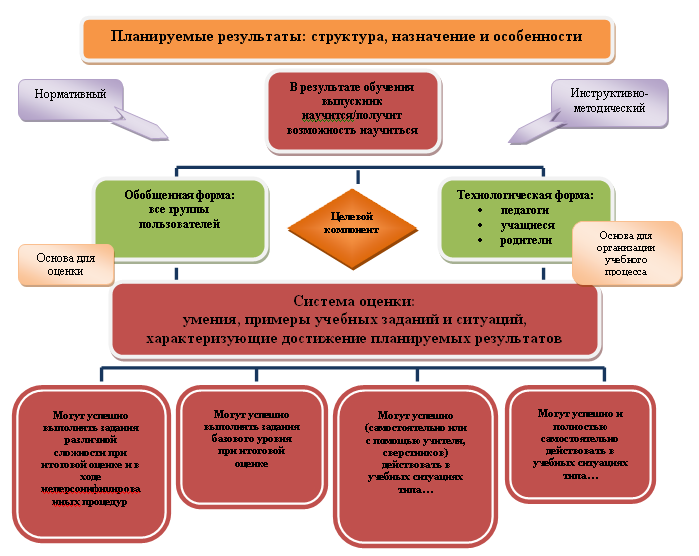 Результаты учителя школы – это разница между результатами учеников (личностными, метапредметными и предметными) в начале обучения (входная диагностика) и в конце обучения (выходная диагностика). Прирост результатов означает, что учителю и школы в целом удалось создать образовательную среду, обеспечивающую развитие учеников. Отрицательный результат сравнения означает, что не удалось создать условия (образовательную среду) для успешного развития возможностей учеников.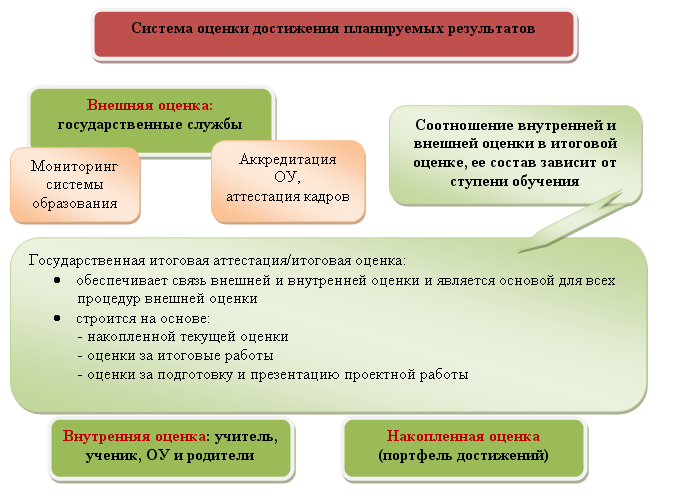 В соответствии с ФГОС ООО основным объектом системы оценки результатов образования в школе, её содержательной и критериальной базой выступают требования Стандарта, которые конкретизируются в планируемых результатах освоения обучающимися основной образовательной программы основного общего образования.Образовательные результаты могут быть охарактеризованы как с точки зрения внешней оценки, так и с позиции внутренней оценки. Итоговая оценка результатов освоения основной образовательной программы основного общего образования определяется по результатам промежуточной и итоговой аттестации обучающихся.Результаты промежуточной аттестации, представляющие собой результаты внутришкольного мониторинга индивидуальных образовательных достижений обучающихся, отражают динамику формирования их способности к решению учебно-практических и учебно-познавательных задач и навыков проектной деятельности. Промежуточная аттестация осуществляется в ходе совместной оценочной деятельности педагогов и обучающихся и является внутренней оценкой.Результаты итоговой аттестации выпускников (в том числе государственной) характеризуют уровень достижения предметных и метапредметных результатов освоения основной образовательной программы основного общего образования, необходимых для продолжения образования. Государственная (итоговая) аттестация выпускников осуществляется внешними органами и является внешней оценкой.Внешняя оценка характеризуется следующими особенностями:оценка образовательных результатов школьников осуществляется субъектом, непосредственно не участвовавшим в процессе обучения и не включенным в процесс подготовки материалов оценивания;данный способ оценивания предполагает сравнение образовательных результатов  обучающегося с эталоном;для внешней оценки образовательных достижений эффективно использовать стандартизированные тесты, разработанные специалистами. Оценка образовательных результатов предполагает активное включение ученика в оценочную деятельность посредством осуществления самооценки в различных формах, в частности использования листа самооценки.  Основным объектом, содержательной и критериальной базой итоговой оценки подготовки выпускников на ступени основного общего образования в соответствии со структурой планируемых результатов выступают планируемые результаты, составляющие содержание блоков «Выпускник научится» всех изучаемых предметов.При оценке результатов деятельности МБОУ СОШ им.Героя Социалистического Труда С.Кокаева с.Хумалаг и работников образования основным объектом оценки, её содержательной и критериальной базой выступают планируемые результаты освоения основной образовательной программы, составляющие содержание блоков «Выпускник научится» и «Выпускник получит возможность научиться» всех изучаемых предметов. Основными процедурами этой оценки служат аккредитация школы, аттестация педагогических кадров, а также мониторинговые исследования разного уровня.При оценке состояния и тенденций развития школы основным объектом оценки, её содержательной и критериальной базой выступают ведущие целевые установки и основные ожидаемые результаты основного общего образования, составляющие содержание первых, целевых блоков планируемых результатов всех изучаемых предметов. Основными процедурами этой оценки служат мониторинговые исследования разного уровня. При этом дополнительно используются обобщённые данные, полученные по результатам итоговой оценки, аккредитации школы и аттестации педагогических кадров.В соответствии с требованиями Стандарта предоставление и использование персонифицированной информации возможно только в рамках процедур итоговой оценки обучающихся. Во всех иных процедурах допустимо предоставление и использование исключительно неперсонифицированной (анонимной) информации о достигаемых обучающимися образовательных результатах.Интерпретация результатов оценки ведётся на основе контекстной информации об условиях и особенностях деятельности субъектов образовательного процесса. В частности, итоговая оценка обучающихся определяется с учётом их стартового уровня и динамики образовательных достижений.Система оценки предполагает комплексный подход к оценке результатов образования, позволяющий вести оценку достижения обучающимися всех трёх групп результатов образования: личностных, метапредметных и предметных.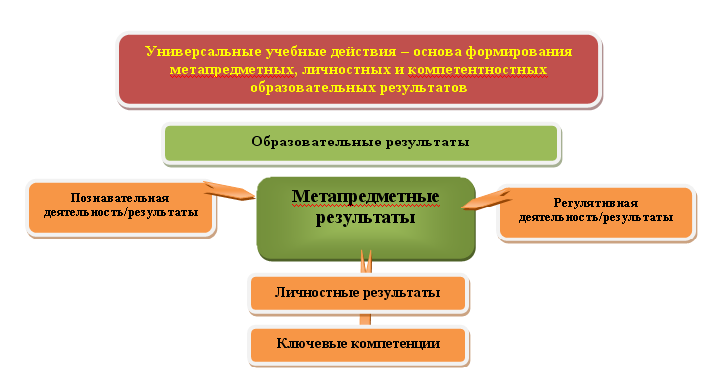 Система оценки предусматривает уровневый подход к содержанию оценки и инструментарию для оценки достижения планируемых результатов, а также к представлению и интерпретации результатов измерений.Одним из проявлений уровневого подхода является оценка индивидуальных образовательных достижений на основе «метода сложения», при котором фиксируется достижение уровня, необходимого для успешного продолжения образования и реально достигаемого большинством обучающихся, и его превышение, что позволяет выстраивать индивидуальные траектории движения с учётом зоны ближайшего развития, формировать положительную учебную и социальную мотивацию.К компетенции школы относится:описание организации и содержания: промежуточной аттестации обучающихся в рамках урочной и внеурочной деятельности; итоговой оценки по предметам, не выносимым на государственную (итоговую) аттестацию обучающихся; оценки проектной деятельности обучающихся;адаптация инструментария для итоговой оценки достижения планируемых результатов, разработанного на федеральном уровне, в целях организации: оценки достижения планируемых результатов в рамках текущего и тематического контроля; промежуточной аттестации (системы внутришкольного мониторинга);итоговой аттестации по предметам, не выносимым на государственную итоговую аттестацию;адаптация или разработка инструментария для итоговой оценки достижения планируемых результатов по предметам и/или междисциплинарным программам, вводимым школой;адаптация или разработка модели и инструментария для организации стартовой диагностики;адаптация или разработка модели и инструментария для оценки деятельности педагогов и школы в целом в целях организации системы внутришкольного контроля.Описание организации и содержания промежуточной аттестации, итоговой оценки и оценки проектной деятельности приводится в соответствующем разделе в образовательной программе образовательного учреждения. Используемый образовательным учреждением инструментарий для стартовой диагностики и итоговой оценки приводится в Приложении к образовательной программе  школы.Принципы оценивания, соответствующие ФГОС:комплексный подход к оценке образовательных результатов (предметных, метапредметных, личностных);оценка успешности отдельных учебных предметов на основе системно-деятельностного подхода, проявляющегося в решении учебных задач;оценка динамики образовательных достижений учащихся;сочетание внешней и внутренней оценки как механизма обеспечения качества образования;уровневый подход к разработке планируемых результатов, инструментария и представления данных;Использование накопительной системы оценивания (портфолио), характеризующей динамику образовательных достижений школьников;разнообразие методов оценивания (использование наряду со стандартизированными письменными или устными работами таких методов оценки, как проекты, практические работы, творческие работы, рефлексивные дневники и другие методы самооценки).   Накапливать оценки и отметки  необходимо в таблицах образовательных результатов (предметных, метапредметных, личностных) и в портфеле достижений.Таблицы результатов образования составляются из перечня действий (умений), которыми должен и может овладеть ученик. Таблицы размещаются в дневнике школьника и в рабочем журнале учителя (в бумажном и электронном вариантах). В них выставляются отметки (баллы или проценты) в графу того действия (умения), которое было основным в ходе решения конкретной задачи. Это:таблицы ПРЕДМЕТНЫХ результатов; таблицы МЕТАПРЕДМЕТНЫХ результатов.Особое место занимает таблица ЛИЧНОСТНЫХ неперсонифицированных результатов по классу в целом.Она заполняется на основании не подписанных учениками диагностических работ. Результаты фиксируются в процентах по классу в целом, а не по каждому отдельному ученику.1.3.2. Особенности оценки личностных результатовОценка личностных результатов представляет собой оценку достижения обучающимися в ходе их личностного развития планируемых результатов, представленных в разделе «Личностные универсальные учебные действия» программы формирования универсальных учебных действий. Личностные действия обеспечивают ценностно-смысловую ориентацию учащихся – умение соотносить поступки и события с принятыми этическими принципами, знание моральных норм и умение выделить нравственный аспект поведения, а также ориентацию в социальных ролях и межличностных отношениях. Выделяются три группы личностных универсальных умений: личностное, профессиональное, жизненное самоопределение; действие смыслообразования (какое знание, смысл имеет для меня учение);действие нравственно-этического оценивания, усваиваемого содержания. Формирование личностных результатов обеспечивается в ходе реализации всех компонентов образовательного процесса, включая внеурочную деятельность, реализуемую семьёй и школой.Основным объектом оценки личностных результатов служит сформированность универсальных учебных действий, включаемых в следующие три основных блока:сформированность основ гражданской идентичности личности;готовность к переходу к самообразованию на основе учебно-познавательной мотивации, в том числе готовность к выбору направления профильного образования;сформированность социальных компетенций, включая ценностно-смысловые установки и моральные нормы, опыт социальных и межличностных отношений, правосознание.Критериями оценки универсальных учебных действий являются:соответствие возрастным и психологическим нормативным требованиям;соответствие универсальных учебных действий заранее заданным требованиям. В соответствии с требованиями Стандарта достижение обучающимися личностных результатов не выносится на итоговую оценку, а является предметом оценки эффективности воспитательно-образовательной деятельности школы. Поэтому оценка этих результатов образовательной деятельности осуществляется в ходе внешних неперсонифицированных мониторинговых исследований на основе централизованно разработанного инструментария. Результаты мониторинговых исследований являются основанием для принятия различных управленческих решений.В образовательном процессе возможна ограниченная оценка сформированности отдельных личностных результатов, проявляющихся в:соблюдении норм и правил поведения, принятых в школе;участии в общественной жизни школы и ближайшего социального окружения, общественно-полезной деятельности;прилежании и ответственности за результаты обучения;готовности и способности делать осознанный выбор своей образовательной траектории, в том числе выбор направления профильного образования, проектирование индивидуального учебного плана на старшей ступени общего образования;ценностно-смысловых установках обучающихся, формируемых средствами различных предметов в рамках системы общего образования.Данные о достижении этих результатов могут являться составляющими системы внутреннего мониторинга образовательных достижений обучающихся, однако любое их использование (в том числе в целях аккредитации школы) возможно только в соответствии с Федеральным законом от 17.07.2006 № 152-ФЗ «О персональных данных». В текущем учебном процессе в соответствии с требованиями Стандарта оценка этих достижений должна проводиться в форме, не представляющей угрозы личности, психологической безопасности обучающегося и может использоваться исключительно в целях личностного развития обучающихся.Результаты мониторинга качества образования обуславливают разработку формы фиксации личностных достижений детей. В настоящее время в школе разработано положение о портфолио (портфеле достижений) обучающегося. Данная форма относится к разряду «аутентичных» индивидуализированных оценок (то есть истинных, наиболее приближенных к реальному оцениванию), ориентированных не только на процесс оценивания, но и на самооценивание. Основной смысл – «показать все, на что ты способен». В портфолио фиксируется уровень освоения образовательной программы по виду деятельности, которым занимается  обучающийся; особенности развития познавательных процессов, входящих в структуру специальных способностей; некоторые личностные характеристики (мотивация, ценностные ориентации, самооценка); результаты участия в фестивалях, смотрах, конкурсах, олимпиадах и т.п.  Кроме того, отражаются успехи обучающегося, полезные дела, которые он сделал для себя, своих родных, друзей и окружающих людей. Важная цель портфолио – представить отчет по процессу образования ребенка, увидеть «картину» значимых образовательных результатов в целом, обеспечить отслеживание его индивидуального прогресса в образовательном контексте, продемонстрировать его способности практически применять приобретенные знания и умения, то есть владение ключевыми компетенциями. Обучающиеся   получают опыт самостоятельной оценки своих личностных достижений,  оценки общеучебных и универсальных учебных действий, в течение всех лет обучения в среднем звене заполняя таблицу в портфолио.Оценка личностных результатов развития обучающихся.Универсальные учебные действияКроме того, в портфолио содержатся такие разделы, как: «Лист моих достижений», «Мои общеучебные умения по предметам», «Самоанализ собственных планов и интересов», «Мой рейтинг по итогам учебного года», «Моя исследовательская деятельность», опросники, анкеты и памятки.Таким образом, пртфолио не только является современной эффективной формой оценивания, но и помогает решать важные педагогические задачи:поддерживать высокую учебную мотивацию обучающихся; поощрять их активность и самостоятельность, расширять возможности обучения и самообучения; развивать навыки рефлексивной и оценочной (самооценочной) деятельности обучающихся; формировать умение учиться – ставить цели, планировать и организовывать собственную учебную деятельность.Основные разделы «Портфолио» («Портфеля достижений»): показатели предметных результатов (контрольные работы, данные из таблиц результатов, выборки проектных, творческих и других работ по разным предметам);показатели метапредметных результатов;показатели личностных результатов (прежде всего во внеучебной деятельности). Пополнять «Портфель достижений» и оценивать его материалы должен прежде всего ученик. Учитель же примерно раз в четверть пополняет лишь небольшую обязательную часть (после контрольных работ), а в остальном – обучает ученика порядку пополнения портфеля основным набором материалов и их оцениванию по качественной шкале: «нормально», «хорошо»,  «отлично», «превосходно».Инструментами динамики образовательных достижений выступают:стартовая, промежуточная, итоговая диагностика, не носящая оценочный характер;психологические тесты и диагностики;творческие работы, включая учебные исследования и учебные проекты;«Портфолио» («Портфель достижений»).1.3.3. Особенности оценки метапредметных результатовОценка метапредметных результатов представляет собой оценку достижения планируемых результатов освоения основной образовательной программы, представленных в разделах «Регулятивные универсальные учебные действия», «Коммуникативные универсальные учебные действия», «Познавательные универсальные учебные действия» программы формирования универсальных учебных действий, а также планируемых результатов, представленных во всех разделах междисциплинарных учебных программ.Формирование метапредметных результатов обеспечивается за счёт основных компонентов образовательного процесса — учебных предметов.Основным объектом оценки метапредметных результатов является:способность и готовность к освоению систематических знаний, их самостоятельному пополнению, переносу и интеграции;способность к сотрудничеству и коммуникации;способность к решению личностно и социально значимых проблем и воплощению найденных решений в практику;способность и готовность к использованию ИКТ в целях обучения и развития;способность к самоорганизации, саморегуляции и рефлексии.Оценка достижения метапредметных результатов может проводиться в ходе различных процедур. Основной процедурой итоговой оценки достижения метапредметных результатов является защита итогового индивидуального проекта.Дополнительным источником данных о достижении отдельных метапредметных результатов могут служить результаты выполнения проверочных работ (как правило, тематических) по всем предметам, результаты межпредметной олимпиады и т.д.В ходе текущей, тематической, промежуточной оценки может быть оценено достижение таких коммуникативных и регулятивных действий, которые трудно или нецелесообразно проверять в ходе стандартизированной итоговой проверочной работы, например уровень сформированности навыков сотрудничества или самоорганизации.Оценка достижения метапредметных результатов ведётся также в рамках системы промежуточной аттестации. Для оценки динамики формирования и уровня сформированности метапредметных результатов в системе внутришкольного мониторинга образовательных достижений все вышеперечисленные данные (способность к сотрудничеству и коммуникации, решению проблем и др.) наиболее целесообразно фиксировать и анализировать в соответствии с:программой формирования планируемых результатов освоения междисциплинарных программ;системой промежуточной аттестации (внутришкольным мониторингом образовательных достижений) обучающихся в рамках урочной и внеурочной деятельности;системой итоговой оценки по предметам, не выносимым на государственную (итоговую) аттестацию обучающихся;инструментарием для оценки достижения планируемых результатов в рамках текущего и тематического контроля, промежуточной аттестации (внутришкольного мониторинга образовательных достижений), итоговой аттестации по предметам, не выносимым на государственную итоговую аттестацию.При этом обязательными составляющими системы внутришкольного мониторинга образовательных достижений являются материалы:стартовой диагностики;текущего выполнения учебных исследований и учебных проектов;промежуточных и итоговых комплексных работ на межпредметной основе, направленных на оценку сформированности познавательных, регулятивных и коммуникативных действий при решении учебно-познавательных и учебно-практических задач, основанных на работе с текстом;текущего выполнения выборочных учебно-практических и учебно-познавательных заданий на оценку способности и готовности обучающихся к освоению систематических знаний, их самостоятельному пополнению, переносу и интеграции; способности к сотрудничеству и коммуникации, к решению личностно и социально значимых проблем и воплощению решений в практику; способности и готовности к использованию ИКТ в целях обучения и развития; способности к самоорганизации, саморегуляции и рефлексии;защиты итогового индивидуального проекта.Инструментарий оценивания образовательных результатов содержит перечень диагностических материалов в соответствии с требованиями к библиографическому описанию и обоснование выбранных средств оценивания. В данный раздел включаются следующие материалы:образцы задания для оценки планируемых результатов освоения образовательной программы по предметам;спецификация проверочных работ;кодификаторы элементов содержания и требований к уровню подготовки выпускников;демонстрационные варианты заданий и проверочных работ. Особенности оценки индивидуального проекта.Индивидуальный итоговой проект представляет собой учебный проект, выполняемый обучающимся в рамках одного или нескольких учебных предметов с целью продемонстрировать свои достижения в самостоятельном освоении содержания и методов избранных областей знаний и/или видов деятельности и способность проектировать и осуществлять целесообразную и результативную деятельность (учебно-познавательную, конструкторскую, социальную, художественно-творческую, иную).Выполнение индивидуального итогового проекта обязательно для каждого обучающегося, его невыполнение равноценно получению неудовлетворительной оценки по любому учебному предмету.В соответствии с целями подготовки проекта методическим советом гимназии и методическими объединениями для каждого обучающегося разрабатываются план, программа подготовки проекта, которые должны включать требования:организация проектной деятельности;содержание и направленность проекта;защита проекта;критерии оценки проектной деятельности.Требования к организации проектной деятельности:обучающиеся сами выбирают тему проекта и руководителя проекта; тема проекта должна быть утверждена на методическом совете гимназии; план реализации проекта разрабатывается обучающимся совместно с руководителем проекта. Требования к содержанию и направленности проекта:Результат проектной деятельности должен иметь практическую направленность. Результатом (продуктом) проектной деятельности может быть любая из следующих работ:письменная работа (эссе, реферат, аналитические материалы, обзорные материалы, отчёты о проведённых исследованиях, стендовый доклад и др.);б. художественная творческая работа (в области литературы, музыки, изобразительного искусства, экранных искусств), представленная в виде прозаического или стихотворного произведения, инсценировки, художественной декламации, исполнения музыкального произведения, компьютерной анимации и др.;материальный объект, макет, иное конструкторское изделие;отчётные материалы по социальному проекту, которые могут включать как тексты, так и мультимедийные продукты.     Состав материалов, которые должны быть подготовлены по завершению проекта для его защиты, включаются:выносимый на защиту продукт проектной деятельности, представленный в одной из описанных выше форм;подготовленная обучающимся краткая пояснительная записка к проекту (объёмом не более одной машинописной страницы) с указанием: исходного замысла, цели и назначения проекта; краткого описания хода выполнения проекта и полученных результатов; списка использованных источников. Для конструкторских проектов в пояснительную записку, кроме того, включается описание особенностей конструкторских решений, для социальных проектов — описание эффектов/эффекта от реализации проекта;краткий отзыв руководителя, содержащий краткую характеристику работы обучающегося в ходе выполнения проекта, в том числе: инициативности и самостоятельности; ответственности (включая динамику отношения к выполняемой работе); исполнительской дисциплины. При наличии в выполненной работе соответствующих оснований в отзыве может быть также отмечена новизна подхода и/или полученных решений, актуальность и практическая значимость полученных результатов.Общим требованием ко всем работам является необходимость соблюдения норм и правил цитирования, ссылок на различные источники. В случае заимствования текста работы без указания ссылок на источник проект к защите не допускается.Требования к защите проекта: указывается, что защита осуществляется в процессе специально организованной деятельности комиссии гимназии, на школьной конференции или в рамках Дня науки, где учащиеся публично представляют результаты работы над проектами и демонстрируют уровень овладения отдельными элементами проектной деятельности.Результаты выполнения проекта оцениваются по итогам рассмотрения комиссией представленного продукта с краткой пояснительной запиской, презентации обучающегося и отзыва руководителя.Критерии оценки проектной работы разрабатываются с учётом целей и задач проектной деятельности на данном этапе образования. Индивидуальный проект оценивается по следующим критериям:Способность к самостоятельному приобретению знаний и решению проблем, проявляющаяся в умении поставить проблему и выбрать адекватные способы её решения, включая поиск и обработку информации, формулировку выводов и/или обоснование и реализацию/апробацию принятого решения, обоснование создание прогноза, модели, макета, объекта, творческого решения и т. п. Данный критерий включает оценку сформированности познавательных учебных действий.Сформированность предметных знаний и способов действий, проявляющаяся в умении раскрыть содержание работы, грамотно и обоснованно в соответствии с рассматриваемой проблемой/темой использовать имеющиеся знания и способы действий.Сформированность регулятивных действий, проявляющаяся в умении самостоятельно планировать и управлять своей познавательной деятельностью во времени, использовать ресурсные возможности для достижения целей, осуществлять выбор конструктивных стратегий в трудных ситуациях.Сформированность коммуникативных действий, проявляющаяся в умении ясно изложить и оформить выполненную работу, представить её результаты, аргументированно ответить на вопросы.Результаты выполненного проекта могут быть описаны на основе интегрального (уровневого) подхода или на основе аналитического подхода.При интегральном описании результатов выполнения проекта вывод об уровне сформированности навыков проектной деятельности делается на основе оценки всей совокупности основных элементов проекта (продукта и пояснительной записки, отзыва, презентации) по каждому из четырёх названных выше критериев.При этом в соответствии с принятой системой оценки целесообразно выделять два уровня сформированности навыков проектной деятельности: базовый и повышенный, отличающиеся в степени самостоятельности обучающегося в ходе выполнения проекта, поэтому выявление и фиксация в ходе защиты того, что обучающийся способен выполнять самостоятельно, а что — только с помощью руководителя проекта, являются основной задачей оценочной деятельности.Примерное содержательное описание каждого критерия	Проект выполнен на повышенном уровне при условии, что: такая оценка выставлена комиссией по каждому из трёх предъявляемых критериев,     характеризующих сформированность метапредметных умений (способности к самостоятельному приобретению знаний и решению проблем, сформированности регулятивных действий и сформированности коммуникативных действий). ни один из обязательных элементов проекта (продукт, пояснительная записка, отзыв руководителя или презентация) не даёт оснований для иного решения.         Проект выполнен на базовом уровне при условии, что: такая оценка выставлена комиссией по каждому из предъявляемых критериев; продемонстрированы все обязательные элементы проекта: завершённый продукт, отвечающий исходному замыслу, список использованных источников, положительный отзыв руководителя, презентация проекта; даны ответы на вопросы.	В случае выдающихся проектов комиссия может подготовить особое заключение о достоинствах проекта, которое может быть предъявлено при поступлении в гимназические классы старшей ступени.	Качество выполненного проекта и предлагаемый подход к описанию его результатов позволяют в целом оценить способность обучающихся производить значимый для себя и/или для других людей продукт, наличие творческого потенциала, способность довести дело до конца, ответственность и другие качества, формируемые в школе.	Отметка за выполнение проекта выставляется в графу «Проектная деятельность» или «Экзамен» в классном журнале и личном деле. В документ государственного образца об уровне образования — аттестат об основном общем образовании — отметка выставляется в свободную строку.Результаты выполнения индивидуального проекта могут рассматриваться как дополнительное основание при зачислении выпускника гимназии на избранное им направление профильного обучения на старшей ступени.Критерии оценки достижений в области регулятивных УУД1.3.4. Особенности оценки предметных результатов	Оценка предметных результатов представляет собой оценку достижения обучающимся планируемых результатов по отдельным предметам.	Формирование этих результатов обеспечивается за счёт основных компонентов образовательного процесса — учебных предметов.Основным объектом оценки предметных результатов в соответствии с требованиями Стандарта является способность к решению учебно-познавательных и учебно-практических задач, основанных на изучаемом учебном материале, с использованием способов действий, релевантных содержанию учебных предметов, в том числе метапредметных (познавательных, регулятивных, коммуникативных) действий.В системе оценки предметных результатов освоения учебных программ с учётом уровневого подхода, принятого в Стандарте, выделяется базовый уровень достижений как   точки отсчёта при построении всей системы оценки и организации индивидуальной работы с обучающимися.	Реальные достижения обучающихся могут соответствовать базовому уровню, а могут отличаться от него как в сторону превышения, так и в сторону недостижения.	Для описания достижений обучающихся выделяются следующие пять уровней.	Базовый уровень достижений — уровень, который демонстрирует освоение учебных действий с опорной системой знаний в рамках диапазона (круга) выделенных задач. Овладение базовым уровнем является достаточным для продолжения обучения на следующей ступени образования, но не по профильному направлению. Достижению базового уровня соответствует отметка «удовлетворительно» (или отметка «3», отметка «зачтено»).	Превышение базового уровня свидетельствует об усвоении опорной системы знаний на уровне осознанного произвольного овладения учебными действиями, а также о кругозоре, широте (или избирательности) интересов. Выделяются два уровня, превышающие базовый:повышенный уровень достижения планируемых результатов, оценка «хорошо» (отметка «4»);высокий уровень достижения планируемых результатов, оценка «отлично» (отметка «5»).	Повышенный и высокий уровни достижения отличаются по полноте освоения планируемых результатов, уровню овладения учебными действиями и сформированностью интересов к данной предметной области.	Индивидуальные траектории обучения обучающихся, демонстрирующих повышенный и высокий уровни достижений, целесообразно формировать с учётом интересов этих обучающихся и их планов на будущее. При наличии устойчивых интересов к учебному предмету и основательной подготовки по нему такие обучающиеся могут быть вовлечены в проектную деятельность по предмету и сориентированы на продолжение обучения в старших классах по данному профилю.Для описания подготовки обучающихся, уровень достижений которых ниже базового, выделяются два уровня:пониженный уровень достижений, оценка «неудовлетворительно» (отметка «2»);низкий уровень достижений, оценка «плохо» (отметка «1»).	Недостижение базового уровня (пониженный и низкий уровни достижений) фиксируется в зависимости от объёма и уровня освоенного и неосвоенного содержания предмета.	Как правило, пониженный уровень достижений свидетельствует об отсутствии систематической базовой подготовки, о том, что обучающимся не освоено даже и половины планируемых результатов, которые осваивает большинство обучающихся, о том, что имеются значительные пробелы в знаниях, дальнейшее обучение затруднено. При этом обучающийся может выполнять отдельные задания повышенного уровня. Данная группа обучающихся (в среднем в ходе обучения составляющая около 10%) требует специальной диагностики затруднений в обучении, пробелов в системе знаний и оказании целенаправленной помощи в достижении базового уровня.	Низкий уровень освоения планируемых результатов свидетельствует о наличии только отдельных фрагментарных знаний по предмету, дальнейшее обучение практически невозможно. Обучающимся, которые демонстрируют низкий уровень достижений, требуется специальная помощь не только по учебному предмету, но и по формированию мотивации к обучению, развитию интереса к изучаемой предметной области, пониманию значимости предмета для жизни и др. Только наличие положительной мотивации может стать основой ликвидации пробелов в обучении для данной группы обучающихся.	Описанный выше подход применяется в ходе различных процедур оценивания: текущего, промежуточного и итогового.	Для формирования норм оценки (в соответствии с выделенными уровнями) необходимо описать достижения базового уровня (в терминах знаний и умений, которые необходимо продемонстрировать), за которые обучающийся обоснованно получает оценку «удовлетворительно». После этого определяются и содержательно описываются более высокие или низкие уровни достижений. Важно акцентировать внимание не на ошибках, которые сделал обучающийся, а на учебных достижениях, которые обеспечивают продвижение вперёд в освоении содержания образования.	Для оценки динамики формирования предметных результатов в системе внутришкольного мониторинга образовательных достижений фиксируются и анализируются данные о сформированности умений и навыков, способствующих освоению систематических знаний, в том числе:первичному ознакомлению, отработке и осознанию теоретических моделей и понятий (общенаучных и базовых для данной области знания), стандартных алгоритмов и процедур;выявлению и осознанию сущности и особенностей изучаемых объектов, процессов и явлений действительности (природных, социальных, культурных, технических и др.) в соответствии с содержанием конкретного учебного предмета, созданию и использованию моделей изучаемых объектов и процессов, схем;выявлению и анализу существенных и устойчивых связей и отношений между объектами и процессами.		При этом обязательными составляющими системы накопленной оценки являются материалы:стартовой диагностики;тематических и итоговых проверочных работ по всем учебным предметам;творческих работ, включая учебные исследования и учебные проекты.		Решение о достижении или   недостижении планируемых результатов или об освоении или неосвоении учебного материала принимается на основе результатов выполнения заданий базового уровня. Критерий достижения освоения учебного материала задаётся как выполнение не менее 50% заданий базового уровня или получение 50% от максимального балла за выполнение заданий базового уровня.Алгоритм самооценки (основные вопросы после выполнения задания)Какова была цель задания (задачи)?Удалось получить результат (решение, ответ)?Выполнил правильно или с ошибкой?Самостоятельно или с чьей-то помощью?	За каждую учебную задачу или группу заданий-задач, показывающую овладение отдельным требуемым действием (умением), определяется и, по возможности, ставится отдельная отметка.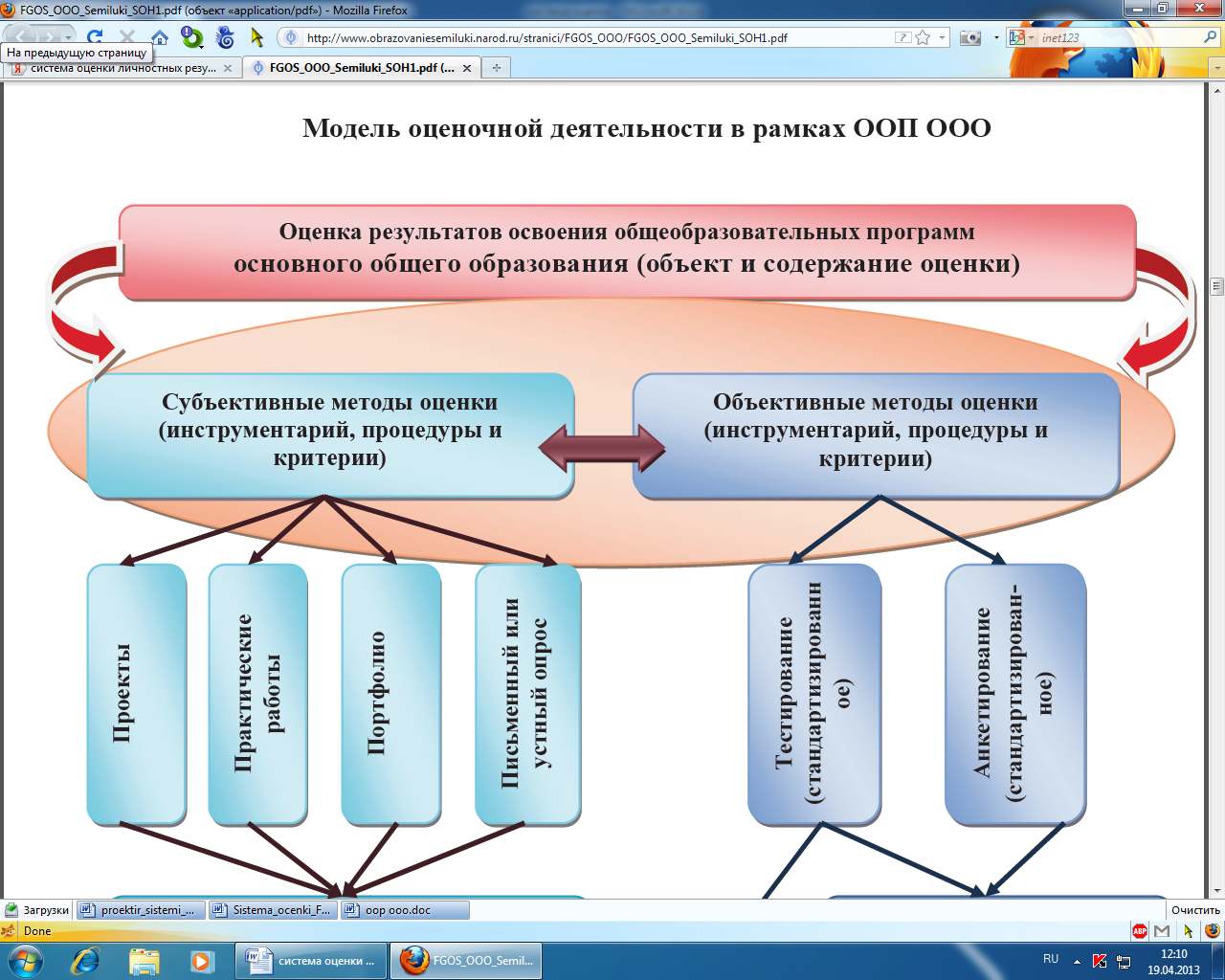 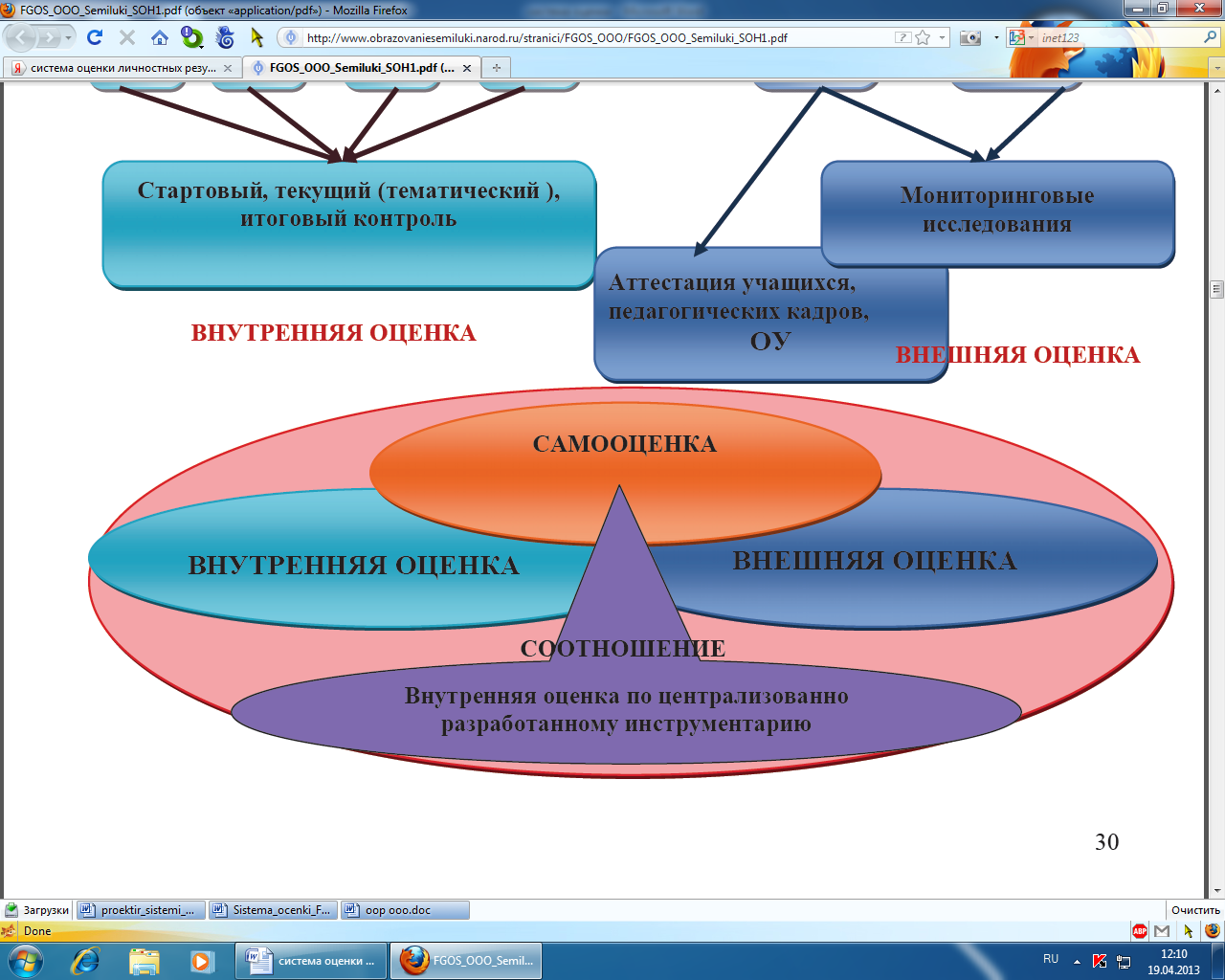       1.3.5. Система внутришкольного мониторинга образовательных достижений и портфель достижений как инструменты динамики образовательных достижений  Показатель динамики образовательных достижений — один из основных показателей в оценке  образовательных достижений. Положительная динамика образовательных достижений — важнейшее основание для принятия решения об эффективности учебного процесса, работы учителя и школы  в целом. Основные направления мониторинга:                  1.Создание условий для повышения качества образования в школе.2.Создание условий и механизмов для перехода к качественно новой модели мониторинговых исследований в школе.3.Создание качественно новой модели мониторинга качества образования4.Разработка методических материалов по использованию мониторинговых исследований в работе по повышению качества образования.Система внутришкольного мониторинга образовательных достижений (личностных, метапредметных и предметных), основными составляющими которой являются материалы стартовой диагностики и материалы, фиксирующие текущие и промежуточные учебные и личностные достижения, позволяет достаточно полно и всесторонне оценивать как динамику формирования отдельных личностных качеств, так и динамику овладения метапредметными действиями и предметным содержанием.Внутришкольный мониторинг образовательных достижений ведётся каждым учителем-предметником и фиксируется с помощью оценочных листов, классных журналов, дневников обучающихся на бумажных или электронных носителях.В школе  выбраны следующие базовые показатели: уровень обученности учащихся по базовым образовательным программам;уровень обученности учащихся по профильным направлениям;уровень воспитанности учащихся;количество медалистов, призеров и победителей олимпиад, участие в конкурсах учащихся;поступление выпускников в высшие и средние специальные учебные заведения, в том числе и на бюджетные отделения;состояние здоровья и психического развития учащихся;динамика правонарушений учащихся;уровень жизненной защищенности и социальной адаптации школьников.Цели программы мониторинга:создание качественно новой модели мониторинга качества образования в гимназии, адаптированной к условиям функционирования гимназии и выявленным проблемам, обеспечивающей образование, соответствующее социальному и региональному заказам:достижение качества образования обучающихся гимназии, удовлетворяющее социальным запросам;создание системной организации управления учебно-воспитательным процессом;создание творческого педагогического коллектива, участвующего в планировании и разработке программ мониторинговых исследований.Отдельные элементы из системы внутришкольного мониторинга могут быть включены в портфель достижений ученика. Основной целью такого включения служат:педагогические показания, связанные с необходимостью стимулировать и поддерживать учебную мотивацию обучающихся, поощрять их активность и самостоятельность, расширять возможности обучения и самообучения, развивать навыки рефлексивной и оценочной (в том числе самооценочной) деятельности, способствовать становлению избирательности познавательных интересов, повышать статус ученика (например, в детском коллективе, в семье);использование обучающимися портфеля достижений при выборе направления профильного образования.         Портфель достижений является аутентичной индивидуальной оценкой, ориентированной на демонстрацию динамики образовательных достижений в широком образовательном контексте (в том числе в сфере освоения таких средств самоорганизации собственной учебной деятельности, как самоконтроль, самооценка, рефлексия и т. д.).        Портфель достижений представляет собой специально организованную подборку работ, которые демонстрируют усилия, прогресс и достижения обучающегося в интересующих его областях. Портфель достижений ученика – это сборник работ и результатов, которые показывают усилия, прогресс и достижения ученика в разных областях (учёба, творчество, общение, здоровье, полезный людям труд и т.д.), а также самоанализ учеником своихтекущих достижений и недостатков, позволяющих самому определять цели своего дальнейшего развития.Основные разделы портфеля достижений:показатели предметных результатов (контрольные работы, данные из таблиц результатов, выборки проектных, творческих и других работ по разным предметам);показатели метапредметных результатов;показатели личностных результатов (прежде всего, во внеучебной деятельности).Пополнять портфель достижений и оценивать его материалы должен прежде всего ученик. Учитель не реже, чем раз в четверть пополняет лишь небольшую обязательную часть (после контрольных работ), а в остальном – обучает ученика порядку пополнения портфеля основным набором материалов и их оцениванию по качественной шкале: «нормально», «хорошо», «близко к отлично», «отлично», «превосходно».В состав портфеля достижений могут включаться результаты, достигнутые обучающимся не только в ходе учебной деятельности, но и в иных формах активности: творческой, социальной, коммуникативной, физкультурно-оздоровительной, трудовой деятельности, протекающей как в рамках повседневной школьной практики, так и за её пределами, в том числе результаты участия в олимпиадах, конкурсах, смотрах, выставках, концертах, спортивных мероприятиях, различные творческие работы, поделки и др.В состав портфеля достижений включаются работы, демонстрирующие динамику:становления устойчивых познавательных интересов обучающихся, в том числе сопровождающего успехами в различных учебных предметах;формирования способности к целеполаганию, самостоятельной постановке новых учебных задач и проектированию собственной учебной деятельности.Отбор работ для портфеля достижений ведётся самим обучающимся совместно с классным руководителем и при участии семьи.  Не допускается включение каких-либо материалов в портфель достижений без согласия обучающегося.1.3.6. Итоговая оценка выпускника и её использование при переходе от основного к среднему (полному) общему образованию.На итоговую оценку на ступени основного общего образования выносятся только предметные и метапредметные результаты, описанные в разделе «Выпускник научится» планируемых результатов основного общего образования.Итоговая оценка выпускника формируется на основе:результатов внутришкольного мониторинга образовательных достижений по всем предметам, зафиксированных в оценочных листах, в том числе за промежуточные и итоговые комплексные работы на межпредметной основе;оценок за выполнение итоговых работ по всем учебным предметам;оценки за выполнение и защиту индивидуального проекта;оценок за работы, выносимые на государственную итоговую аттестацию (далее — ГИА).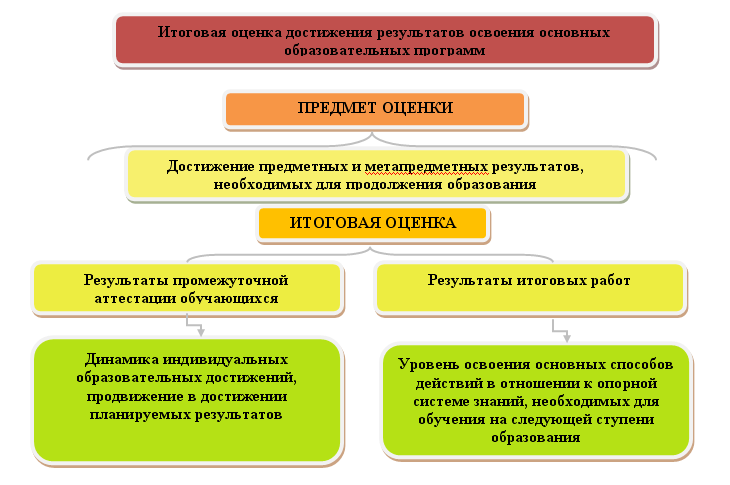 Достижение предметных и метапредметных результатов, необходимых для продолжения образования. Итоговая оценкаРезультаты внутришкольного мониторинга характеризуют выполнение всей совокупности   планируемых результатов, а также динамику образовательных достижений обучающихся за период обучения.Оценки за выполнение итоговых работ, за выполнение и защиту индивидуального проекта, оценок за работы, выносимые на ГИА характеризуют уровень усвоения обучающимися опорной системы знаний по изучаемым предметам, а также уровень овладения метапредметными действиями.На основании этих оценок делаются выводы о достижении планируемых результатов (на базовом или повышенном уровне) по каждому учебному предмету, а также об овладении обучающимся основными познавательными, регулятивными и коммуникативными действиями и приобретении способности к проектированию и осуществлению целесообразной и результативной деятельности.Педагогический совет школы на основе выводов, сделанных классными руководителями и учителями отдельных предметов по каждому выпускнику, рассматривает вопрос об успешном освоении данным обучающимся основной образовательной программы основного общего образования и выдачи документа государственного образца об уровне образования — аттестата об основном общем образовании.В случае если полученные обучающимся итоговые оценки не позволяют сделать однозначного вывода о достижении планируемых результатов, решение о выдаче документа государственного образца об уровне образования — аттестата об основном общем образовании принимается педагогическим советом с учётом динамики образовательных достижений выпускника и контекстной информации об условиях и особенностях его обучения в рамках регламентированных процедур, устанавливаемых Министерством образования и науки Российской Федерации.Решение о выдаче документа государственного образца об уровне образования — аттестата об основном общем образовании принимается одновременно с рассмотрением и утверждением характеристики обучающегося, с учётом которой осуществляется приём в профильные классы старшей школы. В характеристике обучающегося:отмечаются образовательные достижения и положительные качества обучающегося;даются педагогические рекомендации к выбору направлений профильного образования с учётом выбора, сделанного выпускником, а также с учётом успехов и проблем обучающихся.Все выводы и оценки, включаемые в характеристику, должны быть подтверждены материалами мониторинга образовательных достижений и другими объективными показателями.1.3.7. Оценка результатов деятельности школы       Оценка результатов деятельности школы осуществляется в ходе его аккредитации, а также в рамках аттестации педагогических кадров. Она проводится на основе результатов итоговой оценки достижения планируемых результатов освоения основной образовательной программы основного общего образования с учётом:результатов мониторинговых исследований разного уровня (федерального, республиканского, муниципального);условий реализации основной образовательной программы основного общего образования;особенностей контингента обучающихся.Предметом оценки в ходе данных процедур является также текущая оценочная деятельность школы и педагогов, в частности отслеживание динамики образовательных достижений выпускников основной школы. 2. СОДЕРЖАТЕЛЬНЫЙ РАЗДЕЛ2.1. Программа развития универсальных учебных действий на ступени основного общего образования2.1.1. Цели и задачи программы, описание её места и роли программы в реализации требований СтандартаПрограмма развития универсальных учебных действий на ступени основного общего    образования МБОУ СОШ им.Героя Социалистического Труда С.Кокаева с.Хумалаг (далее — программа развития УУД) конкретизирует требования Стандарта к личностным и метапредметным результатам освоения основной образовательной программы основного общего образования, дополняет традиционное содержание образовательно-воспитательных программ и служит основой для разработки  программ учебных предметов, курсов, дисциплин, а также программ внеурочной деятельности. Теоретико-методологической основой разработки программы развития УУД являются: - культурно-исторический системно-деятельностный подход, разрабатываемый в трудах отечественных психологов Л.С. Выготского, А.Н. Леонтьева, П.Я. Гальперина, Д.Б. Эльконина и др., раскрывающий основные психологические условия и механизмы процесса усвоения знаний, формирования картины мира, общую структуру учебной деятельности учащихся;  - учение о структуре и динамике психологического возраста (Л.С. Выготский) и      периодизация психического развития ребенка, определяющая  возрастные психологические особенности развития личности и познания (Д.Б. Эльконин). Программа развития УУД определяет:цели и задачи взаимодействия педагогов и обучающихся по развитию универсальных учебных д	действий в основной школе, описание основных подходов, обеспечивающих 	эффективное их 	усвоение обучающимися, взаимосвязи содержания урочной и внеурочной деятельности 	обучающихся по развитию УУД; планируемые результаты усвоения обучающимися познавательных, регулятивных и коммуникативных универсальных учебных действий, показатели уровней и степени владения 	ими, их взаимосвязь с другими результатами освоения основной образовательной программы 	основного общего образования; ценностные ориентиры развития универсальных учебных действий, место и формы развития УУД: образовательные области, учебные предметы, внеурочные занятия.Связь       универсальных учебных действий с содержанием учебных предметов:основные направления деятельности по развитию УУД в основной школе, описание технологии в	включения развивающих задач как в урочную, так и внеурочную деятельность обучающихся; условия развития УУД; преемственность программы развития универсальных учебных действий при переходе от начального к основному общему образованию. Целью программы развития УУД является обеспечение умения школьников учиться, дальнейшее развитие способности к самосовершенствованию и саморазвитию, а также реализация системно-деятельностного подхода, положенного в основу Стандарта, и развивающего потенциала общего среднего образования. Задачи программы:Формирование универсальных учебных действий в образовательном         процессе в контексте усвоения предметных дисциплин. Формирование УУД во внеурочной деятельности.Организация проектно-исследовательской деятельности,         как приоритетного направления 	работы школы в  развитии УУД.Организация деятельности по развитию ИКТ – компетентности и         читательской  компетенции.Повышение профессиональной компетентности педагогов по вопросам       формирования УУД.В связи с этим программа развития УУД направлена на: реализацию требований Стандарта к личностным и метапредметным результатам освоения 	основной образовательной программы основного общего образования, системно-деятельностного подхода, развивающего потенциала основного общего образования; 	повышение  эффективности освоения обучающимися основной образовательной программы 	основного общего образования, усвоения знаний и учебных действий; расширение возможностей ориентации в различных предметных областях, научном и социальном проектировании, профессиональной ориентации, строении и осуществлении 	учебной деятельности; формирование у обучающихся основ культуры исследовательской и проектной деятельности и навыков разработки, реализации и общественной презентации обучающимися результатов исследования, предметного или межпредметного учебного проекта, направленного на решение научной, личностно и (или) социально значимой проблемы. Программа развития УУД обеспечивает:развитие у обучающихся способности к саморазвитию и самосовершенствованию;формирование личностных ценностно-смысловых ориентиров и установок, личностных, регулятивных, познавательных, коммуникативных универсальных учебных действий;формирование опыта переноса и применения универсальных учебных действий в жизненных ситуациях для решения задач общекультурного, личностного и познавательного развития обучающихся;повышение эффективности усвоения обучающимися знаний и учебных действий, формирования компетенций и компетентностей в предметных областях, учебно-исследовательской и проектной деятельности;формирование навыков участия в различных формах организации учебно-исследовательской и проектной деятельности (творческие конкурсы, олимпиады, научные общества, научно-практические конференции, олимпиады, национальные образовательные программы и т. д.);овладение приёмами учебного сотрудничества и социального взаимодействия со сверстниками, старшими школьниками и взрослыми в совместной учебно-исследовательской и проектной деятельности;формирование и развитие компетенции обучающихся в области использования информационно-коммуникационных технологий на уровне общего пользования, включая владение информационно-коммуникационными технологиями, поиском, построением и передачей информации, презентацией выполненных работ, основами информационной безопасности, умением безопасного использования средств информационно-коммуникационных технологий (далее – ИКТ) и сети Интернет.Развитие системы УУД, определяющих развитие психологических способностей личности, осуществляется с учётом возрастных особенностей развития личностной и познавательной сфер подростка. УУД представляют собой целостную систему, в которой происхождение и развитие каждого вида учебного действия определяется его отношением с другими видами учебных действий и общей логикой возрастного развития на ступени основного общего образования.В результате изучения базовых и дополнительных учебных предметов, а также в ходе внеурочной деятельности у выпускников основной школы будут сформированы личностные, познавательные, коммуникативные и регулятивные универсальные учебные действия как основа учебного сотрудничества и умения учиться в общении.2.1.2. Планируемые результаты усвоения обучающимися универсальных учебных действий2.1.2.1. Ведущие целевые установки и основные ожидаемые результаты    В концепциях УМК, который  реализуется на ступени начального  общего образования,  ценностные ориентиры формирования УУД определяются  требованиями ФГОС и  общим  представлением о современном выпускнике начальной  школы.  Это человек: Любознательный,  интересующийся, активно познающий мирВладеющий основами умения учиться.Любящий родной край и свою страну.Уважающий и принимающий ценности семьи и общества.Готовый самостоятельно действовать и отвечать за свои поступки перед семьей и школой.Доброжелательный, умеющий слушать и слышать партнера, умеющий высказать свое мнение.Выполняющий правила здорового и безопасного образа жизни для себя и окружающих.Реализация ценностных ориентиров  образования в единстве процессов обучения и воспитания, познавательного и личностного развития обучающихся на основе формирования общих учебных умений, обобщённых способов действия на этапе обучения в начальной школе обеспечивает высокую эффективность решения жизненных задач и возможность саморазвития обучающихся в основной школе.В результате изучения базовых и дополнительных учебных предметов («Основы информатики, «Правила дорожного движения»),  а также в ходе внеурочной деятельности у выпускников основной школы МКОУ СОШ с. Хумалаг  будут сформированы личностные, познавательные, коммуникативные и регулятивные универсальные учебные действия как основа учебного сотрудничества и умения учиться в общении. В процессе обучения в основной школе:         у выпускников будут заложены основы формально-логического мышления, рефлексии, что будет способствовать порождению нового типа познавательных интересов (интереса не только к фактам, но и к закономерностям); расширению и переориентации рефлексивной оценки собственных возможностей — за пределы учебной деятельности в сферу самосознания; формированию способности к целеполаганию, самостоятельной постановке новых учебных задач и проектированию собственной учебной деятельности; обучающиеся приобретут опыт проектной деятельности как особой формы учебной работы, способствующей воспитанию самостоятельности, инициативности, ответственности, повышению мотивации и эффективности учебной деятельности; в ходе реализации исходного замысла на практическом уровне овладеют умением выбирать адекватные стоящей задаче средства, принимать решения, в том числе и в ситуациях неопределённости. Они получат возможность развить способность к разработке нескольких вариантов решений, к поиску нестандартных решений, поиску и осуществлению наиболее приемлемого решения. обучающиеся освоят умение оперировать гипотезами как отличительным инструментом научного рассуждения, приобретут опыт решения интеллектуальных задач на основе мысленного построения различных предположений и их последующей проверки; у обучающихся будут заложены потребность вникать в суть изучаемых проблем, ставить вопросы, затрагивающие основы знаний, личный, социальный, исторический жизненный опыт; основы критического отношения к знанию, жизненному опыту; основы ценностных суждений и оценок; уважение к величию человеческого разума, позволяющего преодолевать невежество и предрассудки, развивать теоретическое знание, продвигаться в установлении взаимопонимания между отдельными людьми и культурами; основы понимания принципиальной ограниченности знания, существования различных точек зрения, взглядов, характерных для разных социокультурных сред и эпох; обучающиеся овладеют чтением как средством осуществления своих дальнейших планов: продолжения образования и самообразования, осознанного планирования своего актуального и перспективного круга чтения, в том числе досугового, подготовки к трудовой и социальной деятельности; у выпускников будет сформирована потребность в систематическом чтении как средстве познания мира и себя в этом мире, гармонизации отношений человека и общества, создании образа «потребного будущего» учащиеся усовершенствуют технику чтения и приобретут устойчивый навык осмысленного чтения, получат возможность приобрести навык рефлексивного чтения; овладеют различными видами и типами чтения: ознакомительным, изучающим, просмотровым, поисковым и выборочным; выразительным чтением; коммуникативным чтением вслух и про себя; учебным и самостоятельным чтением; овладеют основными стратегиями чтения художественных и других видов текстов и будут способны выбрать стратегию чтения, отвечающую конкретной учебной задаче. В сфере развития личностных универсальных учебных действий приоритетное внимание будет уделяться формированию: основ гражданской идентичности личности (включая когнитивный, эмоционально-ценностный и поведенческий компоненты); основ социальных компетенций (включая ценностно-смысловые установки и моральные нормы, опыт социальных и межличностных отношений, правосознание); готовности и способности к переходу к самообразованию на основе учебно-познавательной мотивации, в том числе готовности к выбору направления профильного образования.      В сфере развития регулятивных универсальных учебных действий приоритетное внимание будет уделяться формированию действий целеполагания, включая способность ставить новые учебные цели и задачи, планировать их реализацию, в том числе во внутреннем плане, осуществлять выбор эффективных путей и средств достижения целей, контролировать и оценивать свои действия как по результату, так и по способу действия, вносить соответствующие коррективы в их выполнение. Ведущим способом решения этой задачи является формирование способности к проектированию. В сфере развития коммуникативных универсальных учебных действий приоритетное внимание будет уделяться: формированию действий по организации и планированию учебного сотрудничества с учителем и сверстниками, умений работать в группе и приобретению опыта такой работы, практическому освоению морально-этических и психологических принципов общения и сотрудничества; практическому освоению умений, составляющих основу коммуникативной компетентности: ставить и решать многообразные коммуникативные задачи; действовать с учётом позиции другого и уметь согласовывать свои действия; устанавливать и поддерживать необходимые контакты с другими людьми; удовлетворительно владеть нормами и техникой общения; определять цели коммуникации, оценивать ситуацию, учитывать намерения и способы коммуникации партнёра, выбирать адекватные стратегии коммуникации; развитию речевой деятельности, приобретению опыта использования речевых средств для регуляции умственной деятельности, приобретению опыта регуляции собственного речевого поведения как основы коммуникативной компетентности. В сфере развития познавательных универсальных учебных действий приоритетное внимание   будет уделяться: практическому освоению обучающимися основ проектно-исследовательской деятельности; развитию стратегий смыслового чтения и работе с информацией; практическому освоению методов познания, используемых в различных областях знания и сферах культуры, соответствующего им инструментария и понятийного аппарата, регулярному обращению в учебном процессе к использованию общеучебных умений, знаково-символических средств, широкого спектра логических действий и операций. При изучении учебных предметов обучающиеся усовершенствуют приобретённые на первой ступени навыки работы с информацией и пополнят их. Они смогут работать с текстами, преобразовывать и интерпретировать содержащуюся в них информацию, в том числе: систематизировать, сопоставлять, анализировать, обобщать и интерпретировать информацию, содержащуюся в готовых информационных объектах; выделять главную и избыточную информацию, выполнять смысловое свёртывание выделенных фактов, мыслей; представлять информацию в сжатой словесной форме (в виде плана или тезисов) и в наглядно-символической форме (в виде таблиц, графических схем и диаграмм, карт понятий — концептуальных диаграмм, опорных конспектов); заполнять и дополнять таблицы, схемы, диаграммы, тексты. Обучающиеся усовершенствуют навык поиска информации в компьютерных и некомпьютерных источниках информации, приобретут навык формулирования запросов и опыт использования поисковых машин. Они научатся осуществлять поиск информации в Интернете, школьном информационном пространстве, базах данных и на персональном компьютере с использованием поисковых сервисов, строить поисковые запросы в зависимости от цели запроса и анализировать результаты поиска. Обучающиеся приобретут потребность поиска дополнительной информации для решения учебных задач и самостоятельной познавательной деятельности; освоят эффективные приёмы поиска, организации и хранения информации на персональном компьютере, в информационной среде учреждения и в Интернете; приобретут первичные навыки формирования и организации собственного информационного пространства. Они усовершенствуют умение передавать информацию в устной форме, сопровождаемой аудиовизуальной поддержкой, и в письменной форме гипермедиа (т. е. сочетания текста, изображения, звука, ссылок между разными информационными компонентами). Обучающиеся смогут использовать информацию для установления причинно-следственных связей и зависимостей, объяснений и доказательств фактов в различных учебных и практических ситуациях, ситуациях моделирования и проектирования. Выпускники получат возможность научиться строить умозаключения и принимать решения на основе самостоятельно полученной информации, а также освоить опыт критического отношения к получаемой информации на основе её сопоставления с информацией из других источников и с имеющимся жизненным опытом.2.1.2.2. Планируемые результаты освоения учебных программЛичностные универсальные учебные действияВ результате реализации Программы на переходном этапе (5-6 классы) планируется получить следующие личностные результаты: представление о территории и границах России ; знание государственной символики (герб, флаг, гимн), знание государственных праздников; знание о своей этнической принадлежности; ориентация в системе моральных норм и ценностей и их иерархизация; признание высокой ценности жизни во всех её проявлениях; знание основ здорового образа жизни и здоровьесберегающих технологий; знание правил поведения в чрезвычайных ситуациях; эмоционально положительное принятие своей этнической идентичности; доброжелательное отношение к окружающим; уважение к ценностям семьи, любовь к природе, признание ценности здоровья, своего и других людей, оптимизм в восприятии мира; позитивная моральная самооценка и моральные чувства — чувство гордости при следовании моральным нормам, переживание стыда и вины при их нарушении; готовность и способность к участию в школьном самоуправлении в пределах возрастных компетенций; Учащиеся получат возможность для формирования: выраженной устойчивой учебно-познавательной мотивации и интереса к учению; готовности к самообразованию и самовоспитанию; адекватной позитивной самооценки и Я-концепции; эмпатии как осознанного понимания и сопереживания чувствам других, выражающейся в поступках, направленных на помощь и обеспечение благополучия. В результате реализации Программы на втором этапе (7-9 классы) у выпускников будут сформированы: историко-географический образ, включая представление о территории и границах России, её  географических особенностях; знание основных исторических событий развития государственности и общества; знание истории и географии РСО-Алании , его достижений и культурных традиций;образ социально-политического устройства — представление о государственной организации России, знание государственной символики (герб, флаг, гимн), знание государственных праздников; знание положений Конституции РФ, основных прав и обязанностей гражданина, ориентация в правовом пространстве государственно-общественных отношений; знание о своей этнической принадлежности, освоение национальных ценностей, традиций, культуры, знание о народах и этнических группах России;ориентация в системе моральных норм и ценностей и их иерархизация, понимание конвенционального характера морали; основы социально-критического мышления, ориентация в особенностях социальных отношений и взаимодействий, установление взаимосвязи между общественными и политическими событиями; экологическое сознание, признание высокой ценности жизни во всех её проявлениях; знание основных принципов и правил отношения к природе; знание основ здорового образа жизни и здоровьесберегающих технологий; правил поведения в чрезвычайных ситуациях. гражданский патриотизм, любовь к Родине, чувство гордости за свою страну; уважение к истории, культурным и историческим памятникам; эмоционально положительное принятие своей этнической идентичности; уважение к другим народам России и мира и принятие их, межэтническая толерантность, готовность к равноправному сотрудничеству; уважение к личности и её достоинству, доброжелательное отношение к окружающим, нетерпимость к любым видам насилия и готовность противостоять им; уважение к ценностям семьи, любовь к природе, признание ценности здоровья, своего и других людей, оптимизм в восприятии мира; потребность в самовыражении и самореализации, социальном признании; позитивная моральная самооценка и моральные чувства — чувство гордости при следовании моральным нормам, переживание стыда и вины при их нарушении; готовность и способность к участию в школьном самоуправлении в пределах возрастных компетенций (дежурство в школе и классе, участие в детских и молодёжных общественных организациях, школьных и внешкольных мероприятиях); готовность и способность к выполнению норм и требований школьной жизни, прав и обязанностей ученика; умение вести диалог на основе равноправных отношений и взаимного уважения и принятия; умение конструктивно разрешать конфликты; готовность и способность к выполнению моральных норм в отношении взрослых и сверстников в школе, дома, во внеучебных видах деятельности; потребность в участии в общественной жизни ближайшего социального окружения, общественно полезной деятельности; умение строить жизненные планы с учётом конкретных социально-исторических, политических и экономических условий; устойчивый познавательный интерес и становление смыслообразующей функции познавательного мотива; готовность к выбору профильного образования. 	               Выпускник получит возможность для формирования: выраженной устойчивой учебно-познавательной мотивации и интереса к учению;готовности к самообразованию и самовоспитанию;адекватной позитивной самооценки и Я-концепции; компетентности в реализации основ гражданской идентичности в поступках и деятельности; морального сознания на конвенциональном уровне, способности к решению моральных дилемм на основе учёта позиций участников дилеммы, ориентации на их мотивы и чувства; устойчивое следование в поведении моральным нормам и этическим требованиям; эмпатии как осознанного понимания и сопереживания чувствам других, выражающейся в поступках, направленных на помощь и обеспечение благополучия.Регулятивные универсальные учебные действия             На первом этапе (5-6 классы) реализации Программы обучающийся научится: целеполаганию, включая постановку новых целей, преобразование практической задачи в познавательную; самостоятельно анализировать условия достижения цели на основе учёта выделенных учителем ориентиров действия в новом учебном материале; планировать пути достижения целей; устанавливать целевые приоритеты; уметь самостоятельно контролировать своё время и управлять им; 	Учащийся получит возможность научиться: самостоятельно ставить новые учебные цели и задачи; выделять альтернативные способы достижения цели и выбирать наиболее эффективный способ; основам саморегуляции в учебной и познавательной деятельности в форме осознанного управления своим поведением и деятельностью, направленной на достижение поставленных целей; осуществлять познавательную рефлексию в отношении действий по решению учебных и познавательных задач; основам саморегуляции эмоциональных состояний; прилагать волевые усилия и преодолевать трудности и препятствия на пути до-стижения целей.         В результате реализации Программы на втором этапе (7-9 классы) выпускник    научится: целеполаганию, включая постановку новых целей, преобразование практической задачи в познавательную; самостоятельно анализировать условия достижения цели на основе учёта выделе-ных учителем ориентиров действия в новом учебном материале; планировать пути достижения целей; устанавливать целевые приоритеты; уметь самостоятельно контролировать своё время и управлять им; принимать решения в проблемной ситуации на основе переговоров; осуществлять констатирующий и предвосхищающий контроль по результату и по способу действия; актуальный контроль на уровне произвольного внимания; адекватно самостоятельно оценивать правильность выполнения действия и вносить необходимые коррективы в исполнение как в конце действия, так и по ходу его реализации; основам прогнозирования как предвидения будущих событий и развития процесса.        Выпускник получит возможность научиться: самостоятельно ставить новые учебные цели и задачи; построению жизненных планов во временной перспективе; при планировании достижения целей самостоятельно, полно и адекватно учитывать условия и средства их достижения; выделять альтернативные способы достижения цели и выбирать наиболее эффективный способ; основам саморегуляции в учебной и познавательной деятельности в форме осознанного управления своим поведением и деятельностью, направленной на достижение поставленных целей; осуществлять познавательную рефлексию в отношении действий по решению учебных и познавательных задач; адекватно оценивать объективную трудность как меру фактического или предполагаемого расхода ресурсов на решение задачи; адекватно оценивать свои возможности достижения цели определённой сложности в различных сферах самостоятельной деятельности; основам саморегуляции эмоциональных состояний; прилагать волевые усилия и преодолевать трудности и препятствия на пути достижения целей. Коммуникативные универсальные учебные действияНа первом этапе (5-6 классы) реализации Программы обучающийся научится: учитывать разные мнения и стремиться к координации различных позиций в    сотрудничестве; формулировать собственное мнение и позицию, аргументировать и координировать её с позициями партнёров в сотрудничестве при выработке общего решения в совместной деятельности; задавать вопросы, необходимые для организации собственной деятельности и сотрудничества с партнёром; осуществлять взаимный контроль и оказывать в сотрудничестве необходимую взаимопомощь; адекватно использовать речь для планирования и регуляции своей деятельности; адекватно использовать речевые средства для решения различных коммуникативных задач; владеть устной и письменной речью; строить монологическое контекстное высказывание; использовать адекватные языковые средства для отображения своих чувств, мыслей, мотивов и потребностей; Учащийся получит возможность научиться: учитывать и координировать отличные от собственной позиции мнения других людей в сотрудничестве; учитывать разные мнения и интересы и обосновывать собственную позицию; продуктивно разрешать конфликты на основе учёта интересов и позиций всех участников, поиска и оценки альтернативных способов разрешения конфликтов; договариваться и приходить к общему решению в совместной деятельности, в том числе в ситуации столкновения интересов; брать на себя инициативу в организации совместного действия (деловое лидерство); вступать в диалог, а также участвовать в коллективном обсуждении проблем, участвовать в дискуссии и аргументировать свою позицию, владеть монологической и диалогической формами речи в соответствии с грамматическими и синтаксическими нормами родного языка; следовать морально-этическим и психологическим принципам общения и сотрудничества на основе уважительного отношения к партнёрам, внимания к личности другого, адекватного межличностного восприятия, готовности адекватно реагировать на нужды других, в частности оказывать помощь и эмоциональную поддержку партнёрам в процессе достижения общей цели совместной деятельности; устраивать эффективные групповые обсуждения и обеспечивать обмен знаниями между членами группы для принятия эффективных совместных решений; в совместной деятельности чётко формулировать цели группы и позволять её участникам проявлять собственную энергию для достижения этих целей. В результате реализации Программы на втором этапе (7-9 классы) выпускник научится: учитывать разные мнения и стремиться к координации различных позиций в сотрудничестве; формулировать собственное мнение и позицию, аргументировать и координировать её с позициями партнёров в сотрудничестве при выработке общего решения в совместной деятельности; устанавливать и сравнивать разные точки зрения, прежде чем принимать решения и делать выбор; аргументировать свою точку зрения, спорить и отстаивать свою позицию не враждебным для оппонентов образом; задавать вопросы, необходимые для организации собственной деятельности и сотрудничества с партнёром; осуществлять взаимный контроль и оказывать в сотрудничестве необходимую взаимопомощь; адекватно использовать речь для планирования и регуляции своей деятельности; адекватно использовать речевые средства для решения различных коммуникативных задач; владеть устной и письменной речью; строить монологическое контекстное высказывание; организовывать и планировать учебное сотрудничество с учителем и сверстниками, определять цели и функции участников, способы взаимодействия; планировать общие способы работы; осуществлять контроль, коррекцию, оценку действий партнёра, уметь убеждать; работать в группе — устанавливать рабочие отношения, эффективно сотрудничать и способствовать продуктивной кооперации; интегрироваться в группу сверстников и строить продуктивное взаимодействие со сверстниками и взрослыми; основам коммуникативной рефлексии; использовать адекватные языковые средства для отображения своих чувств, мыслей, мотивов и потребностей; отображать в речи (описание, объяснение) содержание совершаемых действий как в форме громкой социализированной речи, так и в форме внутренней речи. Выпускник получит возможность научиться: учитывать и координировать отличные от собственной позиции других людей в сотрудничестве; учитывать разные мнения и интересы и обосновывать собственную позицию; понимать относительность мнений и подходов к решению проблемы; продуктивно разрешать конфликты на основе учёта интересов и позиций всех участников, поиска и оценки альтернативных способов разрешения конфликтов; договариваться и приходить к общему решению в совместной деятельности, в том числе в ситуации столкновения интересов; брать на себя инициативу в организации совместного действия (деловое лидерство); оказывать поддержку и содействие тем, от кого зависит достижение цели в совместной деятельности; осуществлять коммуникативную рефлексию как осознание оснований собственных действий и действий партнёра; в процессе коммуникации достаточно точно, последовательно и полно передавать партнёру необходимую информацию как ориентир для построения действия; вступать в диалог, а также участвовать в коллективном обсуждении проблем, участвовать в дискуссии и аргументировать свою позицию, владеть монологической и диалогической формами речи в соответствии с грамматическими и синтаксическими нормами родного языка; следовать морально-этическим и психологическим принципам общения и сотрудничества на основе уважительного отношения к партнёрам, внимания к личности другого, адекватного межличностного восприятия, готовности адекватно реагировать на нужды других, в частности оказывать помощь и эмоциональную поддержку партнёрам в процессе достижения общей цели совместной деятельности; устраивать эффективные групповые обсуждения и обеспечивать обмен знаниями между членами группы для принятия эффективных совместных решений; в совместной деятельности чётко формулировать цели группы и позволять её участникам проявлять собственную энергию для достижения этих целей. Познавательные универсальные учебные действияНа первом этапе (5-6 классы) реализации Программы обучающийся научится: основам реализации проектно-исследовательской деятельности; осуществлять расширенный поиск информации с использованием ресурсов библиотек и Интернета; осуществлять выбор наиболее эффективных способов решения задач в зависимости от конкретных условий; давать определение понятиям; устанавливать причинно-следственные связи; основам ознакомительного, изучающего, усваивающего и поискового чтения; структурировать тексты, включая умение выделять главное и второстепенное, главную идею текста, выстраивать последовательность описываемых событий. Учащийся получит возможность научиться: основам рефлексивного чтения; ставить проблему; выдвигать гипотезы о связях и закономерностях событий, процессов, объектов; организовывать учебное исследование с целью проверки гипотез; делать умозаключения (индуктивное и по аналогии) и выводы на основе аргументации. В результате реализации Программы на втором этапе (7-9 классы) выпускник научится: основам реализации проектно-исследовательской деятельности; проводить наблюдение и эксперимент под руководством учителя; осуществлять расширенный поиск информации с использованием ресурсов библиотек и Интернета; создавать и преобразовывать модели и схемы для решения задач; осуществлять выбор наиболее эффективных способов решения задач в зависимости от конкретных условий; давать определение понятиям; устанавливать причинно-следственные связи; осуществлять логическую операцию установления родовидовых отношений, ограничение понятия; обобщать понятия — осуществлять логическую операцию перехода от видовых признаков к родовому понятию, от понятия с меньшим объёмом к понятию с большим объёмом; осуществлять сравнение, сериацию и классификацию, самостоятельно выбирая основания и критерии для указанных логических операций; строить классификацию на основе дихотомического деления (на основе отрицания); строить логическое рассуждение, включающее установление причинно-следственных связей; объяснять явления, процессы, связи и отношения, выявляемые в ходе исследова-ния; основам ознакомительного, изучающего, усваивающего и поискового чтения; структурировать тексты, включая умение выделять главное и второстепенное, главную идею текста, выстраивать последовательность описываемых событий; работать с метафорами — понимать переносный смысл выражений, понимать и употреблять обороты речи, построенные на скрытом уподоблении, образном сближении слов. Выпускник получит возможность научиться: основам рефлексивного чтения; ставить проблему, аргументировать её актуальность; самостоятельно проводить исследование на основе применения методов наблюдения и эксперимента; выдвигать гипотезы о связях и закономерностях событий, процессов, объектов; организовывать исследование с целью проверки гипотез; делать умозаключения (индуктивное и по аналогии) и выводы на основе аргументации.Основы учебно-исследовательской и проектной деятельностиНа первом этапе (5-6 классы) реализации Программы обучающийся научится: планировать и выполнять учебный проект; осуществлять замысел будущей деятельности (проекта); самостоятельно расширять границы собственных знаний и умений; проектировать через решения проектных задач как прообразов будущей проектной деятельности старших подростков; отличать факты от суждений, мнений и оценок, критически относиться к суждениям, мнениям, оценкам. Обучающийся получит возможность научиться: самостоятельно задумывать, планировать и выполнять учебное исследование, учебный и социальный проект; использовать догадку, озарение, интуицию; целенаправленно и осознанно развивать свои коммуникативные способности, осваивать новые языковые средства; осознавать свою ответственность за достоверность полученных знаний, за качество выполненного проекта. В результате реализации Программы на втором этапе (7-9 классы) выпускник научится: планировать и выполнять учебное исследование и учебный проект, используя оборудование, модели, методы и приёмы, адекватные исследуемой проблеме; выбирать и использовать методы, релевантные рассматриваемой проблеме; распознавать и ставить вопросы, ответы на которые могут быть получены путём научного исследования, отбирать адекватные методы исследования, формулировать вытекающие из исследования выводы; использовать такие математические методы и приёмы, как абстракция и идеализация, доказательство, доказательство от противного, доказательство по аналогии, опровержение, контрпример, индуктивные и дедуктивные рассуждения, построение и исполнение алгоритма; использовать такие естественно-научные методы и приёмы, как наблюдение, постановка проблемы, выдвижение «хорошей гипотезы», эксперимент, моделирование, использование математических моделей, теоретическое обоснование, установление границ применимости модели/теории; использовать некоторые методы получения знаний, характерные для социальных и исторических наук: постановка проблемы, опросы, описание, сравнительное историческое описание, объяснение, использование статистических данных, интерпретация фактов; ясно, логично и точно излагать свою точку зрения, использовать языковые средства, адекватные обсуждаемой проблеме; отличать факты от суждений, мнений и оценок, критически относиться к суждениям, мнениям, оценкам, реконструировать их основания; видеть и комментировать связь научного знания и ценностных установок, моральных суждений при получении, распространении и применении научного знания. Выпускник получит возможность научиться: самостоятельно задумывать, планировать и выполнять учебное исследование, учебный и социальный проект; использовать догадку, озарение, интуицию; использовать такие математические методы и приёмы, как перебор логических возможностей, математическое моделирование; использовать такие естественно-научные методы и приёмы, как абстрагирование от привходящих факторов, проверка на совместимость с другими известными фактами; использовать некоторые методы получения знаний, характерные для социальных и исторических наук: анкетирование, моделирование, поиск исторических образцов; использовать некоторые приёмы художественного познания мира: целостное отображение мира, образность, художественный вымысел, органическое единство общего особенного (типичного) и единичного, оригинальность; целенаправленно и осознанно развивать свои коммуникативные способности, осваивать новые языковые средства; осознавать свою ответственность за достоверность полученных знаний, за качество выполненного проекта. Стратегии смыслового чтения и работа с текстомРабота с текстом: поиск информации и понимание прочитанногоНа первом этапе (5-6 классы) реализации Программы обучающийся научится: ориентироваться в содержании текста; определять главную тему, общую цель или назначение текста; выбирать из текста или придумать заголовок, соответствующий содержанию и общему смыслу текста; сопоставлять основные текстовые и внетекстовые компоненты; ставить перед собой цель чтения; работать с культурными текстами, излагающими разные позиции по вопросам в той или иной области знания понимать душевное состояние персонажей текста, сопереживать им. Ученик получит возможность научиться: анализировать изменения своего эмоционального состояния в процессе чтения, получения и переработки полученной информации и её осмысления. В результате реализации Программы на втором этапе (7-9 классы) выпускник научится: ориентироваться в содержании текста и понимать его целостный смысл: определять главную тему, общую цель или назначение текста; выбирать из текста или придумать заголовок, соответствующий содержанию и общему смыслу текста; формулировать тезис, выражающий общий смысл текста; предвосхищать содержание предметного плана текста по заголовку и с опорой на предыдущий опыт; объяснять порядок частей/инструкций, содержащихся в тексте; сопоставлять основные текстовые и внетекстовые компоненты: обнаруживать соответствие между частью текста и его общей идеей, сформулированной вопросом, объяснять назначение карты, рисунка, пояснять части графика или таблицы и т. д.; находить в тексте требуемую информацию (пробегать текст глазами, определять его основные элементы, сопоставлять формы выражения информации в запросе и в самом тексте, устанавливать, являются ли они тождественными или синонимическими, находить необходимую единицу информации в тексте); решать учебно-познавательные и учебно-практические задачи, требующие полного и критического понимания текста: определять назначение разных видов текстов; ставить перед собой цель чтения, направляя внимание на полезную в данный момент информацию; различать темы и подтемы специального текста; выделять не только главную, но и избыточную информацию; прогнозировать последовательность изложения идей текста; сопоставлять разные точки зрения и разные источники информации по заданной теме; выполнять смысловое свёртывание выделенных фактов и мыслей; формировать на основе текста систему аргументов (доводов) для обоснования определённой позиции; понимать душевное состояние персонажей текста, сопереживать им. Выпускник получит возможность научиться: анализировать изменения своего эмоционального состояния в процессе чтения, получения и переработки полученной информации и её осмысления. Работа с текстом: преобразование и интерпретация информацииНа первом этапе (5-6 классы) реализации Программы   обучающийся научится: структурировать текст, используя нумерацию страниц, списки, ссылки, оглавление; проводить проверку правописания; использовать в тексте таблицы, изображения; простым приемам интерпретации текста. Учащийся получит возможность научиться: выявлять имплицитную информацию текста на основе сопоставления иллюстративного материала с информацией текста, анализа подтекста (использованных языковых средств и структуры текста). На втором этапе (7-9 классы) реализации Программы выпускник научится: структурировать текст, используя нумерацию страниц, списки, ссылки, оглавление; проводить проверку правописания; использовать в тексте таблицы, изображения; преобразовывать текст, используя новые формы представления информации: формулы, графики, диаграммы, таблицы (в том числе динамические, электронные, в частности в практических задачах), переходить от одного представления данных к другому; интерпретировать текст: сравнивать и противопоставлять заключённую в тексте информацию разного характера; обнаруживать в тексте доводы в подтверждение выдвинутых тезисов; делать выводы из сформулированных посылок; выводить заключение о намерении автора или главной мысли текста. Выпускник получит возможность научиться: выявлять имплицитную информацию текста на основе сопоставления иллюстративного материала с информацией текста, анализа подтекста (использованных языковых средств и структуры текста). Работа с текстом: оценка информацииНа первом этапе (5-6 классы) реализации Программы   обучающийся научится: Оценивать отдельные утверждения и текст в целом. Учащийся получит возможность научиться: связывать информацию, обнаруженную в тексте, со знаниями из других источников; откликаться на форму текста: оценивать не только содержание текста, но и его форму, а в целом — мастерство его исполнения; в процессе работы с одним или несколькими источниками выявлять содержащуюся в них противоречивую, конфликтную информацию. На втором этапе (7-9 классы) реализации Программы выпускник научится: откликаться на содержание текста: связывать информацию, обнаруженную в тексте, со знаниями из других источников; оценивать утверждения, сделанные в тексте, исходя из своих представлений о мире; находить доводы в защиту своей точки зрения; откликаться на форму текста: оценивать не только содержание текста, но и его форму, а в целом — мастерство его исполнения; на основе имеющихся знаний, жизненного опыта подвергать сомнению достоверность имеющейся информации, обнаруживать недостоверность получаемой информации, пробелы в информации и находить пути восполнения этих пробелов; в процессе работы с одним или несколькими источниками выявлять содержащуюся в них противоречивую, конфликтную информацию; использовать полученный опыт восприятия информационных объектов для обогащения чувственного опыта, высказывать оценочные суждения и свою точку зрения о полученном сообщении (прочитанном тексте). Выпускник получит возможность научиться: критически относиться к рекламной информации; находить способы проверки противоречивой информации; определять достоверную информацию в случае наличия противоречивой или конфликтной ситуации. 2.1.3. Описание понятий, функций, состава и характеристик универсальных учебных действий на ступени основного общего образованияВ соответствии с требованиями Стандарта целью и основным результатом образования является развитие личности обучающегося на основе усвоения УУД, познания и освоения мира. В широком значении термин «универсальные учебные действия» означает умение учиться, то есть способность человека к саморазвитию и самосовершенствованию путем сознательного и активного присвоения нового социального опыта. В узком смысле под УУД понимается совокупность действий учащегося, обеспечивающих его культурную идентичность, социальную компетентность, толерантность, способность к самостоятельному усвоению новых знаний и умений, включая организацию этого процесса. Применительно к образовательным результатам приставка «МЕТА…» означает более высокий, «обобщающий» уровень способностей и знаний, приобретаемых учащимися. Метапредметные или надпредметные действия - это способы деятельности, применимые как в рамках образовательного процесса, так и при решении проблем в реальных жизненных ситуациях, освоенные обучающимися на базе одного, нескольких или всех учебных предметов. Это универсальные действия учащихся, направленные на анализ и управление своей познавательной деятельностью. Освоение УУД означает, что учащийся умеет ставить цели, определять задачи, владеет способами или создает способы для решения поставленной задачи, может контролировать, оценивать и исправлять свою деятельность. В соответствии с требованиями Стандарта в Программе развития УУД выделены четыре блока УУД. В блок личностных УУД входят жизненное, личностное, профессиональное самоопределение; действия смыслообразования и нравственно-этического оценивания, реализуемые на основе ценностно-смысловой ориентации учащихся (готовности к жизненному и личностному самоопределению, знания моральных норм, умения выделять нравственный аспект поведения и соотносить поступки и события с принятыми этическими принципами), а также ориентации в социальных ролях и межличностных отношениях. Самоопределение – определение человеком своего места в обществе и жизни в целом, выбор ценностных ориентиров, определение своего способа жизни. В процессе самоопределения человек решает две задачи: построение индивидуальных жизненых смыслов и построение жизненных планов во временной перспективе (жизненного проектирования). Смыслообразование - установление обучающимися связи между целью учебной деятельности и её мотивом, другими словами, между результатом – продуктом учения, и тем, что побуждает к деятельности, ради чего она осуществляется. Ученик должен задаваться вопросом о том, какое значение, смысл имеет для него учение, и уметь отвечать на него. Нравственно-этическая ориентация – ориентация в нравственном содержании и смысле как собственных поступков, так и поступков окружающих людей, развитие этических чувств (стыда, вины, совести) как регуляторов морального поведения. В блок регулятивных действий входят действия, обеспечивающие организацию учебной деятельности: целеполагание как постановка учебной задачи на основе соотнесения того, что уже известно и усвоено обучающимися, и того, что ещё неизвестно; планирование — определение последовательности промежуточных целей с учётом конечного результата; составление плана и последовательности действий; составление плана и последовательности действий; прогнозирование — предвосхищение результата и уровня усвоения знаний, его временных характеристик; контроль в форме сличения способа действия и его результата с заданным эталоном с целью обнаружения отклонений и отличий от эталона; коррекция — внесение необходимых дополнений и коррективов в план и способ действия в случае расхождения эталона, реального действия и его результата с учётом оценки этого результата самим обучающимся, учителем, товарищами; оценка — выделение и осознание обучающимся того, что уже усвоено и что ещё нужно усвоить, осознание качества и уровня усвоения; оценка результатов работы; саморегуляция как способность к мобилизации сил и энергии, к волевому усилию, к выбору в ситуации мотивационного конфликта и преодолению препятствий. В блоке познавательных УУД выделяют общеучебные действия, включая знаково-символические; логические и действия постановки и решения проблем. В число общеучебных действий входят: самостоятельное выделение и формулирование познавательной цели; поиск и выделение необходимой информации; применение методов информационного поиска, в том числе с помощью компьютерных средств; знаково-символические действия, включая моделирование (преобразование объекта из чувственной формы в модель, где выделены существенные характеристики объекта, и преобразование модели с целью выявления общих законов, определяющих данную предметную область); умение структурировать знания; умение осознанно и произвольно строить речевое высказывание в устной и письменной форме; выбор наиболее эффективных способов решения задач в зависимости от конкретных условий; рефлексия способов и условий действия; контроль и оценка процесса и результатов деятельности; смысловое чтение как осмысление цели чтения и выбор вида чтения в зависимости от цели; извлечение необходимой информации из прослушанных текстов различных жанров; определение основной и второстепенной информации; свободная ориентация и восприятие текстов художественного, научного, публицистического и официально-делового стилей; понимание и адекватная оценка языка средств массовой информации; умение адекватно, подробно, сжато, выборочно передавать содержание текста, составлять тексты различных жанров, соблюдая нормы построения текста (соответствие теме, жанру, стилю речи и др.). Наряду с общеучебными также выделяются универсальные логические действия: анализ объектов с целью выделения признаков (существенных, несущественных); синтез — составление целого из частей, в том числе самостоятельное достраивание с восполнением недостающих компонентов; выбор оснований и критериев для сравнения, сериации, классификации объектов; подведение под понятие, выведение следствий; установление причинно-следственных связей, представление цепочек объектов и явлений; построение логической цепочки рассуждений, анализ истинности утверждений; доказательство; выдвижение гипотез и их обоснование. Действия постановки и решения проблем включают формулирование проблемы и самостоятельное создание способов решения проблем творческого и поискового характера. Коммуникативные УУД обеспечивают социальную компетентность и учет позиции других людей, партнера по общению или деятельности, умение слушать и вступать в диалог, участвовать в коллективном обсуждении проблем, интегрироваться в группу сверстников и продуктивно взаимодействовать и сотрудничать со сверстниками и взрослыми. Соответственно в состав коммуникативных действий входят: планирование учебного сотрудничества с учителем и сверстниками - определение цели, функций участников, способов взаимодействия; постановка вопросов — инициативное сотрудничество в поиске и сборе информации; разрешение конфликтов — выявление, идентификация проблемы, поиск и оценка альтернативных способов разрешения конфликта, принятие решения и его реализация; управление поведением партнёра — контроль, коррекция, оценка его действий; умение с достаточной полнотой и точностью выражать свои мысли в соответствии с задачами и условиями коммуникации; владение монологической и диалогической формами речи в соответствии с грамматическими и синтаксическими нормами родного языка, современных средств коммуникации. Развитие системы универсальных учебных действий в составе личностных, регулятивных, познавательных и коммуникативных действий, определяющих развитие психологических способностей личности, осуществляется в рамках нормативно-возрастного развития личностной и познавательной сфер ребёнка. Процесс обучения задаёт содержание и характеристики учебной деятельности ребёнка и тем самым определяет зону ближайшего развития указанных универсальных учебных действий (их уровень развития, соответствующий «высокой норме») и их свойства. В основу выделения базовых УУД в каждом виде положена концепция структуры и динамики психологического возраста (Л.С. Выготского) и теория задач развития (Р. Хеви-гхерст). Это позволяет реализовать системный подход и дифференцировать конкретные УУД, которые являются ключевыми в определении умения учиться для основного общего образования, учитывая при этом кризис перехода из начальной школы в основную, где от учащихся требуются высокая степень проявления самостоятельности учебной деятельности, решение задачи предварительного профессионального самоопределения, связанного с выбором профильного обучения и построение индивидуальной траектории развития. В связи с этим педагогические работники МБОУ СОШ им.Героя Социалистического Труда С.Кокаева с.Хумалаг должны ориентироваться в своей деятельности на развитие следующих УУД: личностные – смыслообразование на основе развития мотивации и целеполагания учения; развитие Я-концепции и самооценки; развитие морального сознания и ориентировки учащегося в сфере нравственно-этических отношений; регулятивные – целеполагание и построение жизненных планов во временной перспективе; планирование и организация деятельности; целеобразование; самоконтроль и самооценивание; действие во внутреннем плане; познавательные - исследовательские действия (поиск информации, исследова-ние); сложные формы опосредствования познавательной деятельности; переработка и структурирование информации (работа с текстом, смысловое чтение); формирование элементов комбинаторного мышления как одного из компонентов гипотетико-дедуктивного интеллекта; работа с научными понятиями и освоение общего приема доказательства как компонента воспитания логического мышления; коммуникативные действия, направленные на осуществление межличностного общения (ориентация в личностных особенностях партнера, его позиции в общении и взаимодействии, учет разных мнений, овладение средствами решения коммуникативных задач, воздействие, аргументация и пр.), действия, направленные на кооперацию – совместную деятельность  (организация и планирование работы в группе, в том числе умение договариваться, находить общее решение, брать инициативу, разрешать конфликты); действия, обеспечивающие формирование личностной и познавательной рефлексии.2.1.4. Связь универсальных учебных действий с содержанием учебных предметовРазвитие УУД, обеспечивающие решение задач общекультурного, ценностно-личностного, познавательного развития обучающихся, реализуется в МБОУ СОШ им.Героя Социалистического Труда С.Кокаева с.Хумалаг в рамках целостного образовательного процесса в ходе изучения системы учебных курсов предметного и метапредметного содержания, в метапредметной деятельности, через организацию форм учебного сотрудничества и решения важных задач жизнедеятельности обучающихся. На ступени основного общего образования особое значение имеет обеспечение при организации учебного процесса сбалансированного развития у обучающихся логического, наглядно-образного и знаково-символического мышления, исключающее риск развития формализма мышления, формирования псевдологического мышления. Существенную роль в этом играют такие учебные предметы, как математика, русский язык, история и другие.Учитель в рамках каждого учебного предмета в зависимости от предметного содержания и релевантных способов организации учебной деятельности обучающихся должен обеспечить не только решение собственно предметных задач, но и создать условия для развития УУД. Средствами достижения личностных и метапредметных результатов в каждом предмете могут служить: текст (например, правила общения с помощью языка в риторике); наглядность (например, схемы и графики в математике); продуктивные задания, т.е. вопросы, на которые в тексте учебника не содержится ответов, в то же время там имеется информация, преобразуя которую (создавая для решения задачи собственную модель реальности) ученик может сформулировать свою версию ответа; 
Для удобства педагогов и учеников в методическом аппарате учебников, соответ-ствующих ФГОС, продуктивные задания маркированы точками разного цвета в зависимости от того, на какие результаты они нацелены (например, личностные – красным, регулятивные – оранжевым, познавательные – синим, коммуникативные – зеленым). 
Репродуктивные задания, нацеленные на предметный результат, обозначаются точками серого цвета. На данный момент маркировка проведена в значительной части учебников, к моменту начала действия ФГОС в основной школе Российской Федерации (.) она будет закончена. электронный контент, то есть мультимедийные учебники, цифровые наглядные средства обучения, виртуальные ресурсы сети Интернет. Предмет «Русский язык» предоставляет возможности для личностного развития учащихся через формирование «основы для понимания особенностей разных культур и воспитания уважения к ним», «ответственности за языковую культуру как общечеловеческую ценность». Кроме того, в процессе изучения русского языка учащиеся получают возможность для развития коммуникативных УУД благодаря «овладению основными стилистическими ресурсами лексики и фразеологии языка, основными нормами литературного языка, нормами речевого этикета и приобретению опыта их использования в речевой практике при создании устных и письменных высказываний». Работа учащихся с текстом на уроках русского языка открывает возможности для развития логических действий анализа, сравнения, установления причинно-следственных связей. Ориентация в морфологической и синтаксической структуре языка и усвоение правил строения слова и предложения, графической формы букв обеспечивает развитие знаково-символических действий — замещения (например, звука буквой), моделирования (например, состава слова путём составления схемы) и преобразования модели (видоизменения слова). Учебный предмет «Литература», прежде всего, способствует личностному развитию ученика, поскольку обеспечивает «культурную самоидентификацию школьника, способствует «пониманию литературы как одной из основных национально-культурных ценностей народа, как особого способа познания жизни». Общение школьника с литературными произведениями дает ему опыт коммуникации, диалога с писателями разных стран и эпох, приобщает к общечеловеческим ценностям бытия, а также к духовному опыту русского народа, нашедшему отражение в фольклоре и русской классической литературе. Развитие коммуникативных УУД средствами учебного предмета «Литература» обеспечивается через обучение правильному и умелому пользованию речью в различных жизненных ситуациях, передаче другим своих мыслей и чувств, через организацию диалога с автором в процессе чтения текста и учебного диалога на этапе его обсуждения. Кроме того, «овладение процедурами смыслового и эстетического анализа текста на основе понимания принципиальных отличий литературного художественного текста от научного, делового, публицистического и т. п., формирование умений воспринимать, анализировать, критически  оценивать и интерпретировать прочитанное, осознавать художественную картину жизни, отражённую в литературном произведении, на уровне не только эмоционального восприятия, но и интеллектуального осмысления» способствует формированию познавательных УУД. Учебный предмет «Иностранный язык» способствует развитию личностных УУД через «формирование дружелюбного и толерантного отношения к ценностям иных культур, оптимизма и выраженной личностной позиции в восприятии мира, в развитии национального самосознания». Он также помогает развитию «иноязычной коммуникативной компетенции» учащихся. Познавательные УУД развиваются в процессе освоения системы предметных понятий и правил. Учебный предмет «История» создает условия для формирования и развития регулятивных, познавательных и коммуникативных УУД, а именно, способности сознательно организовывать и регулировать свою деятельность - учебную, общественную и др.; умений работать с учебной и внеучебной информацией (анализировать и обобщать факты, составлять простой и развернутый план, тезисы, конспект, формулировать и обосновывать выводы и т. д.), использовать современные источники информации, в том числе материалы на электронных носителях; способности решать творческие задачи, представлять результаты своей деятельности в различных формах (сообщение, эссе, презентация, реферат и др.); готовности к сотрудничеству с соучениками, коллективной работе, освоению основ межкультурного взаимодействия в школе и социальном окружении и др. Изучение учебного предмета «Обществознание» создает условия для развития всех видов УУД. В частности, это способствует мотивированности и направленности на активное и созидательное участие в будущем в общественной и государственной жизни; заинтересованности не только в личном успехе, но и в развитии различных сторон жизни общества, в благополучии и процветании своей страны; развитию ценностной ориентации, основанной на отношении к человеку, его правам и свободам как высшей ценности; на идеях патриотизма, любви и уважения к Отечеству, на признании равноправия народов, единства разнообразных культур; на стремлении к укреплению исторически сложившегося государственного единства; на убежденности в важности для общества семьи и семейных традиций; на осознании необходимости поддержания гражданского мира и согласия и своей ответственности за судьбу страны перед нынешними и грядущими поколениями. Кроме того, обществознание способствует развитию умений сознательно организовывать свою познавательную деятельность (от постановки цели до получения и оценки результата); объяснять явления и процессы социальной действительности с научных, социально-философских позиций; рассматривать их комплексно в контексте сложившихся реалий и возможных перспектив; способности анализировать реальные социальные ситуации, выбирать адекватные способы деятельности и модели поведения в рамках реализуемых основных социальных ролей (производитель, потребитель и др.); умения пользоваться различными видами публичных выступлений (высказывания, монолог, дискуссия); умения выполнять познавательные и практические задания, в том числе с использованием проектной деятельности на уроках и в доступной социальной практике, на использование элементов причинно-следственного анализа, исследование несложных реальных связей и зависимостей, определение сущностных характеристик изучаемого объекта, выбор верных критериев для сравнения, сопоставления, оценки объектов, поиск и извлечение нужной информации по заданной теме в адаптированных источниках различного типа, перевод информации из одной знаковой системы в другую (из текста в таблицу, из аудиовизуального ряда в текст и др.), выбор знаковых систем адекватно познавательной и коммуникативной ситуации, объяснение изученных положений на конкретных примерах, оценку своих учебных достижений, поведения, черт своей личности с учетом мнения других людей, в том числе для корректировки собственного поведения в окружающей среде, выполнение в повседневной жизни этических и правовых норм, экологических требований, определение собственного отношения к явлениям современной жизни, формулирование своей точки зрения. Учебный предмет «География» направлен на развитие: ценностных ориентаций учащихся основной школы, отражающих их индивидуально-личностные позиции (осознание себя как члена общества на глобальном, региональном и локальном уровнях (житель планеты Земля, гражданин Российской Федерации, житель конкретного региона); осознание целостности природы, населения и хозяйства Земли, материков, их крупных районов и стран; представление о России как субъекте мирового географичского пространства, ее месте и роли в современном мире; осознание единства географического пространства России как единой среды обитания всех населяющих ее народов, определяющей общность их исторических судеб; осознание значимости и общности глобальных проблем человечества);социальных чувств и качеств (эмоционально-ценностное отношение к окружающей среде, необходимости ее сохранения и рационального использования; патриотизм, любовь к своей местности, своему региону, своей стране; уважение к истории, культуре, национальным особенностям, традициям и образу жизни других народов, толерантность). Кроме того, учебный предмет «География» способствует развитию познавательных интересов, интеллектуальных и творческих способностей учащихся; гуманистических и демократических ценностных ориентаций, готовности следовать этическим нормам поведения в повседневной жизни и производственной деятельности; способности к самостоятельному приобретению новых знаний и практических умений, умения управлять своей познавательной деятельностью; готовности к осознанному выбору дальнейшей профессиональной траектории в соответствии с собственными интересами и возможностями; умения организовывать свою деятельность, определять ее цели и задачи, выбирать средства реализации цели и применять их на практике, оценивать достигнутые результаты; умения вести самостоятельный поиск, анализ, отбор информации, ее преобразование, сохранение, передачу и презентацию с помощью технических средств и информационных технологий; организация своей жизни в соответствии с общественно значимыми представлениями о здоровом образе жизни, правах и обязанностях гражданина, ценностях бытия и культуры, социального взаимодействия; умение оценивать с позиций социальных норм собственные поступки и поступки других людей; умения взаимодействовать с людьми, работать в коллективах с выполнением различных социальных ролей, представлять себя, вести дискуссию, написать письмо, заявление и т. п.; умения ориентироваться в окружающем мире, выбирать целевые и смысловые установки в своих действиях и поступках, принимать решения. Изучение учебного предмета «Математика» в основной школе направлено на развитие всего комплекса УУД, а именно:развитие логического и критического мышления, культуры речи, способности к умственному эксперименту; формирование у учащихся интеллектуальной честности и объективности, способности к преодолению мыслительных стереотипов, вытекающих из обыденного опыта; воспитание качеств личности, обеспечивающих социальную мобильность, способность принимать самостоятельные решения; формирование качеств мышления, необходимых для адаптации в современном информационном обществе; развитие интереса к математическому творчеству и математических способностей; формирование представлений о математике как части общечеловеческой культуры, о значимости математики в развитии цивилизации и современного общества; развитие представлений о математике как форме описания и методе познания действительности, создание условий для приобретения первоначального опыта математического моделирования; формирование общих способов интеллектуальной деятельности, характерных для математики и являющихся основой познавательной культуры, значимой для различных сфер человеческой деятельности. Учебный предмет «Информатика» направлен на развитие ответственного отношения к учению, готовности и способности обучающихся к саморазвитию и самообразованию на основе мотивации к обучению и познанию; целостного мировоззрения, соответствующего современному уровню развития науки и общественной практики; осознанного и ответственного отношения к собственным поступкам; коммуникативной компетентности в процессе образовательной, учебно-исследовательской, творческой и других видов деятельности; умения самостоятельно определять цели своего обучения, ставить и формулировать для себя новые задачи в учёбе и познавательной деятельности, развивать мотивы и интересы своей познавательной деятельности; самоконтроля, самооценки, принятия решений и осуществления осознанного выбора в учебной и познавательной деятельности; умения определять понятия, создавать обобщения, устанавливать аналогии, классифицировать, самостоятельно выбирать основания и критерии для классификации, устанавливать причинно-следственные связи, строить логическое рассуждение, умозаключение (индуктивное, дедуктивное и по аналогии) и делать выводы; умения создавать, применять и преобразовывать знаки и символы, модели и схемы для решения учебных и познавательных задач; смыслового чтения; умения осознанно использовать речевые средства в соответствии с задачей коммуникации; устной и письменной речи; компетентности в области использования информационно-коммуникационных технологий (далее ИКТ-компетенции). Учебный предмет «Физика» кроме предметных результатов обеспечивает развитие познавательных интересов, интеллектуальных и творческих способностей учащихся; готовности к выбору жизненного пути в соответствии с собственными интересами и возможностями; мотивации образовательной деятельности школьников на основе личностно ориентированного подхода; ценностных отношений друг к другу, учителю, авторам открытий и изобретений, результатам обучения; умения самостоятельного приобретения новых знаний, организации учебной деятельности, постановки целей, планирования, самоконтроля и оценки результатов своей деятельности, умениями предвидеть возможные результаты своих действий; понимания различий между исходными фактами и гипотезами для их объяснения, теоретическими моделями и реальными объектами, овладение универсальными учебными действиями на примерах гипотез для объяснения известных фактов и экспериментальной проверки выдвигаемых гипотез, разработки теоретических моделей процессов или явлений;  умений воспринимать, перерабатывать и предъявлять информацию в словесной, образной, символической формах, анализировать и перерабатывать полученную информацию в соответствии с поставленными задачами, выделять основное содержание прочитанного текста, находить в нем ответы на поставленные вопросы и излагать его; опыта самостоятельного поиска, анализа и отбора информации с использованием различных источников и новых информационных технологий для решения познавательных задач; монологической и диалогической речи, умения выражать свои мысли и способности выслушивать собеседника, понимать его точку зрения, признавать право другого человека на иное мнение; умений работать в группе с выполнением различных социальных ролей, представлять и отстаивать свои взгляды и убеждения, вести дискуссию. Изучение учебного предмета «Биология» может способствовать формированию и развитию установок на здоровый образ жизни; познавательных интересов и мотивов, направленных на изучение живой природы; интеллектуальных умений (доказывать, строить рассуждения, анализировать, сравнивать, делать выводы и др.); эстетического отношения к живым объектам; овладению составляющими исследовательской и проектной деятельности, включая умения видеть проблему, ставить вопросы, выдвигать гипотезы, давать определения понятиям, классифицировать, наблюдать, проводить эксперименты, делать выводы и заключения, структурировать материал, объяснять, доказывать, защищать свои идеи; умения работать с разными источниками информации: находить информацию в различных источниках (тексте учебника, научно-популярной литературе, биологических словарях и справочниках), анализировать и оценивать информацию, преобразовывать информацию из одной формы в другую; способности выбирать целевые и смысловые установки в своих действиях и поступках по отношению к живой природе, здоровью своему и окружающих; умению адекватно использовать речевые средства для дискуссии и аргументации своей позиции, сравнивать разные точки зрения, аргументировать свою точку зрения, отстаивать свою позицию. Изучение учебного предмета «Химия» может способствовать формированию и развитию чувство гордости за российскую науку, гуманизму, позитив-ному отношению к труду, целеустремленности; готовности к осознанному выбору дальнейшей образовательной траектории; умению управлять своей познавательной деятельностью; умений и навыков различных видов познавательной деятельности, применению основных методов познания (системно-информационный анализ, моделирование) для изучения различных сторон окружающей действительности; основных интеллектуальных операций: формулирование гипотез, анализ и синтез, сравнение, обобщение, систематизация, выявление причинно-следственных связей, поиск аналогов; умения генерировать идеи и определять средства, необходимые для их реализации; умения определять цели и задачи деятельности, выбирать средства реализации цели и применять их на практике; умения использовать различные источники для получения химической информации. Изучение учебного предмета «Изобразительное искусство» способствует развитию художественного вкуса как способности чувствовать и воспринимать пластические искусства во всем многообразии их видов и жанров; принятию мультикультурной картины современного мира; развитию навыков самостоятельной работы при выполнении практических творческих работ; формированию готовности к осознанному выбору дальнейшей образовательной траектории; развитию умения познавать мир через образы и формы изобразительного искусства, художественно-образному, эстетического типа мышлению, формированию целостного восприятия мира; развитию фантазии, воображения, художественной интуиции, памяти; формированию критического мышления, способности аргументировать свою точку зрения по отношению к различным произведениям изобразительного искусства; обретению опыта восприятия произведений искусства как основы формирования коммуникативных умений. Учебный предмет «Технология» имеет чёткую практико-ориентированную направленность. Он способствует в первую очередь развитию регулятивных УУД путём «овладения методами учебно-исследовательской и проектной деятельности, решения творческих задач, моделирования, конструирования и эстетического оформления изделий». В то же время «формирование умений устанавливать взаимосвязь знаний по разным учебным предметам для решения прикладных учебных задач» в рамках изучения учебного предмета «Технология» обеспечивает развитие познавательных УУД. Кроме того, данный учебный предмет, формируя у учащихся представления «о мире профессий, связанных с изучаемыми технологиями, их востребованности на рынке труда» способствует их личностному развитию. Учебные предметы «Физическая культура» и «Основы безопасности жизнедеятельности» также в первую очередь и по преимуществу способствуют развитию регулятивных УУД через «развитие двигательной активности обучающихся, формирование потребности в систематическом участии в физкультурно-спортивных и оздоровительных мероприятиях», а также «знание и умение применять меры безопасности и правила поведения в условиях опасных и чрезвычайных ситуаций; умение оказать первую помощь пострадавшим; предвидеть возникновение опасных ситуаций». Таким образом «физическое, эмоциональное, интеллектуальное и социальное развитие личности», а также «формирование и развитие установок активного, экологически целесообразного, здорового и безопасного образа жизни» оказывают весьма заметное влияние на личностное развитие школьников.2.1.5. Типовые задачи формирования универсальных учебных действий2.1.6. Описание особенностей реализации основных направлений учебно-исследовательской деятельности обучающихся, а так же форм организации учебно-исследовательской и проектной деятельности в рамках урочной и внеурочной деятельности по каждому из направлений.Проектная деятельность обучающихся – это индивидуальная или совместная учебно-познавательная, творческая или игровая деятельность учащихся, имеющая цель, согласованные методы, способы деятельности и направленная на достижение планируемого результата. Непременным условием проектной деятельности является наличие заранее выработанных представлений о конечном продукте деятельности, этапов проектирования (выработка концепции, определение целей и задач проекта, доступных и оптимальных ресурсов деятельности, создание плана, программ и организация деятельности по реализации проекта) и реализации проекта, включая его осмысление и рефлексию результатов деятельности. Учебно-исследовательская деятельность обучающихся — это деятельность учащихся, связанная с решением творческой, исследовательской задачи с заранее неизвестным решением и предполагающая наличие основных этапов, характерных для исследования в научной сфере, нормированную исходя из принятых в науке традиций: постановку проблемы, изучение теории, посвященной данной проблематике, подбор методик исследования и практическое овладение ими, сбор собственного материала, его анализ и обобщение, научный комментарий, собственные выводы. Главной целью проектной и учебно-исследовательской деятельности в образовании является приобретение учащимися функционального навыка исследования как универсального способа освоения действительности, развитие способности к исследовательскому типу мышления, активизация личностной позиции учащегося в образовательном процессе на основе приобретения субъективно новых знаний (т. е. самостоятельно получаемых знаний, являющихся новыми и личностно значимыми для конкретного учащегося). Основными направлениями учебно-исследовательской и проектной деятельности обучающихся в МБОУ СОШ им.Героя Социалистического Труда С.Кокаева с.Хумалаг являются: научно-исследовательское направление, ориентированное на знакомство с законами   окружающей нас природы и общества за рамками школьной программы, предполагающее знакомство учащихся с современными научными достижениями в различных областях, их использование в повседневной жизни, подготовку и проведение самостоятельных учебно-исследовательских проектов по гуманитарным и естественно-научным дисциплинам; инженерно-конструкторское направление, ориентированное на повышение общей культуры конструкторской и изобретательской деятельности учащихся и общественного значения занятий научно-техническим творчеством, формирование у учащихся ценностей научно-исследовательской, инженерно-конструкторской и проектной деятельности, овладение учащимися различными типами деятельности, используемыми в научно-техническом творчестве (исследование, конструирование, проектирование), на развитие у обучающихся необходимых для научно-технического творчества способностей и компетентностей, создание условий для использования деятельностного подхода в развитии научно-технического творчества, на вовлечение ученых, инженеров и специалистов музеев, библиотек, ВУЗов, научных учреждений, высокотехнологических предприятий в осуществление научного и инженерного сопровождения проектной и учебно-исследовательской деятельности учащихся в качестве экспертов, консультантов, руководителей научной и инженерно-технической деятельности. прикладное (практико-ориентированное) направление, предполагающее привлечение учащихся к выполнение проектов, результат которых имеет прикладное, практическое значение и обязательно ориентирован на социальные интересы самих участников (газета, документ, видеофильм, звукозапись, спектакль, программа действий, проект закона, справочный материал, пр.); информационное направление, ориентированное на формирование у учащихся информационно-коммуникационной компетентности, умений находить, обрабатывать, анализировать, отбирать и использовать информацию для решения разнооразных учебно-познавательных и учебно-практических задач; социальное направление, ориентированное на разработку общественно значимых, социально направленных проектов (…). Такие проекты нацелены на приобретение обучающимися опыта решения разнообразных социальных проблем. художественно-эстетическое направление, ориентированное на духовно-нравственное и эстетическое развитие учащихся, формирование художественно-эстетического вкуса, гармонизацию внутреннего мира учащихся, развитие чувства прекрасного, способности различать хорошее и плохое, истинное и ложное, доброе и злое. Содержание, способы и формы организации учебно-исследовательской и проектной деятельностиОбщее руководство проектной и учебно-исследовательской деятельностью в школе осуществляет Методический совет, который определяет цели, задачи и направления проектной и учебно-исследовательской деятельности на текущий учебный год, планирует проектную и учебно-исследовательскую деятельность, разрабатывает методические приемы, рекомендации, подходы реализации различных форм проектной и учебно-исследовательской деятельности обучающихся, организует процесс проектной и учебно-исследовательской деятельности в творческих группах и консультации специалистов, проводит предварительную экспертизу работ, предоставляемых на научно-практическую школьную конференцию, организует и проводит итоговую научно-практическую конференцию проектных и исследовательских работ по различным направлениям и номинациям, осуществляет выдвижение работ для участия в конкурсных мероприятиях областного, городского, федерального уровней. Председателем Методического совета является заместитель директора по УВР. Членами Методического совета являются руководители методических объединений и педагоги, ведущие проектную и учебно-исследовательскую деятельность с обучающимися. Участниками проектной и учебно-исследовательской деятельности являются обучающиеся, педагогические работники школы, а также родители обучающихся. Обучающиеся, занятые в проектной и учебно-исследовательской деятельности, принимают участие в проектной и учебно-исследовательской деятельности, олимпиадах, конкурсах, конференциях различного уровня. Участие в конкурсных мероприятиях различного уровня является формой учебной деятельности. Педагоги, ведущие проектно-исследовательскую деятельность с обучающимися организуют работу обучающегося над проектной и учебно-исследовательской работой, осуществляют контроль деятельности обучающегося и несут ответственность за качество, представляемой работы, заявляют через Методический совет об участии учеников в конкурсах различного уровня, обращаются через Методический совет за индивидуальными консультациями специалистов различного уровня, проводят индивидуальные консультации с обучающимися, испытывающими затруднения на различных этапах подготовки проектной и учебно-исследовательской работы, проводят индивидуальные консультации с обучающимися, представляющие свои проектные и учебно-исследовательские работы на конкурсы разного уровня. Выполнение проектной и учебно-исследовательской работы для обучающихся 5-7 классов является добровольным. На этом этапе главными целями и задачами является формирование и развитие первичных теоретических и практических знаний и навыков учащихся преимущественно в области проектной деятельности. Работа осуществляется в тесном контакте с родителями, которые выступают консультантами или научными руководителями при подготовке проектных и учебно-исследовательских работ. Выполнение проектных и учебно-исследовательских работ обязательно для каждого обучающегося 8-9 классов, ее качественное выполнение является одним из условий выбора направления для профильного обучения. На данном этапе главными целями и задачами является приобретение более глубоких теоретических знаний, формирующихся в ходе учебно-исследовательской научно-практической работы учащихся. В соответствии с целями подготовки учебно-исследовательской работы и проекта для каждого обучающегося разрабатываются план (программа) подготовки, который включает в себя следующие рубрики: организация учебно-исследовательской и проектной деятельности; содержание и направленность исследования (проекта); защита учебно-исследовательской работы (проекта); критерии оценки учебно-исследовательской и проектной деятельности. Тема учебно-исследовательской или проектной работы самостоятельно выбирается учащимся (творческой группой) совместно с руководителем в процессе общего обсуждения. Руководитель учебно-исследовательской работы или проекта, авторы работ и проектов самостоятельно выбирают их форму и определяют жанровые особенности. В процессе работы могут вноситься уточнения и корректировки в отдельные направления исследования или проекта. Отчеты о ходе учебно-исследовательской и проектной деятельности систематически заслушиваются на заседаниях Методического совета. Учебно-исследовательская и проектная деятельность учащихсяв МБОУ СОШ им.Героя Социалистического Труда С.Кокаева с.Хумалаг организуется в форме:индивидуальной работы, предусматривающей отдельные задания в рамках урочной деятельности (подготовка разовых докладов, сообщений, подбор литературы, оказание помощи младшим школьникам при подготовке докладов, устных сообщений, изготовление наглядных пособий, помощь в компьютерном оформлении работы и др.) и работу с учащимися по отдельной программе (помощь в разработке тем научных исследований, оказание консультационной помощи и др.); групповой работы над совместными проектными или учебно-исследовательскими работами, при подготовке которых используется информация из разных предметных областей; массовой культурно-просветительской работы, предусматривающей встречи с интересными людьми, деятелями науки и культуры, подготовку и проведение выступлений, лекций, докладов, сообщений, презентаций, экскурсий в вузы, научно-исследовательские учреждения, на промышленные предприятия, совместную подготовку с учителями предметных недель, школьных олимпиад, участие в экспедициях, конкурсах, турнирах, выставках, научно-практических конференциях по различным областям знаний. Формами организации проектной и учебно-исследовательской деятельности на урочных занятиях являются: урок-исследование, урок-лаборатория, урок - творческий отчёт, урок изобретательства, урок «Удивительное рядом», урок - рассказ об учёных, урок - защита исследовательских проектов, урок-экспертиза, урок «Патент на открытие», урок открытых мыслей и др.; учебный эксперимент, который позволяет организовать освоение таких элементов исследовательской деятельности, как планирование и проведение эксперимента, обработка и анализ его результатов; домашние задания исследовательского характера, в том числе позволяющие провести учебное исследование, достаточно протяжённое во времени. Формами организации проектной и учебно-исследовательской деятельности на внеурочных занятиях могут быть: исследовательская практика обучающихся; образовательные экспедиции — походы, поездки, экскурсии с чётко обозначенными образовательными целями, программой деятельности, продуманными формами контроля. Образовательные экспедиции предусматривают активную образовательную деятельность школьников, в том числе и исследовательского характера; факультативные занятия, предполагающие углублённое изучение предмета, дают большие возможности для реализации на них учебно-исследовательской деятельности обучающихся; ученическое научно-исследовательское общество — форма внеурочной деятельности, которая сочетает в себе работу над учебными исследованиями, коллективное обсуждение промежуточных и итоговых результатов этой работы, организацию круглых столов, дискуссий, дебатов, интеллектуальных игр, публичных защит, конференций и др., а также встречи с представителями науки и образования, экскурсии в учреждения науки и образования; участие обучающихся в олимпиадах, конкурсах, конференциях, в том числе дистанционных, предметных неделях, интеллектуальных марафонах предполагает выполнение ими учебных исследований или их элементов в рамках данных мероприятий. В процессе проектной и учебно-исследовательской деятельности происходит самостоятельное освоение учащимися комплексных научно-практических знаний и ключевых компетентностей. Ее результатом является создание предметной или метапредметной проектной или учебно-исследовательской работы, направленной на решение личностно, социально и научно-значимой проблемы. Это могут быть: проблемно-реферативные работы, написанные на основе нескольких литературных источников, предполагающие сопоставление данных разных источников и формулирование на основе этого собственной трактовки поставленной проблемы. экспериментальные работы, написанные на основе выполнения эксперимента, описанного в науке и имеющего известный результат. Они имеют скорее иллюстративный характер, предполагают самостоятельную трактовку особенностей результата в зависимости от изменения исходных условий. натуралистические и описательные работы, направленные на наблюдение и качественное описание какого-либо явления. Могут иметь элемент научной новизны. учебно-исследовательские работы, выполненные с помощью корректной с научной точки зрения методики, имеющие полученный с помощью этой методики собственный экспериментальный материал, на основании которого делается анализ и выводы о характере исследуемого явления. Особенностью таких работ является неопределенность результата, который могут дать исследования. В целом проектная и учебно-исследовательская деятельности не просто дополняют традиционные формы обучения. Эти деятельности оказывают свое влияние на все аспекты образовательного процесса. Они поляризуют образовательное пространство, открывают его в сферу внешкольной деятельности, в направлении образовательной деятельности, в направлении образовательной и профессиональной перспективы школьников, превращает оценивание в самооценивание, вводит школьника в сферу социальных отношений. Планируемые результаты учебно-исследовательской и проектной деятельности учащихсяПри организации проектной и исследовательской деятельности ключевым результатом образования является способность ученика к моменту завершения образования действовать самостоятельно, инициативно и ответственно при решении учебных и практических задач. Эта способность является основой компетентности в разрешении проблем, всех частных компетентностей. Такую способность можно назвать учебно-практической самостоятельностью. Эта способность обнаруживается только в ситуациях, требующих действовать и организовывать (планировать) свои действия. Учебно-практическая самостоятельность проявляется лишь в ситуациях, не имеющих заранее зафиксированного способа разрешения (результата). Важнейшей составляющей учебно-практической самостоятельности является ответственность, которая проявляется в: умение определить меру и границы собственной ответственности; умение отличить процесс от результата (процесс не оценивается внешним экспертом, а результат предъявляется аудитории для оценки); формирование контрольно-оценочной самостоятельности. Наряду с этим в процессе проектной и учебно-исследовательской деятельности учащиеся научатся: видеть проблему (обнаруживать противоречия, ставить вопросы) рефлексировать (анализировать сделанное – почему получилось, почему не получилось; видеть трудности, ошибки); целеполагать (ставить и удерживать цели); - планировать (составлять план своей деятельности); моделировать (представлять способ действия в виде схемы-модели, выделяя существенное и главное); проявлять инициативу при поиске способа (способов) решения задач; вступать в коммуникацию (взаимодействовать при решении задачи, отстаивать свою позицию, принимать или аргументировано отклонять точки зрения других); использовать разные источники информации; делать выводы и умозаключения. Система оценки проектной и учебно-исследовательскойдеятельности учащихсяСистема оценки проектной и учебно-исследовательской деятельности учащихся в МБОУ СОШ им.Героя Социалистического Труда С.Кокаева с.Хумалаг состоит из нескольких взаимосвязанных компонентов: систематический мониторинг процесса осуществления проектной и учебно-исследовательской деятельности; предварительная оценка проекта (исследования) учащегося, осуществляемая руководителем; итоговая оценка проектной (исследовательской) работы экспертным советом в ходе школьной научно-практической конференции. Целью мониторинга процесса осуществления проектной и учебно-исследовательской деятельности является определение состояния процесса организации проектной и исследовательской деятельности учащихся. Задачами мониторинга являются: регулярный сбор и обработка информации, проведение системного и сравнительного анализов; установление уровней овладения школьниками умений и навыков проектной и исследовательской деятельности; информирование участников школьного научного общества о текущем состоянии дел; обеспечение открытости объективной информации о результатах; организация оперативного реагирования на негативные тенденции; выработка эффективного инструмента устранения негативных явлений; оптимизация процесса принятия решений по улучшению организации проектной и исследовательской деятельности учащихся. Предварительная оценка устанавливает степень его соответствия требованиям к содержанию и оформлению проекта (исследования): требования к содержанию: результатом (продуктом) проектной деятельности может быть любая из следующих работ: письменная работа (эссе, реферат, аналитические материалы, обзорные материалы, отчёты о проведённых исследованиях, стендовый доклад и др.); художественная творческая работа (в области литературы, музыки, изобразительного искусства, экранных искусств), представленная в виде прозаического или стихотворного произведения, инсценировки, художественной декламации, исполнения музыкального произведения, компьютерной анимации и др.; материальный объект, макет, иное конструкторское изделие; отчётные материалы по социальному проекту, которые могут включать как тексты, так и мультимедийные продукты. проект (исследование) должен быть направлен на решение актуальных проблем научной, культурной, политической, социальной жизни современного общества; проект (исследование) включает не только сбор, обработку, систематизацию и обобщение информации по выдвинутой проблеме, но и представляет собой самостоятельное исследование, демонстрирующее авторское видение проблемы, оригинальное ее толкование или решение; при подготовке проекта (исследования) необходимо соблюдать нормы и правила цитирования, ссылок на различные источники. В случае заимствования текста работы (плагиата) без указания ссылок на источник проект к защите не допускается. проект (исследование) должен иметь практическую направленность, быть востребованным и иметь возможность применения в той или иной сфере человеческой деятельности; проект (исследование) может формироваться из тематических частей, фрагментов, мини – проектов, выполненных для конкретных учебных целей и уже успешно использованных по своему назначению;            2)требования к оформлению: проект (исследование) имеет следующую структуру: титульный лист, план работы (оглавление), введение, основная часть, заключение и библиографический список источников и литературы: Введение включает в себя актуальность темы, анализ литературы по проблеме, анализ состояния проблемы, определение объекта и предмета проекта (исследования)исследования, цель и задачи проекта (исследования). В основной части на основе изучения источников и литературы рассматривается сущность исследуемой проблемы, анализируются различные подходы к решению, излагается собственная позиция автора. Дается анализ изучаемой проблемы на примере конкретных фактов. В заключении тезисно, по порядку, излагаются результаты работы. Выводы должны соответствовать целям, задачам проекта (исследования), являться ответом на вопросы, поставленные в них. Положения и выводы также должны быть аргументированы и обоснованы. Объем заключения – 1-1,5 стр. Библиографический список включает в себя перечень источников, которые изучались автором работы, и научной литературы по теме. Возможны разные способы группировки материалов, включенных в библиографический список: алфавитная; в порядке упоминания литературы в тексте; по главам работы; систематическая; хронологическая; по видам источников и др. В приложении дается вспомогательный материал: таблицы, документы, иллюстрации и другие материалы: проект (исследование) представляется на электронном носителе и в текстовом формате с титульным листом. Шрифт 12, с полуторным межстрочным интервалом. Размеры полей: . - левое; . – правое; .- верхнее; . – нижнее. Нумерация страниц начинается со второго листа. Номера страниц проставляются арабскими цифрамипосредине нижнего поля документа. Титульный лист не нумеруется. Приложения нумеруются вместе с основным текстом. В состав материалов, которые должны быть подготовлены по завершению проекта для его защиты, в обязательном порядке включаются: выносимый на защиту продукт учебно-исследовательской и проектной деятельности, представленный в одной из описанных выше форм; подготовленная учащимся краткая пояснительная записка к проекту (исследованию) объёмом не более одной машинописной страницы с указанием:  исходного замысла, цели и назначения проекта (исследования); краткого описания хода выполнения проекта (исследования) и полученных результатов; списка использованных источников. Для конструкторских проектов в пояснительную записку, кроме того, включается описание особенностей конструкторских решений, для социальных проектов — описание эффектов/эффекта от реализации проекта; краткий отзыв руководителя, содержащий краткую характеристику работы учащегося в ходе выполнения проекта (исследования), в том числе: а) инициативности и самостоятельности; б) ответственности (включая динамику отношения к выполняемой работе); в) исполнительской дисциплины. При наличии в выполненной работе соответствующих оснований в отзыве может быть также отмечена новизна подхода и/или полученных решений, актуальность и практическая значимость полученных результатов. Итоговая оценка проектной (исследовательской) работы осуществляется в ходе ее публичной защиты. Публичная защита проекта проводится во время весенних каникул на ученической научно-практической конференции. Для публичной защиты за 20 дней до ее проведения в учебную часть школы в электронном виде сдаются материалы, которые должны быть подготовлены по завершению проекта для его защиты. В процедуру защиты проекта (исследования) входят: выступление рецензента (до 5 минут), выступление автора или авторов реферата (до 15 минут), ответы на вопросы присутствующих. Оценку проекта осуществляет экспертный совет, состоящий из представителей учительского (4 человека) и ученического (4 человека) коллективов. Выборы в совет представителей педагогического коллектива осуществляются путем тайного голосования на педагогическом совете. Выборы в совет представителей ученического коллектива осуществляются путем тайного голосования на классных собраниях учащихся 8-9-х классов. Индивидуальный проект (исследование) оценивается по следующим критериям: Способность к самостоятельному приобретению знаний и решению проблем, проявляющаяся в умении поставить проблему и выбрать адекватные способы её решения, включая поиск и обработку информации, формулировку выводов  или обоснование и реализацию/апробацию принятого решения, обоснование и создание модели, прогноза, модели, макета, объекта, творческого решения и т. п. Данный критерий в целом включает оценку сформированности познавательных учебных действий. Сформированность предметных знаний и способов действий, проявляющаяся в умении раскрыть содержание работы, грамотно и обоснованно в соответствии с рассматриваемой проблемой/темой использовать имеющиеся знания и способы действий. Сформированность регулятивных действий, проявляющаяся в умении самостоя-тельно планировать и управлять своей познавательной деятельностью во времени, использовать ресурсные возможности для достижения целей, осуществлять выбор конструктивных стратегий в трудных ситуациях. Сформированность коммуникативных действий, проявляющаяся в умении ясно изложить и оформить выполненную работу, представить её результаты, аргументированно ответить на вопросы. Результаты выполненного проекта (исследования) описываются на основе интегрального (уровневого) подхода или на основе аналитического подхода. При интегральном описании результатов выполнения проекта вывод об уровне сформированности навыков проектной деятельности делается на основе оценки всей совокупности основных элементов проекта (продукта и пояснительной записки, отзыва, презентации) по каждому из четырёх названных выше критериев. При этом в соответствии с принятой системой оценки выделяются два уровня сформированности навыков проектной (учебно-исследовательской) деятельности: базовый и повышенный. Главное отличие выделенных уровней состоит в степени самостоятельности обучающегося в ходе выполнения проекта (проекта), поэтому выявление и фиксация в ходе защиты того, что обучающийся способен выполнять самостоятельно, а что — только с помощью руководителя проекта, являются основной задачей оценочной деятельности. Содержательное описание каждого критерияРешение о том, что проект (исследование) выполнен на повышенном уровне, принимается при условии, что: такая оценка выставлена методическим советом по каждому из трёх предъявляемых критериев, характеризующих сформированность метапредметных умений (способности к самостоятельному приобретению знаний и решению проблем, сформированности регулятивных действий и сформированности коммуникативных действий). Сформированность предметных знаний и способов действий может быть зафиксирована на базовом уровне; ни один из обязательных элементов проекта (продукт, пояснительная записка, отзыв руководителя или презентация) не даёт оснований для иного решения. Решение о том, что проект выполнен на базовом уровне, принимается при условии, что:такая оценка выставлена методическим советом по каждому из предъявляемых критериев; продемонстрированы все обязательные элементы проекта: завершённый продукт, отвечающий исходному замыслу, список использованных источников, положительный отзыв руководителя, презентация проекта; даны ответы на вопросы. При необходимости осуществления отбора при поступлении в профильные классы может использоваться аналитический подход к описанию результатов, согласно которому по каждому из предложенных критериев вводятся количественные показатели, характеризующие полноту проявления навыков проектной деятельности. При этом, максимальная оценка по каждому критерию не должна превышать 3 баллов. При таком подходе достижение базового уровня (отметка «удовлетворительно») соответствует получению 4 первичных баллов (по одному баллу за каждый из четырёх критериев), а достижение повышенных уровней соответствует получению 7—9 первичных баллов (отметка «хорошо») или 10—12 первичных баллов (отметка «отлично»). В случае выдающихся проектов (исследований) методический совет может подготовить особое заключение о достоинствах проекта, которое может быть предъявлено при поступлении в профильные классы. Результаты выполнения индивидуального проекта (исследования) могут рассматриваться как дополнительное основание при зачислении выпускника общеобразовательного учреждения на избранное им направление профильного образования.2.1.7. Организация учебной деятельности по формированию и развитию ИКТ-компетентности обучающихсяСтруктура и функции образовательной ИКТ – компетентности обучающихсяПод ИКТ-компетентностью в настоящей программе понимается способность индивида решать учебные, бытовые, профессиональные задачи с использованием информационных и коммуникационных технологий. ИКТ-компетентность проявляется, прежде всего, в деятельности при решении различных задач, которые могут быть решены с привлечением компьютера, средств телекоммуникаций, Internet и др. Формирование и развитие ИКТ-компетентности обучающихся включает в себя становление и развитие учебной (общей и предметной) и общепользовательской ИКТ-компетентности, в том числе: способности к сотрудничеству и коммуникации, к самостоятельному приобретению, пополнению и интеграции знаний; способности к решению личностно и социально значимых проблем и воплощению решений в практику с применением средств ИКТ. В ИКТ-компетентности выделяются элементы, которые формируются и используют-ся в отдельных предметах, в интегративных межпредметных проектах, во внепредметной активности. В то же время, освоение ИКТ-компентентности в рамках отдельного предмета содействует формированию метапредметной ИКТ-компетентности, играет ключевую роль в формировании универсальных учебных действий. Например, формирование общих, метапредметных навыков поиска информации происходит в ходе деятельности по поиску информации в конкретных предметных контекстах и средах: в русском и иностранных языках, истории, географии, естественных науках происходит поиск информации с использованием специфических инструментов, наряду с общепользовательскими инструментами. Во всех этих случаях формируется общее умения поиска информации. Элементами образовательной ИКТ - компетентности на ступени основного общего образования являются: 1.Обращение с устройствами ИКТ, как с электроустройствами, передающими информацию по проводам (проводящим электромагнитные колебания) и в эфире, и обрабатывающими информацию, взаимодействующими с человеком, обеспечивающими внешнее представление информации и коммуникацию между людьми: понимание основных принципов работы устройств ИКТ; подключение устройств ИКТ к электрической сети, использование аккумуляторов; включение и выключение устройств ИКТ. Вход в операционную систему; базовые действия с экранными объектами; соединение устройств ИКТ с использованием проводных и беспроводных техноло-гий; информационное подключение к локальной сети и глобальной сети Интернет; вход в информационную среду учреждения, в том числе – через Интернет, средства безопасности входа. Размещение информационного объекта (сообщения) в информационной среде; обеспечение надежного функционирования устройств ИКТ; вывод информации на бумагу и в трехмерную материальную среду (печать). Обращение с расходными материалами; использование основных законов восприятия, обработки и хранения информации человеком; соблюдение требований техники безопасности, гигиены, эргономики и ресурсосбережения при работе с устройствами ИКТ, в частности, учитывающие специфику работы со светящимся экраном, в том числе– отражающим, и с несветящимся отражающим экраном. Указанные умения формируются преимущественно в предметной области «Технология». Фиксация, запись изображений и звуков, их обработка: цифровая фотография, трехмерное сканирование, цифровая звукозапись, цифровая видеосъемка; создание мультипликации как последовательности фотоизображений; обработка фотографий; видеомонтаж и озвучивание видео сообщений. Указанные умения формируются преимущественно в предметных областях: искусство, русский язык, иностранный язык, физическая культура, естествознание, вне-урочная деятельность. Создание письменных текстов Сканирование текста и распознавание сканированного текста: ввод русского и иноязычного текста слепым десятипальцевым методом; базовое экранное редактирование текста; структурирование русского и иностранного текста средствами текстового редактора (номера страниц, колонтитулы, абзацы, ссылки, заголовки, оглавление, шрифтовые выделения); создание текста на основе расшифровки аудиозаписи, в том числе нескольких участников обсуждения – транскрибирование (преобразование устной речи в письменную), письменное резюмирование высказываний в ходе обсуждения; использование средств орфографического и синтаксического контроля русского текста и текста на иностранном языке; издательские технологии. Указанные умения формируются преимущественно в предметных областях: русский язык, иностранный язык, литература, история. Создание графических объектов создание геометрических объектов; создание диаграмм различных видов (алгоритмических, концептуальных, классификационных, организационных, родства и др.) в соответствии с задачами; создание специализированных карт и диаграмм: географических (ГИС), хронологических; создание графических произведений с проведением рукой произвольных линий; создание мультипликации в соответствии с задачами; создание виртуальных моделей трехмерных объектов. Указанные умения формируются преимущественно в предметных областях: технология, обществознание, география, история, математика. Создание музыкальных и звуковых объектов использование музыкальных и звуковых редакторов использование клавишных и кинестетических синтезаторов Указанные умения формируются преимущественно в предметных областях: искусство, внеурочная (внеучебная) деятельность. Создание сообщений (гипермедиа) создание и организация информационных объектов различных видов, в виде линейного или включающего ссылки сопровождения выступления, объекта для самостоятельного просмотра через браузер; цитирование и использование внешних ссылок; проектирование (дизайн) сообщения в соответствии с его задачами и средствами доставки; Указанные умения формируются во всех предметных областях, преимущественно в предметной области: технология. Восприятие, понимание и использование сообщений (гипермедиа) понимание сообщений, использование при восприятии внутренних и внешних ссылок, инструментов поиска, справочных источников (включая двуязычные); формулирование вопросов к сообщению; разметка сообщений, в том числе – внутренними и внешними ссылками и комментариями; деконструкция сообщений, выделение в них элементов и фрагментов, цитирование; описание сообщения (краткое содержание, автор, форма и т. д.); работа с особыми видами сообщений: диаграммы (алгоритмические, концептуальные, классификационные, организационные, родства и др.), карты(географические, хронологические) и спутниковые фотографии, в том числе – как элемент навигаторов (систем глобального позиционирования); избирательное отношение к информации, способность к отказу от потребления ненужной информации; Указанные умения преимущественно формируются в следующих предметах: литература, русский язык, иностранный язык, а так же во всех предметах. Коммуникация и социальное взаимодействие выступление с аудио-видео поддержкой, включая дистанционную аудиторию; участие в обсуждении (видео-аудио, текст); посылка письма, сообщения (гипермедиа), ответ на письмо (при необходимости, с реакцией на отдельные положения и письмо в целом) тема, бланки, обращения, подписи; личный дневник (блог); вещание, рассылка на целевую аудиторию, подкастинг;форум; игровое взаимодействие; театральное взаимодействие; взаимодействие в социальных группах и сетях, групповая работа над сообщением(вики); видео-аудио-фиксация и текстовое комментирование фрагментов образовательного процесса; образовательное взаимодействие (получение и выполнение заданий, получение комментариев, формирование портфолио); информационная культура, этика и право. Частная информация. Массовые рассылки. Уважение информационных прав других людей. Формирование указанных компетентностей происходит во всех предметах и внеурочных активностях. Поиск информации приемы поиска информации в Интернет, поисковые сервисы. Построение запросов для поиска информации. Анализ результатов запросов; приемы поиска информации на персональном компьютере; особенности поиска информации в информационной среде учреждения и в образовательном пространстве. Указанные компетентности формируются в курсе Истории, а так же во всех предметах. Организация хранения информации описание сообщений. Книги и библиотечные каталоги, использование каталогов для поиска необходимых книг; система окон и папок в графическом интерфейсе. Информационные инструменты (выполняемые файлы) и информационные источники (открываемые файлы), их использование и связь; формирование собственного информационного пространства: создание систем папок и размещение в ней нужных информационных источников, размещение, размещение информации в Интернет; поиск в базе данных, заполнение базы данных, создание базы данныхопределители: использование, заполнение, создание; Указанные компетентности формируются в следующих предметах: литература, технология, все предметы. Анализ информации, математическая обработка данных проведение естественнонаучных и социальных измерений, ввод результатов измерений и других цифровых данных их обработка, в том числе – статистическая, и визуализация. Соединение средств цифровой и видео фиксации. Построение математических моделей; постановка эксперимента и исследование в виртуальных лабораториях по естественным наукам и математике и информатике. Указанные компетентности формируются в следующих предметах: естественные науки, обществознание, математика. Моделирование и проектирование. Управление моделирование с использованием виртуальных конструкторов; конструирование, моделирование с использованием материальных конструкторов с компьютерным управлением и обратной связью; моделирование с использованием средств программирования; проектирование виртуальных и реальных объектов и процессов. Системы автоматизированного проектирования; проектирование и организация своей индивидуальной и групповой деятельности, организация своего времени с использованием ИКТ.Указанные компетентности формируются в следующих предметах: технология, математика, информатика, естественные науки, обществознание. Средства ИКТ, используемые в ходе формирования и применения ИКТ-компетентности обучающихсяВ МБОУ СОШ им.Героя Социалистического Труда С.Кокаева с.Хумалаг формирования ИКТ–компетентности используется современная информационно-образовательная среда, которая включает в себя: - школа оснащена 80 компьютерами; создана и функционирует общешкольная компьютерная сеть, которая построена на базе выделенного сервера и объединяет 80 компьютеров; школа имеет выход в Интернет; кабинеты оснащены мультимедийной техникой.  Школа имеет Библиотечно-информационный центр, который располагает: информационными ресурсами на бумажных носителях; информационными ресурсами на электронных носителях; справочниками, энциклопедиями, тестовыми материалами и др. 	видеофильмами и пр.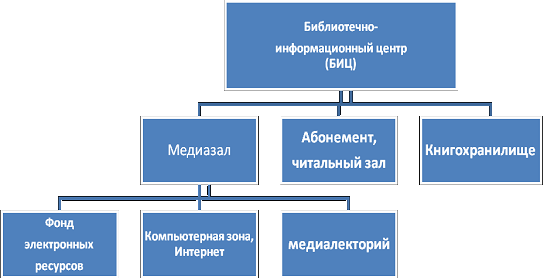 Оценка ИКТ - компетентности обучающихся и педагоговОсновной формой оценки сформированности ИКТ - компетентности обучающихся является многокритериальная экспертная оценка текущих работ и цифрового портфолио по всем предметам. Наряду с этим учащиеся могут проходить текущую аттестацию на освоение технических навыков, выполняя специально сформированные учебные задания, том числе в имитационных средах. Важно, чтобы эти задания не становились основной целью формирования ИКТ-компетентности. Оценка качества выполнения задания в имитационной среде может быть автоматизирована. Можно использовать также различные системы независимой аттестации ИКТ - квалификаций. ИКТ - компетентность педагогов оценивается через экспертную оценку разработок их уроков. Для отдельной темы (отдельного занятия) в поурочном планировании курса (разрабатываемом учителем на основании рабочих программ курсов и методических разработок) выделяются компоненты учебной деятельности учащихся, в которых активно используются средства ИКТ: подготовка сообщения, поиск информации в интернете, видеофиксация наблюдаемых процессов, проведение эксперимента с цифровой фиксацией и обработкой данных и т.д. После проведения темы (занятия) осуществляется сравнение с планом реального активного использования ИКТ каждым учащимся (как правило, не имеется в виду ответ на задания с выбором ответа, слушание лекции педагога с аудио-видео сопровождением). Вычисляется доля (процент) информатизации темы усреднением по учащимся. Показатель по курсу вычисляется усреднением по времени. Показатель по образовательному учреждению вычисляется усреднением по курсам (с учетом временных весов курсов).2.1.8. Взаимодействие с учебными, научными и социальными организациями, формы привлечения консультантов, экспертов и научных руководителейК числу партнеров школы относятся - Музыкальная школа, СЮТ, ДДТ г. Беслан, спортивно-  оздоровительный комплекс, Дом культуры с. Хумалаг. Система социального партнерства позволяет расширить образовательное пространство и создает условия для выстраивания индивидуальных образовательных маршрутов школьника в дополнительном образовании, через систему воспитательной работы.2.1.9. Описание условий, обеспечивающих развитие УУД  у обучающихсяУчебное сотрудничествоНа ступени основного общего образования дети активно включаются в совместные занятия. Хотя учебная деятельность по своему характеру остаётся преимущественно индивидуальной, тем не менее вокруг неё (например, на переменах, в групповых играх, спортивных соревнованиях, в домашней обстановке и т. д.) нередко возникает настоящее сотрудничество обучающихся: дети помогают друг другу, осуществляют взаимоконтроль и т. д. В условиях специально организуемого учебного сотрудничества формирование коммуникативных действий происходит более интенсивно (т. е. в более ранние сроки), с более высокими показателями и в более широком спектре. К числу основных составляющих организации совместного действия можно отнести: распределение начальных действий и операций, заданное предметным условием совместной работы; обмен способами действия, обусловленный необходимостью включения различных для участников моделей действия в качестве средства для получения продукта совместной работы; взаимопонимание, определяющее для участников характер включения различных моделей действия в общий способ деятельности (взаимопонимание позволяет установить соответствие собственного действия и его продукта и действия другого участника, включённого в деятельность); коммуникацию (общение), обеспечивающую реализацию процессов распределения, обмена и взаимопонимания; планирование общих способов работы, основанное на предвидении и определении участниками адекватных задаче условий протекания деятельности и построения соответствующих схем (планов работы); рефлексию, обеспечивающую преодоление ограничений собственного действия от-носительно общей схемы деятельности. Совместная деятельностьПод совместной деятельностью понимается обмен действиями и операциями, а также вербальными и невербальными средствами между учителем и учениками и между самими обучающимися в процессе формирования знаний и умений. Общей особенностью совместной деятельности является преобразование, перестрой-ка позиции личности как в отношении к усвоенному содержанию, так и в отношении к собственным взаимодействиям, что выражается в изменении ценностных установок, смысловых ориентиров, целей учения и самих способов взаимодействия и отношений между участниками процесса обучения. Совместная учебная деятельность характеризуется умением каждого из участников ставить цели совместной работы, определять способы совместного выполнения заданий и средства контроля, перестраивать свою деятельность в зависимости от изменившихся условий её совместного осуществления, понимать и учитывать при выполнении задания позиции других участников. Деятельность учителя на уроке предполагает организацию совместного действия детей как внутри одной группы, так и между группами: учитель направляет обучающихся на совместное выполнение задания. Цели организации работы в группе: создание учебной мотивации; пробуждение в учениках познавательного интереса; развитие стремления к успеху и одобрению; снятие неуверенности в себе, боязни сделать ошибку и получить за это порицание; развитие способности к самостоятельной оценке своей работы; формирование умения общаться и взаимодействовать с другими обучающимися. Для организации групповой работы класс делится на группы по 3—6 человек, чаще всего по 4 человека. Задание даётся группе, а не отдельному ученику. Занятия могут проходить в форме соревнования двух команд. Командные соревнования позволяют актуализировать у обучающихся мотив выигрыша и тем самым пробудить интерес к выполняемой деятельности. Можно выделить три принципа организации совместной деятельности: принцип индивидуальных вкладов; позиционный принцип, при котором важно столкновение и координация разных позиций членов группы; принцип содержательного распределения действий, при котором за обучающимися закреплены определённые модели действий. Группа может быть составлена из обучающегося, имеющего высокий уровень интеллектуального развития, обучающегося с недостаточным уровнем компетенции в изучаемом предмете и обучающегося с низким уровнем познавательной активности. Кроме того, группы могут быть созданы на основе пожеланий самих обучающихся: по сходным интересам, стилям работы, дружеским отношениям и т. п. Роли обучающихся при работе в группе могут распределяться по-разному: все роли заранее распределены учителем; роли участников смешаны: для части обучающихся они строго заданы и неизменны в течение всего процесса решения задачи, другая часть группы определяет роли самостоятельно, исходя из своего желания; участники группы сами выбирают себе роли. Во время работы обучающихся в группах учитель может занимать следующие позиции — руководителя, «режиссёра» группы; выполнять функции одного из участников группы; быть экспертом, отслеживающим и оценивающим ход и результаты групповой работы, наблюдателем за работой группы. Частным случаем групповой совместной деятельности обучающихся является работа парами. Эта форма учебной деятельности может быть использована как на этапе предварительной ориентировки, когда школьники выделяют (с помощью учителя или самостоятельно) содержание новых для них знаний, так и на этапе отработки материала и контроля за процессом усвоения. В качестве вариантов работы парами можно назвать следующие: ученики, сидящие за одной партой, получают одно и то же задание; вначале каждый выполняет задание самостоятельно, затем они обмениваются тетрадями, проверяют правильность полученного результата и указывают друг другу на ошибки, если они будут обнаружены; ученики поочерёдно выполняют общее задание, используя те определённые знания и средства, которые имеются у каждого; обмен заданиями: каждый из соседей по парте получает лист с заданиями, составленными другими учениками. Они выполняют задания, советуясь друг с другом. Если оба не справляются с заданиями, они могут обратиться к авторам заданий за помощью. После завершения выполнения заданий ученики возвращают работы авторам для проверки. Если авторы нашли ошибку, они должны показать её ученикам, обсудить её и попросить исправить. Ученики, в свою очередь, могут также оценить качество предложенных заданий (сложность, оригинальность и т. п.). учитель получает возможность реально осуществлять дифференцированный и индивидуальный подход к обучающимся: учитывать их способности, темп работы, взаимную склонность при делении класса на группы, давать группам задания, различные по трудности, уделят больше внимания слабым учащимся. Разновозрастное сотрудничествоОсобое место в развитии коммуникативных и кооперативных компетенций школьников может принадлежать такой форме организации обучения, как разновозрастное сотрудничество. Чтобы научиться учить себя, т. е. овладеть деятельностью учения, школьнику нужно поработать в позиции учителя по отношению к другому (пробую учить других) или к самому себе (учу себя сам). Разновозрастное учебное сотрудничество предполагает, что младшим подросткам предоставляется новое место в системе учебных отношений (например, роль учителя в 1—2 классах). Эта работа обучающихся в позиции учителя выгодно отличается от их работы в позиции ученика в мотивационном отношении. Ситуация разновозрастного учебного сотрудничества является мощным резервом повышения учебной мотивации в критический период развития учащихся. Она создаёт условия для опробования, анализа и обобщения освоенных ими средств и способов учебных действий, помогает самостоятельно (не только для себя, но и для других) выстраивать алгоритм учебных действий, отбирать необходимые средства для их осуществления. Проектная деятельность обучающихся как форма сотрудничестваСредняя ступень школьного образования является исключительно благоприятным пе-риодом для развития коммуникативных способностей и сотрудничества, кооперации между детьми, а также для вхождения в проектную (продуктивную) деятельность. Исходными умениями здесь могут выступать: соблюдение договорённости о правилах взаимодействия (один отвечает — остальные слушают); оценка ответа товарища только после завершения его выступления; правила работы в группе, паре; действия обучающихся на основе заданного эталона и т. д. Целесообразно разделять разные типы ситуаций сотрудничества. Ситуация сотрудничества со сверстниками с распределением функций. Способность сформулировать вопрос, помогающий добыть информацию, недостающую для успешного действия, является существенным показателем учебной инициативности обучающегося, перехода от позиции обучаемого к позиции учащего себя самостоятельно с помощью других людей. Ситуация сотрудничества со взрослыми с распределением функций. Эта ситуация отличается от предыдущей тем, что партнёром обучающегося выступает не сверстник, а взрослый. Здесь требуется способность обучающегося проявлять инициативу в ситуации неопределённой задачи: с помощью вопросов получать недостающую информацию. Ситуация взаимодействия со сверстниками без чёткого разделения функций. Ситуация конфликтного взаимодействия со сверстниками. Последние две ситуации позволяют выделить индивидуальные стили сотрудничества, свойственные детям: склонность к лидерству, подчинению, агрессивность, индивидуалистические тенденции и пр. Установлено, что у обучающихся, занимающихся проектной деятельностью, учебная мотивация учения в целом выражена выше. Кроме того, с помощью проектной деятельно-сти может быть существенно снижена школьная тревожность. ДискуссияДиалог обучающихся может проходить не только в устной, но и в письменной форме. На определённом этапе эффективным средством работы обучающихся со своей и чужой точками зрения может стать письменная дискуссия. В начальной школе на протяжении более чем 3 лет совместные действия обучающихся строятся преимущественно через устные формы учебных диалогов с одноклассниками и учителем. Устная дискуссия помогает ребёнку сформировать свою точку зрения, отличить её от других точек зрения, а также скоординировать разные точки зрения для достижения общей цели. Вместе с тем для становления способности к самообразованию очень важно развивать письменную форму диалогического взаимодействия с другими и самим собой. Наиболее удобное время для этого — основное звено школы (5—8 классы), где может произойти следующий шаг в развитии учебного сотрудничества — переход к письменным формам ведения дискуссии. Выделяются следующие функции письменной дискуссии: чтение и понимание письменно изложенной точки зрения других людей как переходная учебная форма от устной дискуссии, характерной для начального этапа образования, к мысленному диалогу с авторами научных и научно-популярных текстов, из которых старшие подростки получают сведения о взглядах на проблемы, существующие в разных областях знаний; усиление письменного оформления мысли за счёт развития речи младших подрост-ков, умения формулировать своё мнение так, чтобы быть понятым другими; письменная речь как средство развития теоретического мышления школьника содействует фиксированию наиболее важных моментов в изучаемом тексте (определение новой проблемы, установление противоречия, высказывание гипотез, выявление способов их проверки, фиксация выводов и др.); предоставление при организации на уроке письменной дискуссии возможности вы-сказаться всем желающим, даже тем детям, которые по разным причинам (неуверенность, застенчивость, медленный темп деятельности, предпочтение роли слушателя) не участвуют в устных обсуждениях, а также дополнительной возможности концентрации внимания детей на уроке. ТренингиНаиболее эффективным способом психологической коррекции когнитивных и эмоционально-личностных компонентов рефлексивных способностей могут выступать разные формы и программы тренингов для подростков. Программы тренингов позволяют ставить и достигать следующих конкретных целей: • вырабатывать положительное отношение друг к другу и умение общаться так, чтобы общение с тобой приносило радость окружающим; развивать навыки взаимодействия в группе; создать положительное настроение на дальнейшее продолжительное взаимодействие в тренинговой группе; развивать невербальные навыки общения; развивать навыки самопознания; развивать навыки восприятия и понимания других людей; учиться познавать себя через восприятие другого; получить представление о «неверных средствах общения»; развивать положительную самооценку; сформировать чувство уверенности в себе и осознание себя в новом качестве; познакомить с понятием «конфликт»; определить особенности поведения в конфликтной ситуации; обучить способам выхода из конфликтной ситуации; отработать ситуации предотвращения конфликтов; закрепить навыки поведения в конфликтной ситуации; снизить уровень конфликтности подростков. Групповая игра и другие виды совместной деятельности в ходе тренинга вырабатывают необходимые навыки социального взаимодействия, умение подчиняться коллективной дисциплине и в то же время отстаивать свои права. В тренинге создаётся специфический вид эмоционального контакта. Сознание групповой принадлежности, солидарности, товарищеской взаимопомощи даёт подростку чувство благополучия и устойчивости. В ходе тренингов коммуникативной компетентности подростков необходимо также уделять внимание вопросам культуры общения и выработке элементарных правил вежливости — повседневному этикету. Очень важно, чтобы современные подростки осознавали, что культура поведения является неотъемлемой составляющей системы межличностного общения. Через ролевое проигрывание успешно отрабатываются навыки культуры общения, усваиваются знания этикета. Общий приём доказательстваДоказательства могут выступать в процессе обучения в разнообразных функциях: как средство развития логического мышления обучающихся; как приём активизации мыслительной деятельности; как особый способ организации усвоения знаний; иногда как единственно возможная форма адекватной передачи определённого содержания, обеспечивающая последовательность и непротиворечивость выводов; как средство формирования и проявления поисковых, творческих умений и навыков учащихся. Понятие доказательства и его структурные элементы рассматривают с двух точек зрения: как результат и как процесс. Обучение доказательству в школе предполагает формирование умений по решению следующих задач: анализ и воспроизведение готовых доказательств; опровержение предложенных доказательств; самостоятельный поиск, конструирование и осуществление доказательства. Необходимость использования обучающимися доказательства возникает в ситуациях, когда: учитель сам формулирует то или иное положение и предлагает обучающимся доказать его; учитель ставит проблему, в ходе решения которой у обучающихся возникает потребность доказать правильность (истинность) выбранного пути решения. В этих случаях для выполнения предлагаемых заданий обучающийся должен владеть деятельностью доказательства как одним из универсальных логических приёмов мышления. Доказательство в широком смысле — это процедура, с помощью которой устанавливается истинность какого-либо суждения. Суть доказательства состоит в соотнесении суждения, истинность которого доказывается, либо с реальным положением вещей, либо с другими суждениями, истинность которых несомненна или уже доказана. Любое доказательство включает: тезис — суждение (утверждение), истинность которого доказывается; аргументы (основания, доводы) — используемые в доказательстве уже известные удостоверенные факты, определения исходных понятий, аксиомы, утверждения, из которых необходимо следует истинность доказываемого тезиса; демонстрация — последовательность умозаключений — рассуждений, в ходе которых из одного или нескольких аргументов (оснований) выводится новое суждение, логически вытекающее из аргументов и называемое заключением; это и есть доказываемый тезис. В целях обеспечения освоения обучающимися деятельности доказательства в работе учителей, наряду с обучением школьников конкретному доказательству тех или иных теорем, особое внимание должно уделяться вооружению обучающихся обобщённым умением доказывать. РефлексияВ наиболее широком значении рефлексия рассматривается как специфически человеческая способность, которая позволяет субъекту делать собственные мысли, эмоциональные состояния, действия и межличностные отношения предметом специального рассмотрения (анализа и оценки) и практического преобразования. Задача рефлексии — осознание внешнего и внутреннего опыта субъекта и его отражение в той или иной форме. Выделяются три основные сферы существования рефлексии. Во-первых, это сфера коммуникации и кооперации, где рефлексия является механизмом выхода в позицию «над» и позицию «вне» — позиции, обеспечивающие координацию действий и организацию взаимопонимания партнёров. В этом контексте рефлексивные действия необходимы для того, чтобы опознать задачу как новую, выяснить, каких средств недостаёт для её решения, и ответить на первый вопрос самообучения: чему учиться? Во-вторых, это сфера мыслительных процессов, направленных на решение задач: здесь рефлексия нужна для осознания субъектом совершаемых действий и выделения их оснований. В рамках исследований этой сферы и сформировалось широко распространённое понимание феномена рефлексии в качестве направленности мышления на самоё себя, на собственные процессы и собственные продукты. В-третьих, это сфера самосознания, нуждающаяся в рефлексии при самоопределении внутренних ориентиров и способов разграничения Я и не-Я. В конкретно-практическом плане развитая способность обучающихся к рефлексии своих действий предполагает осознание ими всех компонентов учебной деятельности: осознание учебной задачи (что такое задача? какие шаги необходимо осуществить для решения любой задачи? что нужно, чтобы решить данную конкретную задачу?); понимание цели учебной деятельности (чему я научился на уроке? каких целей добился? чему можно было научиться ещё?); оценка обучающимся способов действий, специфичных и инвариантных по отношению к различным учебным предметам (выделение и осознание общих способов действия, выделение общего инвариантного в различных учебных предметах, в выполнении разных заданий; осознанность конкретных операций, необходимых для решения познавательных задач). Соответственно развитию рефлексии будет способствовать организация учебной деятельности, отвечающая следующим критериям: постановка всякой новой задачи как задачи с недостающими данными; • анализ наличия способов и средств выполнения задачи; оценка своей готовности к решению проблемы; самостоятельный поиск недостающей информации в любом «хранилище» (учебнике, справочнике, книге, у учителя); самостоятельное изобретение недостающего способа действия (практически это перевод учебной задачи в творческую). Формирование у школьников привычки к систематическому развёрнутому словесному разъяснению всех совершаемых действий (а это возможно только в условиях совместной деятельности или учебного сотрудничества) способствует возникновению рефлексии, иначе говоря, способности рассматривать и оценивать собственные действия, умения анализировать содержание и процесс своей мыслительной деятельности. «Что я делаю? Как я делаю? Почему я делаю так, а не иначе?» — в ответах на такие вопросы о собственных действиях и рождается рефлексия. В конечном счёте рефлексия даёт возможность человеку определять подлинные основания собственных действий при решении задач. В процессе совместной коллективно-распределённой деятельности с учителем и особенно с одноклассниками у детей преодолевается эгоцентрическая позиция и развивается децентрация, понимаемая как способность строить своё действие с учётом действий партнёра, понимать относительность и субъективность отдельного частного мнения. Кооперация со сверстниками не только создаёт условия для преодоления эгоцентризма как познавательной позиции, но и способствует личностной децентрации. Своевременное обретение механизмов децентрации служит мощной профилактикой эгоцентрической направленности личности, т. е. стремления человека удовлетворять свои желания и отстаивать свои цели, планы, взгляды без должной координации этих устремлений с другими людьми. Коммуникативная деятельность в рамках специально организованного учебного сотрудничества учеников с взрослыми и сверстниками сопровождается яркими эмоциональными переживаниями, ведёт к усложнению эмоциональных оценок за счёт появления интеллектуальных эмоций (заинтересованность, сосредоточенность, раздумье) и в результате способствует формированию эмпатического отношения друг к другу. Педагогическое общениеНаряду с учебным сотрудничеством со сверстниками важную роль в развитии коммуникативных действий играет сотрудничество с учителем, что обусловливает высокий уровень требований к качеству педагогического общения. Хотя программное содержание и формы образовательного процесса за последние 10—15 лет претерпели существенные изменения, стиль общения «учитель —ученик» не претерпел столь значительных изменений. В определённой степени причиной этого является ригидность педагогических установок, определяющих авторитарное отношение учителя к обучающемуся. Анализ педагогического общения позволяет выделить такие виды педагогического стиля, как авторитарный (директивный), демократический и либеральный (попустительский). Отметим, что понятие педагогического стиля рассматривается достаточно широко как стратегия всей педагогической деятельности, где собственно стиль общения с учеником лишь одна из составляющих педагогического стиля. Можно выделить две основные позиции педагога — авторитарную и партнёрскую. Партнерская позиция может быть признана адекватной возрастно-психологическим особенностям подростка, задачам развития, в первую, очередь задачам формирования самосознания и чувства взрослости.2.2. Программы отдельных учебных предметов, курсовОбщие положенияКаждая ступень общего образования — самоценный, принципиально новый этап в жизни обучающегося, на котором расширяется сфера его взаимодействия с окружающим миром, изменяется социальный статус, возрастает потребность в самовыражении, самосознании и самоопределении.Образование на ступени основного общего образования, с одной стороны, является логическим продолжением обучения в начальной школе, а с другой стороны, является базой для подготовки завершения общего образования на ступени среднего (полного) общего образования, перехода к профильному обучению, профессиональной ориентации и профессиональному образованию.Учебная деятельность на этой ступени образования приобретает черты деятельности по саморазвитию и самообразованию. В средних классах у обучающихся на основе усвоения научных понятий закладываются основы теоретического, формального и рефлексивного мышления, появляются способности рассуждать на основе общих посылок, умение оперировать гипотезами как отличительный инструмент научного рассуждения. Контролируемой и управляемой становится речь (обучающийся способен осознанно и произвольно строить свой рассказ), а также другие высшие психические функции — внимание и память. У подростков впервые начинает наблюдаться умение длительное время удерживать внимание на отвлечённом, логически организованном материале. Интеллектуализируется процесс восприятия — отыскание и выделение значимых, существенных связей и причинно-следственных зависимостей при работе с наглядным материалом, т. е. происходит подчинение процессу осмысления первичных зрительных ощущений.Особенностью содержания современного основного общего образования является не только ответ на вопрос, что обучающийся должен знать (запомнить, воспроизвести), но и формирование универсальных учебных действий в личностных, коммуникативных, познавательных, регулятивных сферах, обеспечивающих способность к организации самостоятельной учебной деятельности. Кроме этого, определение в программах содержания тех знаний, умений и способов деятельности, которые являются надпредметными, т. е. формируются средствами каждого учебного предмета, даёт возможность объединить возможности всех учебных предметов для решения общих задач обучения, приблизиться к реализации «идеальных» целей образования. В то же время такой подход позволит предупредить узкопредметность в отборе содержания образования, обеспечить интеграцию в изучении разных сторон окружающего мира.Уровень сформированности УУД в полной мере зависит от способов организации учебной деятельности и сотрудничества, познавательной, творческой, художественно-эстетической и коммуникативной деятельности обучающихся. Это определило необходимость выделить в примерных программах не только содержание знаний, но и содержание видов деятельности, которое включает конкретные УУД, обеспечивающие творческое применение знаний для решения жизненных задач, социального и учебно-исследовательского проектирования. Именно этот аспект примерных программ даёт основание для утверждения гуманистической, личностно и социально ориентированной направленности процесса образования на данной ступени общего образования.В соответствии с системно-деятельностным подходом, составляющим методологическую основу требований Стандарта, содержание планируемых результатов описывает и характеризует обобщённые способы действий с учебным материалом, позволяющие учащимся успешно решать учебные и учебно-практические задачи, в том числе задачи, направленные на отработку теоретических моделей и понятий и задачи по возможности максимально приближенные к реальным жизненным ситуациям. Примерные программы по учебным предметам включают:1) пояснительную записку, в которой конкретизируются общие цели основного общего образования с учётом специфики учебного предмета;2) общую характеристику учебного предмета, курса;3) описание места учебного предмета, курса в учебном плане;4) личностные, метапредметные и предметные результаты освоения конкретного учебного предмета, курса;5) содержание учебного предмета, курса;6) тематическое планирование с определением основных видов учебной деятельности; 7) описание учебно-методического и материально-технического обеспечения образовательного процесса; 8) планируемые результаты изучения учебного предмета, курса.  Связь универсальных учебных действий  с содержанием учебных предметовФормирование УУД является  целенаправленным,  системным  процессом,  который  реализуется  через  все предметные области  и внеурочную деятельность. Требования к формированию универсальных учебных действий находят  отражение  в планируемых результатах освоения программ учебных предметов «Русский язык», «Литература», «Родной язык»,  «Литература на родном языке», «Иностранный язык», «Математика», «Информатика», «География», «История России. Всеобщая история», «Обществознание», «Биология», «Химия»,  «Физика», «Технология», «Физическая культура», «Основы жизнедеятельности», «Изобразительное искусство», «Музыка» в отношении  ценностно-смыслового, личностного, познавательного и коммуникативного развития учащихся.  Каждый из предметов учебного плана, помимо прямого эффекта обучения  –  приобретения  определенных знаний, умений, навыков -  вносит свой вклад в формирование универсальных учебных умений. Схема работы над формированием конкретных УУД каждого вида указывается в тематическом планировании, технологических картах. Решение задачи развития универсальных учебных действий в основной школе происходит не только на занятиях по отдельным учебным предметам, но и в ходе внеурочной деятельности, а также в рамках надпредметных программ курсов и дисциплин: «Учимся учиться, размышлять, исследовать», «Основы проектной деятельности» Технологии развития универсальных учебных действий             Программа развития универсальных учебных действий на второй ступени МБОУ СОШ   с. Хумалаг реализуется  с  опорой  на  использование  следующих  технологий:             технология проектно-исследовательской деятельности;         технология проблемного обучения;         информационно-коммуникационные технологии;         технология критического мышления;         технология разноуровневого обучения;         технология обучения в сотрудничестве;         технологии развивающего обучения;       технология самостоятельной работы.Формы организации деятельности по развитию УУД на урочных занятиях:• урок-исследование, урок-лаборатория, урок — творческий отчёт, урок изобретательства, урок «Удивительное рядом», урок — рассказ об учёных, урок — защита исследовательских проектов, урок-экспертиза, урок «Патент на открытие», урок открытых мыслей, урок-дискуссия;• учебный эксперимент, который позволяет организовать освоение таких элементов исследовательской деятельности, как планирование и проведение эксперимента, обработка и анализ его результатов;• домашнее задание исследовательского характера может сочетать в себе разнообразные виды, причём позволяет провести учебное исследование, достаточно протяжённое во времени.Формы организации учебно-исследовательской деятельности на внеурочных занятиях:• исследовательская практика обучающихся;• образовательные экспедиции — походы, поездки, экскурсии с чётко обозначенными образовательными целями, программой деятельности, продуманными формами контроля;• факультативные занятия, предполагающие углублённое изучение предмета, дают большие возможности для реализации на них учебно-исследовательской деятельности обучающихся;• ученическое научно-исследовательское общество — форма внеурочной деятельности, которая сочетает в себе работу над учебными исследованиями, коллективное обсуждение промежуточных и итоговых результатов этой работы, организацию круглых столов, дискуссий, дебатов, интеллектуальных игр, публичных защит, конференций и др., а также встречи с представителями науки и образования, экскурсии в учреждения науки и образования;• участие обучающихся в олимпиадах, конкурсах, конференциях, в том числе дистанционных, предметных неделях, интеллектуальных марафонах предполагает выполнение ими учебных исследований или их элементов в рамках данных мероприятий.2.3   Программа воспитания и социализации обучающихся 5-9 классов МБОУ СОШ им.Героя Социалистического Труда С.Кокаева с.ХумалагПояснительная запискаПрограмма воспитания и социализации обучающихся предусматривает формирование нравственного уклада школьной жизни, обеспечивающего создание соответствующей социальной среды развития обучающихся и включающего воспитательную, учебную, внеучебную, социально значимую деятельность обучающихся, основанного на системе духовных идеалов многонационального народа России, базовых национальных ценностей, традиционных моральных норм, реализуемого в совместной социально-педагогической деятельности школы, семьи и других субъектов общественной жизни.Цель воспитания и социализации обучающихся в контексте ФГОС: воспитание, социально-педагогическая поддержка становления и развития высоконравственного, ответственного, творческого, инициативного, компетентного гражданина России, РСО-Алании, готового к осознанному профессиональному выбору.      Задачи:формирование базовых национальных ценностей у учащихся;формирование социально активной личности, способной к принятию самостоятельных решений, к смене социальных и экономических ролей в условиях постоянно меняющегося общества;формирование мотивации к активному и ответственному участию в общественной                 жизни социума, на основе социального проектирования;создание условий для укрепления здоровья учащихся, профилактики ЗОЖ.;развитие системы детского самоуправления;сотрудничество с родителями и социальными партнерами.Программа воспитания и социализации обучающихся является актуальной и отвечает требованиям ФГОС второго поколения, поскольку личность выпускника трактуется во ФГОС как активная, социализированная, умеющая адаптироваться к изменяющимся общественным условиям.Задачи воспитания и социализации в рамках ФГОС классифицированы по направлениям, каждое из которых, будучи тесно связанным с другими, раскрывает особенности развития личности гражданина России. Каждое из этих направлений основано на определенной системе базовых национальных ценностей и должно обеспечивать их усвоение обучающимися.Организация воспитания и социализации обучающихся осуществляется по следующим направлениям:• воспитание гражданственности, патриотизма, уважения к правам, свободам и обязанностям человека (ценности: любовь к России, своему народу, своему краю, гражданское общество, поликультурный мир, свобода личная и национальная, доверие к людям, институтам государства и гражданского общества, социальная солидарность, мир во всем мире, многообразие и уважение культур и народов);• воспитание социальной ответственности и компетентности (ценности: правовое государство, демократическое государство, социальное государство, закон и правопорядок, социальная компетентность, социальная ответственность, служение Отечеству, ответственность за настоящее и будущее своей страны);• воспитание нравственных чувств, убеждений, этического сознания (ценности: нравственный выбор; жизнь и смысл жизни; справедливость; милосердие; честь; достоинство; уважение родителей; уважение достоинства другого человека, равноправие, ответственность, любовь и верность; забота о старших и младших; свобода совести и вероисповедания; толерантность, представление о светской этике, вере, духовности, религиозной жизни человека, ценностях религиозного мировоззрения, формируемое на основе межконфессионального диалога; духовно-нравственное развитие личности);• воспитание экологической культуры, культуры здорового и безопасного образа жизни (ценности: жизнь во всех ее проявлениях; экологическая безопасность; экологическая грамотность; физическое, физиологическое, репродуктивное, психическое, социально-психологическое, духовное здоровье; экологическая культура; экологически целесообразный здоровый и безопасный образ жизни; ресурсосбережение; экологическая этика; экологическая ответственность; социальное партнерство для улучшения экологического качества окружающей среды; устойчивое развитие общества в гармонии с природой);• воспитание трудолюбия, сознательного, творческого отношения кобразованию, труду и жизни, подготовка к сознательному выбору профессии(ценности: научное знание, стремление к познанию и истине, научная картина мира, нравственный смысл учения и самообразования, интеллектуальное развитие личности; уважение к труду и людям труда; нравственный смысл труда, творчество и созидание; целеустремленность и настойчивость, бережливость, выбор профессии);• воспитание ценностного отношения к прекрасному, формирование основэстетической культуры – эстетическое воспитание (ценности: красота, гармония,духовный мир человека, самовыражение личности в творчестве и искусстве, эстетическоеразвитие личности).Все направления воспитания и социализации важны, дополняют друг друга и обеспечивают развитие личности на основе отечественных духовных, нравственных и культурных традиций.Таким образом, программа воспитания и социализации обучающихся 5-9 классов направлена на обеспечение их духовно-нравственного развития и воспитания, социализации, профессиональной ориентации, формирования экологической культуры, культуры здорового и безопасного образа жизни.Формирование социально активной личности происходит в условиях сложившейся учебно-воспитательной системы, в основе которой лежат педагогические идеи ориентированные на базовые национальные ценности.Главной ценностью является Человек - личность школьника.Учебно – воспитательный процесс направлен не только на формирование предметных знаний, но и на воспитание личностных качеств школьников, на развитие их творческих способностей и формирование основ социально ответственного поведения в обществе и в семье. Особое внимание в программе акцентировано на аспектах социализации личности. Понятие «социализация» связано с такими понятиями, как «воспитание», «обучение», «развитие личности». Социализация школьников осуществляется на всех ступенях обучения. Социальный опыт учащиеся приобретают в результате реализации образовательных и воспитательных программ, действующих в ОУ; в процессе взаимодействия; в результате приобретения опыта общения в молодежной, социальной, внешкольной среде.Формы организации учебно-воспитательной работы:- урочная деятельность;- внеурочная занятость (организация досуга);- социальное проектирование;- экскурсии, лекции, семинары-практикумы, тренинги, деловые игры, презентации;- мониторинг, диагностика;- сотрудничество с образовательными учреждениями, организациями дополнительного образования, общественными организациями.Программа предполагает преемственность содержания, форм и методов организации учебно-воспитательной деятельности школьников на всех ступенях обучения.Управление воспитательной системой осуществляется через структурные компоненты:классы, кружки, секции, методическое объединение классных руководителей, родительский комитет.Программа является ориентиром для составления планов воспитательной работы, индивидуальных рабочих программ по воспитанию.Этапы реализации программы- диагностический этап (выявляет основные проблемы, которые в данных условияхнеобходимо решать с помощью программы.)- организационно-подготовительный (выбор контрольных параметров учебно-воспитательного процесса и адекватных способов их оценки; составление перспективныхпланов воспитательной работы классных, индивидуальных воспитательных программ;создание системы детского самоуправления в классах; сформировать структуру внеурочной деятельности с учащимися и их родителями; установить сотрудничество с родительской общественностью в решении вопросов воспитания и социализации; обеспечить преемственность на всех ступенях обучения; создать информационный банк тематических электронных материалов, соответствующих содержанию подпрограмм.)- практический этап (реализация подпрограмм, социальное проектирование, составление индивидуальных программ воспитательной работы, мониторинг социального педагога ипсихолога (центр «Семья»), динамика достижений учащихся в области воспитания;- участие в различных воспитательных, социальных программах различного уровня;сотрудничество с родительской общественностью- обобщающий этап (подведение результатов работы программы; анализдеятельности системы детского самоуправления; обработка результатов мониторинговразличных специалистов, служб и классных руководителей; обобщение опыта учителей вразличных конкурсных мероприятиях; создание материалов для печатных и электронныхизданий).Основные направления, ценностные установки и планируемые результаты воспитательной деятельностиВзаимосвязь направлений, задач, видов и форм воспитанияВоспитание гражданственности, патриотизма, уважения к правам,свободам и обязанностям человека.             Формирование и развитие нравственных чувств и этического сознания. Формирование нравственных чувств и этического сознания.              Воспитание трудолюбия, творческого отношения к учению, труду, жизни.Формирование ценностного отношения к здоровью и здоровому образу жизни               Формирование ценностного отношения к природе, окружающей среде2.3. Мониторинг эффективности реализации школой программы воспитания и социализации обучающихся.Мониторинг представляет собой систему диагностических исследований, направленных на комплексную оценку результатов эффективности реализации образовательным учреждением Программы воспитания и социализации обучающихся.В качестве основных показателей и объектов исследования эффективности реализации образовательным учреждением Программы воспитания и социализации обучающихся выступают:1. Особенности развития личностной, социальной, экологической, трудовой (профессиональной) и здоровьесберегающей культуры обучающихся.2. Социально-педагогическая среда, общая психологическая атмосфера и нравственный уклад школьной жизни.3. Особенности детско-родительских отношений и степень включённости родителей (законных представителей) в образовательный и воспитательный процесс.Основные принципы организации мониторинга эффективности реализации школой  Программы воспитания и социализации обучающихся:- принцип системности предполагает изучение планируемых результатов развития обучающихся в качестве составных (системных) элементов общего процесса воспитания и социализации обучающихся;- принцип личностно-социально-деятельностного подхода ориентирует исследование эффективности деятельности образовательного учреждения на изучение процесса воспитания и социализации обучающихся в единстве основных социальных факторов их развития - социальной среды, воспитания, деятельности личности, её внутренней активности;- принцип объективности предполагает формализованность оценки (независимость исследования и интерпретации данных) и предусматривает необходимость принимать все меры для исключения пристрастий, личных взглядов, предубеждений, корпоративной солидарности и недостаточной профессиональной компетентности специалистов в процессе исследования;- принцип детерминизма (причинной обусловленности) указывает на обусловленность, взаимодействие и влияние различных социальных, педагогических и психологических факторов на воспитание и социализацию обучающихся;- принцип признания безусловного уважения прав предполагает отказ от прямых негативных оценок и личностных характеристик обучающихся.2.4. Методологический инструментарий мониторинга воспитания и социализации обучающихся.Методологический инструментарий мониторинга воспитания и социализации обучающихся предусматривает использование следующих методов:Тестирование (метод тестов) - исследовательский метод, позволяющий выявить степень соответствия планируемых и реально достигаемых результатов воспитания и социализации обучающихся путём анализа результатов и способов выполнения обучающимися ряда специально разработанных заданий.Опрос - получение информации, заключённой в словесных сообщениях обучающихся.Для оценки эффективности деятельности МБОУ СОШ им.Героя Социалистического Труда С.Кокаева с.Хумалаг по воспитанию и социализации обучающихся используются следующие виды опроса:• анкетирование - эмпирический социально-психологический метод получения информации на основании ответов обучающихся на специально подготовленные вопросы анкеты;• интервью - вербально-коммуникативный метод, предполагающий проведение разговора между исследователем и обучающимися по заранее разработанному плану, составленному в соответствии с задачами исследования процесса воспитания и социализации обучающихся.• беседа - специфический метод исследования, заключающийся в проведении тематически направленного диалога между исследователем и учащимися с целью получения сведений об особенностях процесса воспитания и социализации обучающихся.Психолого-педагогическое наблюдение - описательный психолого-педагогический метод исследования, заключающийся в целенаправленном восприятии и фиксации особенностей, закономерностей развития и воспитания обучающихся. В рамках мониторинга предусматривается использование следующих видов наблюдения:• включённое наблюдение - наблюдатель находится в реальных деловых или неформальных отношениях с обучающимися, за которыми он наблюдает и которых он оценивает;• узкоспециальное наблюдение - направлено на фиксирование строго определённых параметров (психолого-педагогических явлений) воспитания и социализации обучающихся.Особо следует выделить психолого-педагогический эксперимент как основной метод исследования воспитания и социализации обучающихся. В рамках мониторинга психолого-педагогическое исследование предусматривает внедрение в педагогическую практику комплекса различных самостоятельных эмпирических методов исследования, направленных на оценку эффективности работы школы по воспитанию и социализации обучающихся.В рамках психолого-педагогического исследования следует выделить три этапа:Этап 1. Контрольный этап исследования (диагностический срез) ориентирован на сбор данных социального и психолого-педагогического исследований для реализации Программы воспитания и социализации обучающихся.Этап 2. Формирующий этап исследования предполагает реализацию школой основных направлений Программы воспитания и социализации обучающихся.Этап 3. Интерпретационный этап исследования ориентирован на сбор данных социального и психолого-педагогического исследований после реализации Программы воспитания и социализации обучающихся. Заключительный этап предполагает исследование динамики воспитания и социализации обучающихся.Критериями эффективности реализации учебным учреждением воспитательной и развивающей программы является динамика основных показателей воспитания и социализации обучающихся:1. Динамика развития личностной, социальной, экологической, трудовой (профессиональной) и здоровьесберегающей культуры обучающихся.2. Динамика (характер изменения) социальной, психолого-педагогической и нравственной атмосферы в образовательном учреждении.3. Динамика детско-родительских отношений и степени включённости родителей (законных представителей) в образовательный и воспитательный процесс. 2.5. Программа коррекционной работы        2.5.1.  Работа с детьми с ограниченными возможностями здоровьяПрограмма коррекционной работы в соответствии со Стандартом направлена на создание системы комплексной помощи детям с ограниченными возможностями здоровья,  в освоении основной образовательной программы основного общего образования,  коррекцию недостатков в физическом и (или) психическом развитии обучающихся,  их социальную адаптацию и оказание помощи детям этой категории в освоении ООП.Программа коррекционной работы предусматривает создание специальных условий обучения и воспитания, позволяющих учитывать особые образовательные потребности детей с ограниченными возможностями здоровья посредством индивидуализации и дифференциации  образовательного процесса.Программа коррекционной работы предусматривает как вариативные формы получения образования, так и различные варианты специального сопровождения детей с ограниченными возможностями здоровья. Это могут быть формы обучения в общеобразовательном классе по общей образовательной программе основного общего образования или по индивидуальной программе, с использованием надомной    формы обучения, в том числе, с использованием дистанционных технологий.  Варьироваться могут степень участия специалистов сопровождения, а также организационные формы работы. Программа коррекционной работы обеспечивает:выявление и удовлетворение особых образовательных потребностей обучающихся с ограниченными возможностями здоровья при освоении ими основной образовательной программы основного общего образования;определение особенностей организации образовательного процесса и условий интеграции для рассматриваемой категории детей в соответствии с индивидуальными особенностями каждого ребёнка, структурой нарушения развития и степенью выраженности (в соответствии с рекомендациями психолого-медико-педагогической комиссии);осуществление индивидуально ориентированной социально-психолого-педагогической и медицинской помощи обучающимся с ограниченными возможностями здоровья с учётом особенностей психического и (или) физического развития, индивидуальных возможностей детей (в соответствии с рекомендациями психолого-медико-педагогической комиссии);разработка и реализация индивидуальных программ, учебных планов, организация индивидуальных и (или) групповых занятий для детей с выраженным нарушением в физическом и (или) психическом развитии, сопровождаемые поддержкой тьютора образовательного учреждения;обеспечение возможности воспитания и обучения по дополнительным образовательным программам социально-педагогической и других направленностей, получения дополнительных образовательных коррекционных услуг;формирование зрелых личностных установок, способствующих оптимальной адаптации в условиях реальной жизненной ситуации;расширение адаптивных возможностей личности, определяющих готовность к решению доступных проблем в различных сферах жизнедеятельности;развитие коммуникативной компетенции, форм и навыков конструктивного личностного общения в группе сверстников;реализация комплексной системы мероприятий по социальной адаптации и профессиональной ориентации обучающихся с ограниченными возможностями здоровья;оказание консультативной и методической помощи родителям (законным представителям) детей с ограниченными возможностями здоровья по медицинским, социальным, правовым и другим вопросам.Цели программы:оказание комплексной психолого-социально-педагогической помощи и поддержки обучающимся с ограниченными возможностями здоровья и их родителям (законным представителям);осуществление коррекции недостатков в физическом и (или) психическом развитии обучающихся с ограниченными возможностями здоровья при освоении основных и дополнительных общеобразовательных программ основного общего образования, дополнительных образовательных программ;создание безбарьерной среды для получения качественного образования и формирование социальной компетентности обучающихся с ограниченными возможностями здоровья для самореализации в обществе.Задачи программы:выявление и удовлетворение особых образовательных потребностей обучающихся с ограниченными возможностями здоровья при освоении ими основной образовательной программы основного общего образования;определение особенностей организации образовательного процесса и условий интеграции для рассматриваемой категории детей в соответствии с индивидуальными особенностями каждого ребёнка, структурой нарушения развития и степенью выраженности (в соответствии с рекомендациями психолого-медико-педагогической комиссии);осуществление индивидуально ориентированной социально-психолого-педагогической обучающимся с ограниченными возможностями здоровья с учётом особенностей психического и (или) физического развития, индивидуальных возможностей детей (в соответствии с рекомендациями психолого-медико-педагогической комиссии);разработка и реализация индивидуальных программ, учебных планов, организация индивидуальных и (или) групповых занятий для детей с выраженным нарушением в физическом и (или) психическом развитии, сопровождаемые поддержкой тьютора образовательного учреждения;обеспечение возможности воспитания и обучения по дополнительным образовательным программам социально-педагогической и других направленностей, получения дополнительных образовательных коррекционных услуг;формирование зрелых личностных установок, способствующих оптимальной адаптации в условиях реальной жизненной ситуации;расширение адаптивных возможностей личности, определяющих готовность к решению доступных проблем в различных сферах жизнедеятельности;развитие коммуникативной компетенции, форм и навыков конструктивного личностного общения в группе сверстников;реализация комплексной системы мероприятий по социальной адаптации и профессиональной ориентации обучающихся с ограниченными возможностями здоровья;оказание консультативной и методической помощи родителям (законным представителям) детей с ограниченными возможностями здоровья по медицинским, социальным, правовым и другим вопросам.Содержание программы коррекционной работы определяют следующие принципы:Преемственность. Принцип обеспечивает создание единого образовательного пространства при переходе от начального общего образования к основному общему образованию, способствует достижению личностных, метапредметных, предметных результатов освоения основной образовательной программы основного общего образования, необходимых обучающимся с ограниченными возможностями здоровья для продолжения образования. Принцип обеспечивает связь программы коррекционной работы с другими разделами программы основного общего образования: программой развития универсальных учебных действий у обучающихся на ступени основного общего образования, программой профессиональной ориентации обучающихся на ступени основного общего образования, программой формирования и развития ИКТ-компетентности обучающихся, программой социальной деятельности обучающихся. Соблюдение интересов ребёнка. Принцип определяет позицию специалиста, который призван решать проблему ребёнка с максимальной пользой и в интересах ребёнка.Системность. Принцип обеспечивает единство диагностики, коррекции и развития, т. е. системный подход к анализу особенностей развития и коррекции нарушений у детей с ограниченными возможностями здоровья, а также всесторонний многоуровневый подход специалистов различного профиля, взаимодействие и согласованность их действий в решении проблем ребёнка.Непрерывность. Принцип гарантирует ребёнку и его родителям (законным представителям) непрерывность помощи до полного решения проблемы или определения подхода к её решению.Вариативность. Принцип предполагает создание вариативных условий для получения образования детьми, имеющими различные недостатки в физическом и (или) психическом развитии.Рекомендательный характер оказания помощи. Принцип обеспечивает соблюдение гарантированных законодательством прав родителей (законных представителей) детей с ограниченными возможностями здоровья выбирать формы получения детьми образования, образовательные учреждения, формы обучения, защищать законные права и интересы детей, включая обязательное согласование с родителями (законными представителями) вопроса о направлении (переводе) детей с ограниченными возможностями здоровья в специальные (коррекционные) образовательные учреждения, классы (группы).Направления работы.Программа коррекционной работы на ступени основного общего образования включает в себя взаимосвязанные направления. Данные направления отражают её основное содержание:диагностическая работа обеспечивает своевременное выявление характера и интенсивности трудностей развития детей с ограниченными возможностями здоровья, проведение их комплексного обследования и подготовку рекомендаций по оказанию им социально - психолого -педагогической помощи в условиях образовательного учреждения; коррекционно-развивающая работа обеспечивает своевременную специализированную помощь в освоении содержания образования и коррекцию недостатков в физическом и (или) психическом развитии детей с ограниченными возможностями здоровья в условиях общеобразовательного учреждения; способствует формированию универсальных учебных действий у обучающихся (личностных, регулятивных, познавательных, коммуникативных); консультативная работа обеспечивает непрерывность специального сопровождения детей с ограниченными возможностями здоровья и их семей по вопросам реализации дифференцированных психолого-педагогических условий обучения, воспитания, коррекции, развития и социализации обучающихся;информационно-просветительская работа направлена на разъяснительную деятельность по вопросам, связанным с особенностями образовательного процесса для данной категории детей, со всеми участниками образовательного процесса — обучающимися (как имеющими, так и не имеющими недостатки в развитии), их родителями (законными представителями), педагогическими работниками.Характеристика содержания программыДиагностическая работа:Коррекционно-развивающая работаКонсультативная работа Информационно-просветительская работаЭтапы реализации программыКоррекционная работа реализуется поэтапно. 1.Этап сбора и анализа информации (информационно-аналитическая деятельность). Результатом данного этапа является оценка контингента обучающихся для учёта особенностей развития детей, определения специфики и их особых образовательных потребностей; оценка образовательной среды с целью соответствия требованиям программно-методического обеспечения, материально-технической и кадровой базы школы.2. Этап планирования, организации, координации (организационно-исполнительская деятельность). Результатом работы является особым образом организованный образовательный процесс, имеющий коррекционно-развивающую направленность и процесс специального сопровождения детей с ограниченными возможностями здоровья при специально созданных (вариативных) условиях обучения, воспитания, развития, социализации  рассматриваемой категории детей.3. Этап диагностики коррекционно-развивающей образовательной среды (контрольно-диагностическая деятельность). Результатом является констатация соответствия созданных условий и выбранных коррекционно-развивающих и образовательных программ особым образовательным потребностям ребёнка.4. Этап регуляции и корректировки. Результатом является внесение необходимых изменений в образовательный процесс и процесс сопровождения детей с ограниченными возможностями здоровья, корректировка условий и форм обучения, методов и приёмов работы.Механизмы реализации программы.Одним из основных механизмов реализации коррекционной работы является оптимально выстроенное взаимодействие специалистов образовательного учреждения, обеспечивающее системное сопровождение детей с ограниченными возможностями здоровья специалистами различного профиля в образовательном процессе. Такое взаимодействие включает:комплексность в определении и решении проблем ребёнка, предоставлении ему квалифицированной помощи специалистов разного профиля;многоаспектный анализ личностного и познавательного развития ребёнка;составление индивидуальных планов общего образования  и коррекции отдельных сторон учебно-познавательной, речевой, эмоционально-волевой и личностной сфер ребёнка.В качестве ещё одного механизма реализации коррекционной работы следует обозначить социальное партнёрство, которое предполагает профессиональное взаимодействие образовательного учреждения с внешними ресурсами (организациями различных ведомств, общественными организациями и другими институтами общества). Социальное партнёрство включает:сотрудничество с учреждениями образования и другими ведомствами по вопросам преемственности обучения, развития и адаптации, социализации, здоровьесбережения детей с ограниченными возможностями здоровья;сотрудничество со средствами массовой информации, а также с негосударственными структурами, прежде всего с общественными объединениями инвалидов, организациями родителей детей с ограниченными возможностями здоровья;сотрудничество с родительской общественностью.Требования к условиям реализации программыОрганизационные условия Программа коррекционной работы предусматривает как вариативные формы получения образования, так и различные варианты специального сопровождения обучающихся с ограниченными возможностями здоровья. Это могут быть формы обучения в общеобразовательном классе, в коррекционном или интегрированном классе; по общей образовательной программе основного общего образования или по индивидуальной программе; с использованием надомной и (или) дистанционной форм обучения. Варьируется степень участия специалистов сопровождения, а также организационные формы работы (в соответствии с рекомендациями психолого-медико-педагогической комиссии).Обеспечивается преемственность содержания и форм организации образовательного процесса по отношению к начальной ступени общего образования с учётом специфики возрастного психофизического развития обучающихся, в том числе особенностей перехода из младшего школьного возраста в подростковый.Психолого-педагогическое обеспечение включает:дифференцированные условия (оптимальный режим учебных нагрузок);психолого-педагогические условия (коррекционная направленность учебно-воспитательного процесса; учёт индивидуальных особенностей ребёнка; соблюдение комфортного психоэмоционального режима; использование современных педагогических технологий, в том числе информационных, компьютерных для оптимизации образовательного процесса, повышения его эффективности, доступности);специализированные условия (выдвижение комплекса специальных задач обучения, ориентированных на особые образовательные потребности обучающихся с ограниченными возможностями здоровья; введение в содержание обучения специальных разделов, направленных на решение задач развития ребёнка, отсутствующих в содержании образования нормально развивающегося сверстника; использование специальных методов, приёмов, средств обучения, специализированных образовательных и коррекционных программ, ориентированных на особые образовательные потребности детей; дифференцированное и индивидуализированное обучение с учётом специфики нарушения здоровья ребёнка; комплексное воздействие на обучающегося, осуществляемое на индивидуальных и групповых коррекционных занятиях);здоровьесберегающие условия (оздоровительный и охранительный режим, укрепление физического и психического здоровья, профилактика физических, умственных и психологических перегрузок обучающихся, соблюдение санитарно-гигиенических правил и норм);участие всех детей с ограниченными возможностями здоровья, независимо от степени выраженности нарушений их развития, вместе с нормально развивающимися детьми в воспитательных, культурно-развлекательных, спортивно-оздоровительных и иных досуговых мероприятиях; развитие системы обучения и воспитания детей, имеющих сложные нарушения психического и (или) физического развития.Программно-методическое обеспечениеВ процессе реализации программы коррекционной работы используются рабочие программы социально-педагогической направленности, диагностический и коррекционно-развивающий инструментарий, необходимый для осуществления профессиональной деятельности учителя, педагога-психолога, социального педагога, учителя-логопеда, учителя-дефектолога и др.В случаях обучения детей с выраженными нарушениями психического и (или) физического развития по индивидуальному учебному плану целесообразным является использование специальных (коррекционных) образовательных программ, учебников и учебных пособий для специальных (коррекционных) образовательных учреждений (соответствующего вида), в том числе цифровых образовательных ресурсов.Кадровое обеспечениеВажным моментом реализации программы коррекционной работы является кадровое обеспечение. Коррекционная работа осуществляется специалистами соответствующей квалификации, имеющими специализированное образование, и педагогами, прошедшими обязательную курсовую или другие виды профессиональной подготовки.С целью обеспечения освоения детьми с ограниченными возможностями здоровья основной образовательной программы основного общего образования, коррекции недостатков их физического и (или) психического развития введены в штатное расписание ставки педагогических (учитель-логопед, педагог-психолог, социальный педагог) и медицинский работник. Уровень квалификации работников образовательного учреждения для каждой занимаемой должности соответствует квалификационным характеристикам по соответствующей должности.Специфика организации образовательной и коррекционной работы с детьми, имеющими нарушения развития, обусловливает необходимость специальной подготовки педагогического коллектива общеобразовательного учреждения. Для этого необходимо обеспечить на постоянной основе подготовку, переподготовку и повышение квалификации работников образовательных учреждений, занимающихся решением вопросов образования детей с ограниченными возможностями здоровья. Дистанционное обучение детей-инвалидов осуществляют учителя, обладающие необходимыми знаниями в области особенностей психофизического развития различных категорий детей-инвалидов, а также в области методик и технологий организации образовательного процесса для таких детей в очной и дистанционной формах. Для подготовки к осуществлению деятельности по обучению детей-инвалидов с использованием дистанционных образовательных технологий обеспечено  предварительное прохождение учителями курсов повышения квалификации (не менее 72 часов) по указанной тематике.                     Материально-техническое обеспечениеМатериально-техническое обеспечение заключается в создании надлежащей материально-технической базы, позволяющей обеспечить адаптивную и коррекционно-развивающую среду образовательного учреждения, в том числе надлежащие материально-технические условия, обеспечивающие возможность для беспрепятственного доступа детей с недостатками физического и (или) психического развития в здания и помещения образовательного учреждения и организацию их пребывания и обучения в учреждении (включая пандусы, специальные лифты, специально оборудованные учебные места, специализированное учебное, реабилитационное, медицинское оборудование, а также оборудование и технические средства обучения лиц с ограниченными возможностями здоровья индивидуального и коллективного пользования для организации коррекционных и реабилитационных кабинетов, организации спортивных и массовых мероприятий, питания, обеспечения медицинского обслуживания, оздоровительных и лечебно-профилактических мероприятий, хозяйственно-бытового и санитарно-гигиенического обслуживания).При необходимости организации дистанционного обучения обеспечивается подключение мест проживания детей-инвалидов и рабочих мест учителей к сети Интернет, а также оснащение их комплектами компьютерной техники, цифрового учебного оборудования, оргтехники и программного обеспечения, адаптированными с учетом специфики нарушений развития обучающихся с ограниченным возможностям здоровья.С учетом технических возможностей, при наличии согласия образовательного учреждения и педагогического работника рабочее место педагогического работника оснащается аппаратно-программным комплексом и обеспечивается доступом к сети Интернет в образовательном учреждении или непосредственно по месту проживания педагогического работника.Аппаратно-программный комплекс передается участникам образовательного процесса на договорной основе во временное безвозмездное пользование:в отношении аппаратно-программного комплекса для рабочего места педагогического работника соответствующий договор заключается с образовательным учреждением;в отношении аппаратно-программного комплекса для рабочего места ребенка-инвалида соответствующий договор заключается с его родителями (законными представителями).Информационное обеспечение Необходимым условием реализации программы является создание информационной образовательной среды и на этой основе развитие дистанционной формы обучения детей, имеющих трудности в передвижении, с использованием современных информационно-коммуникационных технологий.Создана система широкого доступа детей с ограниченными возможностями здоровья, родителей (законных представителей), педагогов к сетевым источникам информации, к информационно-методическим фондам, предполагающим наличие методических пособий и рекомендаций по всем направлениям и видам деятельности, наглядных пособий, мультимедийных, аудио- и видеоматериалов.Результатом реализации указанных требований является создание комфортной развивающей образовательной среды:– преемственной по отношению к начальному общему образованию и учитывающей особенности организации основного общего образования, а также специфику психофизического развития обучающихся с ограниченными возможностями здоровья на данной ступени общего образования;– обеспечивающей воспитание, обучение, социальную адаптацию и интеграцию детей с ограниченными возможностями здоровья.– способствующей достижению целей основного общего образования, обеспечивающей его качество, доступность и открытость для обучающихся с ограниченными возможностями здоровья, их родителей (законных представителей);– способствующей достижению результатов освоения основной образовательной программы основного общего образования обучающимися с ограниченными возможностями здоровья в соответствии с требованиями, установленными Стандартом.III. ОРГАНИЗАЦИОННЫЙ РАЗДЕЛ3.1.  Учебный план основного общего образования МБОУ СОШ им.Героя Социалистического Труда С.Кокаева с.ХумалагУчебный план образовательных учреждений Российской Федерации, реализующих основную образовательную программу основного общего образования  определяет общие рамки отбора содержания основного общего образования, разработки требований к его усвоению и организации образовательного процесса, а также выступает в качестве одного из основных механизмов его реализации.Структура учебного плана    Учебный план МБОУ  «СОШ имени Героя Социалистического Труда С.Кокаева с.Хумалаг» (далее-ОО) на 2020/2021 учебный год сформирован в соответствии с нормативными документами, с учетом образовательной программой, обеспечивающей достижение обучающимися результатов освоения основных образовательных программ, установленных федеральными государственными образовательными стандартами. При составлении  учебного плана ОО руководствовалось следующими нормативными документами и методическими рекомендациями является основным документом, определяющим количество часов на изучение предметов в обязательной части и части, формируемой участниками образовательных отношений, структура которого соответствует требованиям федерального государственного образовательного стандарта.Учебный план ООО разработан в соответствии с:      Федеральным Законом от 29 декабря 2012 года № 273 «Об образовании в Российской Федерации»; Законом Республики Северная Осетия-Алания от 27 декабря 2013 года № 61-РЗ «Об образовании в Республике Северная Осетия-Алания»;приказом Министерства образования Российской Федерации от 9 марта 2004 г. № 1312 «Об утверждении федерального базисного учебного плана и примерных учебных планов для образовательных учреждений Российской Федерации, реализующих программы общего образования» (в ред. Приказов Минобрнауки РФ от 20.08.2008 N 241, от 30.08.2010 N 889, от 03.06.2011 N 1994, от 01.02.2012 N 74) (далее – ФБУП-2004);приказом Министерства образования и науки Российской Федерации от 6 октября 2009 г. № 373 «Об утверждении и введении в действие федерального государственного образовательного стандарта начального общего образования (в ред. приказов   Минобрнауки России от 26.11.2010 N 1241, от 22.09.2011 N 2357, от 18.12.2012 N 1060);приказом Министерства образования и науки Российской Федерации от 05.03.2004 г. №1089 «Об утверждении федерального компонента государственных образовательных стандартов основного общего и среднего (полного) общего образования (далее – ФКГОС)  (для VIII-XI (XII) классов);приказом Министерства образования и науки Российской Федерации от 17.12.2010 г. №1897 «Об утверждении федерального государственного образовательного стандарта основного общего образования» (для V-VII классов образовательных организаций, а также для VIII-IX классов общеобразовательных организаций, участвующих в апробации ФГОС ООО в 2017/2018 учебном году);приказом Министерства образования и науки Российской Федерации от 18 июля 2002 г. № 2783 «Об утверждении Концепции профильного обучения на старшей ступени общего образования»;приказом Министерства образования и науки Российской Федерации от 31.03.2014г.  № 253 «Об утверждении федерального перечня учебников, рекомендованных к использованию при реализации имеющих государственную аккредитацию образовательных программ основного общего, среднего общего образования»;приказом Министерства образования и науки Российской Федерации от 09.06.2016г.  № 699  «Об утверждении перечня организаций, осуществляющих выпуск учебных пособий, которые допускаются к использованию при реализации имеющих государственную аккредитацию образовательных программ основного общего, среднего общего образования»;  приказом Министерства образования и науки Российской Федерации от 30.08.2013 г. №1015 «Об утверждении Порядка организации и осуществления образовательной деятельности по основным общеобразовательным программам – образовательным программам основного общего и среднего общего образования»;постановлением Главного государственного санитарного врача Российской Федерации от 29 декабря 2010г. № 189 «Об утверждении СанПиН 2.4.2.2821-10 «Санитарно-эпидемиологические требования к условиям и организации обучения в общеобразовательных учреждениях» (в редакции изменений №3, утвержденных постановлением Главного государственного санитарного врача Российской Федерации от 24 ноября 2015 г. № 81);письмом Министерства образования и науки Российской Федерации от 12 мая 2011г. № 03-296 «Об организации внеурочной деятельности при введении федерального государственного образовательного стандарта общего образования»;письмом Министерства образования Российской Федерации от 31 октября 2003г. № 13-51-263/123 «Об оценивании и аттестации учащихся, отнесенных по состоянию здоровья к специальной медицинской группе для занятий физической культурой»;письмом Министерства спорта, туризма и молодежной политики Российской Федерации от 13 сентября 2010г. № ЮН-02-09/4912, Министерства образования и науки Российской Федерации от 7 сентября 2010 г. № ИК-1374/19 «О методических указаниях по использованию спортивных объектов в качестве межшкольных центров для проведения школьных уроков физической культуры и внешкольной спортивной работы»;письмом Министерства образования Российской Федерации от 20 апреля 2004г. № 14-51-102/13 «О направлении Рекомендаций по организации профильного обучения на основе индивидуальных учебных планов обучающихся»;письмом Министерства образования Российской Федерации от 4 марта 2010г. № 03-413 «О методических рекомендациях по организации элективных курсов»;письмом Министерства образования Российской Федерации от 26 июня 2012г. №03-ПГ-МОН-10430 «Об изучении предмета Технология»;письмом Министерства образования и науки Российской Федерации от 22 августа 2012г. №  08-250 «О введении учебного курса ОРКСЭ»;письмом Министерства образования и науки Российской Федерации от 25 мая 2015 г. №08-761 «Об изучении предметных областей: «Основы религиозных культур и светской этики» и «Основы духовно-нравственной культуры народов России».  Образовательным организациям, реализующим имеющие государственную аккредитацию образовательные программы основного общего, среднего общего образования необходимо выбирать УМК из Федерального перечня учебной литературы, утвержденного приказом Министерства образования и науки Российской Федерации № 253 от 31.03.2014г. (ред. от 26.01.2016).   Организации, осуществляющие образовательную деятельность по основным образовательным программам, вправе в течение пяти лет использовать в образовательной деятельности приобретенные до вступления в силу указанного выше приказа учебники из: федерального перечня учебников, рекомендованных Минобрнауки РФ к использованию в образовательном процессе в общеобразовательных учреждениях на 2013/2014 учебный год;федерального перечня учебников, допущенных Минобрнауки РФ к использованию в образовательном процессе в общеобразовательных учреждениях на 2013/2014 учебный год.1.4.   Учебный план является частью образовательной программы образовательной организации. Образовательные организации разрабатывают образовательные программы в соответствии с ФГОС основного общего образования и с учетом примерных основных образовательных программ основного общего образования, с учетом ФКГОС и ФБУП-2004.В учебном плане определен состав учебных предметов обязательных предметных областей для  всех, имеющих по данной программе  государственную аккредитацию образовательных организаций, реализующих образовательные программы начального общего, основного общего, среднего общего образования и учебное время, отводимое на их изучение по классам (годам) обучения;определена часть, формируемая участниками образовательных отношений;при реализации федерального компонента государственного образовательного стандарта (ФК ГОС) определено количество учебных часов федерального компонента, регионального (национально-регионального) компонента, компонента образовательного учреждения. Часы компонента образовательного учреждения, части, формируемой участниками образовательных отношений,  могут использоваться для углубленного изучения учебных предметов федерального компонента учебного плана, факультативов, дополнительных образовательных модулей, спецкурсов и практикумов, проведения индивидуальных и групповых занятий, для организации обучения по индивидуальным образовательным программам и самостоятельной работы обучающихся в лабораториях, библиотеках, музеях, на занятия проектной, исследовательской, экскурсионной и другими видами и формами учебной деятельности.В условиях перехода на ФГОС ООО актуально создание комплекса условий для проведения индивидуальных и групповых занятий, для организации обучения по индивидуальным образовательным программам и самостоятельной работы обучающихся в лабораториях, библиотеках, музеях, на занятия проектной, исследовательской, экскурсионной и другими видами и формами учебной деятельности наряду с широким освоением и применением деятельностных технологий и индивидуализации.Региональный (национально-региональный) компонент учебного плана предполагает изучение следующих учебных предметов: «Родной язык», «Родная литература», «История Осетии», «География Осетии», «Традиционная культура осетин». Учебные предметы регионального (национально-регионального) компонента направлены на реализацию: программы «Родной язык и Родная литература для 1-11 классов», утвержденной Министерством общего и профессионального образования Республики Северная Осетия – Алания в 2005 г.; программы «Родной язык для 1-11 классов», утвержденной Министерством образования и науки Республики Северная Осетия – Алания в 2012 г.;  программы «История Осетии», утверждённой Министерством образования и науки Республики Северная Осетия - Алания в 2006 г.; программы «Осетинский язык как второй», утвержденной Министерством образования и науки Республики Северная Осетия – Алания.программы «Традиционная культура осетин», утвержденной Министерством образования и науки Республики Северная Осетия – Алания в 2012 г. программы «География Республики Северная Осетия» для 8-9 классов общеобразовательных школ. При проведении занятий по родному языку необходимо осуществлять деление классов (независимо от числа обучающихся в классе) на группы с учетом уровня владения обучающихся родным языком: на группы учащихся, владеющих родным языком, и группы учащихся, не владеющих родным языком. Возможно формирование учебных групп из обучающихся нескольких классов.    Учебный план образовательных организаций на 2019/20 учебный год обеспечивает выполнение гигиенических требований к режиму образовательного процесса, установленных СанПиН 2.4.2.2821-10 «Санитарно-эпидемиологические требования к условиям и организации обучения в общеобразовательных учреждениях», утвержденных постановлением Главного государственного санитарного врача Российской Федерации от 29.12.2010 №189 (далее – СанПиН 2.4.2.2821-10 и предусматривает:5-летний нормативный срок освоения образовательных программ основного общего образования для V-IX классов;2-летний нормативный срок освоения образовательных программ среднего общего образования для X-XI(XII) классов.Нормативный срок освоения образовательных программ среднего общего образования может быть увеличен в образовательных организациях, реализующих общеобразовательные программы в очно-заочной и заочной формах (X-XII классы). При организации обучения в очно-заочной и (или) заочной формах учебные планы должны быть основаны на требованиях ФГОС основного общего образования. Уменьшать количество обязательных учебных предметов запрещено. Соотношение часов классно-урочной и самостоятельной работы обучающихся определяется образовательной организацией самостоятельно.Если учебный предмет изучается в рамках самостоятельной работы обучающихся, в годовом учебном плане образовательной организации должны быть предусмотрены часы для проведения промежуточной и (или) итоговой аттестации обучающихся.  Учебный год в образовательной организации начинается 04.09.2019 года.Начало учебного года может переноситься образовательной организацией при реализации общеобразовательной программы в очно-заочной форме не более чем на один месяц, в заочной  форме обучения- не более чем на три месяца. Количество часов, отведенных на освоение обучающимися учебного плана образовательной организации, состоящего из обязательной части и части, формируемой участниками образовательного процесса, не должно в совокупности превышать величину недельной образовательной нагрузки, установленную СанПиН 2.4.2.2821-10. Организация профильного обучения в X-XI(XII) классах не должна приводить к увеличению образовательной нагрузки. Выбору профиля обучения должна предшествовать профориентационная работа.Образовательную недельную нагрузку необходимо равномерно распределять в течение учебной недели, при этом объем максимальной допустимой нагрузки в течение дня должен составлять:для обучающихся 5-7 классов – не более 7 уроков;       для обучающихся 8-11 классов - не более 8 уроков.Расписание уроков составляется отдельно для обязательных и факультативных занятий. Факультативные занятия следует планировать на дни с наименьшим количеством обязательных уроков. Продолжительность урока (академический час) во 5-11 классах не должна превышать 45 минут.Для удовлетворения биологической потребности в движении независимо от возраста обучающихся рекомендуется проводить не менее 3-х учебных занятий физической культурой (в урочной и внеурочной форме) в неделю, предусмотренных в объеме общей недельной нагрузки. Заменять занятия физической культурой другими предметами не допускается.В случае нехватки спортивных залов, при проведении учебных занятий по предмету «Физическая культура», рекомендуется объединять обучающихся только по параллелям, не допуская объединения разновозрастных групп обучающихся.  Режим работы по пятидневной или шестидневной учебной неделе определяется образовательной организацией самостоятельно. При этом учебный план образовательных организаций с углубленным изучением отдельных предметов предполагает его реализацию в условиях шестидневной учебной недели.Объем домашних заданий (по всем предметам) не должен превышать (в астрономических часах): в 5 классах - 2 ч, в 6 - 8 классах - 2,5 ч, в 9 -11 классах - 3,5 ч. (СанПиН 2.4.2.2821-10, п. 10.30).         Учебный план II ступени образования направлен на реализацию следующих основных целей:Нормативный срок освоения  программ основного общего образования -  5 лет. Продолжительность учебного года:в 5-8 классах -  34- 35 учебных недель;в 9 классе –  не менее 34 учебных недель (без учета государственной итоговой аттестации). Основная школа работает в режиме шестидневной учебной недели.В соответствии с п. 10.10. СанПиН 2.4.2.2821-10 и  Федеральным  базисным учебным планом продолжительность урока для 5-9 классов-45 мин.Формы промежуточной аттестации в соответствии с «Положением о формах, периодичности и порядке текущего контроля успеваемости и промежуточной аттестации обучающихся» от 28.08. 2014 г. №83Формы письменной аттестации:контрольная работа;диктант;изложение;сочинение;тест.Формы устной аттестации:проверка осознанного чтения;зачет;билеты;защита творческих проектов;собеседование и другие формы.Особенности учебного плана.Учебный план полностью реализует федеральный государственный образовательный стандарт основного общего образования и гарантирует овладение выпускниками необходимого минимума, обеспечивающего возможность продолжения образования. При разработке учебного плана для 5-9 - х классов в основу положен вариант №4 учебного плана ПООП ООО для общеобразовательных организаций, в которых обучение ведется на русском языке, но наряду с ним изучается один из языков народов Российской Федерации. Учебный план для 5-9 классов составлен в соответствии с требованиями ФГОС ООО и состоит из двух частей: обязательной части и части, формируемой участниками образовательных отношений. В учебный план 5-9-ых классов входят следующие обязательные предметные области: «Русский языки литература», «Родной язык и литература», «Иностранный язык», «Математика и информатика», «Общественно–научные предметы», «Естественно –научные предметы», «Технология», «Физическая культура и основы безопасности жизнедеятельности».    -Предметная область «Русский язык и литература» рассматривает язык, как знаковую систему, лежащую в основе человеческого общения, формирования гражданской, этнической и социальной идентичности, позволяющей понимать, быть понятым, выражать внутренний мир человека и обеспечивает получение доступа к литературному наследию и через него к сокровищам отечественной и мировой культуры и достижениям цивилизации; формирование основы для понимания особенностей разных культур и воспитания уважения к ним; осознание взаимосвязи между своим интеллектуальным и социальным ростом, способствующим духовному, нравственному, эмоциональному, творческому, этическому и познавательному развитию; обогащение активного и потенциального словарного запаса для достижения более высоких результатов при изучении других учебных предметов. Предметная область«Русский язык и литература» представлена следующими учебными предметами: «Русский язык», «Литература».    -Предметная область «Иностранные языки» должна обеспечить:-приобщение к культурному наследию стран изучаемого иностранного языка, воспитание ценностного отношения к иностранному языку как инструменту познания и достижения взаимопонимания между людьми и народами;-осознание тесной связи между овладением иностранными языками и личностным, социальным и профессиональным ростом;-формирование коммуникативной иноязычной компетенции (говорение, аудирование, чтение и письмо), необходимой для успешной социализации и самореализации;-обогащение активного и потенциального словарного запаса, развитие у учащихся культуры владения иностранным языком в соответствии с требованиями к нормам устной и письменной речи, правилами речевого этикета. Предметная область «Иностранные языки» представлена учебным предметом «Иностранный язык (английский)».   -Предметная область «Математика и информатика»: учащиеся развивают логическое и математическое мышление, получают представление о математических моделях; овладевают математическими рассуждениями; учатся применять математические знания при решении различных задач и оценивать полученные результаты; овладевают умениями решения учебных задач; развивают математическую интуицию; получают представление об основных информационных процессах в реальных ситуациях. Предметная область «Математика и информатика» представлена учебными предметами: «Математика»и «Информатика».   -Предметная область «Общественно-научные предметы» обеспечивает формирование мировоззренческой, ценностно-смысловой сферы учащихся, личностных основ российской гражданской идентичности, социальной ответственности, правового самосознания, поликультурности, толерантности, приверженности ценностям, закреплённым в Конституции Российской Федерации; понимание основных принципов жизни общества, роли окружающей среды как важного фактора формирования качеств личности, ее социализации; владение экологическим мышлением, обеспечивающим понимание взаимосвязи между природными, социальными, экономическими и политическими явлениями, их влияния на качество жизни человека и качество окружающей его среды; осознание своей роли в целостном, многообразном и быстро изменяющемся глобальном мире; приобретение теоретических знаний и опыта их применения для адекватной ориентации в окружающем мире, выработки способов адаптации в нём, формирования собственной активной позиции в общественной жизни при решении задач в области социальных отношений. При изучении общественно-научных предметов задача развития и воспитания личности учащихся является приоритетной. Предметная область «Общественно-научные предметы» представлена учебными предметами: «Всеобщая история», «История России», «Обществознание», «География».   -Предметная область «Естественно-научные предметы» обеспечивает формирование целостной научной картины мира; понимание возрастающей роли естественных наук и научных исследований в современном мире, постоянного процесса эволюции научного знания, значимости международного научного сотрудничества; овладение научным подходом к решению различных задач; овладение умениями формулировать гипотезы, конструировать, проводить эксперименты, оценивать полученные результаты; овладение умением сопоставлять экспериментальные и теоретические знания с объективными реалиями жизни; воспитание ответственного и бережного отношения к окружающей среде; овладение экосистемной познавательной моделью и ее применение в целях прогноза экологических рисков для здоровья людей, безопасности жизни, качества окружающей среды; осознание значимости концепции устойчивого развития; формирование умений безопасного и эффективного использования лабораторного оборудования, проведения точных измерений и адекватной оценки полученных результатов, представления научно обоснованных аргументов своих действий, основанных на межпредметном анализе учебных задач. Данная область представлена учебными предметами: «Биология», «Химия», «Физика».    -Предметная область «Искусство» обеспечивает осознание значения искусства и творчества в личной и культурной самоидентификации личности; развитие эстетического вкуса, художественного мышления обучающихся, способности воспринимать эстетику природных объектов, сопереживать им, чувственно-эмоционально оценивать гармоничность взаимоотношений человека с природой и выражать свое отношение художественными средствами; развитие индивидуальных творческих способностей обучающихся, формирование устойчивого интереса к творческой деятельности; формирование интереса и уважительного отношения к культурному наследию и ценностям народов России, сокровищам мировой цивилизации, их сохранению и приумножению. Предметная область «Искусство»представлена учебными предметами:«Музыка»и «Изобразительное искусство».Предметная область «Основы духовно-нравственной культуры народов России» (далее–предметная область ОДНКНР) должна обеспечить знание основных норм морали, культурных традиций народов России, формирование представлений об исторической роли традиционных религий и гражданского общества в становлении российской государственности. Предметная область ОДНКНР является логическим продолжением предметной области (учебного предмета) ОРКСЭ начальной школы. В 5-х классах в рамках предметной области ОДНКНР) реализуется модуль «Основы мировых религиозных культур», который обеспечивают достижение следующих результатов:-воспитание способности к духовному развитию, нравственному самосовершенствованию; воспитание веротерпимости, уважительного отношения к религиозным чувствам, взглядам людей или их отсутствию; знание основных норм морали, нравственных, духовных идеалов, хранимых в культурных традициях народов России, готовность на их основе к сознательному самоограничению в поступках, поведении, расточительном потребительстве; формирование представлений об основах светской этики, культуры традиционных религий, их роли в развитии культуры и истории России и человечества, в становлении гражданского общества и российской государственности; понимание значения нравственности, веры и религии в жизни человека, семьи и общества формирование представлений об исторической роли традиционных религий и гражданского общества в становлении российской государственности. В нашей школе предметная область  «Основы духовно-нравственной культуры народов России» включены в рабочую программу учебного предмета «История»    -Предметная область «Технология». Предметная область «Технология» представлена учебным предметом «Технология». Изучение предметной области «Физическая культура и основы безопасности жизнедеятельности» обеспечивает физическое, эмоциональное, интеллектуальное и социальное развитие личности учащихся с учётом исторической, общекультурной и ценностной составляющей предметной области; формирование и развитие установок активного, экологически целесообразного, здорового и безопасного образа жизни; понимание личной и общественной значимости современной культуры безопасности жизнедеятельности; овладение основами современной культуры безопасности жизнедеятельности, понимание ценности экологического качества окружающей среды, как естественной основы безопасности жизни; понимание роли государства и действующего законодательства в обеспечении национальной безопасности и защиты населения; развитие двигательной активности обучающихся, достижение положительной динамики в развитии основных физических качеств и показателях физической подготовленности, формирование потребности в систематическом участии в физкультурно-спортивных и оздоровительных мероприятиях; установление связей между жизненным опытом обучающихся и знаниями из разных предметных областей. Предметная область «Физическая культура и основы безопасности жизнедеятельности» представлена учебными предметами «Физическая культура», «Основы безопасности жизнедеятельности». Содержание образования, определенное обязательной частью учебного плана, обеспечивает приобщение учащихся к общекультурным и национально-значимым ценностям, формирует систему предметных навыков и личностных качеств, соответствующих требованиям федерального государственного образовательного стандарта основного общего образования.мществознаниеБазовый компонент второго уровня  УП представлен следующими предметами: Обязательная часть  учебного плана определяет состав учебных предметов обязательных предметных областей для всех имеющих государственную аккредитацию образовательных учреждений, реализующих основную образовательную программу основного общего образования, и учебное время, отводимое на их изучение по классам (годам) обучения.  На изучение русского языка на второй ступени образования отводится: 5 часов в неделю в 5 классах, в 6-х классах-6 часов, в 7 классах- 4 часа, в 8-9 классах по 3 часа. Для обеспечения качества   знаний  в 9 классе во втором полугодии увеличено количество часов (0,5 в первом полугодии) за счет школьного компонента на решение задач предпрофильной подготовки и сдачи ГИА.         Литература. На изучение русской литературы   на второй ступени образования (5-9 классы) часы распределены следующим образом: 5 классы - 3 часа в неделю; 6 классы-3 часа в неделю, 7,8 классы -2 часа в неделю, 9-х классах-3 часа в неделю.      Родной язык и литература. В 5-8 классах на изучение данных предметов отводится по 3 часа. В 5,6,8,9 классах добавлен 1 ч. за счет    часов, формируемых участниками образовательных отношений. В 6 и 7 классах  один час  использован на изучение родного языка и  литературы, в формах, отличных от классно-урочной деятельности (кружки, театральные студии., олимпиады и т.д.)	        Иностранный язык. Обучение иностранным языкам (немецкий, английский) в 5-9 классах - 3ч в неделю.      Математика. В 5-9 классах количество часов соответствует учебному плану: 5-9 классы 5 часов в неделю.  Обязательный учебный предмет «Математика» в 5-6 классах, два обязательных учебных предмета «Алгебра» и «Геометрия»  изучаются в 7-9 классах. Для обеспечения качества   знаний  в 9 классе в первом полугодии увеличено количество часов (0,5 во втором полугодии) за счет школьного компонента на решение задач предпрофильной подготовки и сдачи ГИА.       Информатика и ИКТ изучается в 7-9 классах (1час в неделю).    История. На изучение истории на второй ступени образования отводится с 5-9 класс - 2 часа в неделю. Предмет ОДНРКНР интегрирован в предмет «История»        Обществознание. В качестве обязательной части учебный предмет изучается  с 6-9 класса  ФГОС ООО – 1  час в неделю.География. Обязательный учебный предмет «География»  на второй ступени образования изучается в 5,6 классах - 1 час, 7-9 классах – 2ч в неделю. Учебный предмет «География Осетии» в 8 и 9 классах изучается интегрировано с учебным предметом «География».  Биология. Обязательный учебный предмет «Биология»  отводится 1 час в неделю в 5,6 классах и по 2 часа    в 7-9 классах. В 7-х классах 1 час в неделю за счет части учебного плана, формируемой участниками образовательных отношений,   использован для увеличения часов учебного предмета «Биология», в связи с тем, что учебники по биологии, рекомендованные к использованию в соответствии с федеральным перечнем учебников, рассчитаны на 2 часа в неделю.    Химия. Обязательный учебный предмет «Химия» изучается в 8-9 классах по 2часа в неделю.   Физика. Обязательный учебный предмет «Физика»  изучается с 7 класса. Количество часов в неделю в 7-8 классах составляет по 2 ч. в неделю в каждой параллели, в 9 классах составляет 3 часа в неделю в каждой параллели.   Технология. Обязательный учебный предмет  «Технология» изучается  в 5-7 классах 2часа  в неделю. В  рамках обязательной технической подготовки обучающихся  8 класса для обучения графической грамоте и элементам графической культуры введен  учебный предмет «Технология» с обязательным изучением раздела «Черчение и графика» (в том числе с использованием ИКТ) -1 час в неделю.   Музыка. В 5-8 классах, реализующих ФГОС ООО, учебный предмет «Музыка» изучается  по 1 ч в неделю.   Изобразительное искусство.  Учебный предмет «Изобразительное искусство» изучается в  5-7 классах по 1 ч в неделю, реализующих ФГОС ООО.    Физическая культура. Обязательный учебный предмет «Физическая культура»  в соответствии с ФГОС ООО 5-9 классах- 3 час в  неделю.     Основы безопасности жизнедеятельности. Учебный предмет «Основы безопасности жизнедеятельности» изучается в 8-9 классах в объеме 1 часа в неделю как обязательная часть учебного плана.Недельный учебный план для 5-9 классов муниципального бюджетного общеобразовательного учреждения «Средняя общеобразовательная школа с. Хумалаг» на 2020-2021учебный годГодовой учебный план для 5-9 классов муниципального бюджетного общеобразовательного учреждения «Средняя общеобразовательная школа с. Хумалаг» на 2020-2021учебный годФормы промежуточной аттестации обучающихсяПромежуточная аттестация – это установление уровня достижения результатов освоения учебных предметов, курсов, дисциплин (модулей), предусмотренных образовательной программой. Сроки проведения годовой промежуточной аттестации в МБОУ СОШ с.Хумалаг устанавливаются календарным учебным графиком школы.  На основании Положения МБОУ СОШ с.Хумалаг «О формах, периодичности, порядке текущего контроля успеваемости и промежуточной аттестации обучающихся» годовая промежуточная аттестация обучающихся 5-9-х классов проводится по каждому учебному предмету с учетом его специфики. План внеурочной деятельности 5-9классов    на 2020-2021 учебный годПОЯСНИТЕЛЬНАЯ ЗАПИСКАВ соответствии с требованиями федерального государственного образовательного стандарта основного общего образования (ФГОС ООО) основная образовательная программа основного общего образования реализуется образовательным учреждением, в том числе, и через внеурочную деятельность по основным направлениям развития личности (духовно- нравственное, социальное, общеинтеллектуальное, общекультурное, спортивно-оздоровительное).Содержание внеурочной деятельности в 2020-2021 учебном году определяет следующий пакет документов:- Федеральный закон от 29.12.2012г. № 273-ФЗ «Об образовании в Российской Федерации»;Федеральный государственный образовательный стандарт основного общего образования (приказ Минобрнауки России от 17.12.2010 № 1897 «Об утверждении федерального государственного образовательного стандарта основного общего образования»);Федеральные требования к образовательным учреждениям в части минимальной оснащенности учебного процесса и оборудования учебных помещений (утверждены приказом Минобрнауки России от 4 октября 2010 г. № 986);СанПиН 2.4.2. 2821-10 «Санитарно-эпидемиологические требования к условиям и организации обучения в общеобразовательных учреждениях» (утверждены постановлением Главного государственного санитарного врача Российской Федерации от 29 декабря 2010 г. № 189);Федеральные требования к образовательным учреждениям в части охраны здоровья обучающихся, воспитанников (утверждены приказом Минобрнауки России от 28 декабря 2010 г. № 2106, зарегистрированы в Минюсте России 2 февраля 2011 г.); Письмо Минобрнауки РФ от 19.04.2011 N 03-255 «О введении федеральных государственных образовательных стандартов общего образования» Письмо Министерства образования и науки РФ «Об организации внеурочной деятельности при введении федерального государственного образовательного стандарта общего образования» от 12 мая 2011 г. № 03-2960.Целевая направленность, стратегические и тактические цели внеурочной деятельностиПлан подготовлен с учетом требований Федерального государственного образовательного стандарта основного общего образования, санитарно-эпидемиологических правил и нормативов СанПин 2.4.2.2821-10, обеспечивает широту развития личности обучающихся, учитывает социокультурные потребности, регулирует недопустимость перегрузки учащихся.План составлен с целью дальнейшего совершенствования образовательного процесса, повышения результативности обучения детей, обеспечения вариативности образовательного процесса, сохранения единого образовательного пространства, а также выполнения гигиенических требований к условиям обучения школьников и сохранения их здоровья.Модель организации внеурочной деятельности школы- оптимизационная, в ее реализации принимают участие все педагогические работники учреждения (классные руководители 5-8-х классов, учителя-предметники). Координирующую роль выполняет, как правило, классный руководитель. Преимущества оптимизационной модели состоят в минимизации финансовых расходов на внеурочную деятельность, создании единого образовательного и методического пространства в ОУ, содержательном и организационном единстве всех его структурных подразделений.Механизм конструирования оптимизационной модели:Администрация образовательного учреждения проводит анализ ресурсного обеспечения и определяет возможности для организации внеурочной деятельности.Классный руководитель проводит анкетирование среди родителей (законных представителей) с целью: - получения информации о направлениях и еженедельной временной нагрузке учащихся в объединениях, учреждениях дополнительного образования, учреждениях культуры и спорта. Знакомства родителей (законных представителей) с возможностями образовательного учреждения по организации внеурочной деятельности учащихся (планом внеурочной деятельности; программами кружков, секций, объединений; планируемыми результатами внеурочной деятельности учащихся); - получения информации о выборе родителями (законными представителями) предпочтительных направлений и форм внеурочной деятельности детей.Полученная информация является основанием для выстраивания индивидуального маршрута ребенка во внеурочной деятельности, комплектования групп (кружков, секций, клубов и др.), утверждения плана и составления расписания внеурочной деятельности учащихся с учетом возможностей образовательного учреждения.Основные принципы плана:учет познавательных потребностей учащихся и социального заказа родителей;учет кадрового потенциала образовательного учреждения;построение образовательного процесса в соответствии с санитарно-гигиеническими нормами;соблюдение преемственности и перспективности обучения.Специфика внеурочной деятельности заключается в том, что в условиях общеобразовательного учреждения ребёнок получает возможность подключиться к занятиям по интересам, познать новый способ существования — безоценочный, при этом обеспечивающий достижение успеха благодаря его способностям независимо от успеваемости по обязательным учебным дисциплинам.Внеурочная деятельность опирается на содержание основного образования, интегрирует с ним, что позволяет сблизить процессы воспитания, обучения и развития, решая тем самым одну из наиболее сложных проблем современной педагогики. В процессе совместной творческой деятельности учителя и учащегося происходит становление личности ребенка.Целью внеурочной деятельности в школе является создание условий для самоопределения, самовыражения учащихся, проявления и развития их творческих способностей, воспитание гражданственности, трудолюбия, уважения к правам и свободам человека, любви к окружающей природе, Родине, семье, формирование здорового образа жизни.Внеурочная деятельность в школе решает следующие задачи:создать комфортные условия для позитивного восприятия ценностей основного образования и более успешного освоения его содержания;способствовать осуществлению воспитания благодаря включению детей в личностно значимые творческие виды деятельности, в процессе которых формируются нравственные, духовные и культурные ценности подрастающего поколения;ориентировать учащихся, проявляющих особый интерес к тем или иным видам деятельности, на развитие своих способностей.     В период каникул для продолжения внеурочной деятельности могут использоваться возможности специализированных лагерей, тематических лагерных смен. Чередование учебной и внеурочной деятельности в рамках реализации основной образовательной программы основного общего образования определяет образовательное учреждение.   Содержание данных занятий формируется с учётом пожеланий учащихся и их родителей (законных представителей) и осуществляется посредством различных форм организации, отличных от урочной системы обучения, таких, как экскурсии, кружки, секции, круглые столы, конференции, диспуты, школьные научные общества, олимпиады, конкурсы, соревнования, поисковые и научные исследования, общественно полезные практики и т. д.Внеурочная деятельность в школе организуется по следующим направлениям развития личности:духовно-нравственное,общеинтеллектуальное,общекультурное,спортивно-оздоровительное,социальное.             ДУХОВНО-НРАВСТВЕННОЕ НАПРАВЛЕНИЕЦелесообразность названного направления заключается в обеспечении духовно-нравственного развития учащихся в единстве урочной, внеурочной и внешкольной деятельности, в совместной педагогической работе образовательного учреждения, семьи.Основные задачи:формирование способности к духовному развитию, реализации творческого потенциала в учебно-игровой, предметно-продуктивной, социально ориентированной деятельности на основе нравственных установок и моральных норм, непрерывного образования, самовоспитания и универсальной духовно-нравственной компетенции — «становиться лучше»;укрепление нравственности — основанной на свободе воли и духовных отечественных традициях, внутренней установки личности школьника поступать согласно своей совести;формирование основ морали — осознанной учащимся необходимости определенного поведения, обусловленного принятыми в обществе представлениями о добре и зле, должном и недопустимом; укрепление у младшего школьника позитивной нравственной самооценки и самоуважения, жизненного оптимизма;формирование основ нравственного самосознания личности (совести) — способности школьника формулировать собственные нравственные обязательства, осуществлять нравственный самоконтроль, требовать от себя выполнения моральных норм, давать нравственную оценку своим и чужим поступкам;принятие учащимся базовых общенациональных ценностей;развитие трудолюбия, способности к преодолению трудностей;формирование основ российской гражданской идентичности;пробуждение веры в Россию, чувства личной ответственности за Отечество;формирование патриотизма и гражданской солидарности;развитие навыков организации и осуществления сотрудничества с педагогами.ОБЩЕИНТЕЛЛЕКТУАЛЬНОЕ НАПРАВЛЕНИЕ Целесообразность названного направления заключается в обеспечении достижения планируемых результатов освоения основной образовательной программы начального общего и основного общего образования.Основными задачами являются:- формирование навыков научно-интеллектуального труда;- развитие культуры логического и алгоритмического мышления, воображения;- формирование первоначального опыта практической преобразовательной деятельности;- овладение навыками универсальных учебных действий у учащихся на ступени начального общего образования. и основного общего образования.ОБЩЕКУЛЬТУРНОЕ НАПРАВЛЕНИЕЦелесообразность данного направления заключается в воспитании способности к духовному развитию, нравственному самосовершенствованию, формированию ценностных ориентаций, развитие обшей культуры, знакомство с общечеловеческими ценностями мировой культуры, духовными ценностями отечественной культуры, нравственно-этическими ценностями многонационального народа России и народов других стран.Основными задачами являются:-формирование ценностных ориентаций общечеловеческого содержания;- становление активной жизненной позиции;- воспитание уважительного отношения к родителям, старшим, доброжелательного отношения к сверстникам и малышам;- формирование эстетического отношения к красоте окружающего мира, развитие стремления к творческой самореализации средствами художественной деятельности.СПОРТИВНО-ОЗДОРОВИТЕЛЬНОЕ НАПРАВЛЕНИЕЦелесообразность данного направления заключается в формировании знаний, установок, личностных ориентиров и норм поведения, обеспечивающих сохранение и укрепление физического, психологического и социального здоровья обучающихся на ступени основного общего образования как одной из ценностных составляющих, способствующих познавательному и эмоциональному развитию ребенка, достижению планируемых результатов освоения основной образовательной программы основного общего образования.Основные задачи:формирование культуры здорового и безопасного образа жизни;использование оптимальных двигательных режимов для детей с учетом их возрастных, психологических и иных особенностей;развитие потребности в занятиях физической культурой и спортом.СОЦИАЛЬНОЕ НАПРАВЛЕНИЕЦелесообразность названного направления заключается в активизации внутренних резервов учащихся, способствующих успешному освоению нового социального опыта на ступени основного общего образования, в формировании социальных, коммуникативных и конфликтологических компетенций, необходимых для эффективного взаимодействия в социуме.Основными задачами являются:- формирование психологической культуры и коммуникативной компетенции для обеспечения эффективного и безопасного взаимодействия в социуме;- формирование способности учащегося сознательно выстраивать и оценивать отношения в социуме;- становление гуманистических и демократических ценностных ориентаций;- формирование основы культуры межэтнического общения;- формирование отношения к семье как к основе российского общества;- воспитание у школьников почтительного отношения к родителям, осознанного, заботливого отношения к старшему поколению.Режим организации внеурочной деятельностиВнеурочная деятельность осуществляется во второй половине дня.Расписание занятий внеурочной деятельности составляется с учетом наиболее благоприятного режима труда и отдыха учащихся. При работе с детьми осуществляется дифференцированный подход с учетом возраста детей и этапов их подготовки, чередованием различных видов деятельности (мыслительной, двигательной).Так же соблюдаются основные здоровьесберегающие требования к осуществлению внеурочной деятельности:форма проведения занятий отличная от урока;соблюдение динамической паузы между учебными занятиями по расписанию и внеурочной деятельностью в школе.План реализует индивидуальный подход в процессе внеурочной деятельности, позволяя учащимся раскрыть свои творческие способности и интересы.                       ПЛАН-ГРАФИК ВНЕУРОЧНОЙ ДЕЯТЕЛЬНОСТИУчебный план имеет необходимое кадровое, методическое и материально-техническое обеспечение,  что дает возможность развивать творческий потенциал личности и удовлетворить образовательные запросы и познавательные интересы школьника.3.2. Система условий реализации основной образовательной программыИнтегративным результатом выполнения требований к условиям реализации основной образовательной программы образовательного учреждения должно быть создание и поддержание развивающей образовательной среды, адекватной задачам достижения личностного, социального, познавательного (интеллектуального), коммуникативного, эстетического, физического, трудового развития обучающихся.                 Информационная картаМуниципальное казенное общеобразовательное учреждение «Средняя общеобразовательная школа с. Хумалаг»  Правобережного района, Республики Северная Осетия – Алания.363012, Правобережный район, Республика Северная Осетия – Алания, с.Хумалаг, ул.Советская,2Руководитель:  Битиева Эльвира ЗахаровнаСвидетельство о государственной аккредитации: №896 от 14 июня 2013г, серия 15А01 №0000034Лицензия: регистрационный номер 1909 от 28.09.2012г., серия №000577, выдана Министерством образования и науки Республики Северная Осетия – Алания.  Телефон:  (86737) 4-53-57e-mail:   humalag777@list.ru.Структура образовательной средыОсновой структуры образовательной среды школы является 3-х ступенчатая модель обучения:I ступень. Начальная школа.- 4-летний нормативный срок освоения образовательных программ начального общего образования;   II ступень. Основная (средняя) школа. 5-9-е классы.- 5-летний нормативный срок усвоения образовательных программ основного общего образования;   III ступень. Старшая школа. 10-11-е классы.- 2-летний нормативный срок усвоения образовательных программ среднего общего образования. На каждой ступени осуществляется взаимопреемственность с предыдущей.Характеристика контингента обучающихсяХарактеристика образовательных потребностей родителейУ родителей обучающихся  есть четкая потребность в создании прочной базы знаний обучающихся, которые необходимы для перехода из основной в среднюю школу. Отмечается запрос на повышение уровня комфортности и материально-технической базы, информатизации образовательного процесса и развития ИКТ. Наблюдается стремление большинства родителей к повышению качества дополнительного образования, становятся разнообразнее досуговые потребности. Школа  стремится учитывать пожелания  родителей обучающихся. Режим работыУчебный план основной школы ориентирован на 5-летний нормативный срок освоения образовательных программ основного общего образования. Учебный год начинается 1 сентября.Продолжительность учебного года:- для 5 – 8 классов – 35 недель;- для 9-х классов – 34 недели.Продолжительность урока: 45 минут.Режим работы – шестидневная неделя.Максимально допустимая учебная нагрузка:5 класс – 32 час. в неделю;6 класс – 23 час. в неделю.7 класс – 35 час. в неделю;8 класс – 36 час. в неделю;9 класс – 36 час. в неделю.3.2.1. Кадровые условия реализации основной образовательной программы основного общего образования        	На сегодняшний день школа укомплектована кадрами на 100%. Работу с детьми осуществляет квалифицированный коллектив, состоящий из  педагогических работников. В их числе:Заслуженный  учитель  РСО - Алания - 1 Почётный работник общего образования России - 1 Отличник народного просвещения - 2Лауреат конкурса ПНПО – 1Победитель конкурса  лучших  учителей  РФ в рамках Приоритетного  проекта  «Образование» - 3.Лауреат конкурса «Учитель года – 2013» -1 Лауреат конкурса «Учитель года – 2014» - 1Характеристика кадрового состава3.2.2. Психолого-педагогические условия реализации основной образовательной программы основного общего образованияТребованиями Стандарта к психолого-педагогическим условиям реализации основной образовательной программы основного общего образования являются:• обеспечение преемственности содержания и форм организации образовательного процесса по отношению к начальной ступени общего образования с учётом специфики возрастного психофизического развития обучающихся, в том числе особенностей перехода из младшего школьного возраста в подростковый;• формирование и развитие психолого-педагогической компетентности участников образовательного процесса;• обеспечение вариативности направлений и форм, а также диверсификации уровней психолого-педагогического сопровождения участников образовательного процесса.Аналитическая таблица для оценки базовых компетентностей педагогов МБОУ СОШ им.Героя Социалистического Труда С.Кокаева с.Хумалаг3.2.3. Материально-технические условия реализации основной образовательной программы  Образовательная деятельность ведется на площадях с правом оперативного управления. Свидетельство о государственной регистрации права Серия 16-АЕ 540201 от 24 февраля 2011 г. Санитарно-эпидемиологическое заключение № 16.43.12.000. М. 000199.07.07  от  30 июня 2007 года. Материально-техническая база школы в настоящее время приведена в соответствие с задачами по обеспечению реализации основной образовательной программы образовательного учреждения, необходимого учебно-материального оснащения образовательного процесса и созданию соответствующей образовательной и социальной среды.Критериальными источниками оценки учебно-материального обеспечения образовательного процесса являются требования и условия Положения о лицензировании образовательной деятельности, утверждённого постановлением Правительства Российской Федерации от 31 марта 2009 г. № 277, а также соответствующие методические рекомендации, в том числе:- письмо Департамента государственной политики в сфере образования Минобранауки России от 1 апреля 2005 г. № 03-417 «О Перечне учебного и компьютерного оборудования для оснащения общеобразовательных учреждений»);- перечни рекомендуемой учебной литературы и цифровых образовательных ресурсов;- аналогичные Перечни, утверждённые республиканскими нормативными актами и локальными актами образовательного учреждения, разработанными с учётом особенностей реализации основной образовательной программы в образовательном учреждении.В школе имеются спортзал, библиотека, оборудованная читальным залом и книгохранилищем, обеспечивающими сохранность книжного фонда, медиатекой, компьютерами, МФУ, актовый зал, столовая, кабинет информатики, медицинский и стоматологические кабинеты, административные помещения, оснащённые необходимым оборудованием, 30 учебных кабинетов,  санузлы.Обеспечение безопасности организации образовательного процессаЗдание школы оснащено кнопкой тревожной сигнализации, школа имеет ограждение. Все  помещения укомплектованы первичными средствами пожаротушения в соответствии с нормами, оборудованы автоматической пожарной сигнализацией и системой оповещения людей о пожаре. В школе ведется подготовка обучающихся и работников к действиям в ЧС по специальным программам. В начальной школе курс ОБЖ интегрирован с курсом «Окружающий мир». В учебный план основной и средней (полной) ступеней обучения включен курс ОБЖ отдельным предметом. В кабинете ОБЖ установлено мультимедийное оборудование, позволяющее использовать на уроках видеофильмы.В 2013 - 2014 учебном году были проведены  объектовые тренировки с обучающимися  и работниками школы  по действиям  при получении сигнала тревоги, в случае возникновения пожара в холле третьего этажа, при обнаружении подозрительного предмета возле библиотеки,  итоговая объектовая тренировка «Действия руководящего, постоянного состава и   обучающихся в случае возникновения пожара в кабинете технологии». Также большое внимание вопросам безопасности  уделяется при  организации внеучебной деятельности  и работы с родителями. 3.2.4. Информационно-методические условия реализации основной образовательной программы основного общего образованияВ соответствии с требованиями Стандарта информационно-методические условия реализации основной образовательной программы общего образования обеспечиваются современной информационно-образовательной средой.Под информационно-образовательной средой (ИОС) понимается открытая педагогическая система, сформированная на основе разнообразных информационных образовательных ресурсов, современных информационно-телекоммуникационных средств и педагогических технологий, направленных на формирование творческой, социально активной личности, а также компетентность участников образовательного процесса в решении учебно-познавательных и профессиональных задач с применением информационно-коммуникационных технологий (ИКТ-компетентность), наличие служб поддержки применения ИКТ.Создаваемая в МБОУ СОШ им.Героя Социалистического Труда С.Кокаева с.Хумалаг ИОС строится в соответствии со следующей иерархией:- единая информационно-образовательная среда страны;- единая информационно-образовательная среда республики;- информационно-образовательная среда школы;- предметная информационно-образовательная среда;- информационно-образовательная среда УМК;- информационно-образовательная среда компонентов УМК;- информационно-образовательная среда элементов УМК.Основными элементами ИОС являются:- информационно-образовательные ресурсы в виде печатной продукции;- информационно-образовательные ресурсы на сменных оптических носителях;- информационно-образовательные ресурсы Интернета;- вычислительная и информационно-телекоммуникационная инфра-структура;- прикладные программы, в том числе поддерживающие администрирование и финансово-хозяйственную деятельность образовательного учреждения (бухгалтерский учёт, делопроизводство, кадры и т. д.).Необходимое для использования ИКТ оборудование  отвечает современным требованиям и обеспечивает  использование ИКТ:- в учебной деятельности;- во внеурочной деятельности;- в исследовательской и проектной деятельности;- при измерении, контроле и оценке результатов образования;- в административной деятельности.Учебно-методическое и информационное оснащение образовательного процесса обеспечивает возможность:- реализации  образовательных планов обучающихся, осуществления их самостоятельной образовательной деятельности;- ввода русского и иноязычного текста, распознавания сканированного текста; создания текста на основе расшифровки аудиозаписи; использования средств орфографического и синтаксического контроля русского текста и текста на иностранном языке; редактирования и структурирования текста средствами текстового редактора;- организации сообщения в виде линейного или включающего ссылки сопровождения выступления, сообщения для самостоятельного просмотра, в том числе видеомонтажа и озвучивания видеосообщений;- выступления с аудио-, видео- и графическим экранным сопровождением;- вывода информации на бумагу и т. п. и в трёхмерную материальную среду (печать);- информационного подключения к локальной сети и глобальной сети Интернет, входа в информационную среду учреждения, в том числе через Интернет;- поиска и получения информации;- использования источников информации на бумажных и цифровых носителях (в том числе в справочниках, словарях, поисковых системах);- общения в Интернете, взаимодействия в социальных группах и сетях, участия в форумах, групповой работы над сообщениями (вики);- создания и заполнения баз данных, в том числе определителей; наглядного представления и анализа данных;- включения обучающихся в проектную и учебно-исследовательскую деятельность, проведения наблюдений и экспериментов, в том числе с использованием: учебного лабораторного оборудования, - художественного творчества с использованием ручных, электрических и ИКТ-инструментов;- занятий по изучению правил дорожного движения с использованием игр, оборудования;- размещения продуктов познавательной, учебно-исследовательской и проектной деятельности обучающихся в информационно-образовательной среде образовательного учреждения;- проектирования и организации индивидуальной и групповой деятельности, организации своего времени с использованием ИКТ; планирования учебного процесса, фиксирования его реализации в целом и отдельных этапов (выступлений, дискуссий, экспериментов);- обеспечения доступа в школьной библиотеке к информационным ресурсам Интернета, учебной и художественной литературе, коллекциям медиаресурсов на электронных носителях, множительной технике для тиражирования учебных и методических тексто-графических и аудиовидеоматериалов, результатов творческой, научно-исследовательской и проектной деятельности обучающихся;- выпуска школьных печатных изданий.Все указанные виды деятельности  обеспечены расходными материалами.Технические средства: мультимедийный проектор и экран; принтер монохромный; принтер цветной; цифровой фотоаппарат; цифровая видеокамера; графический планшет; сканер; микрофон; музыкальный центр;  оборудование компьютерной сети. Обеспечение технической, методической и организационной поддержки: разработка планов, дорожных карт; заключение договоров; подготовка распорядительных документов учредителя; подготовка локальных актов образовательного учреждения; подготовка программ формирования ИКТ-компетентности работников ОУ (индивидуальных программ для каждого работника).Отображение образовательного процесса в информационной среде: размещаются домашние задания (текстовая формулировка, видеофильм для анализа,  географическая карта); результаты выполнения аттестационных работ обучающихся; творческие работы учителей и обучающихся; осуществляется связь учителей, администрации, родителей, органов управления; осуществляется методическая поддержка учителей (интернет-школа, интернет-ИПК, мультимедиаколлекция).Традиции школыВ школе существуют многолетние традиции, которые определяют основные направления воспитательной работы.Приоритетными для школы являются гражданско-правовое, нравственно-эстетическое, здоровьесберегающее  воспитание обучающихся. Внеурочная деятельность традиционно делится на две части: общешкольные дела и внутриклассную жизнь. К традиционным праздникам, которые были проведены в 2013-2014 учебном году, можно отнести: праздник «Здравствуй школа!», Неделя спорта и здоровья, праздник «Учитель-это звучит гордо», День пожилых людей,  «Осенний марафон», Месячник профилактики правонарушений, Дни здоровья, День народного единства,  «Международный день толерантности», День матери, Всемирный день ребёнка, Единый тематический день «Спорт вместо наркотиков», «Весёлое Новогодье», Уроки мужества, Акция «Ветеран живёт рядом», праздничный концерт « Милым женщинам посвящается», Месячник оборонно-массовой работы, Последний звонок, Выпускной вечер. 3.3. Мониторинг реализации образовательной программыДИАГНОСТИКА ДЕЯТЕЛЬНОСТИ ПЕДАГОГОВ3.4. Управление реализацией образовательной программыУправление является тем рычагом, который нацелен на активизацию человека путем создания всех необходимых условий для проявления и развития его творческого потенциала. Само управление как процесс нуждается в организации, однако необходимо учитывать общие организационные принципы, на которых должна быть построена управляющая система. Такими принципами могут являться следующие:Оптимального соотношения централизации и децентрализации в управлении.Единства единоначалия и коллегиальности.Рационального сочетания прав, обязанностей и ответственности в управлении. Признания непрерывного развития коллектива основной целью управленческо-педагогической деятельности.Признания уникальности, неповторимости человека, его прав на саморазвитие, свободу, творчество.Направленности управления «снизу вверх» (принимают решение и берут на себя ответственность за него все члены коллектива).Ротации кадров.Достижение консенсуса в коллективной деятельности.Нравственного, экономического поощрения инициативы.Выбор оптимального сочетания и соотношения различных методов и средств управления необходимо осуществлять с учетом следующих факторов:Стратегические и тактические задачи.Особенности людей (учителей, учащихся, родителей и др.) в отношении которых применяется управленческое воздействие.Сравнительную эффективность различных методов управления.Возможности каждого метода и последствия его применения.Меру в использовании тех или иных методов, их взаимосвязь.Особенности ситуации, исчерпанность других средств.Наличие времени для решения задачи именно выбранным комплексом средств управления.Морально-психологические, материальные и прочие условия.Возможности, умение подчиненных.Традиции, привычки коллектива, его приученность к тому или иному стилю управления.Учитывая перечисленные принципы и разрешая встающие перед школой проблемы, основными задачами управления школой в период реализации программы развития школы являются:Подбор и расстановка кадров, и в первую очередь управленческих.Своевременное информирование участников образовательного процесса о происходящих в школе изменениях.Формирование и организация работы творческих групп, обеспечивающих внедрение программы развития школы.Создание и своевременное изменение на основе анализа их работы, нормативно-правовых условий существования и функционирования внутришкольных структур обеспечивающих выполнение программы развития школы.Контроль и координации работы данных структур.Поэтапный анализ реализации программы развития школы и корректировка, на его основе, деятельности внутришкольных структур обеспечивающих реализацию программы. План Управления реализацией Образовательной программы             3.5. Перспективы и ожидаемые результаты школыДостижение обязательного минимума содержания образования для каждого ученика.Усвоение учащимися учебных программ обеспечивающих полноценное развитие личности и возможности продолжения образования в профессиональной среде.Выпускник школы:Обладает положительной жизненной установкой, активной гражданской позицией; обладает развитым интеллектом, дающим возможность самореализации как творческой личности; способен к дальнейшему продолжению образования; коммуникабелен, толерантен, умеет работать в коллективе; владеет умениями и навыками поддержки собственного здоровья; способен брать ответственность за свой выбор, в том числе и профессиональный; способен к успешной социализации в обществе и на рынке труда.Обучающиеся, получившие основное общее образование, должны: освоить на уровне требований государственных программ учебный материал по всем предметам школьного учебного плана; приобрести необходимые знания и навыки жизни в обществе, профессиональной среде, овладеть средствами коммуникации; достигнуть  показателей развития интеллектуальной  сферы, достаточных для организации своей познавательной, проектировочной, оценочной деятельности; овладеть основами компьютерной грамотности; овладеть системой общеучебных умений (сравнение, обобщение, анализ, синтез, классификация, выделение главного); знать свои гражданские права и уметь их реализовывать; уважать свое и чужое достоинство; уважать собственный труд и труд других людей.Психолого-педагогический портрет: аналитико-синтетическое восприятие, наблюдательность, регулируемая память, абстрактное мышление, целеобразование и планирование, способность рассуждать, интеллектуальная познавательная активность; креативность (способность к творчеству); чувства психологической защищенности.Личностные качества: социальная взрослость, ответственность за свои действия, мотивация общественно полезной деятельности (учебно-трудовой и т.д.), познавательные интересы, самосознание и адекватная самооценка, потребность в самопознании. Осознание собственной индивидуальности. Личностное самоопределение, стремление к самоутверждению, потребность в общественном признании, удовлетворенность своим положением, нравственное осознание.На основании вышеизложенного школа может: 1. Системно решать задачи по внедрению содержательных линий ГОСа, прежде всего приоритетных содержательных линий школы как в учебную, так и во внеурочную деятельность субъектов образовательного процесса.2. Создать условия для формирования у обучающихся школы системы общечеловеческих ценностей (любовь к Родине, патриотизм, природоохранная деятельность, забота о сохранении собственного здоровья, понимание Прекрасного в окружающей нас жизни и т.д.), позволяющую человеку жить вместе с другими людьми и быть успешным в жизни.3. Повысить качество образования в школе.4. Создать базу для социального взаимодействия и партнерства субъектов образовательного процесса через совместную деятельность учителей, учащихся, родителей в ходе реализации данных блоков содержания.5. Укрепить базу для межведомственного взаимодействия и сотрудничества между субъектами единого образовательного комплекса.3.6.   ЗаключениеОбразовательная программа школы реализуется в учебно-воспитательном процессе как стратегия и тактика педагогической деятельности и, по необходимости, корректируется на диагностической основе с учетом интеллектуального потенциала детей, их интересов, склонностей, психофизического здоровья и социального заказа родителей, изменения парадигмы образования, требований к современной школе, профильному и дополнительному образованию, нормативных актов.Критериями реализации программы являются:- высокий уровень обученности и воспитанности обучающихся;-стабильность педагогических кадров и их высокий уровень профессиональной компетенции;- высокий социальный статус школы.В основе управленческой деятельности реализацией образовательной программой лежат следующие подходы:- компетентностный;- системный.Данная Программа – необходимое условие для развития гибкого образовательного пространства, стабильного функционирования школы.Блок 1. Учебно-организационные действияБлок 1. Учебно-организационные действияБлок 1. Учебно-организационные действияСамооценка (2 – всегда, 1 – редко, 0 – не владею)Самооценка (2 – всегда, 1 – редко, 0 – не владею)Умею ставить учебную задачуУмею ставить учебную задачуПонимаю последовательность действийПонимаю последовательность действийСравниваю полученные результаты с учебной задачейСравниваю полученные результаты с учебной задачейОцениваю свою деятельностьОцениваю свою деятельностьОцениваю деятельность одноклассниковОцениваю деятельность одноклассниковПравильно оформляю работы и веду тетрадиПравильно оформляю работы и веду тетрадиСпланируй на предстоящий год те действия, которые тебе кажутся наиболее важными (обведи порядковый номер в таблице)Спланируй на предстоящий год те действия, которые тебе кажутся наиболее важными (обведи порядковый номер в таблице)Спланируй на предстоящий год те действия, которые тебе кажутся наиболее важными (обведи порядковый номер в таблице)Спланируй на предстоящий год те действия, которые тебе кажутся наиболее важными (обведи порядковый номер в таблице)Спланируй на предстоящий год те действия, которые тебе кажутся наиболее важными (обведи порядковый номер в таблице)Блок 2. Учебно-информационные действияБлок 2. Учебно-информационные действияБлок 2. Учебно-информационные действияБлок 2. Учебно-информационные действияСамооценка (2 – всегда,1 – редко, 0 – не владею)Работаю с учебникомРаботаю с учебникомРаботаю с учебникомРаботаю с дополнительной информациейРаботаю с дополнительной информациейРаботаю с дополнительной информациейСоставляю на основании текста таблицы, схемы, графикиСоставляю на основании текста таблицы, схемы, графикиСоставляю на основании текста таблицы, схемы, графикиОсуществляю наблюдение за объектом в соответствии с алгоритмомОсуществляю наблюдение за объектом в соответствии с алгоритмомОсуществляю наблюдение за объектом в соответствии с алгоритмомВладею различными видами пересказаВладею различными видами пересказаВладею различными видами пересказаРазличаю повествование, рассуждение, описаниеРазличаю повествование, рассуждение, описаниеРазличаю повествование, рассуждение, описаниеСпланируй на предстоящий год те действия, которые тебе кажутся наиболее важными (обведи порядковый номер в таблице)Спланируй на предстоящий год те действия, которые тебе кажутся наиболее важными (обведи порядковый номер в таблице)Спланируй на предстоящий год те действия, которые тебе кажутся наиболее важными (обведи порядковый номер в таблице)Спланируй на предстоящий год те действия, которые тебе кажутся наиболее важными (обведи порядковый номер в таблице)Спланируй на предстоящий год те действия, которые тебе кажутся наиболее важными (обведи порядковый номер в таблице)Блок 3. Учебно-логические действияБлок 3. Учебно-логические действияБлок 3. Учебно-логические действияБлок 3. Учебно-логические действияСамооценка (2 – всегда, 1 – редко, 0 – не владею)Умею выделять главное в учебной статье или текстеУмею выделять главное в учебной статье или текстеСоставляю простой план к статье или план действийСоставляю простой план к статье или план действийСравниваю факты, явления, события по заданным критериямСравниваю факты, явления, события по заданным критериям4.4.Даю определение по существенным признакамДаю определение по существенным признакам5.5.Высказываю суждения и подтверждаю их фактамиВысказываю суждения и подтверждаю их фактами6.6.Обобщаю, подытоживаю информациюОбобщаю, подытоживаю информациюСпланируй на предстоящий год те действия, которые тебе кажутся наиболее важными (обведи порядковый номер в таблице)Спланируй на предстоящий год те действия, которые тебе кажутся наиболее важными (обведи порядковый номер в таблице)Спланируй на предстоящий год те действия, которые тебе кажутся наиболее важными (обведи порядковый номер в таблице)Спланируй на предстоящий год те действия, которые тебе кажутся наиболее важными (обведи порядковый номер в таблице)Спланируй на предстоящий год те действия, которые тебе кажутся наиболее важными (обведи порядковый номер в таблице)Блок 4. Учебно-коммуникативные действияБлок 4. Учебно-коммуникативные действияБлок 4. Учебно-коммуникативные действияБлок 4. Учебно-коммуникативные действияСамооценка (2 – всегда, 1 – редко, 0 – не владею)Умею высказывать свои сужденияУмею высказывать свои сужденияЗадаю уточняющие вопросыЗадаю уточняющие вопросыСлушаю другихСлушаю другихРаспределяю работу при совместной деятельностиРаспределяю работу при совместной деятельностиУчаствую в учебном диалогеУчаствую в учебном диалогеОрганизовываю работу в группеОрганизовываю работу в группеСпланируй на предстоящий год те действия, которые тебе кажутся наиболее важными (обведи порядковый номер в таблице)Спланируй на предстоящий год те действия, которые тебе кажутся наиболее важными (обведи порядковый номер в таблице)Спланируй на предстоящий год те действия, которые тебе кажутся наиболее важными (обведи порядковый номер в таблице)Спланируй на предстоящий год те действия, которые тебе кажутся наиболее важными (обведи порядковый номер в таблице)Спланируй на предстоящий год те действия, которые тебе кажутся наиболее важными (обведи порядковый номер в таблице)Характеристика/ содержание оценки Критерии оценки Периодичность Инструментарий Формы предоставления результатовСамоопределение Формирование социальной/ гражданской и личной идентичности – Я концепции и самооценки - чувство патриотизма и гордости за свою страну, уважение истории, культурных и исторических памятников;- уважение личности и ее достоинства, доброжелательное отношение к окружающим, нетерпимость к любым видам насилия;- уважение ценностей семьи, любовь к природе, признание ценности здоровья, своего и других людей, оптимизм в восприятии мира;- чувство гордости при следовании моральным нормам, переживание стыда и вины при их нарушенииСтартовая диагностика в сентябре Промежуточная диагностика Приложение (анкета) Выполнение проекта и его защита Обобщенные результаты оценки в целом в форме таблиц КритерийУровни сформированности навыков проектной деятельностиУровни сформированности навыков проектной деятельностиКритерийБазовыйПовышенныйСамостоятельное приобретение знаний и решение проблемРабота в целом свидетельствует о способности самостоятельно с опорой на помощь руководителя ставить проблему и находить пути её решения; продемонстрирована способность приобретать новые знания и/или осваивать новые способы действий, достигать более глубокого понимания изученногоРабота в целом свидетельствует о способности самостоятельно ставить проблему и находить пути её решения; продемонстрировано свободное владение логическими операциями, навыками критического мышления, умение самостоятельно мыслить; продемонстрирована способность на этой основе приобретать новые знания и/или осваивать новые способы действий, достигать более глубокого понимания проблемыЗнание предметаПродемонстрировано понимание содержания выполненной работы. В работе и в ответах на вопросы по содержанию работы отсутствуют грубые ошибкиПродемонстрировано свободное владение предметом проектной деятельности. Ошибки отсутствуютРегулятивные действияПродемонстрированы навыки определения темы и планирования работы. Работа доведена до конца и представлена комиссии; некоторые этапы выполнялись под контролем и при поддержке руководителя. При этом проявляются отдельные элементы самооценки и самоконтроля обучающегосяРабота тщательно спланирована и последовательно реализована, своевременно пройдены все необходимые этапы обсуждения и представления. Контроль и коррекция осуществлялись самостоятельноКоммуникацияПродемонстрированы навыки оформления проектной работы и пояснительной записки, а также подготовки простой презентации. Автор отвечает на вопросыТема ясно определена и пояснена. Текст/сообщение хорошо структурированы. Все мысли выражены ясно, логично, последовательно, аргументированно. Работа/сообщение вызывает интерес. Автор свободно отвечает на вопросыРегулятивные УУДУровни сформированностиУченик 12344Целеполагание Принятие практической задачиЦелеполагание Переопределение познавательной задачи в практической Целеполагание Принятие познавательной целиЦелеполагание Самостоятельная постановка учебных целей Оценка Ученик не умеет, не пытается и не испытывает потребности оценивать свои действия – ни самостоятельно, ни по просьбе учителяОценка Умеет самостоятельно оценить свои действия и содержательно обосновать правильность или ошибочность результата, соотнося его со схемой действия Приступая к решению новой задачи, пытается оценить  свои возможности, однако при этом учитывает лишь факт – знает он ее или нет, а не возможность изменения известных ему способов действияПриступая к решению новой задачи, может с помощью учителя оценить свои возможности для ее решения, учитывая изменения известных ему способов действий Приступая к решению новой задачи, может самостоятельно оценить свои возможности в ее решении, учитывая изменения известных способов действияВид УУД Составляющие Типовые задачи Связь с учебными предметами Личностные Личностное самоопределение. Развитие Я-концепции Задание «Самоанализ. Кто Я? Какой Я?» Внеурочная деятельность Личностные Личностное самоопределение. Развитие Я-концепции Задание «Чемодан» Внеурочная деятельность Личностные Личностное самоопределение. Развитие Я-концепции Задание «Рефлексивная самооценка учебной деятельности»  Любые гуманитарные (литература, история и др.) и естественно-научные (математика, физика др.) Личностные Смыслообразование. Мотивация Игровое задание «Моя Вселенная» Литература, история, изобразительное искусство, музыка и др. Личностные Формирование схемы ориентировочной основы действия нравственно-этического оценивания Задание «Моральные дилеммы» Гуманитарные дисциплины (литература, история, обществознание и др.) Личностные Формирование схемы ориентировочной основы действия нравственно-этического оценивания Задание «Моральный смысл» Гуманитарные (литература, история, обществознание и др.) Личностные Формирование схемы ориентировочной основы действия нравственно-этического оценивания Задание «Социальная реклама» Гуманитарные (литература, история, обществознание и др.) Личностные Формирование схемы ориентировочной основы действия нравственно-этического оценивания Задание «Кодекс моральных норм» Гуманитарные (литература, история, обществознание и др.)Коммуникатив-тивные Общение и взаимо-действие с партнерами по совместной деятельности или обмену информацией  Групповые игры, в том числе ролевые Коммуникатив-тивные Учет позиции собеседника (партнера)  и умение согласовывать свои действия в процессе учебной деятельности на урокеЗадание «Кто прав?» Гуманитарные (литература, история и др.)  и  естественно-научные (математика, физика и др.)Коммуникатив-тивные Учет позиции собеседника (партнера)  и умение согласовывать свои действия в процессе учебной деятельности на уроке«Общее мнение» Литература, история, физика, биология, география и др. Коммуникатив-тивные Учет позиции собеседника (партнера)  и умение согласовывать свои действия в процессе учебной деятельности на урокеЗадание «Дискуссия» Литература, история, физика, биология, география и др. Коммуникатив-тивные  «Отзыв на работу товарища» Литература, история, физика, биология, география и др. Коммуникатив-тивные Действия по организации, планированию и осуществлению сотрудничества с учителем и сверстниками в ходе учебной деятельности на урокахЗадание «Совместное рисование» Литература, история, физика, биология, география и др. Коммуникатив-тивные Действия по организации, планированию и осуществлению сотрудничества с учителем и сверстниками в ходе учебной деятельности на уроках «ГрГГрупповая  работа по составлению кроссворда» Литература, история, физика, биология, география и др. Коммуникатив-тивные Работа в группе (включая ситуации учебного сотрудничества и проектные формы работы) Групповые игры,в том числе ролевые Литература, история, физика, биология, география и др. Коммуникатив-тивные Коммуникативно-речевые действия по передаче информации и отображению предметного содержания деятельности  «Компьютерная презентация» Гуманитарные (литература, история и др.) и естественно-научные (математика, физика и др.) Коммуникатив-тивные Коммуникативно-речевые действия по передаче информации и отображению предметного содержания деятельности Задания «Подготовь рассказ...», «Опиши устно...», «Объясни...» Гуманитарные (литература, история и др.) и естественно-научные (математика, физика и др.) Следование морально-этическим и психологическим принципамобщения  и сотрудничества Занятия по психологии оВнеурочные занятия Следование морально-этическим и психологическим принципамобщения  и сотрудничества Тренинги коммуника-ивных навыков: упражнения «Дополни предложение»,  Кто это»,необходимых для общения», «Телефон доверия», «Разговор стекло» и др. Внеурочные занятияПознавательныеАнализ объектов с целью выделения признаков (существенных, несущественных)«Поиск лишнего» Гуманитарные (литература, история и др.) и естественно-научные (математика, физика и др.)ПознавательныеСинтез — составление целого из частей, в том числе самостоятельное достраивание с восполнением недостающих компонентов;  «Составление слов из элементов по правилу» Русский язык, литератураПознавательныеВыбор оснований и критериев для сравнения, классификации объектов; «Отсутствующая буква» Русский язык, литератураПознавательныеВыбор оснований и критериев для сравнения, классификации объектов;  «Найди отличия» (можно задать их количество); Гуманитарные (литература, история  др.) и естественно-научные (математика, физика и др.) ПознавательныеПодведение под понятие, выведение следствий;  Установление причинно-следственных связей Любые предметы ПознавательныеУстановление причинно-следственных связей, представление цепочек объектов и явлений;  «Найти правило» Математика ПознавательныеУстановление причинно-следственных связей, представление цепочек объектов и явлений; Задание «Робинзон и Айртон» Литература ПознавательныеПостроение логической цепочки рассуждений, анализ истинности утверждений; доказательствЗадания на упорядочивание, установление последовательности Гуманитарные (литература, история и др.) и естественно-научные (математика, физика и др.) Познавательныевыдвижение гипотез и их обоснование. Задание «Умение выстраивать стратегию поиска решения задач Математика ПознавательныеУмение проводить эмпирическое исследование Задание «Эмпирическое исследование» Гуманитарные (литература, история и др.) и естественно-научные (математика, физика и др.) ПознавательныеУмение проводить эмпирическое исследование Задание «Любимые передачи» Социально-гуманитарные предметы ПознавательныеУмение проводить эмпирическое исследование Задание «Выбор транспорта» География ПознавательныеУмение проводить эмпирическое исследование  «Жильцы твоего дома» География ПознавательныеУмение проводить теоретическое исследование  «Сказочные герои» Литература Регулятивныеые Целеполагание  «Учебные цели»Любые предметы ПланированиеЗадание «Общее планирование времени. Планируем свой день» Любые предметы ПланированиеЗадание «Планируем неделю!» Любые предметы Планирование«Планирование учебной работы» Любые предметы, классный час Планирование«Еженедельник» Любые предметы, классный час ПланированиеЗадание «Сделай маршрутный лист» Любые предметы Прогнозирование  «Сделай прогноз» Любые предметы Контроль Обучающие пошаговому и итогитоговому контролю за результа резуттами вычислений,  решения задачи и прогнозировать результат, задания, содержащие элементы исследовательской деятельности (наблюдение над свойствами чисел, операций арифметических действий, зависимостей между величинами). Любые предметы Контроль Задания на взаикконтроль и самвсамооценку Любые предметы Коррекция  «Найди ошибку» Любые предметы Оценка Задание «Оцениваем сработу» Любые предметы Оценка Задание «Критерии оценки» Любые предметы Оценка  Самопроверка результата, оценку результата, коррекцию («преднамеренные ошибки», «ищу ошибки» Любые предметы Саморегуляция «Рефлексия своей способности к самоуправлению» Классный час, внеурочные часы КритерийУровни сформированности навыков проектной деятельностиУровни сформированности навыков проектной деятельностиБазовый ПовышенныйСамостоятельное приоприобретение знаний и решерешение проблем Работа в целом свидетельствует о способности самостоятельно с опорой на помощь руководителя ставить проблему и находить пути её решения; продемонстрирована способность приобретать новые знания и/или осваивать новые способы действий, достигать более глубокого понимания изученного Работа в целом свидетельствует о способности самостоятельно ставить проблему и находить пути её решения; продемонстрировано свободное владение логическими операциями, навыками критического мышления, умение самостоятельно мыслить; продемонстрирована способность на этой основе приобретать новые знания и/или осваивать новые способы действий, достигать более глубокого понимания проблемы Знание предмета Продемонстрировано понимание содержания выполненной работы. В работе и в ответах на вопросы по содержанию работы отсутствуют грубые ошибки Продемонстрировано свободное владение предметом проектной деятельности. Ошибки отсутствуют Регулятивные действия Продемонстрированы навыки определения темы и планирования работы. Работа доведена до конца и представлена комиссии; некоторые этапы выполнялись под контролем и при поддержке руководителя. При этом проявляются отдельные элементы самооценки и самоконтроля обучающегося Работа тщательно спланирована и последовательно реализована, своевременно пройдены все необходимые этапы обсуждения и представления. Контроль и коррекция осуществлялись самостоятельно Коммуникация Продемонстрированы навыки оформления проектной работы и пояснительной записки, а также подготовки простой презентации. Автор отвечает на вопросы Тема ясно определена и пояснена. Текст/сообщение хорошо структурированы. Все мысли выражены ясно, логично, последовательно, аргументированно. Работа/сообщение вызывает интерес. Автор свободно отвечает на вопросы Образователь-ные области                 Смысловые акценты УУДФилология- формирование гражданской, этнической и социальной идентичности, позволяющей понимать, быть понятым, выражать внутренний мир человека;- нацеленность на личностное развитие ученика; духовное, нравственное, эмоциональное, творческое, этическое и познавательное развитие- формирование коммуникативных универсальных учебных действий: умение ориентироваться в целях, задачах, средствах и условиях общения, выбирать адекватные языковые средства для успешного решения коммуникативных задач;- формирование познавательных  универсальных учебных действий в процессе освоения системы понятий и правилМатематика и информатика- осознание значения математики и информатики в повседневной жизни человека, понимание роли информационных процессов в современном мире;- формирование представлений о математике как части общечеловеческой культуры, универсальном языке науки, позволяющем описывать и изучать реальные процессы и явления;- развитие логического и математического мышления, получение представления о математических моделях; овладение математическими рассуждениями; умение применять математические знания при решении различных задач и оценивать полученные результаты; овладение умениями решения учебных задач; представление об основных информационных процессах в реальных ситуацияхОбщественно-научные предметы- формирование мировоззренческой, ценностно-смысловой сферы обучающихся,  личностных основ российской гражданской идентичности, социальной ответственности, правового самосознания, поликультурности, толерантности, приверженности ценностям, закреплённым в Конституции Российской Федерации;-понимание основных принципов жизни общества, владение экологическим мышлением, обеспечивающим понимание взаимосвязи между природными, социальными, экономическими и политическими явлениями, их влияния на качество жизни человека и качество окружающей его среды;-приобретение теоретических знаний и опыта их применения для адекватной ориентации в окружающем мире, выработки способов адаптации в нём, формирования собственной активной позиции в общественной жизни при решении задач в области социальных отношений.Естественно-научные предметы-формирование целостной научной картины мира;понимание возрастающей роли естественных наук и научных исследований в современном мире, постоянного процесса эволюции научного знания, значимости международного научного сотрудничества;-овладение  научным подходом к решению различных задач;-овладение умениями формулировать гипотезы, конструировать,  проводить эксперименты, оценивать полученные результаты;-овладение умением сопоставлять экспериментальные и теоретические знания с объективными реалиями жизни;-воспитание ответственного и бережного отношения к окружающей среде;-овладение  экосистемной познавательной моделью  и ее применение в целях прогноза экологических рисков для здоровья людей, безопасности жизни, качества окружающей среды;-осознание значимости концепции устойчивого развития; -формирование умений безопасного и эффективного использования лабораторного оборудования, проведения точных измерений и адекватной оценки полученных результатов, представления научно обоснованных аргументов своих действий, основанных на межпредметном анализе учебных задачОсновы духовно-нравственной  культуры народов России-воспитание способности к духовному развитию, нравственному самосовершенствованию; воспитание веротерпимости, уважительного отношения к религиозным чувствам, взглядам людей или их отсутствию; знание основных норм морали, нравственных, духовных идеалов, хранимых в культурных традициях народов России, готовность на их основе к сознательному самоограничению в поступках, поведении, расточительном потребительстве;-формирование представлений об основах светской этики, культуры традиционных религий, их роли в развитии культуры и истории России и человечества, в становлении гражданского общества и российской государственности;-понимание значения нравственности, веры и религии в жизни человека, семьи и общества;-формирование представлений об исторической роли традиционных  религий и гражданского общества в становлении российской государственностиИскусство-осознание значения искусства и творчества в личной и культурной самоидентификации личности;-развитие эстетического вкуса, художественного мышления обучающихся, способности воспринимать эстетику природных объектов, сопереживать им, чувственно-эмоционально оценивать гармоничность взаимоотношений человека с природой и выражать свое отношение художественными средствами;-развитие индивидуальных творческих способностей обучающихся, -формирование устойчивого интереса к творческой деятельности;-формирование интереса  и уважительного отношения к культурному наследию и ценностям народов России,  сокровищам мировой цивилизации, их сохранению и приумножениюТехнология-развитие инновационной творческой деятельности обучающихся в процессе решения прикладных учебных задач;-активное  использование знаний, полученных при изучении других учебных предметов, и сформированных универсальных учебных действий;совершенствование умений выполнения учебно-исследовательской и проектной деятельности;-формирование представлений о социальных и этических аспектах научно-технического прогресса;- формирование способности придавать экологическую направленность любой деятельности, проекту;  демонстрировать экологическое мышление в разных формах деятельностиФизическая культура и основы безопасности жизнедеятель-ности-физическое, эмоциональное, интеллектуальное и  социальное  развитие личности обучающихся;-формирование и развитие установок активного, экологически целесообразного, здорового и безопасного образа жизни;- понимание  личной и общественной значимости современной культуры безопасности жизнедеятельности;-овладение основами современной культуры безопасности жизнедеятельности; -понимание роли государства и действующего законодательства в обеспечении национальной безопасности и защиты населения; -развитие двигательной активности обучающихся, достижение положительной динамики в развитии основных физических качеств и показателях физической подготовленности, формирование потребности в систематическом участии в физкультурно-спортивных и оздоровительных мероприятияхНаправлениевоспитанияЦенностные установкиПланируемые результатывоспитательной деятельностиВоспитаниегражданственности, патриотизма,уважения к правам, свободам и обязанностямчеловека.Любовь к России, своемународу, республике, служениеОтечеству, правовоегосударство, гражданскоеобщество, закон иправопорядок,поликультурный мир,свобода личная инациональная, доверие клюдям, институтамгосударства и гражданскогообщества.-сформировано ценностное отношениек России, своему народу, республике,государственной символике, законам РФ, родному языку, народным традициям, старшему поколению;- обучающиеся имеют элементарныепредставления об институтах гражданского общества, о государственном устройстве иструктуре российского общества, о традициях и культурном достояниисвоего края, о примерах исполнениягражданского и патриотическогодолга;- обучающиеся имеют опыт ролевоговзаимодействия и реализациигражданской, патриотическойпозиции;- обучающиеся имеют опыт социальной имежкультурной коммуникации;- обучающиеся имеют начальные представления о правах и обязанностях человека, гражданина, семьянина, товарища.НаправлениявоспитанияЗадачи воспитанияВиды и формы воспитательныхмероприятийВоспитаниегражданственности, патриотизма,уважения к правам, свободам и обязанностямчеловека.- сформировать представления о политическом устройстве Российского государства, его символах и институтах, их роли в жизни общества,о его важнейших законах;- сформировать представления об институтах гражданского общества и общественном управлении; о правах и обязанностях гражданина России;- развивать интерес к общественным явлениям, понимание активной роличеловека в обществе;- сформировать уважительноеотношение к русскому языку, к своему национальному языку и культуре;- сформировать элементарныепредставления о национальных героях и важнейших событиях истории России и ее народов;- мотивировать стремление активно участвовать в делах класса, школы, семьи, своего села, города;- воспитывать уважение к защитникам Родины;- развивать умение отвечать за свои поступки.- беседа, экскурсия (урочная, внеурочная, внешкольная);- классный час (внеурочная);- туристическая деятельность, краеведческая работа(внеурочная, внешкольная);- просмотр кинофильмов(урочная, внеурочная, внешкольная);- путешествия по историческим и памятным местам (внеурочная, внешкольная);- сюжетно-ролевые игры гражданского и историко-патриотического содержания(урочная, внеурочная, внешкольная);- творческие конкурсы, фестивали, праздники, спортивные соревнования(урочная, внеурочная, внешкольная);- изучение вариативных учебныхдисциплин;- участие в социальных проектах и мероприятиях, проводимых детским объединением(внеурочная, внешкольная);- встречи с ветеранами и военнослужащими (урочная, внеурочная, внешкольная)классвнеурочнаядеятельностьвнешкольнаядеятельностьСоциально-полезнаядеятельность5классИстория герба и флагамоей страны, республики. У страха глаза велики, или как научиться быть честным.Люди разных народовна общей планете Земля.О мальчиках и девочкахвойныВоенно-спортивная игра«Зарница»Социально правовыетренинги«Изучаем Конвенцию оправах ребенка»Экскурсии по городу ВладикавказАкция «Ветеран живет рядом»Акция «Голубь мира»6классНа кого мне хочетсябыть похожим?Дети войны. Какимиони были и кто онитеперь?Военно-спортивная игра«Зарница»Виртуальноепутешествие по родному городуДостопримечательностинашего городаВстречи с ветеранами иучастниками боевыхдействийАкция «Ветеран живет рядом»Акция «Голубь мира»7классЮность, опаленнаявойной.Как научиться уважатьдруг друга?Хороших людейбольше, чем плохих. Охороших людях в моейжизни.Виртуальная экскурсия«Места России, в которых мне хотелось бы побывать»Акция «Ветеран живет рядом»Акция «Голубь мира»Вахты памяти8классПочему плачут матери?Об ответственностиперед родными людьми.Как научиться смотретьправде в глаза?На братских могилах неставят крестов…Обезымянных героях моейстраны.Экскурсии в музеибоевой славы. Акция «Ветеран живет рядом»Акция «Голубь мира»Вахты памятиНедели добра9классХудой мир лучшедоброй ссоры?Кто они – люди,которым не дорог мирна земле?О защитниках странывчера, сегодня, завтра.О друзьях нашего дома.Акция «Ветеран живет рядом»Акция «Голубь мира»Вахты памятиНедели добраЦенностные установкиПланируемые результаты воспитательной деятельностиПланируемые результаты воспитательной деятельностиНравственный выбор;справедливость; милосердие; честь; достоинство; уважение, равноправие, ответственность и чувство долга; забота и помощь,мораль, честность, забота о старших и младших; свобода совести и вероисповедания;толерантность, представление о вере, духовной культуре и светской этике; стремление к развитию духовности.- обучающиеся имеют представления о моральных нормах и правилах нравственного поведения, в т.ч. об этических нормахвзаимоотношений в семье, между поколениями, этносами,носителями разных убеждений, представителями социальных групп;- обучающиеся имеют нравственно-этический опыт взаимодействия с людьми разного возраста;- обучающиеся уважительно относятся к традиционным религиям;- обучающиеся  неравнодушны к жизненным проблемам других людей, умеют сочувствовать человеку, находящемуся в трудной ситуации;- у обучающихся формируется способность эмоционально реагировать на негативные проявления в обществе, анализировать нравственную сторону своих поступков и поступков других людей;- обучающиеся  знают традиции своей семьи и образовательногоучреждения, бережно относятся к ним.- обучающиеся имеют представления о моральных нормах и правилах нравственного поведения, в т.ч. об этических нормахвзаимоотношений в семье, между поколениями, этносами,носителями разных убеждений, представителями социальных групп;- обучающиеся имеют нравственно-этический опыт взаимодействия с людьми разного возраста;- обучающиеся уважительно относятся к традиционным религиям;- обучающиеся  неравнодушны к жизненным проблемам других людей, умеют сочувствовать человеку, находящемуся в трудной ситуации;- у обучающихся формируется способность эмоционально реагировать на негативные проявления в обществе, анализировать нравственную сторону своих поступков и поступков других людей;- обучающиеся  знают традиции своей семьи и образовательногоучреждения, бережно относятся к ним.Задачи воспитанияЗадачи воспитанияВиды и формы воспитательных мероприятий- сформировать представления о базовыхнациональных российских ценностях;- сформировать представления о правилахповедения;- сформировать элементарные представления орелигиозной картине мира, роли традиционныхрелигий в развитии Российского государства, вистории и культуре нашей страны;- воспитывать уважительное отношение клюдям разных возрастов;- развивать способность к установлениюдружеских взаимоотношений в коллективе,основанных на взаимопомощи и взаимнойподдержке.- сформировать представления о базовыхнациональных российских ценностях;- сформировать представления о правилахповедения;- сформировать элементарные представления орелигиозной картине мира, роли традиционныхрелигий в развитии Российского государства, вистории и культуре нашей страны;- воспитывать уважительное отношение клюдям разных возрастов;- развивать способность к установлениюдружеских взаимоотношений в коллективе,основанных на взаимопомощи и взаимнойподдержке.- беседа, экскурсии, заочные путешествия(урочная, внеурочная, внешкольная);- театральные постановки, литературно-музыкальные композиции (внеурочная,внешкольная);- художественные выставки, уроки этики(внеурочная, внешкольная);- классный час (внеурочная);- просмотр учебных фильмов (урочная,внеурочная, внешкольная);- праздники, коллективные игры (внеурочная,внешкольная);- акции благотворительности, милосердия(внешкольная);- творческие проекты, презентации (урочная,внеурочная, внешкольная).классвнеурочнаядеятельностьвнешкольнаядеятельностьСоциально-полезнаядеятельность5 классЧто значит житьдостойно?Общие моральныепонятияБеседа «О людях хороших и не очень»О людях, которые менявстречают и провожаюткаждый деньШефская помощь в начальной школеИзготовление кормушек искворечниковИзготовление открыток для учителей-ветеранов, ветеранов ВОВ и т.п.6 классУроки этикиМамины глаза, папина улыбка…На кого мне хочется быть похожимМы в ответе за тех, когоприучили.Вести первой полосы.Что бы я хотел рассказать вгазете или журнале.Шефская помощь в начальной школеИзготовление кормушек и скворечниковИзготовление открыток для учителей-ветеранов, ветеранов ВОВ и т.п.7 класс«Уроки этики»Круглый стол«Правила хорошего тона»Как научиться делать добрые делаУбеждения человека иего поступкиДом, который построили мы.Необычные историиобычного школьногодневника.Люди ордена «Улыбки». Кто они такие?Акции: «Ветеран живет рядом», «Распахни свое сердце добру», «Впусти доброту в свое сердце»8 классКем быть? Какимбыть?Как побороть в себе безразличие. Черная сторона равнодушия.Добрые дела в моей жизни.Об ответственности перед родными людьми.Деньги правят миром?Акции: «Ветеран живет рядом», «Распахни свое сердце добру», «Впусти доброту в свое сердце»9 классХороший или плохойТрадициии обычаи моей семьиО тех, кому труднее, чем мнеО популизме и популистахО нравственных ибезнравственных поступках в моей жизниАкции: «Ветеран живет рядом»,  «Распахни свое сердце добру», «Впусти доброту в свое сердце»Уважение к труду;творчество и созидание;стремление к познанию и истине;целеустремленность и настойчивость,бережливость, трудолюбие.- сформировано ценностное отношение к труду и творчеству;- обучающиеся имеют элементарные представления о различных профессиях;- обучающиеся обладают первоначальными навыками трудового творческого сотрудничества с людьми разного возраста;- обучающиеся осознают приоритет нравственных основ труда, творчества, создания нового;- обучающиеся имеют первоначальный опыт участия в различных видах деятельности;- обучающиеся мотивированы к самореализации в творчестве, познавательной, общественно полезной деятельности.Задачи воспитанияВиды и формы воспитательных мероприятий- сформировать первоначальныепредставления о нравственных основах учебы, ведущей роли образования, труда и значении творчества в жизни человекаи общества;- воспитывать уважение к труду и творчеству старших и сверстников;- сформировать элементарныепредставления о профессиях;- сформировать первоначальные навыки коллективной работы;- развивать умение проявлятьдисциплинированность,последовательность и настойчивость в выполнении учебных и учебно-трудовыхзаданий;- формировать бережное отношение к результатам своего труда, труда других людей, к школьному имуществу,учебникам, личным вещам.- экскурсии на производственные предприятия,встречи с представителями разных профессий(урочная, внеурочная, внешкольная),- беседа (урочная, внеурочная, внешкольная).- презентации «Труд наших родных», сюжетно-ролевые экономические игры (урочная, внеурочная,внешкольная);- праздники труда, ярмарки, город мастеров(внеурочная, внешкольная);- конкурсы (урочная, внеурочная, внешкольная);- организации работы детских фирм (внеурочная,внешкольная);- работа творческих и учебно-производственныхмастерских, трудовые акции (внеурочная,внешкольная).классвнеурочнаядеятельностьвнешкольнаядеятельностьСоциально-полезнаядеятельность5класс"Слава рукам золотым!"«Мои обязанности в семье»О лени и лентяях.«Мой дом – наведу порядок в нем»Мамина помощница«Без труда ничего не дается»Акция «Приведи планету в порядок»6классБеседы о профессиях.«Волшебный узелок»Об аккуратности"В поисках будущейпрофессий»"Дежурный по школе»«Берегите нашу Землю»Картофельный банкет«Без труда ничего недается»Акция «Приведи планету в порядок»Дежурство по школе7классБеседы о профессиях.«Его величество –Хлеб»«Подари книге вторуюжизнь»Труд в нашей жизниКулинарный поединок""Я в мире профессий"Участие в субботниках."Подарок для мамы»Дежурство по школе8класс«Мир профессий и твое место в нем».«День Земли»."Сто дорог — одна твоя"."Разделение труда. Классификацияпрофессий"."Путешествие в Город мастеров".Участие в субботникахДежурство по школеТрудовые десанты9класс«Влияние темперамента навыбор профессии»"Новое время — новые профессии"«Профессии. Которые мы выбираем»"Профессия моих родителей"О личных качествах профессионалаУчастие в субботникахДежурство по школеТрудовые десантыЦенностные установкиПланируемые результаты воспитательной деятельностиЗдоровье физическое истремление к здоровомуобразу жизни, здоровьенравственное,психологическое,нервно-психическое исоциально-психологическое.- у обучающихся сформировано ценностное отношение к своемуздоровью, здоровью близких и окружающих людей;- обучающиеся имеют элементарные представления о важности морали и нравственности в сохранении здоровья человека;- обучающиеся имеют первоначальный личный опытздоровьесберегающей деятельности;- обучающиеся имеют первоначальные представления о ролифизической культуры и спорта для здоровья человека, его образования, труда и творчества;- обучающиеся знают о возможном негативном влиянии компьютерных игр, телевидения, рекламы на здоровье человека.Задачи воспитанияВиды и формы воспитательных мероприятий- сформировать элементарные представленияо единстве и взаимовлиянии различных видовздоровья человека: физического, нравственного, социально-психологического;о влиянии нравственности человека на состояние его здоровья и здоровья окружающих его людей- сформировать понимание важности физической культуры и спорта для здоровьячеловека, его образования, труда итворчества;- развивать интерес к прогулкам на природе,подвижным играм, участию в спортивныхсоревнованиях;- сформировать первоначальные представления об оздоровительном влиянии природы на человека;- сформировать первоначальные представления о возможном негативном влиянии компьютерных игр, телевидения,рекламы на здоровье человека;- формировать потребность в соблюденииправил личной гигиены, режима дня, здорового питания.- беседа, просмотр учебных фильмов (урочная,внеурочная, внешкольная);- встречи со спортсменами, тренерами,представителями профессий (внеурочная,внешкольная)- прогулки на природе для укрепления своегоздоровья (урочная, внеурочная, внешкольная);- урок физической культуры (урочная);- спортивные секции (внеурочная, внешкольная);- подвижные игры (урочная, внеурочная,внешкольная);- туристические походы (внеурочная,внешкольная);- спортивные соревнования (внешкольная);- игровые и тренинговые программы в системевзаимодействия образовательных и медицинских учреждений (внешкольная);классвнеурочнаядеятельностьвнешкольнаядеятельностьСоциально-полезнаядеятельность5класс«Здоровье – бесценноебогатство».«О вкусной и здоровой пище». Цикл беседСоблюдение правил техники безопасности.«Урок здоровья». «Умелые пожарные»«В здоровом теле…».«Папа, мама, я – спортивная семья».«Правила дорожные знать каждому положено».Участие в спортивныхсоревнованиях6класс«Я выбираю здоровье».«Вино вину творит».«Формула здоровья».Соблюдение правил техники безопасности, правил дорожногодвижения.«Путешествие в горы»"Урок здоровья".«Суд над сигаретой».«Не сломай судьбу свою»«Большие гонки».Участие в спортивныхсоревнованиях7класс«Причины суицида среди подростков»«Человек и наркотики». ДиспутСоблюдение правил техники безопасности, правил дорожногодвижения.«Как уберечься от гриппа?»"Спортивное казино»«Вместе мы сильнеенаркомании».«Биологические добавки».Акция "Берегите жизнь".«Про злого колдунаСколиоза Близорукого идобрую фею ГигиенуПрекрасную».Участие в спортивныхсоревнованиях8класс«Мутагены. Их влияние на природу и человека».«Влияние кофе, чая, шоколада,газированной воды на организм человека».Проблема наркомании.Соблюдение правил техники безопасности, правил дорожногодвижения.Стресс в нашей жизни.«Спид – болезнь 21 века».«Коктейль здоровья».Участие в спортивныхсоревнованиях9классТренинг «Как противостоять стрессу» 1 декабря - Всемирный день борьбы со СПИДом:- выставка стенгазет;- лекции врачейспециалистовУчастие в спортивныхсоревнованияхАкция «Белая ленточка»Ценностные установкиПланируемые результаты воспитательной деятельностиРодная земля;заповедная природа;планета Земля;экологическое сознание.- учащиеся имеют первоначальный опыт эстетического, эмоционально - нравственного отношения к природе;- учащиеся имеют элементарные знания о традициях нравственно-этического отношения к природе в культуре народов России, нормах экологической этики;- у учащихся есть личный опыт участия в экологических инициативах, проектах.Задачи воспитанияВиды и формы воспитательныхмероприятий- развивать интерес к природе, природным явлениям и формам жизни, понимание активной роли человека в природе;- формировать ценностное отношение к природе и всем формам жизни;- сформировать элементарный опыт природоохранительной деятельности;- воспитывать бережное отношение к растениям и животным.- беседа, просмотр учебных фильмов(урочная, внеурочная, внешкольная),-экскурсии, прогулки, туристическиепоходы и путешествия по родному краю,экологические акции, десанты,коллективные природоохранные проекты(внеурочная, внешкольная);классвнеурочнаядеятельностьВнешкольнаядеятельностьСоциально-полезнаядеятельность5класс«Осенние фантазии»Брейн-ринг «Знаешь ли тыживотных?»Конкурс экологическихплакатовИзготовление кормушек искворечников6класс«Экологический марафон»Экскурсии в краеведческие музеиИзготовление кормушек искворечников7классПресс конференция«Красная книга  РСО-Алании»Экскурсии вкраеведческиемузеиИзготовление кормушек искворечников8классЭкология нашего краяПочему животныхзаносят в красные книгиАкция  «Береги своих  животных»9классЭкология нашего краяНорковая шуба. Этомодно?Акция «Река »НаправлениеработыОсновное  содержаниеИсполнителиДиагностическая работавыявление особых образовательных потребностей обучающихся с ограниченными возможностями здоровья при освоении основной образовательной программы основного общего образования;разработка  индивидуального  образовательного  маршрута  ребёнка   с ОВЗ в  рамках   образовательного  учреждения;    проведение комплексной социально-психолого-педагогической диагностики нарушений в психическом и (или) физическом развитии обучающихся с ограниченными возможностями здоровья;определение уровня актуального и зоны ближайшего развития обучающегося с ограниченными возможностями здоровья, выявление его резервных возможностей;изучение развития эмоционально-волевой, познавательной, речевой сфер и личностных особенностей обучающихся;изучение социальной ситуации развития и условий семейного воспитания ребёнка;изучение адаптивных возможностей и уровня социализации ребёнка с ограниченными возможностями здоровья;системный разносторонний контроль за уровнем и динамикой развития ребёнка с ограниченными возможностями здоровья (мониторинг динамики развития, успешности освоения образовательных программ основного общего образования).Зам. директора по УВРЗам. директора по УВР психологпсихологпсихологпсихолог, психолог психолог Коррекционно-развивающая работареализация комплексного индивидуально ориентированного социально-психолого-педагогического в условиях образовательного процесса обучающихся с ограниченными возможностями здоровья с учётом особенностей психофизического развития;выбор оптимальных для развития ребёнка с ограниченными возможностями здоровья коррекционных программ/методик, методов и приёмов обучения в соответствии с его особыми образовательными потребностями;организация и проведение индивидуальных и групповых коррекционно-развивающих занятий, необходимых для преодоления нарушений развития и трудностей обучения;коррекция и развитие высших психических функций, эмоционально-волевой, познавательной и речевой сфер;развитие универсальных учебных действий в соответствии с требованиями основного общего образования;развитие и укрепление зрелых личностных установок, формирование адекватных форм утверждения самостоятельности, личностной автономии;формирование способов регуляции поведения и эмоциональных состояний;развитие форм и навыков личностного общения в группе сверстников, коммуникативной компетенции;развитие компетенций, необходимых для продолжения образования и профессионального самоопределения;формирование навыков получения и использования информации (на основе ИКТ), способствующих повышению социальных компетенций и адаптации в реальных жизненных условиях;социальная защита ребёнка в случаях неблагоприятных условий жизни при психотравмирующих обстоятельствах.Зам. директора по УВРЗам. директора по УВР психологпсихологпсихологпсихологпсихологпсихологпсихологЗам. директора по УВР психологКонсультативная работавыработка совместных обоснованных рекомендаций по основным направлениям работы с обучающимися с ограниченными возможностями здоровья, единых для всех участников образовательного процесса;консультирование специалистами педагогов по выбору индивидуально ориентированных методов и приёмов работы с обучающимися с ограниченными возможностями здоровья;консультативная помощь семье в вопросах выбора стратегии воспитания и приёмов коррекционного обучения ребёнка с ограниченными возможностями здоровья;консультационная поддержка и помощь, направленные на содействие свободному и осознанному выбору обучающимися с ограниченными возможностями здоровья профессии, формы и места обучения в соответствии с профессиональными интересами, индивидуальными способностями и психофизиологическими особенностями.Зам. директора по УВР психологЗам. директора по УВР психологпсихологИнформационно-просветительская работаинформационная поддержка образовательной деятельности обучающихся с особыми образовательными потребностями, их родителей (законных представителей), педагогических работников;различные формы просветительской деятельности (лекции, беседы, информационные стенды, печатные материалы), направленные на разъяснение участникам образовательного процесса — обучающимся (как имеющим, так и не имеющим недостатки в развитии), их родителям (законным представителям), педагогическим работникам — вопросов, связанных с особенностями образовательного процесса и сопровождения обучающихся с ограниченными возможностями здоровья;проведение тематических выступлений для педагогов и родителей (законных представителей) по разъяснению индивидуально-типологических особенностей различных категорий детей с ограниченными возможностями здоровья.Зам. директора по УВР психологЗам. директора по УВР психологЗадачи(направления деятельности)ПланируемыерезультатыВиды и формы деятельности, мероприятияСрокипроведенияПервичная диагностика Создание банка данных  обучающихся, нуждающихся в специализированной помощи.Наблюдение, логопедическое и психологическое обследование;анкетирование  родителей, беседы с педагогами  сентябрьУглубленная  диагностика детей с ОВЗ, детей-инвалидовПолучение объективных сведений об обучающемся на основании диагностической информации специалистов разного профиля, создание диагностических "портретов" детейДиагностированиеЗаполнение диагностических документов специалистами (речевой карты, протокола обследования)    сентябрьОпределение уровня организованности ребенка, особенности эмоционально-волевой  и личностной сферы; уровень знаний по предметамПолучение объективной информации об организованности ребенка, умении учиться, особенности личности, уровню знаний по предметам. Выявление нарушений в поведении (гиперактивность, замкнутость, обидчивость и т.д.)  Анкетирование, наблюдение во время занятий, беседа с родителями, посещение семьи. Составление характеристики. Сентябрь - октябрьЗадачи          (направления) деятельностиПланируемыерезультаты.Виды и формы деятельности, мероприятия.Сроки             проведенияОбеспечить педагогическое сопровождение детей с ОВЗ, детей-инвалидовПланы, программыРазработать индивидуальную программу по предмету.Осуществление педагогического мониторинга достижений школьника.сентябрьОбеспечить психологическое сопровождение детей с ОВЗ, детей-инвалидовПозитивная динамика развиваемых параметров1.Составление расписания индивидуальных  занятий.2.Проведение коррекционно-развивающих  занятий.3.Отслеживание динамики развития ребенка До 10.1010.10-15.05Создание условий для сохранения и укрепления здоровья обучающихся с ОВЗ, детей-инвалидовРазработка  рекомендаций для педагогов, учителя, и родителей по работе с детьми с ОВЗ.Внедрение здоровьесберегающих технологий в образовательный процесс Организация  и проведение мероприятий, направленных на сохранение, профилактику здоровья и формирование  навыков здорового и безопасного образа жизни.Реализация профилактических программ в течение  годаЗадачи(направления) деятельностиПланируемые          результаты.Виды и формы деятельности, мероприятия.Сроки            проведенияКонсультирование педагогов1. Рекомендации, приёмы, упражнения и др. материалы. Индивидуальные, групповые, тематические консультациив течение годаКонсультирование обучающихся по выявленных проблемам, оказание превентивной помощи1. Рекомендации, приёмы, упражнения и др. материалы. 2. Разработка плана консультивной работы с ребенкомИндивидуальные, групповые, тематические консультациив течение годаКонсультирование родителей 1. Рекомендации, приёмы, упражнения и др. материалы. 2. Разработка плана консультивной работы с родителями Индивидуальные, групповые, тематические консультациив течение годаЗадачи           (направления) деятельностиПланируемые          результаты.Виды и формы            деятельности, мероприятия.Сроки               проведенияИнформирование родителей (законных представителей) по медицинским, социальным, правовым и другим вопросам Организация работы  семинаров, тренингов.Информационные мероприятияв течение годаПсихолого-педагогическое просвещение педагогических работников по вопросам развития, обучения и воспитания данной категории детей Организация методических мероприятий Информационные мероприятия  в течение годаПредметные областиУчебные предметыКоличество часов в неделюКоличество часов в неделюКоличество часов в неделюКоличество часов в неделюКоличество часов в неделюКоличество часов в неделюПредметные областиУчебные предметы5 класс6 класс7 класс8 класс8 класс9классОбязательная частьОбязательная частьОбязательная частьОбязательная частьОбязательная частьОбязательная частьОбязательная частьРусский язык и литератураРусский язык564333Русский язык и литератураЛитература332223Родной язык и родная литератураРодной (осет.) язык 222222Родной язык и родная литератураРодная (осет.) лит-ра 111111Иностранный языкАнглийский  язык 333333Иностранный языкНемецкий язык333Математика и информатикаМатематика55Математика и информатикаАлгебра3333Математика и информатикаГеометрия2222Математика и информатикаИнформатика1111Общественно-научные предметыВсеобщая история. История России.222222Общественно-научные предметыОбществознание11111Общественно-научные предметыГеография112222Естественно-научные предметыФизика2223Естественно-научные предметыХимия222Естественно-научные предметыБиология111222ИскусствоМузыка11111ИскусствоИзобразительное искусство, черчение11111Технология Технология222001Физическая культура и основы безопасности жизнедеятельностиОсновы безопасности жизнедеятельности 111Физическая культура и основы безопасности жизнедеятельностиФизическая культура333333Итого:303233343435Часть, формируемая участниками образовательных отношенийЧасть, формируемая участниками образовательных отношенийЧасть, формируемая участниками образовательных отношенийЧасть, формируемая участниками образовательных отношенийЧасть, формируемая участниками образовательных отношенийЧасть, формируемая участниками образовательных отношенийЧасть, формируемая участниками образовательных отношенийЧасть, формируемая участниками образовательных отношенийБиология1Родная литература111Русская литература111МатематикаРусский язык 1Итого:212221Предельно допустимая годовая учебная нагрузка Предельно допустимая годовая учебная нагрузка 323335363636Предметные областиУчебные предметыКоличество часов в неделюКоличество часов в неделюКоличество часов в неделюКоличество часов в неделюКоличество часов в неделюКоличество часов в неделюПредметные областиУчебные предметы5 класс6 класс7 класс8 класс8 класс9классОбязательная частьОбязательная частьОбязательная частьОбязательная частьОбязательная частьОбязательная частьОбязательная частьРусский язык и литератураРусский язык175210140105105105Русский язык и литератураЛитература105105707070105Родной (осет) язык и родная литератураРодной (осет.) язык 707070707070Родной (осет) язык и родная литератураРодная (осет.) лит-ра 353535353535Иностранный языкАнглийский  язык 105105105105105105Иностранный языкНемецкий язык000105105105Математика и информатикаМатематика1751750000Математика и информатикаАлгебра00105105105102Математика и информатикаГеометрия0070707068Математика и информатикаИнформатика0035353535Общественно-научные предметыВсеобщая история. История России.707070707070Общественно-научные предметыОбществознание03535353535Общественно-научные предметыГеография353570707070Естественно-научные предметыФизика00707070105Естественно-научные предметыХимия000707070Естественно-научные предметыБиология353535707070ИскусствоМузыка35353535350ИскусствоИзобразительное искусство, черчение35353535350Технология Технология70707035Физическая культура и основы безопасности жизнедеятельностиОсновы безопасности жизнедеятельности 000353535Физическая культура и основы безопасности жизнедеятельностиФизическая культура105105105105105105Итого:105011201155119011901190Часть, формируемая участниками образовательных отношенийЧасть, формируемая участниками образовательных отношенийЧасть, формируемая участниками образовательных отношенийЧасть, формируемая участниками образовательных отношенийЧасть, формируемая участниками образовательных отношенийЧасть, формируемая участниками образовательных отношенийЧасть, формируемая участниками образовательных отношенийЧасть, формируемая участниками образовательных отношенийБиология35Родная литература35353535Русская литература353535МатематикаРусский язык 35Итого:703570707035Предельно допустимая годовая учебная нагрузка Предельно допустимая годовая учебная нагрузка 112011551225126012601260Учебные предметыФормы промежуточной аттестацииФормы промежуточной аттестацииФормы промежуточной аттестацииФормы промежуточной аттестацииФормы промежуточной аттестацииУчебные предметы5 класс6 класс7 класс8 класс9 классРусский языкДиктант с грамматическим заданиемДиктант с грамматическим заданиемДиктант с грамматическим заданиемДиктант с грамматическим заданиемТестирование (в форме ОГЭ)ЛитератураИнтегрирован-ный зачетИнтегрирован-ный зачетИнтегрирован-ный зачет (устно)Интегрирован-ный зачет(устно)Интегрирован-ный зачет(в форме ОГЭ)Родной языкДиктант с грамматическим заданиемДиктант с грамматическим заданиемДиктант с грамматическим заданиемДиктант с грамматическим заданиемДиктант с грамматическим заданиемРодная литература Интегрирован-ный зачетИнтегрирован-ный зачетИнтегрирован-ный зачетИнтегрирован-ный зачетИнтегрирован-ный зачетИностранный язык Итоговое тестированиеИтоговое тестированиеИтоговое тестированиеИтоговое тестированиеИтоговое тестированиеМатематикаКонтрольная работаКонтрольная работаАлгебраКонтрольная работаКонтрольная работаКонтрольная работаГеометрияКонтрольная работаКонтрольная работаКонтрольная работаИнформатикаИтоговое тестированиеИтоговое тестированиеИтоговое тестированиеВсеобщая история. История России.Итоговое тестированиеИтоговое тестированиеИтоговое тестированиеИтоговое тестированиеИтоговое тестирование (в форме ОГЭ)ОбществознаниеИтоговое тестированиеИтоговое тестированиеИтоговое тестированиеИтоговое тестирование (в форме ОГЭ)ГеографияИтоговое тестированиеИтоговое тестированиеИтоговое тестированиеИтоговое тестированиеИтоговое тестирование (в форме ОГЭ)ФизикаКонтрольная работаКонтрольная работаКонтрольная работаХимия Контрольная работаКонтрольная работаБиологияИтоговое тестированиеИтоговое тестированиеИтоговое тестированиеИтоговое тестированиеИтоговое тестирование (в форме ОГЭ)МузыкаПрактическая работа (урок-концерт)Практическая работа (урок-концерт)Практическая работа (урок-концерт)Практическая работа(урок-концерт)Практическая работа(урок-концерт)ИЗОПрактическая работа (итоговый рисунок)Практическая работа (итоговый рисунок)Практическая работа (итоговый рисунок)Технология Практическая работа Практическая работаПрактическая работа Практическая работа Практическая работа ОБЖИтоговое тестированиеФизическая культураДифферецированный зачетДифферецированный зачетДифферецированный зачетДифферецированный зачетДифферецированный зачет№НаправленияНазваниеКол-во часов1ОбщеинтеллектуальноеКладовая слов русского языка11ОбщеинтеллектуальноеРусский фразеологизм11ОбщеинтеллектуальноеЗанимательная математика11ОбщеинтеллектуальноеОбучение с увлечением11ОбщеинтеллектуальноеЗанимательная физика12Духовно-нравственноеУМКа12Духовно-нравственноеАнглийский алфавит12Духовно-нравственноеВеселый художник12Духовно-нравственноеВеселые нотки 13ОбщекультурноеЗеленая аптека13ОбщекультурноеЮный краевед13ОбщекультурноеСаби14СоциальноеАгъдау царды бындур14СоциальноеАив дзырдты хазнадон15Спортивно-оздоровительноеСнежный барс15Спортивно-оздоровительноеБаскетбол15Спортивно-оздоровительноеСамбо1СтупениКоличество обучающихсяСредняя наполняемостьпо ступенямСредняя     наполняемостьпо   школе1ступень(1 - 4кл.)18220202 ступень(5 -9 кл.)19720203 ступень(10-11кл.)772020№ п/пБазовые компетентности педагогаХарактеристики компетентностейПоказатели оценки компетентностиI. Личностные качестваI. Личностные качестваI. Личностные качестваI. Личностные качества1.1Вера в силы и возможности обучающихсяДанная компетентность является выражением гуманистической позиции педагога. Она отражает основную задачу педагога - раскрывать потенциальные возможности обучающихся. Данная компетентность определяет позицию педагога в отношении успехов обучающихся. Вера в силы и возможности обучающихся снимает обвинительную позицию в отношении обучающегося, свидетельствует о готовности поддерживать ученика, искать пути и методы, отслеживающие успешность его деятельности. Вера в силы и возможности ученика есть отражение любви к обучающемуся. Можно сказать, что любить ребёнка - значит верить в его возможности, создавать условия для разворачивания этих сил в образовательной деятельности - Умение создавать ситуацию успеха для обучающихся;- умение осуществлять грамотное педагогическое оценивание, мобилизующее академическую активность;- умение находить положительные стороны у каждого обучающегося, строить образовательный процесс с опорой на эти стороны, поддерживать позитивные силы развития;- умение разрабатывать индивидуально-ориентированные образовательные проекты1.2Интерес к внутреннему миру обучающихсяИнтерес к внутреннему миру обучающихся предполагает не просто знание их индивидуальных и возрастных особенностей, но и выстраивание всей педагогической деятельности с опорой на индивидуальные особенности обучающихся. Данная компетентность определяет все аспекты педагогической деятельности- Умение составить устную и письменную характеристику обучающегося, отражающую разные аспекты его внутреннего мира;- умение выяснить индивидуальные предпочтения (индивидуальные образовательные потребности), возможности ученика, трудности, с которыми он сталкивается;- умение построить индивидуализированную образовательную программу;- умение показать личностный смысл обучения с учётом индивидуальных характеристик внутреннего мира1.3Открытость к принятию других позиций, точек зрения (неидеологизированное мышление педагога)Открытость к принятию других позиций и точек зрения предполагает, что педагог не считает единственно правильной свою точку зрения. Он интересуется мнением других и готов их поддерживать в случаях достаточной аргументации. Педагог готов гибко реагировать на высказывания обучающегося, включая изменение собственной позиции- Убеждённость, что истина может быть не одна;- интерес к мнениям и позициям других;- учёт других точек зрения в процессе оценивания обучающихся1.4Общая культураОпределяет характер и стиль педагогической деятельности. Заключается в знаниях педагога об основных формах материальной и духовной жизни человека. Во многом определяет успешность педагогического общения, позицию педагога в глазах обучающихся- Ориентация в основных сферах материальной и духовной жизни;- знание материальных и духовных интересов молодёжи;- возможность продемонстрировать свои достижения;- руководство кружками и секциями1.5Эмоциональная устойчивостьОпределяет характер отношений в учебном процессе, особенно в ситуациях конфликта. Способствует сохранению объективности оценки обучающихся. Определяет эффективность владения классом- В трудных ситуациях педагог сохраняет спокойствие;- эмоциональный конфликт не влияет на объективность оценки;- не стремится избежать эмоционально-напряжённых ситуаций1.6Позитивная направленность на педагогическую деятельность. Уверенность в себеВ основе данной компетентности лежит вера в собственные силы, собственную эффективность. Способствует позитивным отношениям с коллегами и обучающимися. Определяет позитивную направленность на педагогическую деятельность- Осознание целей и ценностей педагогической деятельности;- позитивное настроение;- желание работать;- высокая профессиональная самооценкаII. Постановка целей и задач педагогической деятельностиII. Постановка целей и задач педагогической деятельностиII. Постановка целей и задач педагогической деятельностиII. Постановка целей и задач педагогической деятельности2.1Умение перевести тему урока в педагогическую задачуОсновная компетенция, обеспечивающая эффективное целеполагание в учебном процессе. Обеспечивает реализацию субъект-субъектного подхода, ставит обучающегося в позицию субъекта деятельности, лежит в основе формирования творческой личности- Знание образовательных стандартов и реализующих их программ;- осознание нетождественности темы урока и цели урока;- владение конкретным набором способов перевода темы в задачу2.2Умение ставить педагогические цели и задачи сообразно возрастным и индивидуальным особенностям обучающихсяДанная компетентность является конкретизацией предыдущей. Она направлена на индивидуализацию обучения и благодаря этому связана с мотивацией и общей успешностью- Знание возрастных особенностей обучающихся;- владение методами перевода цели в учебную задачу на конкретном возрастеIII. Мотивация учебной деятельностиIII. Мотивация учебной деятельностиIII. Мотивация учебной деятельностиIII. Мотивация учебной деятельности3.1Умение обеспечить успех в деятельностиКомпетентность, позволяющая обучающемуся поверить в свои силы, утвердить себя в глазах окружающих, один из главных способов обеспечить позитивную мотивацию учения- Знание возможностей конкретных учеников;- постановка учебных задач в соответствии с возможностями ученика;- демонстрация успехов обучающихся родителям, одноклассникам3.2Компетентность в педагогическом оцениванииПедагогическое оценивание служит реальным инструментом осознания обучающимся своих достижений и недоработок. Без знания своих результатов невозможно обеспечить субъектную позицию в образовании- Знание многообразия педагогических оценок;- знакомство с литературой по данному вопросу;- владение различными методами оценивания и их применение3.3Умение превращать учебную задачу в личностнозначимуюЭто одна из важнейших компетентностей, обеспечивающих мотивацию учебной деятельности- Знание интересов обучающихся, их внутреннего мира;- ориентация в культуре;- умение показать роль и значение изучаемого материала в реализации личных плановIV. Информационная компетентностьIV. Информационная компетентностьIV. Информационная компетентностьIV. Информационная компетентность4.1Компетентность в предмете преподаванияГлубокое знание предмета преподавания, сочетающееся с общей культурой педагога. Сочетание теоретического знания с видением его практического применения, что является предпосылкой установления личностной значимости учения- Знание генезиса формирования предметного знания (история, персоналии, для решения каких проблем разрабатывалось);- возможности применения получаемых знаний для объяснения социальных и природных явлений;-  владение методами решения различных задач;- свободное решение задач ЕГЭ, олимпиад: региональных, российских, международных4.2Компетентность в методах преподаванияОбеспечивает возможность эффективного усвоения знания и формирования умений, предусмотренных программой. Обеспечивает индивидуальный подход и развитие творческой личности- Знание нормативных методов и методик;- демонстрация личностно ориентированных методов образования;- наличие своих находок и методов, авторской школы;- знание современных достижений в области методики обучения, в том числе использование новых информационных технологий;4.3Компетентность в субъективных условиях деятельности (знание учеников и учебных коллективов)Позволяет осуществить индивидуальный подход к организации образовательного процесса. Служит условием гуманизации образования. Обеспечивает высокую мотивацию академической активности- Знание теоретического материала по психологии, характеризующего индивидуальные особенности обучающихся;- владение методами диагностики индивидуальных особенностей (возможно, со школьным психологом);- использование знаний по психологии в организации учебного процесса;- разработка индивидуальных проектов на основе личных характеристик обучающихся;- владение методами социометрии;- учёт особенностей учебных коллективов в педагогическом процессе;- знание (рефлексия) своих индивидуальных особенностей и их учёт в своей деятельности4.4Умение вести самостоятельный поиск информацииОбеспечивает постоянный профессиональный рост и творческий подход к педагогической деятельности. Современная ситуация быстрого развития предметных областей, появление новых педагогических технологий предполагает непрерывное обновление собственных знаний и умений, что обеспечивает желание и умение вести самостоятельный поиск- Профессиональная любознательность;- умение пользоваться различными информационно-поисковыми технологиями;- использование различных баз данных в образовательном процессеV. Разработка программ педагогической деятельности и принятие педагогических решенийV. Разработка программ педагогической деятельности и принятие педагогических решенийV. Разработка программ педагогической деятельности и принятие педагогических решенийV. Разработка программ педагогической деятельности и принятие педагогических решений5.1Умение разработать образовательную программу, выбрать учебники и учебные комплектыУмение разработать образовательную программу является базовым в системе профессиональных компетенций. Обеспечивает реализацию принципа академических свобод на основе индивидуальных образовательных программ. Без умения разрабатывать образовательные программы в современных условиях невозможно творчески организовать образовательный процесс.Образовательные программы выступают средствами целенаправленного влияния на развитие обучающихся.Компетентность в разработке образовательных программ позволяет осуществлять преподавание на различных уровнях обученности и развития обучающихся.Обоснованный выбор учебников и учебных комплектов является составной частью разработки образовательных программ, характер представляемого обоснования позволяет судить о стартовой готовности к началу педагогической деятельности, позволяет сделать вывод о готовности педагога учитывать индивидуальные характеристики обучающихся- Знание образовательных стандартов и примерных программ;- наличие персонально разработанных образовательных программ:характеристика этих программ по содержанию, источникам информации;по материальной базе, на которой должны реализовываться программы;по учёту индивидуальных характеристик обучающихся;- обоснованность используемых образовательных программ;- участие обучающихся и их родителей в разработке образовательной программы, индивидуального учебного плана и индивидуального образовательного маршрута;- участие работодателей в разработке образовательной программы;- знание учебников и учебно-методических комплектов, используемых в образовательных учреждениях, рекомендованных органом управления образованием;- обоснованность выбора учебников и учебно-методических комплектов, используемых педагогом5.2Умение принимать решения в различных педагогических ситуацияхПедагогу приходится постоянно принимать решения:- как установить дисциплину;- как мотивировать академическую активность;- как вызвать интерес у конкретного ученика;- как обеспечить понимание и т. д.Разрешение педагогических проблем составляет суть педагогической деятельности.При решении проблем могут применяться как стандартные решения (решающие правила), так и творческие (креативные) или интуитивные.- Знание типичных педагогических ситуаций, требующих участия педагога для своего решения;- владение набором решающих правил, используемых для различных ситуаций;- владение критерием предпочтительности при выборе того или иного решающего правила;- знание критериев достижения цели;- знание нетипичных конфликтных ситуаций;- примеры разрешения конкретных педагогических ситуаций;- развитость педагогического мышленияVI. Компетенции в организации учебной деятельностиVI. Компетенции в организации учебной деятельностиVI. Компетенции в организации учебной деятельностиVI. Компетенции в организации учебной деятельности6.1Компетентность в установлении субъект-субъектных отношенийЯвляется одной из ведущих в системе гуманистической педагогики. Предполагает способность педагога к взаимопониманию, установлению отношений сотрудничества, способность слушать и чувствовать, выяснять интересы и потребности других участников образовательного процесса, готовность вступать в помогающие отношения, позитивный настрой педагога- Знание обучающихся;- компетентность в целеполагании;- предметная компетентность;- методическая компетентность;- готовность к сотрудничеству6.2Компетентность в обеспечении понимания педагогической задачи и способах деятельностиДобиться понимания учебного материала - главная задача педагога. Этого понимания можно достичь путём включения нового материала в систему уже освоенных знаний или умений и путём демонстрации практического применения изучаемого материала- Знание того, что знают и понимают ученики;- свободное владение изучаемым материалом;- осознанное включение нового учебного материала в систему освоенных знаний обучающихся;- демонстрация практического применения изучаемого материала;- опора на чувственное восприятие6.3Компетентность в педагогическом оцениванииОбеспечивает процессы стимулирования учебной активности, создаёт условия для формирования самооценки, определяет процессы формирования личностного «Я» обучающегося, пробуждает творческие силы. Грамотное педагогическое оценивание должно направлять развитие обучающегося от внешней оценки к самооценке. Компетентность в оценивании других должна сочетаться с самооценкой педагога- Знание функций педагогической оценки;- знание видов педагогической оценки;- знание того, что подлежит оцениванию в педагогической деятельности;- владение методами педагогического оценивания;- умение продемонстрировать эти методы на конкретных примерах;- умение перейти от педагогического оценивания к самооценке6.4Компетентность в организации информационной основы деятельности обучающегосяЛюбая учебная задача разрешается, если обучающийся владеет необходимой для решения информацией и знает способ решения. Педагог должен обладать компетентностью в том, чтобы осуществить или организовать поиск необходимой для ученика информации- Свободное владение учебным материалом;- знание типичных трудностей при изучении конкретных тем;- способность дать дополнительную информацию или организовать поиск дополнительной информации, необходимой для решения учебной задачи;- умение выявить уровень развития обучающихся;- владение методами объективного контроля и оценивания;- умение использовать навыки самооценки для построения информационной основы деятельности (ученик должен уметь определить, чего ему не хватает для решения задачи)6.5Компетентность в использовании современных средств и систем организации учебно-воспитательного процессаОбеспечивает эффективность учебно-воспитательного процесса- Знание современных средств и методов построения образовательного процесса;- умение использовать средства и методы обучения, адекватные поставленным задачам, уровню подготовленности обучающихся, их индивидуальным характеристикам;- умение обосновать выбранные методы и средства обучения6.6Компетентность в способах умственной деятельностиХарактеризует уровень владения педагогом и обучающимися системой интеллектуальных операций- Знание системы интеллектуальных операций;- владение интеллектуальными операциями;Критерии и показателиДиагностические средстваУдовлетворенность всех участников образовательного процессаКарта «Удовлетворение познавательных и досуговых интересов и потребностей учащихся»Рост личных достижений всех участников образованияСтатистический анализ итоговой и промежуточной аттестации учащихсяРост личных достижений всех участников образованияМониторинг уровня профессиональной квалификации педагоговРост личных достижений всех участников образованияМониторинг результативности участия в олимпиадах, интеллектуальных и досуговых  смотрах и конкурсах,  а также  смотрах и конкурсах работы педагогического коллектива.Успешность коррекции отклонении в развитии человекаСтандарт определения уровня воспитанностиУспешность коррекции отклонении в развитии человекаМониторинг численности обучающихся, стоящих на учете в ПДН и допускавших факты нарушений правил внутреннего распорядкаУспешность коррекции отклонении в развитии человекаМониторинг численности обучающихся, испытывающих затруднения в овладении стандартом образованияКонкурентоспособность и привлекательность школыМониторинг основных результатов работ школыКонкурентоспособность и привлекательность школыМониторинг численности выпускников, продолживших образование в техникумах, колледжах, ВУЗахКонкурентоспособность и привлекательность школыМониторинг численности обучающихся, выбывших из школы  в другие школы.МероприятиеСрокиЦель и задачиОбъект и предмет исследованияМетоды исследованияВыявление уровня освоения стандарта образования по учебным предметам16-19 октября18-21 декабря12-15 мартаЦель: выявить состояние и уровень обученности по выполнению стандарта по предметамЗадачи: 1. Определить уровень обученности учащихся2.выявить и оценить положительные и отрицательные тенденции, влияющие на качество обучения3. наметить управленческие решения по регулированию и коррекции факторов и условий, влияющих на качество образованияОбъект: система образовательного процесса в школеПредмет: условия и факторы, стимулирующие и препятствующие усвоению стандартов образования по предметам1.Наблюдение 2.Административные контрольные работы по итогам четвертейМотивация деятельности обучающихся на уроке и создание условий для ее развития4-9 февраляЦель: выявить уровень мотивации деятельности и наметить пути формирования условий, способствующих ее повышениюЗадачи: 1. Определить уровень мотивации деятельности учащихся2. Определить уровень деятельности учителя по формированию положительной мотивации у  обучающихся3. Наметить управленческие решения по повышению мотивацииОбъект: система образовательного процесса Предмет: условия и факторы, стимулирующие и препятствующие формированию положительной мотивации учащихся на уроке1.Анкетирование  обучающихся и учителей1.Посещение уроков2.Анализ материаловОценка степени эффективности организации ВШК глазами педагогического коллектива 22-27 апреляЦель: изучить эффективность организации ВШКЗадачи: 1. Определить состояние ВШК2. Оценить процесс организации ВШК3. Наметить управленческое решение по коррекции организации ВШКОбъект: система ВШКПредмет: процесс организации ВШК1.Анкетирование учителей2.Анализ результатов анкетирования№ ппСодержаниеСрокОтветственные1Презентация Образовательной программы на 2014 - 2015 учебный годСентябрь2014 гДиректор школы, зам. директора по УВР, зам. директора по ВР2Управляющий Совет школы «Деятельность педагогического коллектива по реализации Образовательной программы»Август  2014 гДиректор школы3Оценка соответствия планирующей документации всех структур Образовательной программыСентябрь 2014 гДиректор школы4Методический Совет «Анализ промежуточных результатов реализации Образовательной программы»Январь 2015 гДиректор школы5Информирование всех субъектов образовательного сообщества о промежуточных результатах реализации Образовательной программыАпрель  2015 гЗам. директора по УВР, Зам. директора по ВР6Анализ реализации Образовательной программыАвгуст2015 гЗам. директора по УВР, Зам. директора по ВР